BỘ GIÁO DỤC VÀ ĐÀO TẠOTRƯỜNG ĐẠI HỌC CẦN THƠ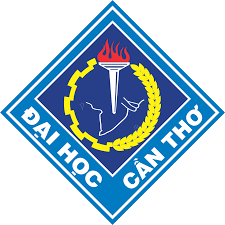 BÁO CÁO TỰ ĐÁNH GIÁ CHƯƠNG TRÌNH ĐÀO TẠONGÀNH LUẬT KINH TẾ TRÌNH ĐỘ THẠC SĨTheo tiêu chuẩn đánh giá chất lượng chương trình đào tạo
của Bộ Giáo dục và Đào tạo(Hồ sơ đề nghị Đánh giá ngoài)Cần Thơ, tháng 7 năm 2023BỘ GIÁO DỤC VÀ ĐÀO TẠOTRƯỜNG ĐẠI HỌC CẦN THƠBÁO CÁO TỰ ĐÁNH GIÁ CHƯƠNG TRÌNH ĐÀO TẠONGÀNH LUẬT KINH TẾ TRÌNH ĐỘ THẠC SĨTheo tiêu chuẩn đánh giá chất lượng chương trình đào tạo
của Bộ Giáo dục và Đào tạo(Hồ sơ đề nghị Đánh giá ngoài)Cần Thơ, tháng 7 năm 2023DANH SÁCH THÀNH VIÊN HỘI ĐỒNG TỰ ĐÁNH GIÁ                      CHƯƠNG TRÌNH ĐÀO TẠO NGÀNH LUẬT KINH TẾ TRÌNH ĐỘ THẠC SĨ(Kèm theo Quyết định số 334/ QĐ-ĐHCT ngày 06 tháng 02 năm 2023 của Hiệu trưởng Trường Đại học Cần Thơ) (Danh sách gồm có 13 người)MỤC LỤCDANH MỤC TỪ VIẾT TẮTDANH MỤC BẢNG, BIỂU TỔNG HỢP, THỐNG KÊ 1. Bảng 3.1	Bản mô tả khối kiến thức cần đạt được trong CTĐT ngành Luật kinh tế trình độ thạc sĩ2. Biểu đồ 3.2    Tỉ lệ các phần kiến thức trong CTDH ThS ngành Luật Kinh tế3. Bảng 3.3 	    Trình tự các học phần trong CTDH ThS ngành Luật Kinh tế4. Bảng 5.1 	Hình thức đánh giá các học phần của CTĐT năm 20225. Bảng 6.1 	    Quy định giờ chuẩn giảng viên6. Bảng 6.2 	Số lượng giảng viên tham gia giảng dạy CTĐT trình độ thạc sĩ7. Bảng 6.3 	Tỷ lệ người học/giảng viên của CTĐT ngành Luật kinh tế trình độ thạc sĩ giai đoạn 2018-20228. Bảng 6.4 	Tỷ lệ giảng viên/người học của CTĐT ngành Luật kinh tế trình độ thạc sĩ giai đoạn 2018-20229. Bảng 6.5 	Kết quả quy đổi giờ G trung bình của giảng viên giai đoạn 2018-202210. Bảng 6.6 	Số lượng đề tài nghiên cứu khoa học do Khoa thực hiện được nghiệm thu trong 5 năm gần đây11. Bảng 6.7 	Số lượng đầu sách do cán bộ cơ hữu Khoa Luật xuất bản trong 5 năm12. Bảng 6.8 	Số lượng bài đăng tạp chí của cán bộ cơ hữu Khoa Luật trong 5 năm gần đây13. Bảng 6.9 	Số lượng báo cáo khoa học do cán bộ cơ hữu Khoa Luật thực hiện trong năm gần đây14. Bảng 6.10 	Hình thức và số lượng ấn phẩm nghiên cứu15. Bảng 7.1 	Số lượng nhân viên16. Bảng 7.2 	Số lượng cán bộ phục vụ, trình độ chuyên môn và vai trò cụ thể của từng vị trí17. Bảng 7.3 	Thống kê sự tham gia các khóa đào tạo, bồi dưỡng của cán bộ nhân viên Khoa Luật (2018-2022)18. Bảng 8.1 	Thống kê tình hình nhập học của người học năm thứ nhất (trong 5 năm học gần nhất)19. Bảng 8.2 	Thống kê điểm trúng tuyển vào ngành Luật kinh tế trình độ thạc sĩ từ năm 2018-202220. Bảng 8.3 	Thống kê số người học đang học chương trình (trong 5 năm học gần nhất)21. Bảng 8.4 	Thống kê số lượng tốt nghiệp và điểm tốt nghiệp trung bình22. Bảng 8.5	Thống kê số lượng người học nghỉ học, tạm dừng, trễ tiến độ giai đoạn từ năm 2018-202223. Bảng 9.1 	Thống kê sách Thư viện Khoa Luật từ 02/2018 đến 02/202224. Bảng 10.1 	Các bước thực hiện phát triển CTDH25. Bảng 10.2 	Bảng so sánh CTDH khóa 23, 27 và 2926. Bảng 11.1        Bảng thống kê tỷ lệ người học tốt nghiệp và thôi học của 5 khóa  gần nhất (giai đoạn 2018-2022)27. Bảng 11.2         Bảng thống kê tỷ lệ người học tốt nghiệp của 5 khóa gần nhất (giai đoạn 2018-2022)28. Bảng 11.3 	Thời gian tốt nghiệp trung bình của 5 khóa gần nhất29. Bảng 11.4 	Tỷ lệ việc làm của người học ngành Luật kinh tế trình độ thạc sĩ giai đoạn 2018-202230. Bảng 11.5 	Khu vực làm việc của người học ngành Luật kinh tế trình độ thạc sĩ giai đoạn 2018-202231. Bảng 11.6 	Tỷ lệ người học có việc làm phù hợp/trái với ngành đào tạo32. Bảng 11.7 	Thu nhập bình quân / tháng của người học có việc làm33. Bảng 11.8 	Thống kê điểm luận văn tốt nghiệp năm 2018-202234. Biểu đồ 3.1	Tỷ lệ các khối kiến thức trong CTĐTDANH MỤC HÌNHHình 01: Sơ đồ tổ chức Trường Đại học Cần Thơ....................................................08Hình 02: Sơ đồ tổ chức Khoa Luật, Trường Đại học Cần Thơ.................................10Hình 3.1 Minh họa sự thể hiện CĐR trong nội dung các môn học trong CTDH (được chụp từ ma trận trong minh chứng [H2.02.01.10])....................................................33Hình 4.1 Hướng dẫn học viên tự học.........................................................................44Hình 5.1 Thống kê hoạt động nghiên cứu khoa học của giảng viên năm 2022.........74                         PHẦN I. KHÁI QUÁT1. Đặt vấn đềa. Tóm tắt báo cáo tự đánh giá chương trình đào tạoChất lượng chương trình đào tạo (CTĐT) đóng vai trò quan trọng, quyết định chất lượng đào tạo của trường đại học. Trong xu thế hội nhập và nhu cầu đào tạo nguồn nhân lực chất lượng cao trong công cuộc công nghiệp hóa, hiện đại hóa đất nước và đáp ứng yêu cầu đổi mới căn bản, toàn diện giáo dục và đào tạo nói chung, giáo dục đại học (GDĐH) nói riêng thì việc nâng cao chất lượng CTĐT ngày càng trở nên quan trọng. Trong nhiều năm qua, Khoa Luật (KL) - Trường Đại học Cần Thơ (ĐHCT) thường xuyên quan tâm đến chất lượng CTĐT, đã và đang áp dụng nhiều giải pháp nhằm duy trì và nâng cao chất lượng Chương trình đào tạo thạc sĩ ngành Luật kinh tế (sau đây gọi tắt là CTĐT ThS ngành Luật kinh tế). Do đó, Trường đã tiến hành tự đánh giá và đăng ký đánh giá ngoài (ĐGN) CTĐT ThS ngành Luật kinh tế theo Thông tư 38/2013/TT-BGDĐT ngày 29/11/2013 và Thông tư 04/2016/TT-BGDĐT ngày 14/3/2016 của Bộ Giáo dục và Đào tạo (GD&ĐT) và các công văn hướng dẫn số 1074, 1075 và 1076/KTKĐCLGD-KĐĐH ngày 28/06/2016 của Bộ GD&ĐT, công văn số 1669/QLCL-KĐCLGD ngày 31/12/2019 của Bộ GD&ĐT về hướng dẫn đánh giá theo tiêu chuẩn đánh giá chất lượng CTĐT của Cục Quản lý Chất lượng (QLCL) - Bộ GD&ĐT, và công văn số 2085/QLCL-KĐCLGD ngày 31/12/2020 của Bộ GD&ĐT về hướng dẫn tự đánh giá và đánh giá ngoài chương trình đào tạo. Công tác tự đánh giá CTĐT ThS ngành Luật kinh tế được thực hiện với sự tham gia tích cực của các bên liên quan (BLQ). Hội đồng tự đánh giá CTĐT được thành lập theo Quyết định số 334/QĐ-ĐHCT ngày 06 tháng 02 năm 2023 của Hiệu trưởng Trường ĐHCT gồm Ban Giám hiệu (BGH); Hội đồng Trường; Hội đồng Khoa học và Đào tạo (KH&ĐT); giảng viên (GV), nhân viên (NV) và học viên (HV) trong CTĐT; chuyên viên các phòng, ban, trung tâm trong trường. Thông tin phản hồi của các BLQ (NTD, GV, SV và cựu SV) cũng là những thông tin quan trọng phục vụ cho việc tự đánh giá. Ban Giám hiệu chỉ đạo chung, Trung tâm Quản lý Chất lượng (QLCL) của Trường tổ chức tập huấn, hướng dẫn kỹ thuật; các tiểu ban phối hợp với các phòng, ban, trung tâm trong trường hoàn thiện báo cáo tự đánh giá kèm hồ sơ minh chứng. Cấu trúc của báo cáo tự đánh giá CTĐT ThS ngành Luật kinh tế bao gồm 4 phần: - Phần I. Khái quát: Mục đích, quy trình tự đánh giá CTĐT, phương pháp và công cụ đánh giá được khái quát và mô tả ngắn gọn để thông tin về bối cảnh của hoạt động tự đánh giá, từ đó, giúp người đọc hiểu rõ hơn nội dung của báo cáo tự đánh giá. Ngoài ra, sự tham gia và cách thức tổ chức của các BLQ cũng được mô tả trong phần này. - Phần II. Tự đánh giá theo các tiêu chuẩn, tiêu chí: Nội dung này gồm (1) Mô tả - phân tích chung về toàn bộ tiêu chuẩn và chỉ ra các MC cụ thể; (2) Nêu những điểm mạnh của CTĐT; (3) Điểm tồn tại; (4) Kế hoạch hành động; và (5) Tự đánh giá. - Phần III. Kết luận: Tóm tắt những điểm mạnh và điểm cần phát huy của đơn vị đào tạo; những tồn tại và vấn đề cần cải tiến; Kế hoạch hành động của CTĐT và tổng hợp kết quả tự đánh giá. - Phần IV. Phụ lục: Phần này gồm bảng tổng hợp kết quả tự đánh giá CTĐT theo Công văn số 1074, 1669, 2085/KTKĐCLGD-KĐĐH của Bộ GD&ĐT, cơ sở dữ liệu kiểm định chất lượng CTĐT, các quyết định văn bản liên quan khác và danh mục minh chứng. Nội dung chính của Báo cáo tự đánh giá CTĐT ThS Luật kinh tế dựa theo bộ tiêu chuẩn đánh giá chất lượng CTĐT do Bộ GD&ĐT ban hành theo Thông tư số 04/2016/TT-BGDĐT ngày 14 tháng 03 năm 2016. Bộ tiêu chuẩn này gồm 11 tiêu chuẩn với 50 tiêu chí. Trong đó, các tiêu chuẩn 1, 2, 3, 4 lần lượt tập trung vào mục tiêu và CĐR của CTĐT; bản mô tả CTĐT; cấu trúc và nội dung CTDH; phương pháp tiếp cận trong dạy và học. Tiêu chuẩn 5 đánh giá kết quả học tập của người học. Tiêu chuẩn 6 và 7 hướng đến việc tự đánh giá về đội ngũ cán bộ GV, nghiên cứu viên và đội ngũ NV. Tiêu chuẩn 8 tập trung đánh giá các yếu tố liên quan đến người học và hoạt động hỗ trợ người học. Tiêu chuẩn 9 đề cập các vấn đề về cơ sở vật chất (CSVC) và trang thiết bị. Tiêu chuẩn 10 đưa ra những nhận định về nâng cao chất lượng CTĐT. Tiêu chuẩn 11 đánh giá về kết quả đầu ra của CTĐT ThS ngành Luật kinh tế. Mỗi tiêu chí sẽ có một hệ thống các thông tin, MC đi kèm. Mã thông tin và MC (Mã MC) được ký hiệu bằng chuỗi có ít nhất 11 ký tự, bao gồm 1 chữ cái, ba dấu chấm và 7 chữ số; cứ 2 chữ số có 1 dấu chấm (.) để phân cách theo công thức sau: Hn.ab.cd.ef; trong đó: H: viết tắt “Hộp minh chứng” (MC của mỗi tiêu chuẩn được tập hợp trong 1 hộp hoặc một số hộp).n: số thứ tự của hộp MC được đánh số từ 1 đến hết (trường hợp n ≥ 10 thì chuỗi ký hiệu có 12 ký tự trở lên).ab: số thứ tự của tiêu chuẩn (tiêu chuẩn 1 viết 01, tiêu chuẩn 10 viết 10).cd: số thứ tự của tiêu chí (tiêu chí 1 viết 01, tiêu chí 10 viết 10).ef: số thứ tự của MC theo từng tiêu chí (thông tin và MC thứ nhất viết 01, thứ 15 viết 15...). Ví dụ: H1.01.01.01 là MC thứ nhất của tiêu chí 1 thuộc tiêu chuẩn 1, được đặt ở hộp 1; H3.03.02.15 là MC thứ 15 của Tiêu chí 2 thuộc Tiêu chuẩn 3, được đặt ở Hộp 3.b. Mục đích, quy trình tự đánh giá, phương pháp và công cụ đánh giá Mục đích tự đánh giá:Đánh giá tổng thể các hoạt động của CTĐT ThS ngành Luật kinh tế theo Tiêu chuẩn đánh giá chất lượng CTĐT các trình độ của GDĐH của Bộ GD&ĐT, ban hành kèm theo Thông tư 04/2016/TT-BGDĐT ngày 14/3/2016 của Bộ Trưởng Bộ GD&ĐT.Trường ĐHCT thực hiện TĐG CTĐT ThS ngành Luật kinh tế để báo cáo về thực trạng chất lượng đào tạo, tự rà soát, xem xét toàn diện các mặt hoạt động để phát hiện điểm mạnh, điểm tồn tại, lập và triển khai kế hoạch cải tiến và nâng cao chất lượng; từ đó, điều chỉnh mục tiêu, lựa chọn giải pháp phát triển một cách phù hợp. TĐG cũng nhằm phục vụ việc đăng ký ĐGN, được tổ chức kiểm định chất lượng giáo dục đánh giá và chứng nhận đạt tiêu chuẩn chất lượng. TĐG thể hiện tính tự chủ và trách nhiệm giải trình của Trường đối với hoạt động đào tạo GV phục vụ cho việc đào tạo nguồn nhân lực cho vùng Đồng bằng sông Cửu Long (ĐBSCL) theo chức năng, nhiệm vụ phù hợp với tầm nhìn và sứ mệnh của Trường. Ngoài ra, TĐG cũng góp phần nâng cao nhận thức của công chức - viên chức về ĐBCL, từng bước xây dựng văn hóa chất lượng của Trường.Quy trình tự đánh giáQuy trình tự đánh giá được thực hiện gồm các bước chính như sau: Bước 1: Thành lập Hội đồng Tự đánh giáHiệu trưởng Trường ĐHCT ban hành Quyết định số 334/QĐ-ĐHCT ngày 06 tháng 02 năm 2023 về việc thành lập Hội đồng TĐG, Ban thư ký giúp việc và nhóm chuyên trách CTĐT ThS ngành Luật kinh tế. Hội đồng TĐG gồm 13 thành viên, Ban Thư ký giúp việc (22 thành viên) và các Nhóm chuyên trách gồm 37 thành viên (xem Phụ lục 2).- Hội đồng TĐG Trường triển khai TĐG và tư vấn cho Hiệu trưởng biện pháp nâng cao chất lượng; tổ chức và thực hiện công tác TĐG CTĐT ThS ngành Luật kinh tế, công bố báo cáo TĐG cũng như kiến nghị về duy trì và cải tiến chất lượng giáo dục. Hội đồng TĐG có 13 thành viên, trong đó có Chủ tịch là Hiệu trưởng và cũng là Chủ tịch Hội đồng ĐBCL; các thành viên khác gồm: các Phó Hiệu trưởng; đại diện của các hội đồng cấp trường; đơn vị ĐBCL; các trưởng phòng, Khoa; GV; đại diện người học; Đảng ủy và các đoàn thể. Chủ tịch Hội đồng là người chịu trách nhiệm chung, phân công nhiệm vụ cho từng thành viên; triệu tập và điều hành các phiên họp của Hội đồng; thông qua kế hoạch TĐG; chỉ đạo quá trình thu thập, xử lý thông tin, MC và viết báo cáo TĐG.- Ban Thư ký gồm 22 thành viên có nhiệm vụ giúp việc cho Hội đồng, tổng hợp báo cáo TĐG, là đầu mối liên lạc cho Hội đồng TĐG.- Sáu Nhóm chuyên trách có nhiệm vụ viết báo cáo, cung cấp, thu thập thông tin, MC cụ thể đối với tiêu chuẩn được phân công. Sau khi có quyết định thành lập Hội đồng TĐG, Nhà trường đã thành lập các nhóm chuyên trách phụ trách những tiêu chuẩn khác nhau, cụ thể: + Nhóm công tác chuyên trách 1 phụ trách tiêu chuẩn 1, 10.+ Nhóm công tác chuyên trách 2 phụ trách tiêu chuẩn 2 và 3.+ Nhóm công tác chuyên trách 3 phụ trách tiêu chuẩn 4 và 5.+ Nhóm công tác chuyên trách 4 phụ trách tiêu chuẩn 6 và 7.+ Nhóm công tác chuyên trách 5 phụ trách tiêu chuẩn 8 và 11.+ Nhóm công tác chuyên trách 6 phụ trách tiêu chuẩn 9.Bước 2: Lập kế hoạch tự đánh giá chất lượng CTĐT ngành thạc sĩ Luật kinh tếTrường đã ban hành Kế hoạch số 523/KH-ĐHCT-KL ngày 17 tháng 02 năm 2023 về công tác kiểm định chất lượng CTĐT ThS ngành Luật kinh tế năm 2023. Thời gian và một số nội dung công việc TĐG chính được đính kèm trong Phụ lục 3.Bước 3: Phân tích tiêu chí, thu thập thông tin và MCCác nhóm công tác lập phiếu phân tích tiêu chí tìm thông tin minh chứng theo hướng dẫn của Phụ lục 3 Công văn số 2085/QLGD-KĐCLGD ngày 31/12/2020 của Cục Quản lý chất lượng về việc hướng dẫn TĐG và ĐGN CTĐT. Trưởng các nhóm công tác phân công cho các thành viên phân tích các tiêu chí cụ thể do nhóm mình phụ trách, đồng thời tập hợp minh chứng tương ứng.Bước 4: Xử lý, phân tích các thông tin, MC thu đượcTrên cơ sở các phiếu phân tích ở Bước 3, các nhóm chuyên trách lập Phiếu đánh giá tiêu chí theo hướng dẫn trong Phụ lục 4a Công văn số 2085/QLCL.Bước 5: Viết báo cáo tự đánh giá Quá trình viết báo cáo TĐG được thực hiện từ ngày 10/4/2023 đến ngày 07/5/2023. Phần TĐG được trình bày theo thứ tự các tiêu chuẩn từ 1 đến 11. Trong từng tiêu chuẩn, các đánh giá được trình bày theo thứ tự các tiêu chí. Mỗi tiêu chí được trình bày theo các nội dung chính: 1. Mô tả; 2. Điểm mạnh; 3. Tồn tại; 4. Kế hoạch hành động; 5. Tự đánh giá.*Phương pháp và công cụ tự đánh giáBan Thư ký TĐG CTĐT ThS ngành Luật kinh tế phối hợp cùng các đơn vị liên quan thực hiện việc thu thập thông tin và minh chứng; xử lý, phân tích thông tin và minh chứng thu được; xem xét, nghiên cứu các mặt hoạt động liên quan đến CTĐT dựa trên các tiêu chuẩn đánh giá chất lượng CTĐT các trình độ của GDĐH ban hành theo Thông tư số 04/2016/TT-BGDĐT ngày 14/3/2016 của Bộ trưởng BGDĐT, và các văn bản hướng dẫn của Cục QLCL để báo cáo về mức độ đạt được chất lượng giáo dục của CTĐT ThS ngành Luật kinh tế. Trên cơ sở phân tích các hoạt động liên quan đến tiêu chí, so sánh và đối chiếu, báo cáo đưa ra những nhận định, chỉ ra các điểm mạnh cần phát huy và cả những tồn tại cần được khắc phục. Đồng thời, báo cáo đưa ra kế hoạch hành động cải tiến chất lượng cụ thể, qua đó có thể phát huy được điểm mạnh và khắc phục những điểm tồn tại trong hoạt động của CTĐT ThS ngành Luật kinh tế.Dự thảo báo cáo TĐG được phổ biến rộng rãi, được Hội đồng TĐG đọc góp ý, được viên chức, GV và sinh viên (SV) góp ý kiến trước khi hoàn thành và công bố báo cáo TĐG hoàn chỉnh.2. Tổng quan chung a. Tổng quan về Trường Đại học Cần ThơTrường Đại học Cần Thơ được thành lập ngày 31/3/1966 với tên gọi ban đầu là Viện Đại học Cần Thơ, là trường công lập đa ngành và trọng điểm trực thuộc Bộ Giáo dục và Đào tạo ở vùng Đồng bằng sông Cửu Long, là thành viên của Mạng lưới cơ sở giáo dục đại học Đông Nam Á (ASEAN University Network - AUN) từ tháng 07/2013. Hoạt động duy trì và cải tiến chất lượng theo hướng tiếp cận chuẩn mực chất lượng quốc gia và quốc tế là chủ trương nhất quán của Trường. Trường đã được đánh giá và cấp chứng nhận kiểm định chất lượng giai đoạn 19/5/2018 - 19/5/2023 bởi Trung tâm Kiểm định chất lượng Giáo dục thuộc Đại học quốc gia Thành phố Hồ Chí Minh. Tính đến nay có 13 CTĐT của Trường được công nhận đạt chuẩn chất lượng AUN-QA; 02 CTĐT đã được đánh giá đạt chuẩn chất lượng của Bộ Giáo dục và Đào tạo. Với nhiều nỗ lực trong hoạt động đào tạo và nghiên cứu, Trường ĐHCT đã được kết nạp là thành viên “cốt lõi” của tổ chức Mạng lưới các trường đại học Đông Nam Á (AUN) từ 7/2013. Trong 5 năm qua, Trường được Webometrics xếp trong nhóm 4 trường hàng đầu của các trường đại học Việt Nam. Trường cũng được tổ chức Quacquarelli Symonds (QS) xếp hạng trong nhóm 500 trường đại học tốt nhất châu Á và xếp thứ 5 năm ở Việt Nam năm 2012, trong nhóm 351-400 trường đại học hàng đầu thế giới về lĩnh vực Nông – Lâm nghiệp năm 2022 (xếp thứ nhất ở Việt Nam).Từ một số ít ngành đào tạo ban đầu, đến nay, theo số liệu thống kê định kỳ Quý III, năm 2022, Trường có 109 CTĐT trình độ đại học, bao gồm 10 CTĐT tiên tiến và chất lượng cao với 42.942 sinh viên; 50 CTĐT trình độ thạc sĩ, bao gồm 5 CTĐT liên kết với nước ngoài và đào tạo bằng tiếng Anh cùng với 21 CTĐT trình độ tiến sĩ với tổng số học viên là 2.782 học viên và NCS. Trường có 21 đơn vị đào tạo, giáo dục và nghiên cứu với 164 Giáo sư và Phó giáo sư và 98,7% cán bộ giảng dạy đạt trình độ sau đại học. Chức năng và nhiệm vụ của Trường Đại học Cần Thơ được xác định theo Công văn số 12/TCCB ngày 02/01/1996 của Bộ Giáo dục và Đào tạo và được điều chỉnh, bổ sung theo quy hoạch phát triển tổng thể của Trường trong từng thời kỳ Trường thực hiện chức năng, nhiệm vụ "đào tạo, nghiên cứu khoa học, chuyển giao công nghệ phục vụ phát triển kinh tế - xã hội trong vùng." Về tổ chức, Đảng ủy Trường Đại học Cần Thơ là cấp ủy trực thuộc Thành ủy Cần Thơ; có chức năng lãnh đạo xây dựng, ban hành và kiểm tra, đôn đốc thực hiện những vấn đề thuộc về phương hướng, biện pháp lớn phát triển lâu dài của Trường Đại học Cần Thơ đảm bảo cho Nhà trường hoàn thành tốt nhiệm vụ chính trị được giao. Hội đồng Trường là tổ chức quản trị, thực hiện quyền đại diện của chủ sở hữu và các bên có lợi ích liên quan. Hội đồng Trường hiện nay gồm có Chủ tịch là Giáo sư, Tiến sĩ Nguyễn Thanh Phương, Đại biểu Quốc hội khóa XIV và 24 thành viên khác. Ban Giám hiệu Nhà trường gồm có Hiệu trưởng là Giáo sư, Tiến sĩ Hà Thanh Toàn và 03 Phó Hiệu trưởng là Phó Giáo sư, Tiến sĩ Trần Trung Tính; Giáo sư, Tiến sĩ Trần Ngọc Hải; và Phó Giáo sư, Tiến sĩ Nguyễn Hiếu Trung. Đến tháng 12/2022, Trường có 52 đơn vị/bộ phận trực thuộc bao gồm 5 trường chuyên ngành; 14 khoa, viện; 01 Trường thực hành sư phạm; 18 trung tâm, trung tâm đào tạo; và 14 phòng, ban và tương đương.Trường Đại học Cần Thơ đã tuyên bố sứ mệnh, tầm nhìn và giá trị cốt lõi tại Quyết định số 1086/QĐ-ĐHCT ngày 17/4/2014 và được tuyên truyền, phổ biến rộng rãi trên các văn bản, phương tiện truyền thông nội bộ và bên ngoài xã hội. Theo đó: Sứ mệnh của Trường Đại học Cần Thơ là trung tâm đào tạo, nghiên cứu khoa học chuyển giao công nghệ hàng đầu của quốc gia đóng góp hữu hiệu vào sự nghiệp đào tạo nhân lực chất lượng cao, bồi dưỡng nhân tài và phát triển khoa học phục vụ phát triển kinh tế - xã hội vùng và quốc gia. Trường Đại học Cần Thơ là nhân tố động lực có ảnh hưởng quyết định cho sự phát triển của vùng Đồng bằng sông Cửu Long. Về tầm nhìn, Trường Đại học Cần Thơ sẽ trở thành một trong những trường hàng đầu về chất lượng của Việt Nam và nằm trong nhóm các trường mạnh về đào tạo, nghiên cứu khoa học trong khu vực Châu Á - Thái Bình Dương. Giá trị cốt lõi: Đồng thuận - Tận tâm - Chuẩn mực - Sáng tạo.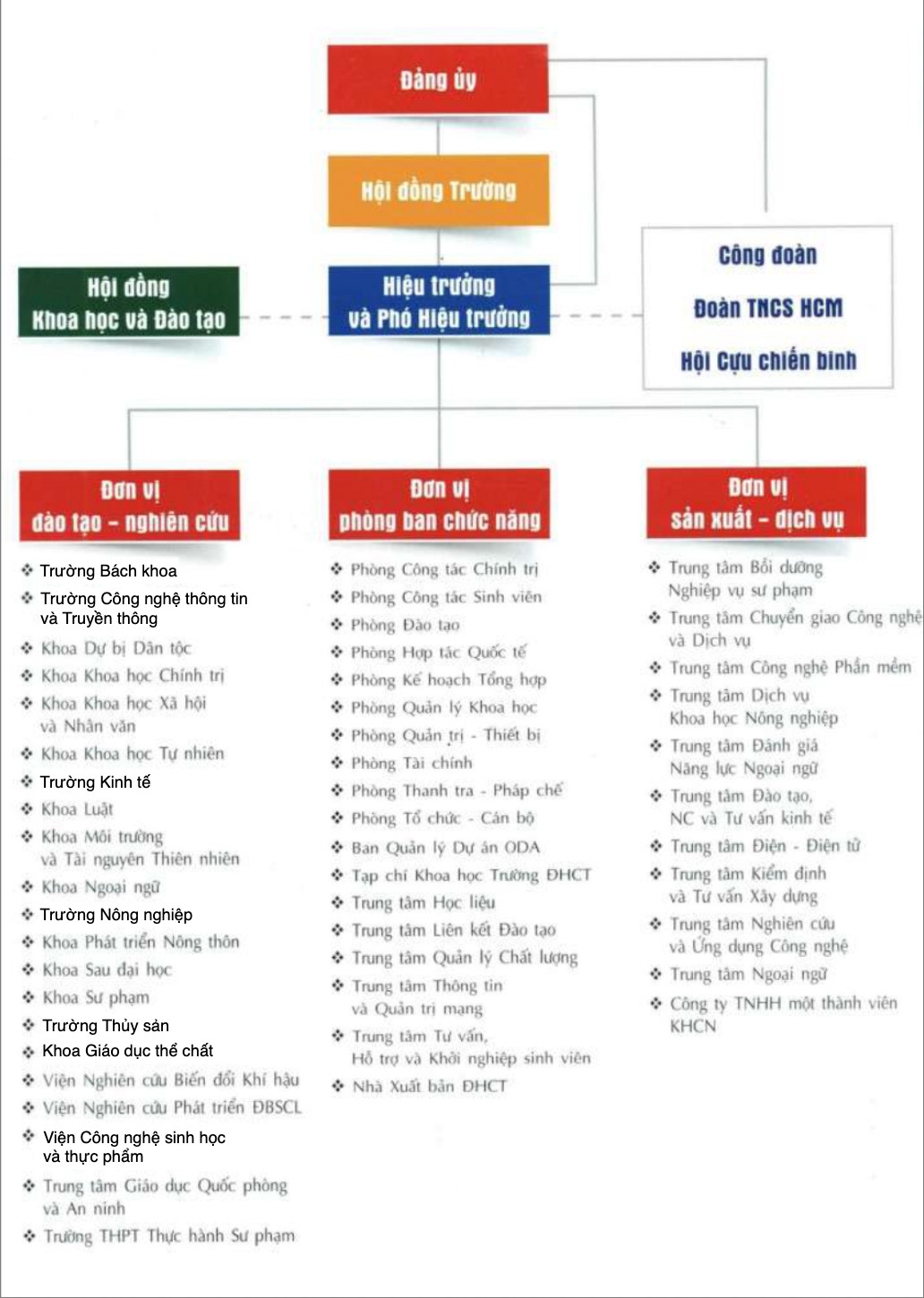 Hình 01: Sơ đồ tổ chức Trường Đại học Cần Thơb. Tổng quan về Khoa LuậtXuất phát từ nhu cầu nguồn nhân lực pháp luật nhằm đáp ứng công cuộc xây dựng, hoàn thiện nhà nước pháp quyền ở Việt Nam, tháng 9 năm 1998 Bộ môn Luật trực thuộc Trường Đại học Cần Thơ được thành lập. Bộ môn bắt đầu tuyển sinh và đào tạo ngành Luật ở bậc đại học khóa đầu tiên từ năm học 1999-2000 (khóa 25 của Trường Đại học Cần Thơ) với ba chuyên ngành là Luật hành chính, Luật thương mại và Luật tư pháp. Đến tháng 2 năm 2000 Khoa Luật được thành lập trên cơ sở Bộ môn Luật.Tính đến thời điểm hiện tại, Khoa Luật được nhà trường giao phụ trách đào tạo chuyên môn đối với 01 ngành thạc sĩ là Luật kinh tế và 01 ngành đào tạo bậc đại học là ngành Luật. Khoa đã dần xây dựng, tích lũy uy tín trong hoạt động đào tạo luật ở đồng bằng sông Cửu Long. Hàng năm, số lượng người học đăng ký dự tuyển ngành Luật ở bậc cử nhân, cao học là khá cao vì vậy điểm chuẩn đầu vào của ngành Luật luôn ở mức cao. Với triết lý đào tạo “Rèn tâm thiện – Luyện trí minh”, Khoa Luật đang phấn đấu trở thành cơ sở đào tạo pháp luật hàng đầu trong khu vực và cả nước, là nơi cung cấp nguồn nhân lực pháp lý chất lượng cao cho sự nghiệp xây dựng, phát triển và hội nhập quốc tế của đất nước. Chất lượng người học, học viên của Khoa Luật - Trường Đại học Cần Thơ được công nhận và đánh giá tốt ở các đơn vị sử dụng lao động, ở các đơn vị đào tạo trong và ngoài nước khi tham gia các chương trình trao đổi người học và ở các bậc học cao hơn. Trong nước, Khoa luôn giữ mối liên hệ hợp tác chuyên môn, chia sẻ nguồn lực với các cơ quan nhà nước, tổ chức hành nghề và các đơn vị đào tạo luật như: Ủy ban nhân dân; Tòa án nhân dân; Viện kiểm sát nhân dân;, Đoàn Luật sư, Hội Luật gia thành phố Cần Thơ; Trường Đại học Kinh tế - Luật, ĐHQG TP. HCM; Trường Đại học Luật TP.HCM… Đặc biệt, Khoa là đối tác thường xuyên được Đoàn đại biểu Quốc hội thành phố Cần Thơ mời cho ý kiến đối với các dự án Luật của Quốc hội. Bộ máy lãnh đạo Khoa Luật gồm Đảng ủy, Hội đồng Khoa và Ban Chủ nhiệm Khoa. Các đơn vị trực thuộc Khoa gồm có Văn phòng Khoa, Thư viện Khoa, Trung tâm Luật so sánh và thực hành pháp luật và 03 Bộ môn. Các Bộ môn bao gồm: Bộ môn Luật hành chính, Bộ môn Luật thương mại và Bộ môn Luật tư pháp. Mỗi Bộ môn phụ trách chuyên môn đối với một chuyên ngành tương ứng là Luật hành chính, Luật thương mại và Luật tư pháp. Ban Chủ nhiệm Khoa gồm 03 thành viên:Trưởng Khoa: Giảng viên cao cấp, Phó giáo sư, Tiến sĩ Phan Trung Hiền.Phó Trưởng Khoa: Giảng viên chính, Thạc sĩ Diệp Thành Nguyên. Phó Trưởng Khoa: Giảng viên, Tiến sĩ Cao Nhất Linh.Hình 02: Sơ đồ tổ chức Khoa Luật, Trường Đại học Cần ThơCông tác đảm bảo chất lượng là một trong những mục tiêu quan trọng trong quá trình tổ chức đào tạo của Khoa. Trưởng Khoa chịu trách nhiệm chung về công tác đảm bảo chất lượng và Phó Khoa được phân công phụ trách là Thạc sĩ Diệp Thành Nguyên. Khoa nghiêm túc thực hiện các công tác đảm bảo chất lượng theo chỉ đạo chung của Ban Giám hiệu; Phòng Đào tạo, Trung tâm Quản lý chất lượng. Năm 2022, Khoa Luật đã có 01 chương trình đào tạo hoàn thành Đánh giá ngoài và nhận được Giấy chứng nhận kiểm định chất lượng chương trình đào tạo “Đạt tiêu chuẩn chất lượng giáo dục do Bộ trưởng Bộ Giáo dục và Đào tạo ban hành” do Trung tâm kiểm định chất lượng giáo dục ĐHQG-HCM cấp. Sau đợt kiểm định này, Khoa Luật đã có dịp đánh giá và rà soát lại các hoạt động giảng dạy, nghiên cứu khoa học và kiểm tra đánh giá trong toàn Khoa.PHẦN II. TỰ ĐÁNH GIÁ THEO CÁC TIÊU CHUẨN, TIÊU CHÍTiêu chuẩn 1. Mục tiêu và chuẩn đầu ra của chương trình đào tạo Mở đầuCTĐT của bất kỳ một chuyên ngành nào cũng cần xác định rõ mục tiêu và CĐR của CTĐT. CTĐT Thạc sĩ Luật kinh tế thuộc Khoa Luật, Trường Đại học Cần Thơ cũng xác định rõ, có căn cứ mục tiêu và CĐR của CTĐT, đảm bảo được yêu cầu về kiến thức, kỹ năng, thái độ, mức độ tự chủ và chịu trách nhiệm mà người học đạt được khi hoàn thành CTĐT, thể hiện sự cam kết với người học, xã hội và được công bố công khai trên trang thông tin điện tử của Trường Đại học Cần Thơ, để người học có thể dễ dàng tìm hiểu và quyết định lựa chọn theo học, cũng như các nhà tuyển dụng cũng có thể nghiên cứu để tuyển dụng lao động cho cơ quan, đơn vị mình.Trong giai đoạn 2018-2022, ngành Luật kinh tế trình độ Thạc sĩ của Khoa Luật, Trường Đại học Cần Thơ có 03 CTĐT được áp dụng. Đó là CTĐT được ban hành năm 2015, 2019 và 2022. Do đó, nội dung trọng tâm của Báo cáo cũng như các minh chứng được đề cập chủ yếu liên quan đến việc cải tiến CTĐT năm 2019 và 2022.Tiêu chí 1.1. Mục tiêu của chương trình đào tạo được xác định rõ ràng, phù hợp với sứ mạng và tầm nhìn của cơ sở giáo dục đại học, phù hợp với mục tiêu của Giáo dục Đại học quy định tại Luật Giáo dục Đại học1. Mô tảMục tiêu của CTĐT ngành Luật kinh tế trình độ thạc sĩ hiện nay được xác định rõ ràng, được thể hiện trong CTĐT ngành Luật kinh tế trình độ Thạc sĩ [H1.01.01.01] và đề cương chi tiết học phần [H1.01.01.02]. Mục tiêu của CTĐT được cụ thể hoá và thể hiện trên ma trận mối quan hệ giữa CTĐT với CĐR [H1.01.01.03]. Mục tiêu chung của CTĐT là đào tạo học viên có kiến thức chuyên môn giỏi thuộc chuyên ngành, có đạo đức nghề nghiệp, trình độ lý luận chính trị và có năng lực nghiên cứu, làm việc trong môi trường hội nhập, phát triển trong bối cảnh tác động mạnh mẽ của cuộc Cách mạng công nghiệp 4.0. Từ đó, CTĐT xác định các mục tiêu cụ thể là trang bị cho người học: Trình độ lý luận, các nguyên lý, tư tưởng chính trị chính thống và trình độ ngoại ngữ đủ để làm việc trong môi trường quốc tế; Kiến thức khối ngành chuyên sâu để phục vụ cho hoạt động nghề nghiệp trong lĩnh vực pháp lý liên quan đến thành lập, tổ chức, quản lý và chấm dứt của chủ thể kinh doanh, hoạt động kinh doanh, thương mại, bảo vệ quyền con người, phòng, chống và xử lý các hành vi vi phạm trong lĩnh vực kinh doanh, thương mại; Trình độ ngoại ngữ chuyên ngành, phương pháp và kỹ năng nghiên cứu, ứng dụng khoa học công nghệ vào nghiên cứu khoa học chuyên ngành luật để có khả năng tự nghiên cứu các quy định pháp luật trong và ngoài nước, kể cả các quy định được sửa đổi, bổ sung, ban hành mới; Kiến thức pháp luật chuyên ngành chuyên sâu, ở mức độ chuyên gia trong lĩnh vực pháp luật về kinh doanh, kiến thức pháp luật liên ngành trong nước và quốc tế đáp ứng được nhu cầu phát triển của kinh tế số và có thể làm việc ở nhiều môi trường khác nhau.Mục tiêu đào tạo của CTĐT ngành Luật kinh tế trình độ Thạc sĩ cũng phù hợp với sứ mệnh và tầm nhìn của Trường Đại học Cần Thơ [H1.01.01.04]. Sứ mệnh của Trường Đại học Cần Thơ là trung tâm đào tạo, nghiên cứu khoa học và chuyển giao công nghệ hàng đầu của quốc gia, có đóng góp hữu hiệu vào sự nghiệp đào tạo nhân lực chất lượng cao, bồi dưỡng nhân tài và phát triển khoa học phục vụ phát triển kinh tế - xã hội vùng và quốc gia. Trường Đại học Cần Thơ là nhân tố có ảnh hưởng quyết định cho sự phát triển của vùng Đồng bằng Sông Cửu Long. Giá trị cốt lõi: Đồng thuận - Tận tâm - Chuẩn mực - Sáng tạo. Cụ thể hoá tầm nhìn, sứ mệnh của mình, Trường Đại học Cần Thơ đã ban hành Quyết định về mục tiêu giáo dục của Trường [H1.01.01.05] phù hợp với Luật Giáo dục đại học và các văn bản hướng dẫn thi thành [H1.01.01.06]. Đây là cơ sở để Khoa Luật xây dựng mục tiêu CTĐT ngành Luật kinh tế trình độ Thạc sĩ.CTĐT của Trường nói chung và ngành Luật kinh tế trình độ Thạc sĩ nói riêng được xây dựng một cách khoa học và theo quy định của pháp luật hiện hành [H1.01.01.06].CTĐT sau khi được ban hành, thực hiện thì Nhà trường luôn chủ động lên kế hoạch cho việc điều chỉnh cho phù hợp với sự thay đổi của xã hội [H1.01.01.07]. Trước khi có sự thay đổi CTĐT, Trường Đại học Cần Thơ đã có hướng dẫn cho các đơn vị trong trường điều chỉnh CTĐT, sau đó hướng dẫn về bản mô tả CTĐT và đề cương chi tiết học phần để đơn vị đào tạo thực hiện [H1.01.01.08]. CTĐT đã được Hiệu trưởng ra quyết định ban hành sau khi được Hội đồng khoa học và đào tạo Trường Đại học Cần Thơ thông qua [H1.01.01.09].2. Điểm mạnhMục tiêu CTĐT ngành Luật kinh tế trình độ Thạc sĩ đã được xây dựng rõ ràng, phù hợp với sứ mệnh và tầm nhìn đã được công bố của Trường Đại học Cần Thơ, phù hợp với mục tiêu giáo dục đại học quy định tại Luật giáo dục hiện hành; Trường Đại học Cần Thơ cũng chú trọng nhiều đến việc cải tiến chất lượng CTĐT nhằm đáp ứng nhu cầu của xã hội ngày càng phát triển.3. Điểm tồn tạiCTĐT chưa được ĐGN lần nào và việc lấy ý kiến các bên liên quan chưa được thực hiện thường xuyên để từ đó có thể sửa đổi, bổ sung mục tiêu theo hướng tiếp cận sát với nhu cầu xã hội một cách bao quát, toàn diện hơn.4. Kế hoạch hành độngTrong năm 2023, Khoa Luật tiến hành các hoạt động sau đây:Thăm dò và chuẩn bị khảo sát nhu cầu của thị trường lao động liên quan đến CTĐT.Thực hiện kiểm định chất lượng giáo dục của CTĐT.Tiếp tục rà soát, cập nhật CTĐT sao cho phù hợp với nhu cầu và xu hướng phát triển của thị trường lao động, cụ thể hoá tầm nhìn, sứ mệnh của Nhà trường trong lĩnh vực đào tạo, nghiên cứu pháp luật.5. Tự đánh giáĐạt mức 5/7Tiêu chí 1.2. Chuẩn đầu ra của chương trình đào tạo được xác định rõ ràng, bao quát được cả các yêu cầu chung và yêu cầu chuyên biệt mà người học cần đạt được sau khi hoàn thành chương trình đào tạo.Mô tảCĐR của CTĐT là cam kết của Nhà trường, Khoa đào tạo với người học và xã hội về chất lượng của CTĐT. CĐR của CTĐT được xây dựng theo hướng dẫn điều chỉnh mục tiêu đào tạo và CĐR của CTĐT trình độ Thạc sĩ [H1.01.01.06](2). Theo đó, thì CĐR của CTĐT ngành Luật kinh tế trình độ Thạc sĩ đều được xác định rõ các chuẩn về kiến thức, kỹ năng, mức độ tự chủ và chịu trách nhiệm mà người học ngành Luật kinh tế trình độ Thạc sĩ phải đạt được khi tốt nghiệp. CĐR của CTĐT được xác định rõ ràng trong CTĐT ngành Luật kinh tế trình độ Thạc sĩ [H1.01.01.01]. CĐR của các CTĐT này đều đã được công bố công khai trên trang thông tin điện tử của Trường Đại học Cần Thơ [H1.01.01.01]. Cụ thể: Về kiến thức: Vận dụng được thế giới quan, phương pháp luận triết học vào việc nhận thức và giải quyết vấn đề đặt ra trong học tập và nghiên cứu khoa học chuyên ngành. Ứng dụng kiến thức ngoại ngữ thông dụng đáp ứng nhu cầu giao tiếp, làm việc; Nắm vững kiến thức chuyên sâu về Luật kinh tế, quản trị, quản lý doanh nghiệp và các chủ thể kinh doanh khác; nắm vững kiến thức cơ bản, tổng hợp về pháp luật trong lĩnh vực kinh tế như quyền con người trong hoạt động kinh doanh, tội phạm kinh tế, xử lý vi phạm hành chính. Nắm vững kiến thức về phương pháp nghiên cứu khoa học luật, các nguyên lý, học thuyết cơ bản trong lĩnh vực khoa học pháp lý; Ứng dụng ngoại ngữ chuyên ngành để đáp ứng nhu cầu học tập, nghiên cứu trong thời kỳ hội nhập; Nắm vững kiến thức thực tế và lý thuyết sâu, rộng, tiên tiến, nắm vững các nguyên lý và học thuyết cơ bản trong lĩnh vực pháp lý thuộc chuyên ngành luật kinh tế; Làm chủ được kiến thức chuyên ngành để có thể đảm nhiệm công việc của chuyên gia trong lĩnh vực pháp luật kinh tế, quản lý và bảo vệ môi trường; Ứng dụng kiến thức chuyên ngành giúp hình thành tư duy và khả năng phản biện tốt trong lĩnh vực chuyên ngành, phát triển kiến thức liên ngành trong lĩnh vực pháp luật về kinh doanh, thương mại trong nước và quốc tế. Phát triển kiến thức chuyên sâu chuyên ngành và liên ngành, mở rộng kiến thức pháp luật liên quan đến hoạt động kinh doanh, thương mại.Về kỹ năng: Hoàn thành tốt công việc chuyên môn, giải quyết được các vấn đề mang tính phức tạp, không thường xuyên xảy ra, không có tính quy luật, khó dự báo. Phân tích, tổng hợp, đánh giá dữ liệu và thông tin để đưa ra giải pháp xử lý các vấn đề chuyên môn, nghiệp vụ một cách khoa học. Nghiên cứu độc lập để áp dụng, phát triển và kiến nghị những giải pháp nhằm góp phần hoàn thiện pháp luật trong lĩnh vực kinh tế. Sử dụng hiệu quả ngoại ngữ trong diễn đạt, trình bày, viết các báo cáo hay bài phát biểu, phản biện về hầu hết các chủ đề, tình huống trong công việc liên quan đến chuyên môn (bậc 4/6 của Khung năng lực ngoại ngữ Việt Nam). Giao tiếp, truyền đạt tri thức dựa trên nghiên cứu, thảo luận các vấn đề chuyên môn và khoa học với người cùng ngành và với những người khác; tổ chức, quản trị và quản lý các hoạt động nghề nghiệp tiên tiến; nghiên cứu phát triển và sử dụng các công nghệ một cách sáng tạo trong lĩnh vực học thuật và nghề nghiệp. Phản biện, làm việc nhóm, phân tích, đánh giá vấn đề đa chiều; trình bày vấn đề một cách logic, khách quan.Về mức độ tự chủ và chịu trách nhiệm: Thể hiện bản lĩnh chính trị vững vàng, trung thành với Đảng, với nhân dân, với tổ quốc; tuân thủ đạo đức nghề nghiệp, trung thực trong học thuật. Chủ động nghiên cứu, phát hiện và giải quyết các vấn đề thuộc chuyên môn đào tạo và đề xuất những sáng kiến quan trọng, có giá trị; thích nghi, tự định hướng và hướng dẫn người khác; Đưa ra những kết luận mang tính chuyên gia trong lĩnh vực chuyên môn; Quản lý, đánh giá và cải tiến các hoạt động chuyên môn; bảo vệ và chịu trách nhiệm về những kết luận chuyên môn. Xây dựng, thẩm định kế hoạch; phát huy trí tuệ tập thể trong quản lý và hoạt động chuyên môn; nhận định đánh giá và quyết định phương hướng phát triển nhiệm vụ công việc được giao và dẫn dắt chuyên môn để xử lý những vấn đề lớn. Trong quá trình xây dựng CTĐT, Khoa Luật, Trường Đại học Cần Thơ đã xác định được những yêu cầu chung và những yêu cầu chuyên biệt mà người học cần đạt được [H1.01.02.02]. Trong quá trình điều chỉnh CTĐT, Trường Đại học Cần Thơ đã quan tâm hướng dẫn rà soát CĐR . Trên cơ sở CTĐT, Khoa Luật cũng đã xây dựng ma trận mối quan hệ giữa mục tiêu đào tạo và học phần với CĐR [H1.01.01.03]. 2. Điểm mạnhCĐR của CTĐT được xác định rõ ràng, bao quát được các yêu cầu chung và các yêu cầu chuyên biệt mà người học cần đạt được sau khi hoàn thành CTĐT về kiến thức, kỹ năng, mức độ tự chủ và chịu trách nhiệm, có đủ năng lực ngoại ngữ theo quy định.3. Điểm tồn tạiCĐR của CTĐT còn nặng về lý thuyết, một số học phần trong CTĐT chưa gắn giữa lý thuyết và thực hành. CĐR chưa được xây dựng theo hướng tiếp cận với nhu cầu của vị trí việc làm của các nhà tuyển dụng lao động.  Việc lấy ý kiến phản hồi, nhất là từ phía người học sau khi tốt nghiệp, các nhà tuyển dụng lao động cũng như các nhà khoa học, chuyên gia đầu ngành để tiếp nhận ý kiến góp ý, bổ sung, sửa đổi CĐR cho phù hợp với sự biến đổi nhanh chóng của thị trường lao động và xã hội chưa được thực hiện thường xuyên, định kỳ.4. Kế hoạch hành độngTừ năm học 2023-2024, Khoa Luật sẽ tiến hành các hoạt động như:Thường xuyên mời chuyên gia, doanh nghiệp, nhà tuyển dụng tham gia vào việc xây dựng, đánh giá CTĐT và kết quả đầu ra của người học tốt nghiệp;Thực hiện rà soát và hoàn thiện CĐR của CTĐT theo hướng tiếp cận với các yêu cầu của các nhà tuyển dụng lao động;Tiếp tục lấy ý kiến người học và khảo sát nhu cầu của nhà tuyển dụng.5. Tự đánh giáĐạt mức 5/7Tiêu chí 1.3. Chuẩn đầu ra của chương trình đào tạo phản ánh được yêu cầu của các bên liên quan, được định kỳ rà soát, điều chỉnh và được công bố công khaiMô tảCác CĐR của CTĐT phản ánh được yêu cầu của các BLQ gồm GV, HV, NTD, các đơn vị hỗ trợ người học vì tất cả các đối tượng này được mời tham gia trong quá trình xây dựng, rà soát và điều chỉnh CĐR của CTĐT. Các BLQ tham gia vào Tổ rà soát/Tổ điều chỉnh CTĐT trong mỗi đợt bao gồm các thành viên là GV tham gia giảng dạy chương trình và chuyên viên phụ trách mảng công tác đào tạo SĐH. Trong quá trình thực hiện nhiệm vụ, Tổ rà soát/ Tổ điều chỉnh CTĐT tiến hành lấy ý kiến các BLQ gồm HV, cựu học viên, GV về CTĐT thông qua các hình thức các cuộc họp [H1.01.02.02](2). Từ ý kiến của các BLQ, CĐR của CTĐT Luật kinh tế trình độ Thạc sĩ đã sửa đổi, bổ sung, điều chỉnh CĐR phù hợp với mục tiêu đào tạo và ý kiến của các BLQ và phù hợp với nhu cầu của xã hội.Trong thời gian qua, Khoa Luật, Trường Đại học Cần Thơ cũng được các bên liên quan đánh giá rất tích cực trong việc cung cấp nguồn nhân lực chất lượng, đáp ứng được nhu cầu của xã hội [H1.01.03.01] tỷ lệ người học có việc làm và thăng tiến trong công việc khi ra trường rất cao [H1.01.03.01]. Điều này đã chứng minh CĐR, CTĐT ngành Luật kinh tế trình độ thạc sỹ đã phản ánh được yêu cầu của người sử dụng lao động. Trước khi điều chỉnh CTĐT, bao gồm việc rà soát CĐR, Trường Đại học Cần Thơ đã có quyết định thành lập Tổ thư ký và Tổ điều chỉnh CTĐT [H1.01.03.02]. CTĐT và CĐR ngành Luật kinh tế trình độ đại học, sau khi được thông qua, điều chỉnh đều được công bố công khai trên trang thông tin điện tử của Trường để phổ biến rộng rãi đến người muốn theo học, gia đình của người học và cộng đồng xã hội [H1.01.03.03], [H1.01.02.01]. Người học đang theo học tại Khoa Luật được Trường Đại học Cần Thơ cung cấp thông tin một cách công khai, luôn được phổ biến về những điều mà người học cần biết khi liên hệ công tác cũng như để xây dựng kế hoạch học tập tốt nhất [H1.01.03.04]. Điểm mạnhVới chất lượng đào tạo cao đã được xã hội thừa nhận trong nhiều năm qua CTĐT ngành Luật kinh tế trình độ hạc sĩ tại Khoa Luật - Trường Đại học Cần Thơ luôn thu hút sự quan tâm của người học trong cả nước đăng ký dự tuyển. Điều này cũng xuất phát từ CĐR của CTĐT được xây dựng dựa trên ý kiến của các bên liên quan và các chuyên gia để đảm bảo tính khoa học, hợp lý và định kỳ điều chỉnh để đảm bảo tính cập nhật. CĐR được công bố công khai trên trang thông tin điện tử của Trường.Điểm tồn tạiKhoa Luật ít tổ chức cuộc họp các cựu học viên qua các thời kỳ để đánh giá, cũng như nghe ý kiến của những cựu sinh viên về thực trạng việc làm hiện nay để làm cơ sở chỉnh sửa CĐR của CTĐT. Quá trình xây dựng CĐR của CTĐT và đánh giá kết quả đầu ra của người học, mặc dù đã có sự tham gia của cơ quan, doanh nghiệp, nhà sử dụng lao động nhưng vẫn chưa nhiều, đặc biệt là không có sự tham gia của nhà sử dụng lao động có yếu tố nước ngoài. Kế hoạch hành độngTừ năm học 2023-2024, Khoa Luật sẽ tiến hành các hoạt động như:Thường xuyên mời chuyên gia, doanh nghiệp, nhà tuyển dụng tham gia vào việc xây dựng, đánh giá CTĐT và CĐR của người học tốt nghiệp;Xúc tiến tổ chức họp các người học đã tốt nghiệp để thực hiện việc lấy ý kiến từ các chủ thể này về CĐR. Thông qua kết quả đánh giá của các cựu học viên về CĐR sẽ tiến hành điều chỉnh và cập nhật CTĐT.5. Tự đánh giáĐạt mức 4/7Kết luận về Tiêu chuẩn 1Mục tiêu của CTĐT ngành Luật trình độ Thạc sĩ được xác định rõ ràng, phù hợp với sứ mệnh và tầm nhìn của Trường Đại học Cần Thơ, phù hợp với mục tiêu của giáo dục đại học quy định tại Luật Giáo dục đại học. CĐR bao quát được cả các yêu cầu chung và các yêu cầu chuyên biệt mà người học cần đạt được sau khi hoàn thành chương trình; phản ánh được yêu cầu của các bên liên quan, được định kỳ rà soát, điều chỉnh và được công bố công khai. Tuy nhiên, việc thực hiện lấy ý kiến của các bên liên quan làm cơ sở xác định mục tiêu và CĐR CTĐT ngành Luật kinh tế trình độ Thạc sĩ vẫn chưa được làm thường xuyên, sự tham gia cho ý kiến của cựu học viên, các cơ quan, doanh nghiệp, nhà sử dụng lao động còn hạn chế. Điều này đã khiến cho CĐR còn nặng lý thuyết, chưa sát với yêu cầu của thực tiễn.Tiêu chuẩn đạt 3/3 tiêu chí.Tiêu chuẩn 2. Bản mô tả chương trình đào tạoMở đầuBản mô tả CTĐT cung cấp một cách đầy đủ và chi tiết về CTĐT, thuận tiện cho giảng viên, người học, nhà quản lý, nhà tuyển dụng tiếp cận. Tất cả đề cương chi tiết của các học phần được trình bày một cách đầy đủ và chi tiết, rõ ràng và logic giúp giảng viên và người học dễ dàng thực hiện trong quá trình dạy và học, đồng thời giúp các bên liên quan thuận tiện theo dõi và giám sát.Bản mô tả CTĐT và đề cương chi tiết các học phần được thường xuyên rà soát và điều chỉnh một cách có hệ thống và định kỳ, nhằm cập nhật và đáp ứng nhu cầu của xã hội. Hoạt động công bô công khai Bản mô tả CTĐT và đề cương các học phần được thực hiện đa dạng với nhiều hình thức, dễ dàng cho giảng viên, người học, nhà quản lý, nhà tuyển dụng tiếp cận với những mục đích nhất định góp phần nâng cao chất lượng đào tạo.Tiêu chí 2.1. Bản mô tả chương trình đào tạo đầy đủ thông tin và cập nhật1. Mô tảCác thông tin về tên cơ sở giáo dục; tên gọi của văn bằng; tên CTĐT; thời gian đào tạo; mục tiêu, CĐR của CTĐT được ban hành trong Quyết định số 3670/QĐ-ĐHCT ngày 10/10/2015 của Trường Đại học Cần Thơ ban hành CTĐT các ngành Thạc sĩ năm 2015, trong đó có ngành Luật kinh tế trình độ Thạc sĩ [H1.01.01.01](1). Tiêu chí tuyển sinh nằm trong các Thông báo tuyển sinh trình độ Thạc sĩ hàng năm [H2.02.01.01] được đăng tải công khai trên trang web của Khoa Sau đại học cho tất cả các ngành [H2.02.01.02], môn học và CTĐT được giới thiệu trong Tờ rơi tuyển sinh các năm [H2.02.01.03]. Cấu trúc CTDH được thông báo đến học viên trong các buổi sinh hoạt đầu khóa được tổ chức sau khi học viên nhận giấy báo trúng tuyển [H2.02.01.04]. Trong các buổi sinh hoạt này, học viên sẽ được thông báo về khối lượng kiến thức toàn khóa; số lượng tín chỉ cho các phần kiến thức chung, cơ sở, chuyên ngành và luận văn; các học phần trong CTĐT, được cung cấp ma trận kỹ năng và đề cương học phần. Căn cứ Quyết định số 889/QĐ-ĐHCT ngày 31/3/2022 của Hiệu trưởng Trường Đại học Cần Thơ về việc ban hành CTĐT ngành Luật Kinh tế trình độ Thạc sĩ [H1.01.01.01](5), Quyết định số 2424/QĐ-ĐHCT ngày 07/7/2022 của Trường Đại học Cần Thơ ban hành Bản mô tả CTĐT và CTĐH ngành Luật kinh tế trình độ Thạc sĩ [H2.02.01.05], CTĐT ngành Luật kinh tế trình độ Thạc sĩ năm 2022 với 60 tín chỉ (42 tín chỉ bắt buộc và 18 tín chỉ tự chọn) được mô tả gồm đầy đủ các thông tin cụ thể như sau:(1) Thông tin chung về CTĐT bao gồm: tên chương trình Tiếng Việt và Tiếng Anh, mã số ngành đào tạo, trường cấp bằng, tên gọi văn bằng, trình độ đào tạo, số tín chỉ yêu cầu, hình thức, thời gian đào tạo và chuẩn đầu vào, thang điểm đánh giá, điều kiện tốt nghiệp, vị trí việc làm, khả năng học tập, nâng cao trình độ sau khi tốt nghiệp; thông tin về đánh giá, kiểm định CTĐT; (2) Mục tiêu của CTĐT bao gồm mục tiêu đào tạo chung và mục tiêu đào tạo cụ thể;(3) CĐR của CTĐT bao gồm bao gồm kiến thức và kỹ năng, mức độ tự chủ và trách nhiệm, ngoại ngữ trước khi tốt nghiệp;(4) Các tiêu chí liên quan tuyển sinh: thi tuyển, xét tuyền, kết hợp các hình thức; (5) Ma trận mối quan hệ mục tiêu, CĐR và học phần: Ma trận mối quan hệ giữa mục tiêu và chuẩn đầu ra CTĐT; Ma trận mối quan hệ giữa các học phần với chuẩn đầu ra CTĐT.Bản mô tả CTĐT của ngành Luật kinh tế trình độ Thạc sĩ được cập nhật một cách thường xuyên. Cụ thể như sau:Năm 2015, Trường Đại học Cần Thơ ban hành CTĐT ngành Luật kinh tế trình độ Thạc sĩ năm 2015 [H1.01.01.01](2). CTĐT kèm theo Quyết định số 3670/QĐ-ĐHCT ngày 10/10/2015 [H1.01.01.01](1) bao gồm 60 tín chỉ (44 tín chỉ bắt buộc, 16 tín chỉ tự chọn). Đồng thời, Ma trận mối liên hệ giữa mục tiêu đào tạo và học phần với CĐR ngành Luật kinh tế trình độ Thạc sĩ năm 2015 được ban hành. Theo đó, bản mô tả CTĐT và CTDH ngành Luật kinh tế trình độ Thạc sĩ năm 2015 đã làm rõ mối quan hệ giữa mục tiêu và CĐR của CTĐT; đồng thời cũng thể hiện rõ được mối quan hệ giữa các học phần với CĐR của CTĐT.Ngày 23/3/2018, Bộ Giáo dục và Đào tạo ban hành Quyết định về việc chuyển đổi tên và mã số các ngành đào tạo trình độ đại học, thạc sĩ, tiến sĩ của Trường Đại học Cần Thơ theo Thông tư số 24/2017/TT-BGDĐT và Thông tư số 25/2017/TT-BGDĐT [H2.02.01.06]. Theo đó, CTĐT ngành Luật kinh tế trình độ Thạc sĩ đổi mã ngành thành 8380107.Năm 2019, Trường Đại học Cần Thơ ban hành Công văn số 937/ĐHCT-KSĐH ngày 13/5/2019 về Kế hoạch đánh giá và cập nhật CTĐT sau đại học trong đó có CTĐT ngành Luật kinh tế trình độ Thạc sĩ để đánh giá CTĐT đang thực hiện có đáp ứng so với CĐR và mục tiêu đã xác định; so sánh các chương trình các tương ứng có đào tạo ở những cơ sở uy tín; mức độ đáp ứng yêu cầu đang thực hiện với cuộc cách mạng công nghiệp lần thứ 4... [H1.01.01.07](1). Ngày 15/10/2019 thực hiện khảo sát đối với cựu học viên về mức độ hài lòng đối với CTĐT [H2.02.01.07]. Theo đó, Trường Đại Học Cần Thơ ban hành Quyết định số 6461/QĐ-ĐHCT ngày 31/12/2019 ban hành CTĐT trình độ thạc sĩ năm 2019 [H1.01.01.01](3) kèm theo đó là CTĐT ngành Luật kinh tế trình độ Thạc sĩ năm 2019. CTĐT bao gồm tổng số 60 tín chỉ (41 tín chỉ bắt buộc và 19 tín chỉ tự chọn) [H1.01.01.01](4). Năm 2019, Khoa Luật, Trường Đại học Cần Thơ ban hành Ma trận mối quan hệ mục tiêu, CĐR và học phần của CTĐT ngành Luật kinh tế trình độ Thạc sĩ năm 2019 [H2.02.01.07](2). Đồng thời, Trường Đại học Cần Thơ ban hành Bản mô tả chương trình đào tạo và CTDH ngành Luật kinh tế trình độ Thạc sĩ năm 2019.Năm 2021, Trường Đại Học Cần Thơ ban hành Mẫu bản mô tả CTĐT và CTDH trình độ sau đại học nhằm đáp ứng công tác đào tạo chất lượng CTĐT [H2.02.01.08]. Thực hiện khuyến nghị của Đoàn đánh giá ngoài, Trường Đại học Cần Thơ ban hành Công văn số 50/ĐHCT-KSĐH ngày 12/01/2021 về biên soạn Bản mô tả CTĐT và CTDH trình độ sau đại học [H2.02.01.09] dựa trên Quyết định số 6461/QĐ-ĐHCT ngày 31/12/2019 ban hành chương trình đào tạo trình độ Thạc sĩ năm 2019 [H1.01.01.01](3) thực hiện theo Mẫu thống nhất và hoàn thành trước ngày 06/02/2021. Ngày 18/11/2021, Trường Đại Học Cần Thơ ban hành Công văn số 2261/ĐHCT-KSĐH về Kế hoạch điều chỉnh, xây dựng CTĐT sau đại học theo Thông tư số 17/2021/TT-BGD&ĐT [H1.01.01.07](2).Ngày 10/2/2022, Trường Đại Học Cần Thơ tổ chức lấy ý kiến các bên liên quan về CTĐT trình độ Thạc sĩ gồm các bên: giảng viên trong và ngoài trường, học viên, nhà sử dụng lao động, cựu học viên, chuyên gia Luật [H1.01.02.02](3). Ngày 07/7/2022, Trường Đại Học Cần Thơ ban hành Công văn số 2095/ĐHCT-KSĐH về việc biên soạn bản mô tả CTĐT, và CTDH trình độ sau đại học, đề cương chi tiết các học phần.Năm 2022, Trường Đại học Cần Thơ ban hành CTĐT ngành Luật Kinh tế trình độ Thạc sĩ kèm theo Quyết định số 889/QĐ-ĐHCT ngày 31/02/2022 [H1.01.01.01](5). Trong đó, CTĐT ngành Luật kinh tế trình độ Thạc sĩ năm 2022 [H1.01.01.01](6) bao gồm 60 tín chỉ (42 tín chỉ bắt buộc và 18 tín chỉ tự chọn) tăng 02 tín chỉ tự chọn so với CTĐT cũ [H1.01.01.01](1). Khoa Luật, Trường Đại học Cần Thơ ban hành Ma trận mối quan hệ mục tiêu, CĐR và học phần của CTĐT ngành Luật kinh tế trình độ Thạc sĩ năm 2022 [H2.02.01.05](3). Đồng thời, Trường Đại học Cần Thơ ban hành Quyết định số 2424/QĐ-ĐHCT ngày 07/7/2022 kèm theo đó là Bản mô tả CTĐT và CTDH ngành Luật kinh tế trình độ Thạc sĩ năm 2022. Ngày 11/10/2022, Trường Đại học Cần Thơ thực hiện khảo sát lấy ý kiến của sinh viên xét tốt nghiệp về CTĐT [H2.02.01.10]. Đồng thời, sau đó Khoa Luật thực hiện khảo sát các bên gồm học viên đang theo học, cựu học viên và giảng viên về mức độ hài lòng đối với CTĐT năm 2022 [H2.02.01.11] [H2.02.01.12] [H2.02.01.13].2. Điểm mạnhBản mô tả CTĐT ngành Luật kinh tế trình độ Thạc sĩ cung cấp đầy đủ các thông tin, thuận tiện cho việc quản lý và thực hiện chương trình, cũng như giúp giảng viên và học viên có hướng dẫn cụ thể rõ ràng trong quá trình giảng dạy và học tập. Bản mô tả cũng được thường xuyên điều chỉnh và cập nhật một cách có hệ thống và định kỳ.3. Điểm tồn tạiViệc lấy ý kiến của các bên liên quan đối với nội dung Bản mô tả CTĐT chưa được thực hiện thường xuyên. Nội dung bản mô tả CTĐT, những năm trước đây, chưa được thực hiện trên cơ sở góp ý của nhà sử dụng lao động để việc đào tạo đáp ứng được nhu cầu thực tiễn của xã hội. Việc khảo sát các bên liên quan mới được thực hiện trong những năm gần đây.  4. Kế hoạch hành độngĐể khắc phục tồn tại, bắt đầu từ năm học 2023-2024 trở về sau, Khoa Luật định kỳ hàng năm sẽ tổ chức lấy ý kiến đối với người sử dụng lao động để đảm bảo sự đào tạo gắn với thực tiễn xã hội5. Tự đánh giáĐạt mức 5/7Tiêu chí 2.2. Đề cương các Học phần đầy đủ thông tin và cập nhật1. Mô tảTrong giai đoạn từ năm 2018 đến năm 2020, Khoa Luật còn sử dụng các đề cương chi tiết học phần được xây dựng từ năm 2015, sau khi có Quyết định số 3670/QĐ–ĐHCT ký ngày 10/10/2015, quyết định về việc ban hành chương trình đạo tạo Thạc sĩ, trong đó có chương trình đào tạo Thạc sĩ Luật kinh tế của Trường Đại học Cần Thơ [H1.01.03.03](3). Trong năm 2019, trên cơ sở Quyết định 6461/QĐ – ĐHCT ngày 31/12/2019 về ban hành chương trình đào tạo Thạc sĩ, chương trình đào tạo Thạc sĩ Luật kinh tế của Trường Đại học Cần Thơ được thiết kế mới, do đó các đề cương chi tiết học phần được cập nhật theo chương trình đào tạo mới, được áp dụng từ năm 2020 [H1.01.03.03](2).Trong năm 2022, theo chương trình đào tạo thạc sĩ Luật kinh tế được thiết kế mới cho học viên với hai định hướng riêng biệt bao gồm định hướng nghiên cứu, và định hướng ứng dụng [H1.01.03.03](1), đề cương các học phần đã được cập nhật và được áp dụng đào tào từ năm 2022. Nhìn chung, các đề cương chi tiết học phần qua các thời kỳ được viết theo đúng mẫu hướng dẫn, [H2.02.02.01] chứa đựng đầy đủ thông tin cần thiết và được cập nhật liên tục khoảng hai năm một lần. Đề cương chi tiết học phần được biên soạn vào năm 2015 [H1.01.01. 03](3) so với các đề cương chi tiết học phần được cập nhật năm 2019 và 2022 nhìn chung chưa hoàn thiện. Cụ thể, các đề cương chứa đựng ít thông tin hơn; chưa thể hiện mối liên hệ giữa nội dung của từng mục chi tiết trong học phần với mục tiêu CĐR; các phương thức kiểm tra, đánh giá học viên chưa được trình bày cụ thể, tài liệu học tập được ghi trong đề cương chưa gắn kết với số đăng ký cá biệt của tài liệu trong thư viện Trường như các đề cương chi tiết học phần được cập nhật sau đó.  Trên cơ sở trao quyền chủ động rà soát và điều chỉnh CTĐT 2 năm 1 lần tại Điều 47 Nghị quyết 29 của Hội đồng Trường [H1.01.01.04], Khoa Luật vừa cập nhật, điều chỉnh CTĐT đồng thời vừa cập nhật, điều chỉnh các đề cương chi tiết học phần định. Trong chương trình đào tạo Thạc sĩ Luật kinh tế, tất cả đề cương học phần được rà soát định kỳ, bổ sung cập nhật nội dung cho phù hợp với phương thức đào tạo tín chỉ và mục tiêu CĐR của CTĐT. Thực hiện Công văn 2095/ĐHCT-KSĐH của Khoa Sau đại học, Trường Đại học Cần Thơ theo lần cập nhật, chỉnh sửa đề cương chi tiết học phần gần đây nhất vào năm 2022 thì tất cả các đề cương học phần trong CTĐT đều chứa đựng các thông tin cụ thể như sau: (1) Thông tin về học phần: Tên học phần, mã học phần, số tín chỉ, phân chia số tiết học phần (lý thuyết/ thực hành/tự học…);(2) Đơn vị phụ trách học phần: Khoa/Viện/Trung tâm/Bộ môn;(3) Điều kiện: Tiên quyết và song hành của học phần;(4) Mục tiêu học phần: Mô tả mục tiêu tổng quát về kiến thức, kỹ năng cứng, kỹ năng mềm và thái độ; mục tiêu học phần được xây dựng dựa trên ma trận mối quan hệ giữa học phần với CĐR CTĐT;(5) Chuẩn đầu ra: CĐR của từng học phần hay kết quả học tập mong đợi của người học từ các học phần cụ thể (Course-level student Learning Outcomes/Course Outcomes) được xác định rõ ràng và có khả năng đo lường được cho tất cả các nội dung như: kiến thức, kỹ năng và mức độ tự chủ hay trách nhiệm mà người học cần có;(6) Mô tả tóm tắt nội dung học phần: Phần mô tả này giúp người học hình dung một cách khái quát nhất về các kiến thức và kỹ năng nào mà người học có thể đạt được sau khi hoàn thành học phần;(7) Cấu trúc nội dung học phần: Tất cả các đề cương chi tiết đều nêu rõ từng chương, từng mục của chương, mô tả rõ sự phân bố thời lượng học tập theo từng bài, số tiết cần có cho mỗi bài, số tiết của mỗi hình thức dạy học (lý thuyết, thực hành…) nếu có. Bên cạnh đó, phần cấu trúc nội dung của học phần còn đồng thời chỉ ra mối liên kết giữa nội dung của từng phần, từng bài trong đề cương chi tiết với CĐR có thể đáp ứng trong CTĐT;(8) Phương pháp dạy học: Nêu những phương pháp dạy học được sử dụng để giảng dạy trong học phần;(9) Nhiệm vụ của người học: Nêu rõ nhiệm vụ của người học khi tham gia học phần, quy định cụ thể số tiết lý thuyết, số tiết thực hành người học bắt buộc phải tham dự, các bài kiểm tra, bài thi người học bắt buộc phải thực hiện để đủ tiêu chuẩn xét hoàn thành học phần;(10) Đánh giá kết quả học tập của người học và cách tính điểm:Về đánh giá kết quả học tập của học viên: Nêu rõ các hình thức đánh giá học phần, điểm thành phần của từng hình thức đánh giá, quy định, trọng số của mỗi hình thức đánh giá. Cũng như chỉ rõ hình thức đánh giá đó nhằm đáp ứng CĐR hay mục tiêu nào của học phần. Cách tính điểm được quy ước chung như sau:- Điểm đánh giá thành phần và điểm thi kết thúc học phần được chấm theo thang điểm 10 (từ 0 đến 10), làm tròn đến một chữ số thập phân. - Điểm học phần là tổng điểm của tất cả các điểm đánh giá thành phần của học phần nhân với trọng số tương ứng. Điểm học phần theo thang điểm 10 làm tròn đến một chữ số thập phân, sau đó được quy đổi sang điểm chữ và điểm số theo thang điểm 4 theo quy định về công tác học vụ của Trường. (11) Tài liệu học tập: Danh mục học liệu được phân thành giáo trình chính và các tài liệu tham khảo phục vụ nhu cầu đọc thêm và tự nghiên cứu. Mỗi tài liệu có kèm theo mã số đăng ký cá biệt nhưng vẫn còn các đề cương được biên soạn năm 2015 thiếu số đăng ký cá biệt cũng như thiếu mã số phân loại trong hệ thống thư viện trường;(12) Hướng dẫn người học tự học: Phần này chỉ ra rõ tương ứng trong từng chương mục của học phần, người học cần chuẩn bị gì hoặc xem trước các phần cụ thể nào trong các tài liệu tham khảo đã được liệt kê phía trên. Tại Khoa Luật, Trường Đại học Cần Thơ, đề cương học phần do chính giảng viên phụ trách đứng lớp xây dựng theo mẫu của Khoa Sau đại học [H2.02.02.02]. Khi xây dựng đề cương các học phần trong CTĐT ngành Luật trình độ Thạc sĩ, giảng viên đọc kỹ bản mô tả CTĐT, đọc kỹ ma trận mối liên hệ giữa mục tiêu đào tạo của học phần với CĐR và ma trận tương quan giữa CĐR và các học phần trong CTĐT. Việc tìm hiểu mối tương quan này giúp người biên soạn thiết kế mục tiêu học phần, lựa chọn phương pháp dạy học và kiểm tra đánh giá phù hợp với yêu cầu của CTĐT. Đề cương chi tiết học phần chương trình Thạc sĩ Luật Kinh tế của Khoa Luật được sửa đổi, cập nhật trên tinh thần cầu thị, lắng nghe ý kiến đóng góp của các bên có liên quan [H2.02.02.03].2. Điểm mạnhTất cả đề cương chi tiết của các học phần có đầy đủ thông tin theo quy định, được trình bày rõ ràng và khoa học giúp giảng viên và học viên thuận tiện hơn trong quá trình dạy và học, cũng như giúp các bên liên quan dễ theo dõi, giám sát nhằm đảm bảo đáp ứng đúng CĐT. Đề cương chi tiết được rà soát, cập nhật, điều chỉnh để đáp ứng nhu cầu xã hội. Mọi thông tin liên quan đến học phần, cấu trúc, nội dung, phương pháp kiểm tra đánh giá… của học phần đều thể hiện đầy đủ giúp người học đưa ra lựa chọn hợp lý cho lộ trình, kế hoạch học tập của bản thân theo từng học kỳ, từng năm và trong toàn khóa.3. Điểm tồn tạiHoạt động rà soát, bổ sung đề cương học phần trong CTĐT ngành Luật trình độ Thạc sĩ chưa được thực hiện thường xuyên mỗi năm học.4. Kế hoạch hành độngTừ năm học 2023-2024, bộ môn quản lý học phần sẽ có trách nhiệm cùng với nhóm giảng viên phụ trách học phần, rà soát đề cương học phần mỗi năm học. Bên cạnh đó tiếp tục rà soát bảo đảm đề cương bám sát mục tiêu, CĐR của CTĐT.5. Tự đánh giáĐạt mức 5/7Tiêu chí 2.3. Bản mô tả CTĐT và đề cương các HP được công bố công khai và các BLQ dễ dàng tiếp cận1. Mô tảBản mô tả CTĐT và đề cương các học phần được công bố công khai trên trang thông tin điện tử của Trường, của Khoa Sau đại học và Khoa Luật, cụ thể tại [H2.02.03.03]. Ngoài ra, thực hiện quy định tại khoản 2 Điều 24 Quyết định số 990/QĐ-ĐHCT ngày 06/4/2022 của Hiệu trưởng trường Đại học Cần Thơ về việc ban hành quy định tuyển sinh và đào tạo trình độ Thạc sĩ, CTĐT còn được phổ biến đến người học thông qua hoạt động sinh hoạt đầu khóa cho người học trong buổi gặp gỡ đầu tiên sau khi trúng tuyển [H1.01.03.04]. Đồng thời, đề cương học phần còn được giảng viên giới thiệu trong buổi đầu lên lớp theo quy định tại khoản 7 Điều 26 Quyết định số 990/QĐ-ĐHCT của Hiệu trưởng trường Đại học Cần Thơ ngày 06/4/2022 về việc ban hành quy định tuyển sinh và đào tạo trình độ Thạc sĩ. Trước đây, những quy định về công bố đề cương học phần được quy định tại Quyết định số 3619/QĐ-ĐHCT ngày 01/10/2015 của Hiệu trưởng trường Đại học Cần Thơ về việc ban hành quy định đào tạo trình độ Thạc sĩ.  Bản mô tả CTĐT và đề cương học phần của tất cả các học phần trong CTĐT được công bố công khai với những phương thức đa dạng, dễ tiếp cận đã cung cấp đầy đủ, chi tiết thông tin về CTĐT đến các bên liên quan như: cơ quan quản lý, nhà sử dụng lao động, giảng viên, người học, cựu người học, phụ huynh… Điều này góp phần rất lớn bảo đảm chất lượng thực hiện mục tiêu CTĐT, các bên liên quan đều nắm rõ thông tin để giám sát, theo dõi, đánh giá quá trình đào tạo. Đối với người sử dụng lao động, việc công bố công khai các thông tin trên giúp họ nắm bắt được cụ thể các kiến thức người học được trang bị, cũng như có những đóng góp cải tiến CTĐT đáp ứng yêu cầu của thị trường lao động. Vì vậy, hiệu quả của hoạt động công bố công khai bản mô tả CTĐT và đề cương học phần và sự dễ dàng tiếp cận của các bên liên quan đối với các thông tin trên là yêu cầu cơ bản, quan trọng trong đảm bảo chất lượng đào tạo. 2. Điểm mạnhBản mô tả CTĐT và đề cương các học phần được công bố công khai với nhiều hình thức đa dạng, dễ dàng tiếp cận, tạo điều kiện thuận lợi để các bên liên quan thu thập thông tin phục vụ mục đích nhất định. Đặc biệt, người học, phụ huynh và người sử dụng lao động có thể hiểu rõ ràng nhất, theo dõi và giám sát quá trình đào tạo, góp phần hiệu quả đảm bảo chất lượng đào tạo. 3. Điểm tồn tạiViệc công bố công khai thông tin về bản mô tả CTĐT và đề cương các học phần chủ yếu chỉ trên trang thông tin điện tử nội bộ của Trường, Khoa Luật, Khoa Sau đại học nên mức độ phổ biến chưa rộng khắp, chưa chủ động tạo được sự lan tỏa. Ngoài ra, đơn vị đào tạo chỉ cung cấp thông tin trực tiếp, song phương cho người học theo quy định về công tác đào tạo Thạc sĩ. 4. Kế hoạch hành động Từ năm học 2023-2024, Trường Đại học Cần Thơ và Khoa Luật sẽ chủ động mở rộng tìm kiếm các kênh phổ biến thông tin về CTĐT Thạc sĩ Luật kinh tế đến các bên liên quan thông qua tăng cường hiệu quả công bố trên các trang mạng xã hội, các diễn đàn nghiên cứu, đào tạo luật, điển hình thông tin đến mạng lưới các cơ sở đào tạo luật tại Việt Nam thông qua các hội thảo, hội nghị… Tiếp tục duy trì nhưng tạo sự sinh động hơn về cách thể hiện thông tin công khai trên trang thông tin điện tử của Trường, Khoa Luật và Khoa Sau đại học. Đặc biệt, tăng cường phổ biến thông tin về CTĐT trong công tác tuyển sinh. 5. Tự đánh giáĐạt mức 5/7Kết luận về Tiêu chuẩn 2Nhìn chung, bản mô tả CTĐT, đề cương chi tiết học phần đầy đủ thông tin và có sự cập nhật, đồng thời được công bố công khai để mọi người quan tâm đều có thể tiếp cận. Mục tiêu cập nhật chương trình đào tạo và đề cương chi tiết học phần luôn hướng tới việc đảm bảo học viên vừa có kiến thức chuyên ngành tốt đáp ứng xu hướng điều chỉnh của pháp luật trong thời kỳ hội nhập về kinh tế. Ngoài ra, việc điều chỉnh, cập nhật CTĐT được thực hiện dựa trên nguyên tắc tham khảo ý kiến các bên liên quan như cựu học viên, học viên, giảng viên bên ngoài và nhà tuyển dụng.Tiêu chuẩn đạt 3/3 tiêu chí.Tiêu chuẩn 3. Cấu trúc và nội dung chương trình dạy học Mở đầuCTDH Thạc sĩ ngành Luật kinh tế được thiết kế dựa trên mục tiêu và CĐR về kiến thức, kỹ năng và thái độ của người học, đáp ứng kết quả học tập mong đợi của CTĐT. Các học phần trong CTDH có mối quan hệ chặt chẽ với nhau, phù hợp và thống nhất với mục tiêu và CĐR của CTĐT. Trong đó, mỗi học phần đóng góp rõ ràng về những kết quả mong đợi đạt được trong CĐR. Nội dung CTDH được cập nhật thường xuyên theo quy định của Trường ĐHCT, trên cơ sở ý kiến đóng góp của các bên liên quan và kết quả đối sánh với chương trình của các cơ sở đại học trong và ngoài nước.Tiêu chí 3.1: Chương trình dạy học được thiết kế dựa trên chuẩn đầu ra 1. Mô tảTrong giai đoạn từ năm 2018 đến năm 2022, ngành Luật kinh tế trình độ Thạc sĩ của Khoa Luật, Trường Đại học Cần Thơ áp dụng 03 CTDH đó là: CTDH năm 2015, CTDH năm 2019 và CTDH năm 2022. CTDH ngành Luật kinh tế trình độ Thạc sĩ được thiết kế dựa trên các yêu cầu của CĐR về kiến thức, kỹ năng, mức tự chủ và trách nhiệm cũng như phản ánh rõ các mục tiêu CĐR và được mô tả cụ thể trong nội dung chi tiết các học phần và trong toàn bộ CTDH trong giai đoạn từ năm 2018 đến năm 2022 [H3.03.01.01], [H1.01.02.01]. Trường Đại học Cần Thơ luôn chủ động lên kế hoạch cho việc điều chỉnh CTDH cho phù hợp với sự thay đổi của xã hội và cũng đã chủ động ban hành hướng dẫn về bản mô tả CTĐT, CTDH và đề cương chi tiết học phần để đơn vị đào tạo trong trường thực hiện [H1.01.01.08]Cấu trúc và nội dung CTDH ngành Luật kinh tế trình độ Thạc sĩ được thiết kế hợp lý dựa trên mục tiêu và CĐR về kiến thức, kỹ năng, mức độ tự chủ và trách nhiệm của người học, đáp ứng kết quả học tập mong đợi của CTĐT cũng như đáp ứng tối đa nhu cầu nhân lực cho khu vực Đồng bằng sông Cửu Long và trong phạm vi cả nước. Bản mô tả CTDH qua các năm cho thấy khối lượng học tập toàn khóa, tỉ trọng các khối kiến thức từ kiến thức chung đến kiến thức khối ngành rồi đến phần kiến thức chuyên ngành và phần nghiên cứu khoa học. Mục tiêu chung nhấn mạnh việc đào tạo người học có kiến thức chuyên môn giỏi; có đạo đức nghề nghiệp, trình độ lý luận chính trị và có năng lực nghiên cứu làm việc trong môi trường hội nhập quốc tế cũng như những tác động của cuộc cách mạng công nghiệp 4.0. Còn mục tiêu cụ thể giúp người học từng bước đạt được những nội dung được nêu trong mục tiêu chung [H3.03.01.01]. CTDH được thay đổi, cập nhật định kỳ nhằm đáp ứng kịp thời nhu cầu xã hội, đòi hỏi ngày càng cao của thị trường lao động cũng như đáp ứng nhu cầu hội nhập với các trường đại học trong và ngoài nước. Việc điều chỉnh CTDH còn lấy ý kiến các bên liên quan như giảng viên, học viên, cựu học viên, nhà tuyển dụng để cải tiến CTDH [H1.01.03.02] và hội thảo lấy ý kiến các bên liên quan cũng được tổ chức để cập nhật, điều chỉnh CTĐT nói chung và CTDH nói riêng [H3.03.01.02]. Để thực hiện CTDH Trường Đại học Cần Thơ và Khoa Luật đều chủ động lên kế hoạch giảng dạy và đảm bảo nguồn nhân lực là giảng viên, cơ sở vật chất là phòng học, phòng máy tính, tài liệu học tập trong hệ thống thư viện của Trường và Khoa [H3.03.01.03]Cả 03 CTDH đều được thiết kế dựa trên cơ sở của CĐR [H1.01.01.03] và có cấu trúc, trình tự logic. Ma trận mối quan hệ giữa các học phần và chuẩn đầu ra cho thấy mỗi học phần có những đóng góp cụ thể vào việc đạt được các chuẩn đầu ra của CTĐT, và từ đó giúp đạt được mục tiêu của CTĐT. Nội dung CTDH được cấu trúc logic, theo trình tự và mang tính tích hợp, linh hoạt, thể hiện tính khoa học của toàn bộ CTĐT cũng như được cập nhật thường xuyên nhằm đáp ứng nhu cầu thực tiễn của xã hội và sự đổi mới của đất nước và thế giới. Bên cạnh đó, các phương pháp dạy và học, kiểm tra đánh giá kết quả học tập được sử dụng rất hiệu quả .  Trong quá trình thiết kế, điều chỉnh và thực hiện CTDH, nhà trường và các đơn vị đào tạo luôn chú trọng đến việc xác định tổ hợp các phương pháp giảng dạy, học tập, kiểm tra, đánh giá sao cho toàn bộ các học phần đóng góp thiết thực cho việc đạt được CĐR. Các phương pháp giảng dạy và học tập học được thể hiện rõ trong bản mô tả CTDH qua các năm [H3.03.01.01]. Theo bản mô tả CTDH của năm 2015 thì phần phương pháp giảng dạy và học tập bao gồm 4 phương pháp: thuyết trình, đối đáp, tình huống, làm bài tập nhóm thì bản mô tả CTDH của năm 2019 và 2022 liệt kê nhiều phương pháp hơn như: phương pháp thuyết trình, phương pháp thảo luận nhóm, phương pháp tra cứu văn bản pháp luật, phương pháp nghiên cứu luật so sánh, phương pháp nghiên cứu tình huống được sử dụng linh hoạt trong quá trình dạy và học. Qua đó cho thấy, phương pháp dạy và học đã có sự thay đổi, cập nhật bổ sung để có thể đạt được CĐR của CTĐT ví dụ như phương pháp nghiên cứu luật so sánh được thêm vào trong bản mô tả CTDH năm 2019 và năm 2022 là để người học có khả năng nghiên cứu và làm việc trong môi trường hội nhập vừa phù hợp mục tiêu chung và mục tiêu cụ thể của CTĐT. Bên cạnh đó, trong các lớp bồi dưỡng theo chức danh nghề nghiệp giảng viên theo quy định của Bộ Giáo dục và Đào tạo thì giảng viên cũng được tiếp cận các phương pháp dạy học tích cực khác như: phương pháp dạy học thông qua trải nghiệm, phương pháp dạy học chiêm nghiệm, phương pháp dạy học kiến tạo kiến thức… Như vậy, phương pháp dạy học ngoài việc cung cấp đầy đủ các kiến thức còn cung cấp thêm các kỹ năng cần thiết và rèn luyện mức tự chủ và trách nhiệm của người học nhằm đạt CĐR của CTĐT.Thêm vào đó, phương pháp kiểm tra/đánh giá kết quả học tập của người học ở tất cả các học phần trong CTDH phù hợp, góp phần đạt được CĐR học phần từ đó đạt CĐR của CTĐT và được thể hiện rõ ở mục phương pháp đánh giá trong bản mô tả chương trình đào tạo và chương trình dạy học qua các năm trong giai đoạn 2018 -2022 [H3.03.01.01]. Qua đó cho thấy bản mô tả năm 2019 và năm 2022 có sự thay đổi so với năm 2015 ví dụ như: bản mô tả năm 2019 và năm 2022 ở mục 6 quy định rõ ràng về tỉ lệ phần trăm điểm giữa kỳ (40%) và điểm thi cuối kỳ (60%) cũng như các hình thức đánh giá cũng đa dạng hơn bản mô tả năm 2015. Cụ thể hơn đối với hình thức đánh giá giữa kỳ của bản mô tả năm 2015 không có hình thức báo cáo, thuyết trình hoặc nghiên cứu tình huống theo nhóm. Phương pháp đánh giá này giúp người học đạt được những CĐR của CTĐT. Ngoài ra, mục tiêu từng học phần đều được thiết kế dựa trên CĐR của CTĐT thông qua đề cương chi tiết học phần. Qua đó, các mục tiêu của học phần bao gồm: mục tiêu về kiến thức, mục tiêu về kỹ năng và mục tiêu về mức tự chủ và trách nhiệm của học phần đều phải phù hợp với CĐR của CTĐT. Bên cạnh đó, nội dung CĐR của học phần dựa trên kiến thức, kỹ năng và mức tự chủ và trách nhiệm cũng phù hợp với CĐR của CTĐT [H1.01.01.02].2. Điểm mạnh CTDH đã được thiết kế dựa trên CĐR đảm bảo sự thống nhất, đồng bộ giữa mục tiêu đào tạo và CĐR nhằm đáp ứng thị trường lao động và hội nhập quốc tế.3. Điểm tồn tại Chưa tổ chức thường xuyên việc lấy ý kiến hết các bên liên quan về CTDH.4. Kế hoạch hành động Từ năm học 2023-2024, Khoa Luật sẽ định kỳ lấy ý kiến các bên liên quan về CTDH.5. Tự đánh giáĐạt mức 5/7Tiêu chí 3.2: Đóng góp của mỗi học phần trong việc đạt được chuẩn đầu ra là rõ ràng 1. Mô tả Các học phần trong CTDH ngành Luật kinh tế trình độ Thạc sĩ đều thể hiện sự tương thích về nội dung và thể hiện được sự đóng góp cụ thể trong việc đạt được mục tiêu CĐR. Ví dụ theo CTDH năm 2015 không có môn học Bảo vệ quyền con người trong hoạt động kinh doanh (mã học phần KL612). Môn học này được thêm vào CTDH năm 2019 và năm 2022 cho thấy sự thay đổi, cập nhật của CTDH. Môn học này có sự tương thích về nội dung và thể hiện được sự đóng góp của môn học vào việc đạt được CĐR của CTĐT. Cụ thể, môn học này giúp người học nắm vững CĐR về kiến thức ở mục 3.1.b, chuẩn đầu ra về kỹ năng 3.2 a, b, CĐR về mức độ tự chủ và chịu trách nhiệm 3.3 a [H3.03.02.01]. Khi so sánh đề cương chi tiết học phần môn học này năm 2019 với năm 2022 chứa đựng ít thông tin hơn; chưa thể hiện được mối liên hệ giữa nội dung của từng mục chi tiết trong học phần với mục tiêu CĐR và đề cương chi tiết học phần của năm 2022. Do đó, việc chỉnh sửa và cập nhật CTDH nói chung cũng như các đề cương chi tiết học phần nói riêng nhằm đạt tới mục tiêu là sự tương thích cao của các học phần và sự đóng góp của từng môn học cụ thể để đạt được CĐR của CTĐT.  Sự tương thích này có thể được tìm thấy ở toàn bộ các học phần trong CTDH và được thể hiện rõ nét qua Ma trận mối quan hệ giữa các học phần với chuẩn đầu ra và Đề cương chi tiết học phần trong bản Mô tả CTĐT và CTDH. Ma trận mối quan hệ giữa các học phần với chuẩn đầu ra trong Bản mô tả CTĐT và CTDH [H1.01.01.03] cho thấy các học phần trong CTDH tương thích về nội dung và đóng góp cụ thể về việc giúp học viên đạt được các CĐR về kiến thức, kỹ năng, năng lực tự chủ và trách nhiệm. Tất cả các học phần trong CTDH xác định rõ tổ hợp các phương pháp dạy và học, phương pháp kiểm tra/đánh giá phù hợp và hỗ trợ nhau tốt nhất để đảm bảo việc đạt được CĐR của từng học phần và của cả CTĐT được thể hiện thông qua đề cương chi tiết học phần của mỗi môn học và của cả CTDH. CTDH ngành Luật kinh tế trình độ Thạc sĩ cho thấy, giảng viên đã áp dụng nhiều tổ hợp phương pháp dạy học, bao gồm: phương pháp thuyết trình, phương pháp thảo luận nhóm, phương pháp tra cứu văn bản pháp luật, phương pháp nghiên cứu luật so sánh, phương pháp nghiên cứu tình huống. Trong đó, mỗi học phần có thể áp dụng nhiều phương pháp dạy học khác nhau, phù hợp với nhiều loại hình học tập, tri thức khác nhau nhằm đạt được các CĐR của CTĐT. Theo bản mô tả CTDH của năm 2015  thì phần phương pháp giảng dạy và học tập bao gồm 4 phương pháp: thuyết trình, đối đáp, tình huống, làm bài tập nhóm thì bản mô tả CTDH của năm 2019  và 2022 liệt kê nhiều phương pháp hơn cũng như thêm vào các phương pháp mới như tra cứu văn bản pháp luật, phương pháp nghiên cứu luật so sánh, phương pháp nghiên cứu tình huống... Qua đó cho thấy, phương pháp dạy và học đã có sự thay đổi, cập nhật bổ sung để có thể đạt được CĐR của CTĐT ví dụ như phương pháp nghiên cứu luật so sánh được thêm vào trong bản mô tả CTDH năm 2019 và năm 2022 là để trang bị cho người học về kiến thức, kỹ năng, mức độ tự chủ để có khả năng nghiên cứu và làm việc trong môi trường hội nhập.Giảng viên cũng đã áp dụng các thành tố khác nhau để đánh giá kết quả quá trình học tập của người học, bao gồm: kiểm tra tự luận hoặc báo cáo, thuyết trình theo nhóm hoặc nghiên cứu tình huống theo nhóm đối với đánh giá điểm giữa kỳ; còn đối với đánh giá điểm cuối kỳ có thể là thi tự luận hoặc bài luận cá nhân. Tùy thuộc vào nội dung từng học phần, mà giảng viên sử dụng các hình thức dạy học và phương pháp dạy học khác nhau. Tương tự như vậy, các phương pháp đánh giá cũng được lựa chọn phù hợp với nội dung học phần và phù hợp với phương pháp dạy và học đồng thời đảm bảo đo được chuẩn đầu ra mà chương trình đào tạo mong muốn người học đạt được. Ngoài ra, giảng viên có thể kết hợp linh hoạt các hình thức trên theo bản mô tả CTDH năm 2019 và năm 2022 còn đối với bản mô tả CTDH năm 2015 không thể hiện được việc các giảng viên có thể áp dụng linh hoạt các hình thức của phương pháp đánh giá. Thêm vào đó, phương pháp kiểm tra/đánh giá kết quả học tập của người học ở tất cả các học phần trong CTDH phù hợp, góp phần đạt được CĐR học phần từ đó đạt CĐR của CTĐT và được thể hiện rõ ở mục 6 phương pháp đánh giá trong bản mô tả chương trình đào tạo và chương trình dạy học qua các năm [H3.03.01.01]. Qua đó cho thấy bản mô tả năm 2019 và năm 2022 có sự thay đổi so với năm 2015 ví dụ như: bản mô tả năm 2019 và năm 2022 ở mục 6 quy định rõ ràng về tỉ lệ phần trăm điểm giữa kỳ (40%) và điểm thi cuối kỳ (60%) cũng như các hình thức đánh giá cũng đa dạng hơn bản mô tả năm 2015. Cụ thể hơn đối với hình thức đánh giá giữa kỳ của bản mô tả năm 2015 không có hình thức báo cáo, thuyết trình hoặc nghiên cứu tình huống theo nhóm. Phương pháp đánh giá này giúp người học đạt được những CĐR của CTĐT. Nội dung các môn học/học phần trong CTDH thể hiện việc đạt được CĐR và định kỳ được lấy ý kiến phản hồi của các bên liên quan. Cụ thể, nội dung các môn học trong CTDH đều thể hiện được các CĐR [Biên bản nghiệm thu CTDH][Biên bản nghiệm thu đề cương học phần]. Đơn cử như môn học Phương pháp và kỹ năng nghiên cứu khoa học luật (KLK610) [H3.03.02.02] được thiết kế với các nội dung hướng tới các CĐR gồm 01 chuẩn về kiến thức, 01 chuẩn về kỹ năng mềm, 01 chuẩn về kỹ năng cứng và 01 chuẩn về thái độ. Điều này được thể hiện thông qua Ma trận mối quan hệ giữa các học phần với CĐR [H2.02.01.03]. Hình ảnh chụp lại một phần ma trận từ Bản mô tả CTDH cho thấy sự thể hiện các CĐR trong nội dung môn học.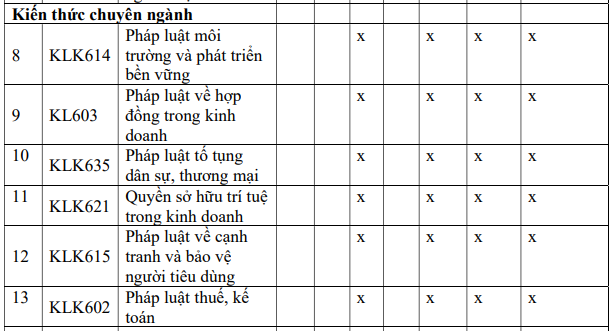 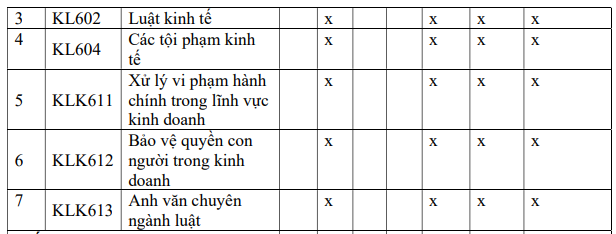 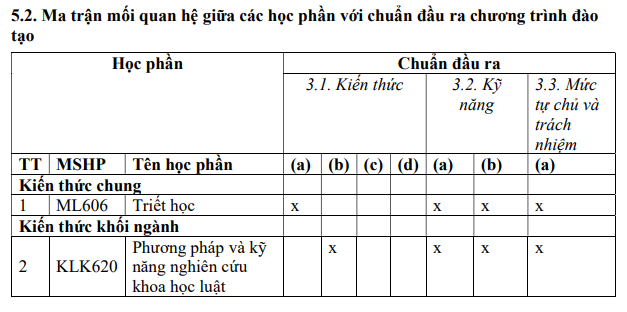 Hình 3.1: Minh họa sự thể hiện CĐR trong nội dung các môn học trong CTDH (được chụp từ ma trận trong minh chứng [H2.02.01.10])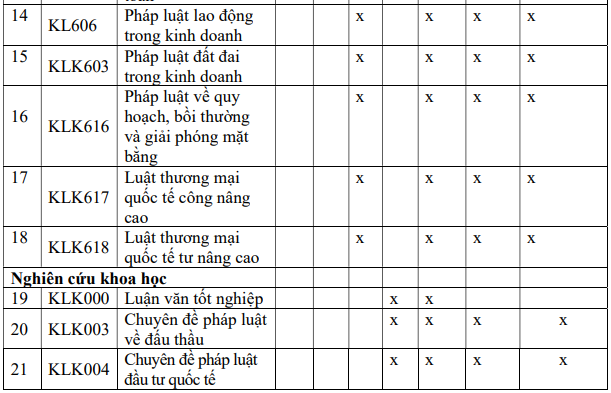 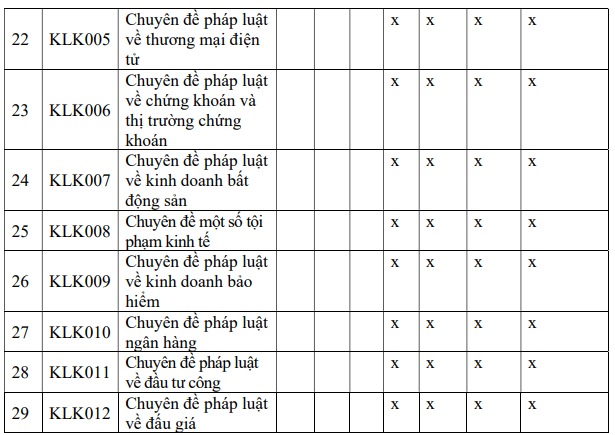 Để nâng cao chất lượng đào tạo, cải tiến CTDH, Khoa Luật cũng đã định kỳ lấy ý kiến các bên liên quan về nội dung các môn học. Hàng năm đều lấy ý kiến của người học về nội dung môn học [H2.02.02.03]. Bên cạnh đó, ý kiến của các bên có liên quan khác như doanh nghiệp, người sử dụng lao động, giảng viên và các cựu học viên [H1.01.02.02](4).2. Điểm mạnh  CTDH có cấu trúc và trình tự logic, được phân bố hợp lý, tổ hợp các phương pháp dạy và học được áp dụng phù hợp và có sự gắn kết hỗ trợ lẫn nhau nhằm đạt được CĐR của CTĐT.3. Điểm tồn tại Khoa Luật có thực hiện việc khảo sát ý kiến các bên liên quan trong quá trình xây dựng CTDH cũng như CTĐT nhưng việc lấy ý kiến đó là chung với các chuẩn khác chưa lấy ý kiến riêng chỉ về CTDH hay CTĐT.4. Kế hoạch hành động Từ năm học 2023-2024, Khoa Luật tiếp tục duy trì hoạt động lấy ý kiến phản hồi, đóng góp từ các bên liên quan làm tham chiếu điều chỉnh nội dung các học phần góp phần đạt được mục tiêu CĐR trong CTĐT. Đặc biệt, Khoa Luật sẽ xem xét việc lấy thêm ý kiến phản hồi từ nhà tuyển dụng góp phần hoàn thiện hóa việc xây dựng nội dung các học phần cũng như điều chỉnh CTDH.5. Tự đánh giáĐạt mức 5/7Tiêu chí 3.3: Chương trình dạy học có cấu trúc, trình tự logic; nội dung cập nhật và có tính tích hợp 1. Mô tả Các học phần trong CTDH ThS ngành Luật Kinh tế được cấu trúc đảm bảo sự gắn kết và liền mạch giữa các học phần thuộc phần kiến thức chung, kiến thức khối ngành, kiến thức chuyên ngành và các học phần nghiên cứu khoa học. CTDH áp dụng từ năm 2018 đến 2022 [H3.03.01.01] được thiết kế bao gồm 60 tín chỉ theo đúng quy định của Bộ Giáo dục và Đào tạo [H1.01.01.06](3), [H1.01.01.06](2), và đã được Hội đồng Thẩm định CTDH và đề cương học phần thông qua [H3.03.02.02]. Cấu trúc của CTDH bao gồm 4 phần . Phần kiến thức chung có 01 học phần bắt buộc với 4 tín chỉ (TC), chiếm 6,7 % khối lượng kiến thức trong CTDH. Phần kiến thức khối ngành bao gồm 3 học phần bắt buộc và 3 học phần tự chọn với 12 TC, chiếm 20% khối lượng kiến thức của CTDH. Phần kiến thức chuyên ngành có 17 TC, bao gồm 4 học phần bắt buộc và 7 học phần tự chọn, chiếm 28,3% khối lượng kiến thức của CTDH. Do là CTDH ThS theo định hướng nghiên cứu nên phần nghiên cứu khoa học có tỉ trọng lớn, với 27 TC gồm 4 học phần bắt buộc và 7 học phần tự chọn, trong đó có 15 TC luận văn tốt nghiệp và 12 TC là các chuyên đề nghiên cứu, chiếm 45% tổng khối lượng kiến thức. Cấu trúc của CTDH này đáp ứng đúng quy định tại Điều 8 Thông tư số 17/2021/TT-BGDĐT (Xem Biểu đồ 3.2 Phụ lục 4). Người học hoàn thành chương trình ThS ngành Luật Kinh tế trong khoảng thời gian thông thường là 2 năm, 4 học kỳ. Do thực hiện giảng dạy theo tín chỉ, nên người học có thể sắp xếp thời gian học tập phù hợp. Họ có thể hoàn thành việc học tập trong khoảng thời gian tối đa là 4 năm, 8 học kỳ. Khi bắt đầu tham gia vào CTDH, người học được cung cấp một kế hoạch học tập mẫu [H3.03.03.01]. Trình tự các học phần trong CTDH được sắp xếp theo Bảng 3.3 (Phụ lục 4).100% các học phần trong CTDH được bố trí hợp lý. Tiến trình đào tạo các học phần được sắp xếp nhằm đảm bảo người học tích lũy cả 4 phần kiến thức và kỹ năng theo logic từ chung đến chuyên sâu. Theo đó, người học sẽ tiếp cận từ ít đến nhiều các phần kiến thức chuyên ngành và nghiên cứu khoa học trong 3 học kỳ đầu tiên. Học kỳ cuối sẽ dành toàn bộ cho việc thực hiện luận văn tốt nghiệp. Trong học kỳ 1, người học sẽ theo học môn Triết học (ML606) [H3.03.03.02] thuộc phần kiến thức chung, 5 học phần kiến thức khối ngành, 3 học phần chuyên ngành. Trong đó, học phần Triết học giúp củng cố tri thức triết học cho công việc nghiên cứu thuộc lĩnh vực các khoa học xã hội - nhân văn; nâng cao nhận thức cơ sở lý luận triết học của đường lối cách mạng Việt Nam, đặc biệt là đường lối cách mạng Việt Nam trong thời kỳ đổi mới. Ở học kỳ này, người học chủ yếu tiếp cận các kỹ năng, phương pháp nghiên cứu khoa học và kiến thức pháp lý nền tảng có liên quan đến luật kinh tế với 5 học phần khối ngành là Phương pháp và kỹ năng nghiên cứu khoa học Luật (KLK620), Luật kinh tế (KLK602), Bảo vệ quyền con người trong kinh doanh (KLK612), Xử lý vi phạm hành chính trong kinh doanh (KLK611) và Các tội phạm kinh tế (KLK604); tiếp cận ở một mức độ vừa phải với 3 học phần chuyên ngành. Trong học kỳ 2, người học sẽ tiếp thu phần lớn kiến thức chuyên ngành và nghiên cứu khoa học. Theo đó có 5 học phần chuyên ngành và 3 học phần nghiên cứu khoa học ở học kỳ này. Ở tất cả các phần kiến thức đều có môn tự chọn để người học lựa chọn học phần phù hợp cho mình. Ở học kỳ 3, CTDH tập trung hoàn toàn vào các kiến thức nghiên cứu khoa học với các nội dung có độ khó cao như học phần Chuyên đề pháp luật đầu tư quốc tế (KLK004) [H3.03.03.03]. Đây là học phần mà người học phải tiếp cận rất nhiều các kiến thức pháp lý quốc tế, các hệ thống pháp luật khác nhau về đầu tư, các hiệp định đầu tư song phương, hiệp định thương mại tự do. Bên cạnh đó, trong học kỳ này, người học sẽ được dành thời gian để chuẩn bị cho việc làm luận văn ThS. Học kỳ 4 là thời gian mà người học sẽ tập trung hoàn toàn cho việc thực hiện và hoàn thành việc nghiên cứu 1 đề tài khoa học pháp lý, viết báo cáo nghiên cứu khoa học và thực hiện việc bảo vệ đề tài.Như vậy, theo CTDH ThS ngành Luật Kinh tế, người học sẽ học 8 học phần (21 TC) trong học kỳ 1, 9 học phần (20 TC) trong học kỳ 2, 2 học phần (4 TC) trong học kỳ 3, và chỉ làm làm luận văn tốt nghiệp trong học kỳ 4. Nói cách khác, người học học tổng cộng là 17/21 học phần trong năm thứ nhất của CTĐT, 2 học phần và làm luận văn trong năm thứ hai của CTĐT. Việc người học hoàn thành phần lớn các học phần trong năm đầu tiên cho phép họ có nhiều thời gian và sự tập trung cho các hoạt động chuẩn bị, thực hiện nghiên cứu khoa học cũng như xây dựng báo cáo dưới hình thức luận văn và bảo vệ đề tài khoa học của mình trước hội đồng.CTDH được lên kế hoạch giảng dạy và đảm bảo đầy đủ nguồn nhân lực là giảng viên, cơ sở vật chất là phòng học, phòng máy tính, tài liệu học tập trong hệ thống thư viện của Trường và Khoa [H3.03.01.03]. Tất cả CTDH các năm 2015, 2019 và 2022 [H3.03.01.01] đều được Nhà trường công bố rộng rãi trên website [H1.01.01.02]. Bên cạnh đó, các thông tin về môn học trong CTDH cũng được phổ biến thông qua các thông báo tuyển sinh [H2.02.01.03].CTDH được cập nhật, bổ sung và thay đổi thường xuyên nhằm phù hợp với yêu cầu thực tế. Trong giai đoạn 2018 đến 2022 đã có 02 lần cập nhật vào năm 2019 và 2021, đảm bảo mật độ 2 năm 1 lần. Trong quá trình điều chỉnh CTDH, Khoa Luật luôn thực hiện theo đúng các quy định về xây dựng CTDH [H2.02.01.09]. Bên cạnh đó, Khoa cũng đã có tham khảo ý kiến phản hồi của các bên liên quan khi điều chỉnh CTDH. Tuy nhiên, việc lấy ý kiến các bên liên quan trong thời gian qua chú trọng nhiều đến CTĐT mà ít đề cập đến CTDH.Ngoài ra, nhằm đảm bảo tính linh hoạt và tích hợp, các CTDH khi được cập nhật, bổ sung đều trên cơ sở tham khảo các CTĐT tiên tiến của các cơ sở giáo dục trong nước và quốc tế. Cụ thể, năm 2019 đã tham khảo CTĐT thạc sỹ Luật Kinh tế của Trường đại học Luật Hà Nội, CTĐT thạc sỹ Luật Kinh tế của Đại học Huế, CTĐT thạc sỹ Luật Kinh tế của Trường đại học Kinh tế Tp. HCM, CTĐT thạc sỹ Luật Kinh doanh của Đại học Columbia – Hoa Kỳ, CTĐT thạc sỹ Luật Kinh doanh quốc tế của Đại học Tilburg – Hà Lan, CTĐT thạc sỹ Luật Thương mại quốc tế công và mua sắm công của Đại học Birmingham – Vương quốc Anh [H3.03.03.04]. Trong lần cập nhật, bổ sung năm 2021 đã tham khảo CTĐT thạc sỹ Luật Kinh tế của Đại học Quốc gia Hà Nội, CTĐT thạc sỹ Luật Kinh tế của Đại học Huế, CTĐT thạc sỹ Luật Kinh tế của Trường đại học Kinh tế Tp. HCM, CTĐT thạc sỹ Luật Kinh tế của Đại học Nantes - Cộng hòa Pháp, CTĐT thạc sỹ Luật Thương mại của Đại học Birmingham-Vương quốc Anh và CTĐT thạc sỹ Luật Thương mại quốc tế của Đại học Tilburg – Hà Lan [H3.03.03.05]. Ở điểm này, CTDH ThS ngành Luật Kinh tế cũng có hạn chế là trọng tâm của việc đối sánh với các đơn vị đào tạo trong và ngoài nước là CTĐT chứ không phải là CTDH.2. Điểm mạnh  CTDH được thiết kế khoa học, hợp lý về tỷ lệ giữa các khối kiến thức. Đồng thời, có nhiều học phần tự chọn, giúp người học phát triển những năng lực phù hợp với bản thân. Tất cả các học phần trong CTDH được cấu trúc và bố trí hợp lý giữa các khối kiến thức, đảm bảo sự logic về trình tự thu nhận kiến thức, kỹ năng từ thấp đến cao theo đúng định hướng nghiên cứu.CTDH được cập nhật định kỳ 2 năm 1 lần. Khi cập nhật có lấy ý kiến các bên liên quan, có tham khảo các CTĐT của các cơ đào tạo uy tín về trong và ngoài nước. 3. Điểm tồn tại Việc sử dụng thông tin từ kết quả lấy ý kiến các bên liên quan và kết quả đối sánh CTDH của Khoa Luật với các CTDH của các cơ sở giáo dục trong và ngoài nước đã thực hiện vào quá trình cải tiến CTDH còn hạn chế.4. Kế hoạch hành động Từ năm học 2023-2024, Khoa Luật sẽ tiếp tục thực hiện việc cập nhật CTDH theo đúng định kỳ 2 năm 1 lần.Tăng cường sử dụng thông tin từ kết quả lấy ý kiến các bên liên quan và kết quả đối sánh CTDH của Khoa Luật với các CTDH của các cơ sở giáo dục trong và ngoài nước đã thực hiện vào quá trình cải tiến CTDH.5. Tự đánh giáĐạt mức 5/7Kết luận Tiêu chuẩn 3 CTDH trình độ Thạc sĩ Luật kinh tế của Khoa Luật – Trường Đại học Cần Thơ đã được thiết kế dựa trên mục tiêu và CĐR đảm bảo sự thống nhất, đồng bộ giữa mục tiêu đào tạo và CĐR nhằm đáp ứng thị trường lao động và hội nhập quốc tế, có cấu trúc và nội dung hợp lý. Theo đó, CĐR của CTDH được xác định rõ ràng, CTDH được phân bổ hợp lý, gắn kết và hỗ trợ nhau, CĐR của học phần và CTĐT có mối liên hệ chặt chẽ, rõ ràng. CTDH được định kỳ cập nhật đảm bảo ít nhất 2 năm một lần, vào năm 2019 và 2021, trên cơ sở khảo sát ý kiến từ các bên liên quan và đối sánh với CTĐT các trường tiên tiến trong và ngoài nước. Tuy nhiên, trong thời gian qua, việc lấy ý kiến các bên liên quan về CTDH vẫn chưa được thực hiện riêng biệt, mà chỉ lấy ý kiến chung với các nội dung khác, chưa mang tính định kỳ và bao quát. Bên cạnh đó, kết quả lấy ý kiến các bên liên quan và kết quả đối sánh CTDH của Khoa Luật với các CTDH của các cơ sở giáo dục trong và ngoài nước vẫn còn hạn chế.Tiêu chuẩn đạt: 3/3 tiêu chí.Tiêu chuẩn 4. Phương pháp tiếp cận trong dạy và họcMở đầuPhương pháp tiếp cận trong dạy học đại học đóng vai trò quan trọng để việc đào tạo người học có hiệu quả, đạt được sự mong đợi của người học, của Nhà trường và của xã hội. Với triết lý giáo dục được xác định rõ ràng và phương pháp giảng dạy được thiết kế “theo cách tiếp cận lấy người học làm trung tâm và chủ thể của quá trình đào tạo”, các hoạt động liên quan việc dạy và học trong CTĐT Thạc sĩ Luật kinh tế được thiết kế nghiêm túc, cẩn trọng, bám sát mục tiêu giáo dục của Trường Đại học Cần Thơ và phù hợp với mục tiêu giáo dục được quy định trong Luật Giáo dục số 43/2019/QH14. Chương trình đào tạo còn thể hiện sự áp dụng linh hoạt và phối hợp nhiều phương pháp dạy học, phương pháp kiểm tra, phương pháp đánh giá, cách tiếp cận “học đi đôi với hành” nhằm đạt được mục tiêu CĐR được công bố trong CTĐT. Ngoài ra, chương trình còn thể hiện sự thúc đẩy người học phát huy tính chủ động và nỗ lực tham gia các hoạt động học tập và nghiên cứu; định hướng hiệu quả để người học đạt được CĐR của mỗi học phần và của cả CTĐT.  Tiêu chí 4.1. Triết lý giáo dục hoặc Mục tiêu giáo dục được tuyên bố rõ ràng và được phổ biến tới các bên có liên quan1. Mô tảVới đặc trưng là trường đa ngành, đa lĩnh vực, Trường Đại học Cần Thơ hướng tới mục tiêu giáo dục đảm bảo tính chung nhất nhưng phải rõ ràng, cụ thể. Do vậy, ngày 27 tháng 10 năm 2020 Hiệu trưởng đã ban hành Quyết định số 3627/2020/QĐ-ĐHCT trong đó xác định chính thức mục tiêu giáo dục của Trường sẽ thực hiện theo mục tiêu giáo dục đại học được quy định tại Điều 39 của Luật Giáo dục năm 2019. Cụ thể như sau: “Đào tạo nhân lực trình độ cao, nâng cao dân trí, bồi dưỡng nhân tài; nghiên cứu khoa học và công nghệ tạo ra tri thức, sản phẩm mới, phục vụ nhu cầu phát triển kinh tế xã hội, bảo đảm quốc phòng, an ninh, hội nhập quốc tế.Đào tạo người học phát triển toàn diện về đức, trí, thể, mỹ; có tri thức, kỹ năng, trách nhiệm nghề nghiệp; có khả năng nắm bắt tiến bộ khoa học và công nghệ tương xứng với trình độ đào tạo, khả năng tự học, sáng tạo, thích nghi với môi trường làm việc; có tinh thần lập nghiệp, có ý thức phục vụ Nhân dân”[H1.01.01.05].Để phổ biến mục tiêu giáo dục nêu trên, Trường Đại học Cần Thơ đã công bố mục tiêu giáo dục của nhà trường trên trang thông tin điện tử của nhà trường tại phần giới thiệu tổng quan (introduction). Theo đó mục tiêu giáo dục (Educational Ojective) đươc xác định cụ thể “Trường Đại học Cần Thơ xác định chiến lược đào tạo đa ngành và đa lĩnh vực đạt chuẩn quốc gia và quốc tế, đa dạng về hình thức và trình độ đào tạo đáp ứng yêu cầu của người học và thị trường lao động, với chuẩn mực giảng dạy có tính cạnh tranh quốc tế”[H4.04.01.01]. Mục tiêu giáo dục quyết định phương thức dạy và học, đồng thời tác động đến nội dung và phương thức giảng dạy của chương trình đào tạo. Do vậy, tại Điều 2 Quy định đào tạo trình độ Thạc sĩ được ban hành kèm theo Quyết định số 3619/QĐ-ĐHCT ngày 01/10/2015 của Hiệu trưởng Trường Đại học Cần Thơ đã xác định mục tiêu đào tạo trình độ thạc sĩ ”nhằm giúp cho học viên bổ sung, cập nhật và nâng cao kiến thức ngành, chuyên ngành; tăng cường kiến thức liên ngành; có kiến thức chuyên sâu trong một lĩnh vực khoa học chuyên ngành hoặc kỹ năng vận dụng kiến thức đó vào hoạt động thực tiễn nghề nghiệp; có khả năng làm việc độc lập, tư duy sáng tạo và có năng lực phát hiện, giải quyết những vấn đề thuộc ngành, chuyên ngành được đào tạo”[H4.04.01.02]. Trong quá trình đào tạo Thạc sĩ Luật, Khoa Luật luôn chú trọng trang bị đầy đủ kiến thức và kỹ năng cho người học. Chuẩn đầu ra của CTĐT [H4.04.01.03] có số lượng tương đối giữa chuẩn đầu ra về kiến thức (2 CĐR) và chuẩn đầu ra về kỹ năng (4 CĐR). Các CĐR về thái độ và năng lực tự chủ và trách nhiệm cũng hướng đến mục tiêu giáo dục của Trường là giúp người học có năng lực thích ứng với sự thay đổi (5CĐR) và cũng được công bố công khai trên cổng thông tin điện tử của Trường – Khoa [H3.03.01.01].  Như vậy, mục tiêu giáo dục của trường là nền tảng để xây dựng mục tiêu đào tạo thạc sĩ và luôn được phổ biến tới sinh viên, GV, cán bộ hỗ trợ, nhà sử dụng lao động… thông qua nhiều hình thức: phát hành văn bản [H4.04.01.02], công bố trên trang web của Trường [H4.04.01.01], báo cáo thường niên, sinh hoạt đầu khóa, gặp gỡ nhà sử dụng lao động… 2. Điểm mạnhMục tiêu giáo dục của Trường Đại học Cần Thơ cũng như mục tiêu đào tạo trình độ Thạc sĩ của CTĐT được tuyên bố rõ ràng thông qua văn bản chính thức đồng thời được đăng công khai trên website của Trường và được phổ biến tới tất cả các BLQ, đặc biệt là tới GV và HV.3. Điểm tồn tạiMặc dù mục tiêu giáo dục của Trường được công bố công khai trên website của Trường và được phổ biến tới tất cả các BLQ, Trường chưa có các khảo sát để tìm hiểu mức độ tiếp cận của các BLQ ngoài trường cũng như nhà tuyển dụng, đối tác trong đào tạo và nghiên cứu khoa học. 4. Kế hoạch hành độngTừ năm học 2023-2024, Trường sẽ tiến hành khảo sát định kỳ mỗi 2 năm để tìm hiểu mức độ tiếp cận của các BLQ đối với mục tiêu giáo dục của Trường. 5. Tự đánh giáĐạt mức 4/7Tiêu chí 4.2. Các hoạt động dạy và học được thiết kế phù hợp để đạt được chuẩn đầu ra1. Mô tảHoạt động dạy và học các học phần do Khoa, Bộ môn đảm trách được xác định và công bố chính thức với người học thông qua đề cương chi tiết học phần [H1.01.01.02](1). Tùy theo đặc trưng của từng học phần, mà các hoạt động dạy và học được thiết kế phù hợp với CĐR của CTĐT ngành Luật kinh tế trình độ Thạc sĩ [H1.01.01.01]; [H4.04.02.01].  Giảng viên phụ trách học phần sẽ đề xuất các hoạt động dạy và học phù hợp, sau đó, Khoa sẽ xem xét và quyết định trong đề cương chi tiết của học phần. Đồng thời, khi cần thiết, giảng viên có thể đề xuất, Khoa xem xét điều chỉnh các hoạt động dạy và học cho phù hợp với tình hình thực tế [H4.04.02.02]. Sau khi đề cương chi tiết được công bố, giảng viên có trách nhiệm thực hiện đúng các hoạt động dạy và học đã được thông qua. Các hoạt động dạy và học được xác định rõ ràng để đạt được CĐR về kiến thức, kỹ năng và mức tự chủ, tự chịu trách nhiệm của từng học phần nói riêng và của CTĐT ngành Luật trình độ Thạc sĩ [H4.04.02.03]. Về cơ bản, CTĐT ngành Luật kinh tế trình độ Thạc sĩ bao gồm các học phần lý thuyết, lý thuyết kết hợp thực hành. Đối với học phần lý thuyết, các hoạt động dạy học được sử dụng như thuyết giảng kết hợp với ví dụ minh họa, làm bài tập, thảo luận câu hỏi mở và thuyết trình nhóm, giải quyết, thảo luận tình huống thực tiễn... Đối với các học phần lý thuyết kết hợp với thực hành, bên cạnh những hoạt động giảng dạy lý thuyết, tùy theo đặc thù học phần mà các hoạt động thực hành được thiết kế phù hợp như tranh luận, dự phiên tòa thực tế, tổ chức phiên tòa giả định …[H4.04.02.04]; [H4.04.02.05].Đặc biệt, từ CTĐT ngành Luật kinh tế trình độ Thạc sĩ từ K28 trở về sau, chia thành hai định hướng là nghiên cứu và ứng dụng. Trong đó, chương trình đào tạo theo hướng nghiên cứu tập trung với các môn học thiên về nghiên cứu chuyên sâu…[H4.04.02.06]. Chương trình đào tạo theo hướng ứng dụng tập trung nhiều ở các môn học đào sâu ứng dụng [H4.04.02.07].CTĐT thạc sĩ cũng có các học phần để đảm bảo chất lượng như: học phần thực tập tốt nghiệp đã được đưa vào nhóm học phần tự chọn tốt nghiệp tại các cơ quan nhà nước, doanh nghiệp và khả năng nghiên cứu áp dụng pháp luật vào thực tiễn công việc. Nhờ đó, người học có cơ hội tiếp cận với thực tiễn cũng như rèn luyện kỹ năng, phục vụ cho định hướng nghề nghiệp trong tương lai [H4.04.02.07]; [H4.04.02.08].Đối với từng học phần, Trường, Khoa, Bộ môn, cố vấn học tập và giảng viên phụ trách học phần phổ biến và hướng dẫn người học đầy đủ các thông tin liên quan đến các hoạt động dạy và học phù hợp cho từng học phần giúp người học chủ động tiếp thu, lĩnh hội kiến thức nhằm đạt được CĐR [H4.04.02.09]; [H4.04.02.10]; [H4.04.02.11].  Cụ thể, người học dễ dàng tiếp cận hoạt động dạy và học của từng học phần thông qua đề cương chi tiết được đăng tải trên trang thông tin điện tử của Trường [H1.01.01.02](1). Hàng năm, Khoa đều tổ chức sinh hoạt đầu khóa, trong đó, các nội dung về CTĐT và hoạt động dạy học ở bậc Thạc sĩ sẽ được giảng viên chia sẻ với người học, điều này giúp cho người học mới trúng tuyển vào trường hình dung được sự khác biệt với việc học ở bậc đại học và chủ động hơn trong việc lĩnh hội kiến thức ở bậc Thạc sĩ [H2.02.01.04];.Ngoài ra, giảng viên còn tổ chức báo cáo chuyên đề giới thiệu về kỹ năng phù hợp hoạt động dạy và học với chuyên ngành Luật [H4.04.02.12]. Thông qua các buổi họp lớp, cố vấn học tập hướng dẫn người học xây dựng kế hoạch học tập cho toàn khóa và từng học kỳ, hỗ trợ người học giải quyết các vấn đề khó khăn trong học tập như sắp xếp, quản lý thời gian hợp lý giữa hoạt động học tập và rèn luyện kỹ năng tại trường [H1.01.03.04]. Cố vấn học tập có lịch định kỳ tiếp xúc với người học để giải quyết kịp thời hỗ trợ người học khi gặp khó khăn trong hoạt động học tập tại Trường. Đối với từng lớp học phần cụ thể, giảng viên sẽ giới thiệu cho người học về hoạt động dạy và học, mục tiêu của học phần, các tài liệu học tập ở buổi học đầu tiên [H4.04.02.10]. Đặc biệt, hướng dẫn tự học trong đề cương học phần chi tiết đến từng tuần trong học kỳ với nhiệm vụ rõ ràng của người học. Qua đó, người học chủ động xây dựng kế hoạch cá nhân phù hợp nhằm đạt được kết quả học tập mong đợi của bản thân, hay nói cách khác, đạt được mục tiêu của học phần đã được mô tả trong đề cương chi tiết, và CĐR của CTĐT [H4.04.02.04]. Các hoạt động dạy học được nhóm giảng viên phụ trách đề xuất phù hợp với đặc thù của học phần, và khi thấy hoạt động dạy và học không phù hợp hoặc còn vướng mắc, giảng viên có thể thảo luận và đề xuất Bộ môn, Khoa điều chỉnh trong đề cương chi tiết học phần [H4.04.02.02]. Do vậy hầu hết giảng viên hài lòng với các hoạt động dạy và học được thiết kế trong đề cương chi tiết. Năm 2020, Trường có tổ chức khảo sát giảng viên về Phục vụ hỗ trợ đào tạo của nhà trường. Trong đó, gần 75% giảng viên hài lòng và rất hài lòng về tổ chức lớp học, và gần 80% giảng viên hài lòng và rất hài lòng về việc được thông tin và tham gia vào cải tiến chất lượng đào tạo [H4.04.02.13]. Mặc dù cải tiến chất lượng đào tạo sẽ bao gồm nhiều khía cạnh khác nhau, hoạt động dạy và học là một trong những vấn đề quan trọng khi cải tiến chất lượng đào tạo. Giảng viên được sử dụng các hoạt động hỗ trợ phục vụ cho công tác đào tạo trong CTĐT như thiết bị hỗ trợ giảng dạy trên các nhà học, hội trường, phòng học, phòng xử án mẫu được cung cấp đầy đủ. 100% các phòng học đều có các trang thiết bị phục vụ giảng dạy như: Tivi, projector, micro, quạt điện, đèn chiếu sáng... phòng xử án mẫu được trang bị đầy đủ các các thiết bị, bàn ghế và được bố trí theo đúng quy định về phòng xử án [H4.04.02.14]. Với cơ sở vật chất phù hợp, các hoạt động thực hành như tổ chức phiên tòa tại phòng xử án mẫu, tranh luận tại lớp được tổ chức hiệu quả, giúp người học vận dụng được lý thuyết đã học và rèn luyện kỹ năng. Bên cạnh đó, tất cả các nhà học hầu như đều có trang bị hệ thống wifi miễn phí [H4.04.02.15] nhờ việc này mà giúp giảng viên phát huy tối đa hiệu quả các phương pháp dạy học nhằm hỗ trợ người học rèn luyện các kỹ năng theo CĐR, hình thành thói quen học tập suốt đời. Với sự hỗ trợ trang thiết bị thông tin của Trường, 100% giảng viên cũng tự trang bị máy tính để thiết kế bài giảng điện tử khi lên lớp hay tương tác trực tuyến với người học [H4.04.02.16]; [H4.04.02.17]. Ngoài ra, giảng viên thực hiện đề tài nghiên cứu khoa học cũng góp phần nâng cao hiệu quả hoạt động giảng dạy [H4.04.02.18]. Hàng năm, Trường Đại học Cần Thơ đều thực hiện lấy ý kiến người học về các lớp học phần. Theo đó, bình quân qua các năm có hơn 95% người học phản hồi hài lòng với các hoạt động dạy và học được sử dụng trong CTĐT và hơn 90% người học hài lòng pháp giảng dạy học tập tích cực [H4.04.02.19]. Việc thực hiện khảo sát ý kiến người học đang học về hoạt động dạy học được trường thực hiện liên tục và ngày càng cập nhật các chỉ tiêu liên quan từ năm 2013 và cho đến hiện nay. Để linh động và tận dụng các trang thiết bị, cơ sở vật chất, trước khi kết thúc học phần, Trung tâm Quản lý chất lượng của Trường tổ chức khảo sát ý kiến đánh giá của người học về chất lượng giảng dạy của giảng viên bằng hình thức trực tuyến. Giảng viên được cấp tài khoản để xem những ý kiến đóng góp của người học [H4.04.02.20], từ đó giảng viên sẽ có cơ hội đánh giá các hoạt động giảng dạy của mình để điều chỉnh và cải tiến phương pháp dạy học của mình trong lần phụ trách giảng dạy kế tiếp của những học kỳ tiếp theo nhằm thỏa mãn tốt hơn nhu cầu của người học, đáp ứng đầy đủ các CĐR trong CTĐT.2. Điểm mạnhPhương pháp dạy học đa dạng, hiệu quả cao giúp người học đạt được CĐR, phù hợp với đặc thù của ngành, chuyên ngành. Giảng viên phụ trách học phần, cố vấn học tập có hướng dẫn đầy đủ cho người học sử dụng các phương pháp học tập chủ động, hiệu quả, để lĩnh hội kiến thức nhằm đạt được CĐR. Người học hài lòng với các phương pháp dạy và học đã được sử dụng trong CTĐT.3. Điểm tồn tạiKhoa chưa chủ động lấy ý kiến giảng viên về các hoạt động dạy học. Phần lớn các hoạt động dạy học được thiết kế phù hợp với hoạt động học tập trung trên lớp, nên trong thời gian học trực tuyến, việc triển khai các hoạt động dạy học còn gặp khó khăn.  4. Kế hoạch hành độngTừ năm học 2023-2024, Khoa Luật sẽ chủ động lấy ý kiến giảng viên về hoạt động dạy học. Bộ phận phụ trách sau đại học của Khoa xây dựng bảng câu hỏi lấy ý kiến giảng viên về hoạt động dạy học. Sau khi được Hội đồng Khoa thông qua, khảo sát được tiến hành định kỳ. Ngoài ra, Khoa sẽ nghiên cứu thiết kế các hoạt động dạy học phù hợp với hoạt động học tập trung và trực tuyến. Triển khai thực hiện kế hoạch giảng dạy khoảng 6% tổng số học phần bằng hình thức trực tuyến cho Khoá mới. 5. Tự đánh giáĐạt mức 4/7Tiêu chí 4.3. Các hoạt động dạy và học thúc đẩy việc rèn luyện các kỹ năng, nâng cao khả năng học tập suốt đời của người học1. Mô tảTất cả học phần trong các CTĐT ngành Luật kinh tế trình độ Thạc sĩ [H4.04.03.01] hướng dẫn việc thực hiện tự học, tự nghiên cứu mà người học cần thực hiện. Tất cả đề cương chi tiết [H1.01.01.02], các học phần đều mô tả rõ việc sử dụng các phương pháp giảng dạy và học phù hợp nhằm thúc đẩy việc rèn luyện các kỹ năng thiết yếu, kỹ năng mềm cho người học. Đề cương chi tiết học phần bám sát CĐR và phù hợp với các phương pháp dạy học và phương pháp đánh giá học phần.Các học phần đều hướng đến việc rèn luyện cho người học kỹ năng thiết yếu và kỹ năng mềm. Do đó, CTĐT ngành Luật kinh tế trình độ Thạc sĩ  được thiết kế và triển khai các học phần thông qua các phương pháp giảng dạy và học tập chủ yếu: Phương pháp thuyết trình một nội dung trong chương trình của học phần; phương pháp thảo luận nhóm để tìm ra vấn đề và giải quyết vấn đề; phương pháp tra cứu văn bản pháp luật; phương pháp nghiên cứu luật so sánh và phương pháp nghiên cứu tình huống.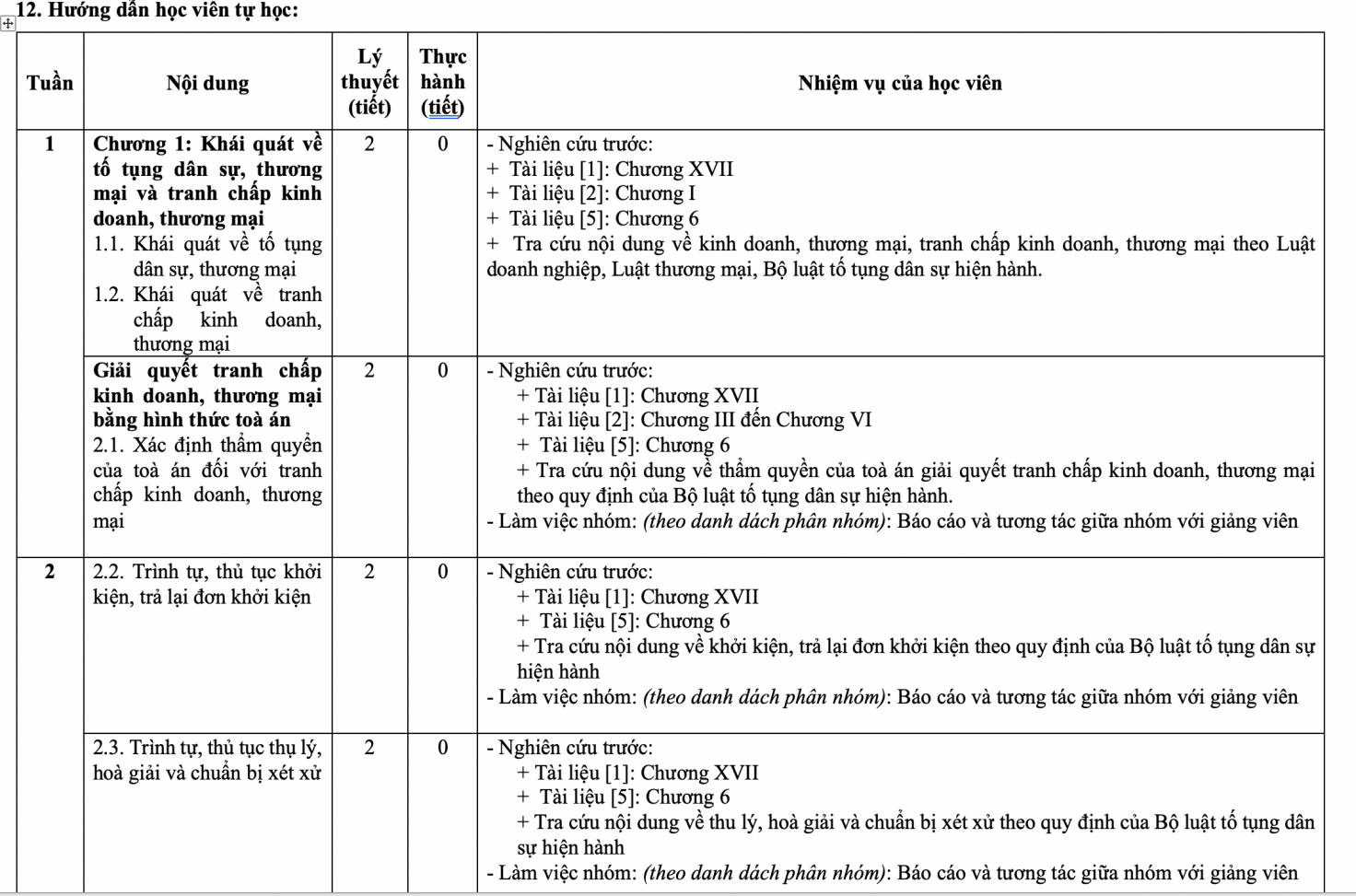 Hình 4.1 Hướng dẫn học viên tự họcGiảng viên sử dụng các phương pháp dạy và học trong các học phần lý thuyết đều hướng đến người học tiếp cận môi trường làm việc thực tế, người học được thực tập, thực hành, thực tế tại doanh nghiệp. Từ đó, người học xây dựng kỹ năng hành nghề, vận dụng và tổng hợp các kiến thức đã học để phát triển khả năng giải quyết một vấn đề chuyên sâu mang tính thực tế khi thực hành tại doanh nghiệp[H4.04.03.02]. Tất cả đề cương chi tiết các học phần nhấn mạnh đến hoạt động tự nghiên cứu, tự học nhằm hướng đến việc nâng cao khả năng học tập suốt đời cho người học. Tất cả các đề cương chi tiết học phần đều có nội dung hướng dẫn người học tự học, tự nghiên cứu.Với sự hướng dẫn chi tiết bản mô tả CTĐT Thạc sĩ Luật kinh tế  sẽ giúp cho người học định hướng việc tự học, tự thu thập tài liệu để xây dựng kiến thức cho riêng mình nhằm tạo thói quen tự học và rèn luyện khả năng học tập suốt đời.​Nhà trường và Khoa còn tạo điều kiện, cơ hội để người học tham gia các hoạt động học thuật, tham dự các buổi hội thảo, toạ đàm và trình bày tham luận [H4.04.03.04]. Bên cạnh đó, người học còn tham dự các buổi báo cáo chuyên đề do giảng viên trong trường, khách mời báo cáo chuyên đề, người học tham gia trải nghiệm tại phòng xử án mẫu, và được thực thành diễn án. Thông qua các hoạt động trên giúp người học yêu thích việc học tập, thấy được giá trị của việc sử dụng kiến thức chuyên môn tự tin trình bày quan điểm, người học được tiếp cận phương pháp học tập mới, tiếp cận kiến thức thực tế và người học đạt được kết quả như các xuất bản và bằng khen về nghiên cứu khoa học [H4.04.03.05]. Từ đó, người học tự xây dựng, củng cố các kỹ năng mềm và nâng cao khả năng học tập, nghiên cứu suốt đời.Giảng viên sử dụng tổ hợp nhiều phương pháp dạy học, các hình thức tổ chức dạy và học khác nhau như diễn giảng, đàm thoại, thảo luận, báo cáo nhóm, thuyết trình, đặt vấn đề tranh luận, trải nghiệm, thực hành phân tích, đánh giá nhằm hỗ trợ người học rèn luyện các kỹ năng và nâng cao khả năng học tập suốt đời. Chẳng hạn học phần Pháp luật tố tụng dân sự, thương mại giảng viên sử dụng kết hợp nhiều phương pháp giảng dạy phương pháp thuyết giảng, thảo luận nhóm nhằm rèn luyện cho người học kỹ năng làm việc nhóm, kỹ năng nói trước đám đông thông qua việc giải quyết tình huống; đặt và xử lý vấn đề tình huống thực tiễn tại doanh nghiệp, kỹ năng trình bày và bảo vệ quan điểm cá nhân, kỹ năng lắng nghe và phản biện. Nhà trường còn tạo điều kiện thuận lợi cho người học có thể học trực tuyến [H4.04.02.16] mọi lúc, mọi nơi thông qua quy định đào tạo trực tuyến tại trường Đại học Cần Thơ và hướng dẫn dạy và học online [H4.04.02.17]Người học có thể học tập, nghiên cứu trực tiếp và trực tuyến với nguồn tài liệu vô cùng phong phú, nhiều đầu sách chuyên ngành Luật [H4.04.03.06] tại thư viện khoa, hoặc truy cập vào trang trung tâm học liệu của trường Đại học Cần Thơ. Người học có thể tìm kiếm nguồn tài liệu trên cơ sở dữ liệu trực tuyến [H4.04.03.09] qua các video hướng dẫn sử dụng tại trung tâm học liệu của trường Đại học Cần Thơ phục vụ cho việc học tập, nghiên cứu [H4.04.03.10].Để đánh giá mức độ hài lòng của người học đối với hoạt động giảng dạy của giảng viên và hiệu quả của hoạt động dạy học đối với các học phần. Hàng năm, trường Đại học Cần thơ thực hiện khảo sát lấy ý kiến phản hồi của người học về sự hài lòng đối với hoạt động giảng dạy của giảng viên[H4.04.02.19]. Về tỉ lệ hài lòng bình quân qua các năm có hơn 95% người học phản hồi hài lòng đối với các hoạt động dạy và học được sử dụng trong CTĐT và hơn 90% người học hài lòng phương pháp giảng dạy học tập tích cực gắn với thực hành, thực tế. Sau khi có kết quả khảo sát ý kiến người học về sự hài lòng đối với hoạt động giảng dạy của giảng viên, Trung tâm Quản lý chất lượng gởi kết quả khảo sát đến giảng viên phụ trách học phần. Từ kết quả khảo sát này giảng viên xem những ý kiến đóng góp của người học[H4.04.02.20] để đánh giá phương pháp dạy học và cải tiến cho phù hợp với các học phần tiếp theo nhằm thoả mãn nhu cầu của người học tích cực hơn và đáp ứng CĐR của CTĐT.2. Điểm mạnhCác hoạt động dạy và học trong CTĐT ngành Luật kinh tế trình độ Thạc sĩ của Khoa Luật được thiết kế bài bản, đa dạng giúp rèn luyện các kỹ năng và nâng cao khả năng học tập suốt đời của người học. Giảng viên sử dụng kết hợp nhiều phương pháp giảng dạy phù hợp để hỗ trợ người học xây dựng và phát triển các kỹ năng cần thiết cũng như khả năng học tập suốt đời. Khoa Luật đã bố trí phòng xử án mẫu để tạo môi trường thực hành cho người học, hoạt động diễn án là cơ hội để người học vận dụng các kiến thức được học và có thể rèn luyện kỹ năng hành nghề cũng như các kỹ năng mềm.3. Điểm tồn tạiMặc dù đề cương chi tiết các học phần ở các CTĐT ngành Luật kinh tế trình độ Thạc sĩ có hướng dẫn người học tự học, tuy nhiên vẫn còn có những người học, nhất là người học năm nhất chưa thể thích ứng với phương pháp dạy/học mới ở bậc sau đại học. Do đó khả năng tự nghiên cứu, tự học của người học còn hạn chế.4. Kế hoạch hành độngTừ năm học 2023-2024, Khoa Luật sẽ thường xuyên tổ chức một số tọa đàm để trao đổi với người học về cách thức tự học, tự nghiên cứu có hiệu quả, giúp người học tăng cường khả năng tự học, tự nghiên cứu, rèn luyện kỹ năng làm việc độc lập, có thái độ chủ động học tập.5. Tự đánh giá Đạt mức 5/7Kết luận Tiêu chuẩn 4Về phương pháp tiếp cận trong dạy và học, chương trình Thạc sĩ Luật kinh tế của Khoa Luật có sự thể hiện triết lý giáo dục của Trường, Khoa, các hoạt động dạy và học được thiết kế phù hợp để đạt được chuẩn đầu ra của chương trình và từng học phần tương ứng. Tuy nhiên mục tiêu giáo dục của Trường, Khoa chưa trải qua các khảo sát để tìm hiểu mức độ tiếp cận của các bên liên quan. Ngoài ra, Khoa chưa chủ động lấy ý kiến giảng viên về các hoạt động dạy học, trong khi đa số học phần đều được thiết kế cho giảng dạy trực tiếp, nên việc giảng dạy trực tuyến khi có nhu cầu cũng gặp nhiều khó khăn. Phương pháp tiếp cận trong dạy và học của CTĐT ngành Luật kinh tế đã được công bố công khai và phổ biến rộng rãi. Các hoạt động dạy và học được thiết kế phù hợp với các tiêu chí của mục tiêu đào tạo và CĐR của CTĐT ngành Luật kinh tế, phù hợp với triết lý giáo dục và mục tiêu giáo dục của Trường Đại học Cần Thơ, hướng đến nâng cao khả năng tự học, tự nghiên cứu, phát triển khả năng học tập suốt đời của người học. Đề cương chi tiết các học phần được cập nhật thường xuyên và công bố trên Trang điện tử của nhà trường. Các phương pháp dạy học được phối hợp một cách linh hoạt và hiệu quả tùy theo yêu cầu của từng học phần lý thuyết hay thực hành hay kết hợp cả lý thuyết và thực hành. Việc tăng thêm các giờ thực hành, thực tập thực tế trong chương trình học giúp người học rèn luyện và phát triển được các kỹ năng cần thiết phục vụ cho nghề nghiệp trong tương lai và có khả năng thích ứng với sự thay đổi của môi trường xã hội. Tiêu chuẩn đạt 3/3 tiêu chí.Tiêu chuẩn 5. Đánh giá kết quả học tập của người họcMở đầuHoạt động đánh giá kết quả học tập của người học là rất quan trọng trong quá trình đào tạo tại Trường Đại học Cần Thơ nói chung và trong chương trình Thạc sĩ Luật kinh tế của Khoa Luật nói riêng. Công tác này thực hiện xuyên suốt và có các cơ chế cải tiến trong quá trình học tập của người học, bao gồm đánh giá quá trình và đánh giá cuối kỳ với các tiêu chí đánh giá được xác định dựa trên các mục tiêu CĐR của từng học phần. Với phương châm ấy, các quy định về đánh giá kết quả học tập của người học (bao gồm thời gian, phương pháp, tiêu chí, trọng số, cơ chế phản hồi và các nội dung liên quan) được thể hiện rõ ràng, công khai và đễ dàng tiếp cận với người học; phương pháp đánh giá kết quả học tập đa dạng, đảm bảo độ giá trị, độ tin cậy và sự công bằng; kết quả đánh giá được phản hồi kịp thời để người học cải thiện việc học tập; người học tiếp cận dễ dàng với quy trình khiếu nại về kết quả học tập.Tiêu chí 5.1. Việc đánh giá kết quả học tập của người học được thiết kế phù hợp với mức độ đạt được chuẩn đầu ra1. Mô tảTrong hoạt động đánh giá kết quả học tập của người học ngành Luật kinh tế trình độ Thạc sĩ tại Khoa Luật, Trường Đại học Cần Thơ được thực hiện theo đúng kế hoạch và quy trình rõ ràng, minh bạch xuyên suốt khóa học theo quy định của Bộ Giáo dục và Đào tạo và thực hiện kế hoạch, quy trình đánh giá kết quả học tập theo Quy định công tác học vụ dành cho người học trình độ Thạc sĩ [H5.05.01.01]. Hằng năm, Khoa Luật đều dựa vào khung kế hoạch công tác năm học của Trường để lên kế hoạch cho việc tuyển sinh, đăng ký giảng dạy của giảng viên, đăng ký học phần của người học và hoạt động kiểm tra đánh giá kết quả học tập của người học theo từng học phần trong CTĐT [H5.05.01.02]. Đánh giá kết quả học tập của người học ở giai đoạn tuyển sinh đầu vào mỗi năm tuyển sinh, Nhà trường đều xây dựng đề án tuyển sinh, thông tin tuyển sinh đại học hệ chính quy trong đó xác định phương thức tuyển sinh và các tiêu chí tuyển chọn đầu vào rõ ràng, đảm bảo các quy định về điều kiện xét tuyển của Bộ Giáo dục và Đào tạo [H5.05.01.01]. Các phương thức tuyển sinh và tiêu chí xét tuyển theo đề án tuyển sinh hàng năm được công bố rộng rãi, công khai qua tờ bướm thông tin tuyển sinh, trang thông tin điện tử của Khoa, của Trường, ngày hội tuyển sinh [H5.05.01.03], [H2.02.01.03], cổng thông tin tuyển sinh quốc gia của Bộ Giáo dục và Đào tạo. Đánh giá kết quả học tập của người học ở giai đoạn nhập học và đầu ra: Trường Đại học Cần Thơ thực hiện đúng Quy chế tuyển sinh và đào tạo trình độ Thạc sĩ được ban hành theo Thông tư số 23/2021/TT-BGDĐT ngày 30/8/2021 của Bộ trưởng Bộ Giáo dục và Đào tạo.Căn cứ vào quy định trên, Nhà trường ban hành Quy chế tuyển sinh và đào tạo trình độ Thạc sĩ (kèm theo Quyết định số 990/ĐHCT-KSĐH ngày 06 tháng 4 năm 2022) [H5.05.01.01]. Nhằm bảo đảm tính khoa học, chính xác và độ tin cậy cao trong hoạt động kiểm tra đánh giá kết quả học tập của người học, Khoa Luật luôn bám sát quy định ban hành trong Quy chế tuyển sinh và đào tạo trình độ Thạc sĩ của Trường Đại học Cần Thơ bao gồm hướng dẫn quy trình tổ chức hoạt động kiểm tra đánh giá, thiết kế các phương pháp, công cụ kiểm tra đánh giá sao cho phù hợp với mục tiêu cần phải được đánh giá tương ứng với mức độ đạt được CĐR.Cụ thể, để đánh giá kết quả học tập của người học, Khoa Luật dựa trên đánh giá quá trình và đánh giá tổng kết. Các phương pháp đánh giá trắc nghiệm (MCQs) [H4.04.02.04], tự luận để đo lường các CĐR về kiến thức và thái độ ở cấp độ ghi nhớ kiến thức và tư duy ứng dụng. Trong khi đó, phương pháp đánh giá viết tiểu luận được sử dụng cũng để đo lường CĐR về kiến thức, bên cạnh đó còn đánh giá được kỹ năng, thái độ trong quá trình nghiên cứu ở cấp độ áp dụng kiến thức đã học, óc phê phán và kỹ năng giải quyết vấn đề khoa học nảy sinh trong nghiên cứu và áp dụng luật [H1.01.01.03]; [H4.04.02.01] . Đề thi kết thúc học phần được thiết kế mẫu (số phần, tỷ trọng điểm các phần, số lượng câu hỏi…), đều được thực hiện theo đúng quy định và được thống nhất bởi các thành viên chuyên trách và sau cùng được phê duyệt của lãnh đạo Bộ môn [H5.05.01.04]. Để đảm bảo công tác kiểm tra coi thi được thực hiện đúng kế hoạch, minh bạch và hiệu quả, Trường Đại học Cần Thơ ban hành Quyết định về việc thanh tra công tác tổ chức, quản lý kỳ thi kết thúc học phần [H5.05.01.05]. Ở cấp đơn vị, Khoa Luật đã thành lập tổ kiểm tra công tác coi thi kết thúc học phần thi kết thúc học phần [H5.05.01.06], Tổ kiểm tra tổ chức coi thi. Hoạt động kiểm tra việc tổ chức thi được lập thành biên bản kiểm tra coi thi kết thúc học phần [H5.05.01.07] và báo cáo tại các cuộc họp giao ban Khoa. Kết quả điểm học phần là tổng điểm của tất cả các điểm đánh giá thành phần của học phần nhân với trọng số tương ứng. Điểm học phần theo thang điểm 10 làm tròn đến một chữ số thập phân, được giảng viên phụ trách học phần nhập điểm vào phần mềm quản lý trực tuyến và sau đó được hệ thống quy đổi sang điểm chữ và điểm số theo thang điểm 4 [H5.05.01.08]. Nếu người học không hài lòng với điểm học phần thì người học có quyền khiếu nại điểm theo Quy chế học vụ của Trường Đại học Cần Thơ và hướng dẫn cụ thể của Khoa Luật [H5.05.01.09].Luận văn tốt nghiệp (15 tín chỉ) giúp người học phát triển ý tưởng, kỹ năng nghiên cứu khoa học những vấn đề về lý luận, quy định của pháp luật và thực tiễn đặt ra trong lĩnh vực pháp luật. Thông qua việc làm Luận văn tốt nghiệp, người học có thể củng cố kiến thức đã được học, vận dụng kiến thức để phân tích và bước đầu xử lý các vấn đề chuyên môn về pháp luật nhằm nắm vững kiến thức về lý luận, quy định của pháp luật, chỉ ra những bất cập và có những giải pháp hoàn thiện pháp luật một cách khoa học. Đầu mỗi học kỳ Khoa đều đưa ra kế hoạch thực hiện Luận văn tốt nghiệp cho người học năm cuối có kèm theo danh sách giảng viên hướng dẫn để người học thực hiện đúng kế hoạch và tiến độ [H5.05.01.10].  Luận văn tốt nghiệp là đề tài nghiên cứu khoa học, trong đó mục đích quan trọng nhất là chuyển tải thông tin, ý tưởng đến người đọc. Vì thế, Khoa/Trường đã có hướng dẫn cụ thể về thể thức và kỹ thuật trình bày luận văn sao cho mang tính khoa học, có hệ thống, rõ ràng, súc tích, dễ hiểu và phù hợp với quy định của Bộ Giáo dục và Đào tạo về hình thức trình bày luận văn, luận án. Việc đánh giá Luận văn tốt nghiệp căn cứ vào quy định hướng dẫn của Khoa Sau đại học [H5.05.01.11].Luận văn tốt nghiệp được đánh giá thông qua 04 tiêu chí: (i) Kiến thức; (ii) Kỹ năng; (iii), Thái độ/mức độ tự chủ, tự chịu trách nhiệm cá nhân; (iv) Điểm thưởng. Đây là học phần giúp Khoa đo lường được mức độ đạt CĐR của người học trên cấp độ cao nhất [H5.05.01.12], có tổ chức lễ bảo vệ Luận văn tốt nghiệp [H5.05.01.01]. Trước khi người học ra bảo vệ, Trường Đại học Cần Thơ ra quyết định về việc thành lập Hội đồng chấm Luận văn tốt nghiệp trình độ Thạc sĩ chuyên ngành Luật kinh tế [H5.05.01.13]. Kết quả Luận văn tốt nghiệp được Hội đồng đánh giá và điểm cuối cùng được tổng hợp từ Thành viên 1 (Chủ tịch Hội đồng), Thành viên 2 và 3 (2 phản biện), và Thành viên (Ủy viên) và Thành viên 5 (Thư ký) [H5.05.01.14]; [H5.05.01.15]. 2. Điểm mạnh Hoạt động kiểm tra, đánh giá kết quả học tập của người học được thiết kế dựa trên quy định rõ ràng, bám sát các yêu cầu của mục tiêu CĐR tập trung ba nội dung quan trọng đó là hệ thống kiến thức, kỹ năng và thái độ. Bên cạnh đó, việc đánh giá kết quả học tập của người học thông qua đánh giá kết quả các lần kiểm tra, kỳ thi rất thuận tiện. Người học có thể liên hệ với giảng viên để xem lại bài kiểm tra và bài thi, đối chiếu với kết quả thông qua tài khoản cá nhân hoặc được niêm yết công khai sau khi thi kết thúc học phần.3. Điểm tồn tại Trong kế hoạch hành động các năm qua, Khoa Luật chưa tiến hành tổ chức định kỳ các hội thảo liên quan nội dung nâng cao hiệu quả hoạt động kiểm tra, đánh giá kết quả học tập của người học để tìm ra những hạn chế và đưa ra biện pháp khắc phục cho việc đánh giá được tốt hơn. 4. Kế hoạch hành động Từ năm học 2023-2024, Khoa Luật sẽ tiến hành lên kế hoạch tổ chức định kỳ hằng năm hội thảo liên quan nội dung nâng cao hiệu quả hoạt động kiểm tra, đánh giá kết quả học tập của người học để việc thực hiện các cách thức đánh giá phù hợp với CĐR tốt hơn.5. Tự đánh giáĐạt mức 4/7Tiêu chí 5.2. Các quy định về đánh giá kết quả học tập của người học (bao gồm thời gian, phương pháp, tiêu chí, trọng số, cơ chế phản hồi và các nội dung liên quan) rõ ràng và được thông báo công khai tới người học1. Mô tả Tiêu chí 5.2 yêu cầu về việc "Các quy định về đánh giá kết quả học tập của người học (bao gồm thời gian, phương pháp, tiêu chí, trọng số, cơ chế phản hồi các nội dung liên quan) rõ ràng và được thông báo công khai tới người học". Theo đó, nội dung tiêu chí 5.2 thể hiện hai vấn đề cốt lõi sau: * Yêu cầu sự rõ ràng của các quy định đánh giá kết quả học tập của người học. Chương trình đào tạo Thạc sĩ ngành Luật kinh tế được thiết kế với nhiều học phần theo học chế tín chỉ [H5.05.02.01]. Do đó, kết quả học tập của học viên gồm: kết quả học tập từng học phần, kết quả học tập học kì/năm học, kết quả học tập toàn khóa. Mỗi học phần, Quy chế hướng dẫn cụ thể cách thức tính điểm giữa kì, điểm thi, điểm tổng hợp... Một số vấn đề quan trọng khi đánh giá học phần là: thời gian, phương pháp, tiêu chí, trọng số, cơ chế phản hồi các nội dung liên quan. Mỗi vấn đề đều được quy định chi tiết, đầy đủ trong Quy chế tuyển sinh và đào tạo trình độ Thạc sĩ ban hành kèm theo Quyết định 990/QĐ-ĐHCT ngày 06/4/2022 về việc ban hành Quy định tuyển sinh và đào tạo trình độ Thạc sĩ, được đăng công khai trên trang điện tử của Trường Đại học Cần Thơ [H5.05.02.02]. Căn cứ Quy chế của Trường, việc đánh giá kết quả học tập cụ thể như sau: Về thời gian đánh giá học phần. Quy chế tuyển sinh và đào tạo trình độ Thạc sĩ, giảng dạy sau đại học được tổ chức thành 2 HK trong năm học: HK I và HK II. HK I bắt đầu vào đầu tháng 8 đến cuối tháng 12, HK II bắt đầu vào đầu tháng 1 đến cuối tháng 5. Cụ thể, mỗi học kỳ có 15 tuần học, 1 tuần dự trữ và thi các học phần lẻ, 2 tuần thi các học phần chung, 1 tuần xử lý kết quả, 1 tuần nghỉ giữa 2 học kì [H5.05.01.01]. Thông thường, giảng viên và học viên được phép thảo luận thời điểm đánh giá giữa kỳ (hay còn gọi là điểm quá trình), nhưng việc công bố điểm phải thực hiện trong buổi học cuối cùng theo thời khóa biểu của người học. Mỗi học kì, nhà trường sẽ ban hành công văn hướng dẫn thời gian công bố điểm, khóa điểm cụ thể, đặc biệt là hạn cuối nhập điểm học phần để phục vụ việc xét tốt nghiệp cho học viên [H5.05.02.04].Về thời gian bảo vệ luận văn, trường tổ chức hội đồng bảo vệ luận văn thạc sĩ 4 lần/năm tùy theo tình hình thực tế của từng đơn vị và cố định vào cuối tháng 02, 6, 8, 10 hàng năm, số lượng tối thiểu để tổ chức luận văn là 04 (bốn) học viên/đợt bảo vệ. Các đơn vị đào tạo có kế hoạch tổ chức hội đồng bảo vệ luận văn gửi lịch cho Khoa Sau đại học trước khi thực hiện 30 ngày và thông báo cho HV đủ điều kiện. Thông thường, Khoa Luật sẽ thông báo thời gian chi tiết về việc nộp hồ sơ và thời điểm bảo vệ luận văn [H5.05.02.05]. Kế hoạch được công bố công khai trên trang điện tử của Khoa Luật [H5.05.02.06].Về phương thức đánh giá kết quả học tập và trọng số. Căn cứ Quy chế Tuyển sinh và đào tạo trình độ Thạc sĩ, việc đánh giá kết quả học tập bao gồm: đánh giá kết quả từng học phần và đánh giá kết quả học tập toàn khóa. Đánh giá kết quả học phần chia thành 02 trường hợp: đánh giá kết quả các học phần học thuật và đánh giá luận văn tốt nghiệp. Thông thường, điểm quá trình có thể là điểm chuyên cần, điểm báo cáo, làm bài kiểm tra... Điểm cuối kì có thể là tổ chức thi cuối kì, làm tiểu luận, viết bài thu hoạch... Trọng số điểm cuối kì từ 50% đến 70%/tổng điểm, điểm quá trình chiếm trọng số từ 30% đến 50%/tổng điểm (Xem Bảng 5.1 Phụ lục 4). Khi tổ chức thi cuối kì, đề thi phải đúng mẫu do Trường quy định, công bố công khai trên trang thông tin điện tử của Khoa Sau đại học [H5.05.02.07]. Sau khi công bố điểm thi, học viên có quyền thắc mắc, khiếu nại điểm theo quy trình [H5.05.01.09]. Ngoài ra, quy chế cũng đưa ra cách giải quyết các vấn đề thường gặp thì đánh giá học phần (như điểm bảo lưu - điểm I, điểm miễn - điểm M, xử lý khi vắng thi, học lại...) và hướng dẫn cách tích điểm trong trường hợp thi trực tuyến [H5.05.01.01]. Quy chế tuyển sinh và đào tạo trình độ Thạc sĩ quy định cách tính điểm học phần như sau [H5.05.01.01]: Điểm quá trình và điểm thi đều chấm theo thang điểm 10, làm tròn đến một chữ số thập phân. Điểm học phần là tổng của điểm kiểm tra thường xuyên và điểm thi kết thúc học phần nhân với trọng số tương ứng, làm tròn đến một chữ số thập phân. Học phần đạt yêu cầu (học phần tích lũy) khi có điểm học phần từ 5,5 điểm (điểm C) trở lên (các thang điểm gồm: A, B+, B, C+, C, D) [H5.05.02.08]. Nếu điểm học phần dưới 5,5 điểm thì học viên phải học lại học phần đó hoặc có thể đổi sang học phần khác tương đương (nếu là học phần tự chọn). Điểm được công nhận sau khi học lại là điểm học phần cao nhất trong các lần thi. Trường hợp đánh giá luận văn tốt nghiệp, Quy chế tuyển sinh và đào tạo trình độ Thạc sĩ quy định sau khi hoàn tất các học phần học thuật, người học sẽ thực hiện luận văn tốt nghiệp khi được Khoa duyệt đề tài nghiên cứu [H5.05.02.09]. Luận văn là một báo cáo khoa học, tổng hợp các kết quả nghiên cứu chính của học viên và được tổ chức đánh giá bằng hình thức bảo vệ trước hội đồng. Điểm chấm luận văn thạc sĩ của từng thành viên hội đồng theo thang điểm 10, có thể lẻ đến một chữ số thập phân, gồm các điểm thành phần theo mẫu thống nhất của trường; trong đó có tối đa 0,5 điểm (nửa điểm) theo thang điểm 10 cho luận văn của học viên có các bài báo liên quan đến nội dung luận văn và đã được đăng chính thức trên các tạp chí chuyên ngành. Điểm luận văn là trung bình cộng điểm chấm của các thành viên có mặt trong buổi đánh giá luận văn, làm tròn đến một chữ số thập phân. Luận văn đạt yêu cầu khi điểm trung bình cộng của các thành viên hội đồng có mặt trong buổi đánh giá luận văn chấm từ 5,5 điểm (điểm C) trở lên [H5.05.02.10]. Về đánh giá kết quả học tập toàn khóa, khi người học hoàn thành chương trình đào tạo, nhà trường sẽ đánh giá kết quả học tập toàn khóa bằng cách tính điểm trung bình tích lũy. Nhà trường xếp loại học tập toàn khoá căn cứ vào điểm trung bình tích lũy đã tính, được phân thành 04 bậc: Xuất sắc, giỏi, khá và trung bình [H5.05.01.01]. Bằng tốt nghiệp của học viên sẽ ghi nhận xếp loại tương ứng kết quả học tập toàn khóa [H5.05.02.08].Theo Quy chế tuyển sinh và đào tạo trình độ Thạc sĩ, có 6 tiêu chí nhằm đảm bảo việc đánh giá học phần chính xác, khách quan: (1) Khách quan, chính xác, công bằng, phân loại được trình độ của người học; công khai, minh bạch các quy định về đánh giá và kết quả đánh giá học phần; (2) Đề thi, kiểm tra phải phù hợp với nội dung và đảm bảo mục tiêu học phần đã xác định trong đề cương chi tiết; (3) Đúng hình thức và phương pháp đánh giá đã được quy định trong đề cương chi tiết của học phần; (4) Kết hợp kiểm tra thường xuyên trong quá trình học tập với thi kết thúc học phần; (5) Kết hợp một số hình thức đánh giá (bài tập, tiểu luận, kết quả thực hành, báo cáo chuyên đề, thi viết, thi vấn đáp…) phù hợp với yêu cầu của học phần; (6) Kết hợp đánh giá ý thức học tập chuyên cần và tính độc lập, sáng tạo của người học. Việc nêu rõ các điều kiện tạo điều kiện để học viên tự kiểm tra việc đánh giá kết quả học phần và nâng cao trách nhiệm Giảng viên khi đánh giá học kết quả học phần [H5.05.01.01]. Về cơ chế phản hồi các nội dung liên quan, người học có quyền phúc tra, khiếu nại kết quả học tập và đơn vị phụ trách học phần chịu trách nhiệm thông báo kết quả thi, tiếp nhận đơn và phúc tra bài thi theo quy định. Khoa Luật đã ban hành quy trình giải đáp thắc mắc, khiếu nại điểm hướng dẫn học viên thực hiện quyền lợi của mình sau khi điểm học phần được công bố [H5.05.01.09]. Khoa Luật đã tiến hành khảo sát học viên, cựu học viên về cách thức đánh giá học phần và thu được kết quả hài lòng từ người học [H2.02.01.13].Đối với kết quả chấm điểm luận văn tốt nghiệp, Quy chế tuyển sinh và đào tạo trình độ Thạc sĩ hướng dẫn khi có phản ánh, khiếu nại, tố cáo hoặc trong những trường hợp khác theo yêu cầu quản lý, Trường Đại học Cần Thơ quyết định việc tổ chức thẩm định chất lượng luận văn. Nếu Hội đồng thẩm định kết quả luận luận văn không đạt yêu cầu, thủ trưởng dừng việc cấp bằng thạc sĩ hoặc thu hồi, hủy bỏ bằng thạc sĩ đã cấp (trong trường hợp đã cấp bằng) và hủy kết quả học tập của người học [H5.05.01.01].*Yêu cầu về sự công khai các quy định đánh giá kết quả học tập. Trường Đại học Cần Thơ luôn đảm bảo việc công khai thông tin các quy định về đánh giá kết quả học tập. Kênh thông tin phổ biến gồm: trang thông tin điện tử, thông báo trực tiếp đến học viên, email, tài khoản cá nhân của học viên... Các quy định về đánh giá kết quả học tập được quy định trong Quy chế tuyển sinh và đào tạo trình độ Thạc sĩ ban hành kèm theo Quyết định 990/QĐ-ĐHCT ngày 06/4/2022, được đăng trên trang điện tử của Trường Đại học Cần Thơ [H5.05.02.02].Bên cạnh đó, đầu khóa học, Khoa Luật thực hiện việc thông báo cho học viên biết kế hoạch kiểm tra, thi, thi lại, thời gian tổ chức bảo vệ và bảo vệ lại luận văn, các quy định của Nhà trường có liên quan đến khóa học, đăng công khai trên trang thông tin điện tử của trường. Đồng thời, ngay từ đầu học kỳ, giảng viên có trách nhiệm công bố cho học viên hình thức đánh giá học phần. Mỗi học viên được trường cấp tài khoản cá nhân và email sử dụng trong toàn khóa học. Khi Giảng viên nhập điểm trên hệ thống, đồng thời học viên cũng xem được kết quả học phần của họ trên tài khoản cá nhân. Kết quả học phần thể hiện chi tiết về điểm tổng hợp và điểm quy đổi. Mỗi học kỳ, phần mềm hệ thống tự tính điểm trung bình tích lũy và phân loại học lục của học viên. Tương tự, khi học viên hoàn thành chương trình đào tạo (bao gồm luận văn tốt nghiệp), điểm số và kết quả học tập toàn khóa cũng thể hiện chi tiết trên tài khoản cá nhân của học viên [H5.05.02.11].Nhìn chung, Trường có nhiều kênh thông tin giúp người học nắm được quy chế đào tạo và cách đánh giá kết quả học tập. Qua đó, đảm bảo tiêu chí về sự công khai các quy định đánh giá kết quả học tập.2. Điểm mạnh Các quy định về hoạt động đánh giá kết quả học tập của người học được quy định rõ ràng và được thông báo công khai qua nhiều kênh thông tin. Ngoài ra, người học sớm được phổ biến cơ chế phản hồi kết quả học tập và được chủ động thực hiện việc phản hồi khi cần.3. Điểm tồn tại Cơ chế phản hồi của các bên có liên quan nhất là người học còn yếu, người học rất thụ động trong việc phản hồi đánh giá học phần đã học (thông qua hệ thống đánh giá trực tuyến). Thông thường, để nhận được phản hồi đầy đủ từ phía học viên thì Khoa phải tiến hành khảo sát thực tế.4. Kế hoạch hành độngTừ năm học 2023-2024, song song với việc thực hiện đúng các quy định về việc đánh giá kết quả học tập của người học, Khoa tiếp tục tiến hành hoạt động phân tích ý kiến phản hồi các bên liên quan, chủ yếu là người học nhằm làm tham chiếu cho kế hoạch điều chỉnh hoạt động đánh giá kết quả học tập của người học nhằm đạt hiệu quả tốt nhất. 5. Tự đánh giáĐạt mức 5/7Tiêu chí 5.3. Phương pháp đánh giá kết quả học tập đa dạng, đảm bảo độ giá trị, độ tin cậy và sự công bằng1. Mô tả Tiêu chí này yêu cầu về phương pháp đánh giá kết quả học tập phải đa dạng, đảm bảo độ giá trị, độ tin cậy và sự công bằng. Theo đó, có hai vấn đề cốt lõi trong tiêu chí 5.3: (1) Sự đa dạng của phương pháp đánh giá kết quả học tập; (2) Sự đảm bảo độ giá trị, độ tin cậy và công bằng của phương pháp đánh giá kết quả học tập.          *Sự đa dạng của phương pháp đánh giá kết quả học tập.    Chương trình đào tạo Thạc sĩ ngành Luật kinh tế theo định hướng nghiên cứu, được thiết kế với nhiều học phần. Trong đó có học phần, có học phần bắt buộc, có học phần tự chọn [H5.05.02.01]. Tùy theo mục tiêu từng học phần, giảng viên quyết định hình thức đánh giá và trọng số thích hợp. Hầu hết học phần trong chương trình đào tạo đều đánh giá kết quả học tập dựa trên điểm quá trình và cuối kì, trừ học phần Luận văn tốt nghiệp. Việc xác định phương pháp đánh giá kết quả học tập hoàn toàn dựa trên quy định của Bộ giáo dục và đào tạo và Quy chế tuyển sinh và đào tạo chương trình thạc sĩ của Trường Đại học Cần Thơ [H5.05.01.01]. Điểm quá trình rất đa dạng, như điểm bài tập, điểm kiểm tra giữa kỳ, điểm thực hành, điểm đánh giá nhận thức, điểm tham gia thảo luận, điểm chuyên cần... và cuối kì cũng đa dạng, như thi cuối kì, tiểu luận, báo cáo... (Xem Bảng 5.1 Phụ lục 4).      Vào cuối khóa học, học viên phải thực hiện một đề tài nghiên cứu có khối lượng 15 tín chỉ, kết quả được thể hiện bằng luận văn. Luận văn là một báo cáo khoa học, tổng hợp các kết quả nghiên cứu chính của học viên và được thực hiện trong thời gian ít nhất 06 tháng. Dưới sự hướng dẫn của giảng viên, người học tiến hành nghiên cứu vấn đề pháp lý hẹp và đi từ lý luận - thực tiễn - giải pháp hoàn thiện pháp luật. Mặc dù học viên phải thực hiện luận văn bắt buộc nhưng đề tài được chọn rất phong phú, đa dạng. Khoa Luật đã duyệt qua rất nhiều đề tài luận văn khác nhau [H5.05.03.01]. Luận văn tốt nghiệp phải được chấm điểm bởi Hội đồng bảo vệ luận văn theo quy định của Bộ giáo dục và đào tạo và theo Quy chế của Trường Đại học Cần Thơ. Điểm luận văn được chấm theo thang điểm 10 với một cột điểm duy nhất và là trung bình cộng các kết quả chấm điểm của thành viên Hội đồng (không có điểm quá trình) [H5.05.03.02]. Tuy nhiên, để đánh giá toàn diện khả năng nghiên cứu của người học, trong tiêu chí chấm điểm có đưa ra thành phần điểm của bài báo khoa học [H5.05.03.03]. Điều này cho thấy việc đánh giá luận văn đa chiều, xem xét nhiều phương diện, từ nội dung, hình thức, kĩ năng trình bày, phản biện của người học đến thành tích nghiên cứu khoa học.         *Sự đảm bảo độ giá trị, độ tin cậy và công bằng của phương pháp đánh giá kết quả học tập.    Các học phần có phương thức đánh giá gồm điểm quá trình và điểm thi phải thực hiện việc ra đề thi, đề kiểm tra hoặc đưa ra yêu cầu khác phải tuân thủ quy định của Trường. Giảng viên ra đề thi, đề kiểm tra cần xác định rõ mục tiêu học phần đang giảng dạy là gì để ra đề thích hợp. Trong quá trình đánh giá để đảm bảo độ tin cậy của hoạt động kiểm tra đánh giá, Khoa tuân thủ đúng quy định về quy trình biên soạn đề thi, duyệt đề thi, nộp đề thi, in sao đề thi, bảo quản bài thi theo quy định của trường và quy định của Khoa và bản mô tả đề cương chi tiết các học phần [H5.05.01.01]. Ngoài ra, hoạt động kiểm tra, giám sát kế hoạch tổ chức thi cũng được Khoa Luật thực hiện nghiêm túc [H5.05.01.07]. Đối với điểm quá trình, giảng viên có thể đánh giá theo nhiều phương thức: điểm chuyên cần, thảo luận, bài tập, kiểm tra giữa kỳ... nhưng phải đảm bảo phương thức được chọn có thể đánh giá năng lực, kiến thức học viên tương ứng với học phần đang học. Đối với độ giá trị, tin cậy của việc đánh giá kết quả học tập có thể thấy qua sự hài lòng của người học khi được khảo sát về chương trình đào tạo [H2.02.01.13].    Riêng luận văn tốt nghiệp, từ việc chọn đề tài, xét duyệt, phân công người hướng dẫn đến chấm điểm luận văn đều phải đảm bảo luận văn liên quan đến chương trình đào tạo. Khi học viên đăng kí học phần Luận văn tốt nghiệp, Trường sẽ thành lập Hội đồng xét duyệt đề tài và đề cương luận văn [H5.05.03.04], đề tài phải được duyệt thì học viên mới bắt đầu thực hiện [H5.05.03.01]. Khi hoàn thành luận văn, sinh viên phải bảo vệ trước hội đồng chuyên môn và được hội đồng thông qua luận văn tốt nghiệp [H5.05.03.02]. Đồng thời, luận văn phải tuân thủ quy định của Trường Đại học Cần Thơ về liêm chính học thuật và các quy định hiện hành của pháp luật về sở hữu trí tuệ. Trong luận văn yêu cầu học viên phải làm tờ cam đoan về tính sở hữu trí tuệ của luận văn [H5.05.03.05]. Như vậy, luận văn luôn được đảm bảo về nghiên cứu học thuật và có tính chuyên môn cao.      Thứ hai, phương pháp đánh giá kết quả học tập đảm bảo sự công bằng. Theo quy định về đánh giá kết quả học tập, người học được đánh giá tích lũy bao gồm: điểm quá trình (thông thường chiếm 30%) và điểm cuối kì, tỉ trọng không dưới 50% (thường chiếm 60%-70%). Hình thức thi được Khoa áp dụng nhiều hình thức đánh giá như: tự luận, trắc nghiệm với nhiều lựa chọn, nhận định vấn đề có giải thích… và có sự tham khảo thang cấp độ tư duy 6 bậc của Bloom, trong quá trình đánh giá học phần. Điểm học phần được tính theo thang điểm 10 làm tròn đến một chữ số thập phân, sau đó được quy đổi sang điểm chữ và điểm số theo thang điểm 4 theo quy định về công tác học vụ của Trường [H5.05.01.01]. Kết quả khảo sát cho thấy học viên cho rằng nội dung học phần phù hợp mục tiêu CTĐT, các hình thức kiểm tra, thi cử và đề thi phù hợp mục tiêu và nội dung CTĐT [H2.02.01.13]. Để đảm bảo chất lượng chương trình đào tạo, Khoa Luật đã họp tiến hành lấy ý kiến các bên liên quan về chất lượng các học phần, trong đó lấy kiến về cách đánh giá kết quả học tập để làm cơ sở cải tiến phương pháp đánh giá kết quả học tập [H1.01.02.01](2).      2. Điểm mạnhCông tác kiểm tra đánh giá kết quả học tập của người học được thực hiện theo đúng quy trình, quy định. Phương pháp kiểm tra đánh giá được đa dạng hóa, đảm bảo tính nghiêm túc, khách quan, chính xác, công bằng và phù hợp với hình thức đào tạo, mục tiêu từng học phần và CĐR của CTĐT. Việc tổ chức lấy ý kiến phản hồi của người học nhằm đảm bảo phương pháp, quy trình đánh giá kết quả học tập của người học đạt độ tin cậy và công bằng cũng được thực hiện thường xuyên và hiệu quả. Khoa nỗ lực thực hiện khảo sát các bên liên quan về CTĐT nhằm đảm bảo độ giá trị và đảm bảo CĐR của CTĐT.3. Điểm tồn tại Mặc dù có triển khai họp tổng kết đánh giá hoạt động kiểm tra thi cử sau mỗi học kỳ, tuy nhiên trong năm học 2019-2020 do ảnh hưởng của dịch bệnh Covid, nên người học chuyển sang hình thức học trực tuyến. Vì thế Khoa gặp khó khăn trong việc đánh giá xuyên suốt quá trình học tập của người học, đa phần là giảng viên chỉ đánh giá cuối học kỳ. 4. Kế hoạch hành độngTừ năm học 2023-2024, Khoa sẽ tiếp tục nghiên cứu đổi mới, đa dạng phương pháp kiểm tra đánh giá cũng như xây dựng quy trình đánh giá chặt chẽ và hiệu quả hơn. Song song đó, Khoa sẽ chính thức lên kế hoạch xây dựng quy trình cho hoạt động đánh giá mức độ phù hợp của đề thi định lượng theo từng cấp độ. Chủ động nghiên cứu các hình thức đánh giá người học phù hợp và đa dạng. 5. Tự đánh giáĐạt mức 5/7Tiêu chí 5.4. Kết quả đánh giá được phản hồi kịp thời để người học cải thiện việc học tập1. Mô tả Việc phản hồi kết quả kiểm tra đánh giá học phần luôn được Khoa Luật quan tâm và thực hiện nghiêm túc theo đúng quy định. Trường có quy định cụ thể về việc phản hồi kết quả đánh giá của người học. Đơn vị quản lý học phần xử lý tất các các khiếu nại liên quan đến kết quả học tập của học phần do đơn vị quản lý và chỉ thực hiện trong thời gian một tuần kể từ ngày công bố điểm. Hình thức đánh giá kết quả cuối kỳ (bài thi, tiểu luận, bài tập cuối khóa) [H5.05.01.01] và đánh giá học phần trực tuyến [H5.05.04.01]. Giảng viên chịu trách nhiệm trả bài kiểm tra và bài thi tại lớp; nhập điểm học phần vào hệ thống quản lý của Trường và in thành hai bản, ký tên, gửi đơn vị quản lý học phần. Đơn vị quản lý học phần lưu một bản và gửi về Khoa Sau đại học một bản chậm nhất là 15 ngày sau khi kết thúc nhập điểm của học phần [H5.05.01.01].Các quy định về phản hồi kết quả đánh giá được công bố công khai, kịp thời đến giảng viên và người học [H5.05.04.02]. Giảng viên và người học trong CTĐT đều nắm rõ quy định này do họ tiếp cận Quy định đào tạo trình độ thạc sĩ từ buổi sinh hoạt đầu khóa học [H2.02.01.04] và truy cập từ trang web của Khoa Sau đại học [H5.05.04.03]. Ngoài ra, người học có thể được giảng viên phụ trách Cao học Luật kinh tế tư vấn về các quy định này khi có yêu cầu [H5.05.04.04]. Giảng viên phụ trách học phần sẽ phổ biển lại các nội dung liên quan đến việc phản hồi kết quả học tập (hẹn ngày, giờ tổ chức gặp người học để giải đáp thắc mắc…) Sau khi thi kết thúc học phần, đến ngày, giờ quy định theo thông báo từ giảng viên trước đó, người học có thể xem điểm từ hệ thống quản lý hoặc từ bảng thông báo tại Khoa, trực tiếp liên hệ hoặc gửi thư điện tử đến giảng viên giảng dạy học phần để phản hồi về điểm số cuối cùng nếu thấy kết quả chưa tương xứng với bài làm của mình. Ngoài ra người học có thể đề nghị phúc khảo điểm theo hướng dẫn quy trình khiếu nại về kết quả học tập của Khoa Luật. [H5.05.01.09]. Như vậy, người học có thể biết được đầy đủ điểm số có liên quan đến học phần và từ đó có thể cải thiện việc học tập trong những học kỳ tiếp theo. Bên cạnh đó, khi kết thúc học phần, người học được phản hồi kết quả đánh giá một cách kịp thời. Trên thực tế, sau khi nhập điểm học phần lên hệ thống quản lý [H5.05.04.05], giảng viên sẽ thông báo đến người học để người học tự lên tài khoản cá nhân của mình để xem và phản hồi về kết quả trong một khoảng thời gian mà giảng viên quy định, phù hợp với khung thời gian Trường quy định ở mỗi học kỳ. Mọi thắc mắc về điểm số của người học sẽ được giảng viên giải đáp trong thời gian này. Sau thời gian này, giảng viên sẽ khóa điểm trên hệ thống quản lý và in bảng điểm để nộp cho Khoa Luật [H5.05.01.098] [H5.05.04.06].Thông tin phản hồi về kết quả đánh giá được sử dụng để cải thiện việc học tập. Với kết quả từ hai phương pháp đánh giá quá trình và đánh giá tổng kết, người học có đầy đủ thông tin về những gì mình đã làm tốt trong học phần và những gì mình cần cải thiện để có thể học các học phần tiếp theo một cách hiệu quả hơn thông qua các hình thức phản hồi đa dạng của giảng viên [H5.05.04.02]. Giảng viên cũng căn cứ vào kết quả thu được sau mỗi học phần để phát hiện ra phần kiến thức và kỹ năng nào tất cả người học chưa thực hiện tốt để rút kinh nghiệm cho khóa học tiếp theo sau này. Đối với học phần Luận văn tốt nghiệp Thạc sĩ Luật kinh tế được tiến hành theo kế hoạch [H5.05.02.05] người học được đánh giá trực tiếp từ Hội đồng gồm 05 thành viên đưa ra nhận xét [H5.05.04.07]. Bên cạnh đó, Trường cũng hướng dẫn đánh giá trực tuyến vào thời điểm dịch Covid -19 [H5.05.04.08].2. Điểm mạnh Kết quả đánh giá kết quả học tập được phản hồi kịp thời, được công bố công khai và đúng quy trình, quy định. Tất cả nội dung và điểm số đánh giá (điểm thành phần và cuối kỳ) được thể hiện rõ ràng giúp người học có đủ điều kiện xác định kịp thời kết quả học tập, chủ động lên kế hoạch cải thiện việc học tập. Công tác quản lý, lưu trữ kết quả học tập của người học được Khoa Luật thực hiện đúng quy định giúp cho việc kiểm tra và xử lý khiếu nại dễ dàng, thuận tiện.3. Điểm tồn tại  Trong thời gian qua, Khoa Luật chưa tiến hành khảo sát về việc người học đã sử dụng kết quả đánh giá học phần kịp thời để cải thiện việc học và nghiên cứu khoa học như thế nào. 4. Kế hoạch hành độngTrong năm học 2023 - 2024, Khoa Luật sẽ tiến hành thực hiện khảo sát nhằm tìm hiểu việc người học sử dụng kết quả đánh giá học phần của giảng viên để cải thiện việc học và nghiên cứu khoa học như thế nào. Khảo sát này sẽ giúp Khoa và Trường nâng cao hiệu quả kiểm tra và đánh giá của giảng viên đối với người học, giúp nâng cao hiệu quả đào tạo.5. Tự đánh giáĐạt mức 5/7Tiêu chí 5.5. Người học tiếp cận dễ dàng với quy trình khiếu nại về kết quả học tập 1. Mô tả Quy trình giải quyết khiếu nại về kết quả học tập của người học được Trường Đại học Cần Thơ quy định cụ thể trong Quy định tuyển sinh và đào tạo trình độ Thạc sĩ [H5.05.01.01] [H5.05.01.09]. Người học được phổ biến đầy đủ các quy định, quy trình về khiếu nại kết quả học tập thông qua nhiều kênh khác nhau như trong buổi học đầu tiên hoặc buổi học cuối của học phần thông qua vai trò của giảng viên phụ trách học phần đó, trên trang thông tin điện tử của trường, của Khoa, trong buổi sinh hoạt đầu khóa do Trường và Khoa tổ chức, qua đó người học có thể cập nhật đầy đủ các nội dung, thủ tục cần thiết liên quan các quy định, quy trình khiếu nại về kết quả học tập [H2.02.01.04], người học sẽ được thông tin về các quy định và quy trình về khiếu nại kết quả học tập [H5.05.01.01]. Trước khi giảng dạy mỗi học phần, giảng viên một lần nữa nhắc lại các quy định về kiểm tra đánh giá trong học phần theo quy định của Trường, trong đó có quy định về khiếu nại kết quả học tập. Đơn vị quản lý học phần xử lý tất cả các khiếu nại liên quan đến kết quả học tập của học phần do đơn vị quản lý và chỉ thực hiện trong thời gian 1 tuần kể từ ngày công bố điểm [H5.05.01.01]. Trên thực tế, với việc đào tạo theo tín chỉ tại Trường Đại học Cần Thơ, giảng viên là người trực tiếp chịu trách nhiệm giải đáp các thắc mắc và khiếu nại về kết quả học tập của người học. Việc này người học đã được thông báo vào đầu năm học và trước khi bắt đầu mỗi học phần. Do các học phần đều áp dụng các phương pháp đánh giá thường xuyên, người học hoàn toàn nhận thức được năng lực học tập của mình trong học phần thông qua phản hồi của giảng viên trên từng nhiệm vụ cụ thể (bài tập nhóm, bài thuyết trình …). Thêm vào đó, đa phần phương pháp đánh giá của giảng viên đều đi kèm với thang điểm đánh giá chi tiết nên người học dễ dàng nhận ra mức độ hoàn thành nhiệm vụ của mình. Tuy nhiên, trong trường hợp người học muốn khiếu nại về kết quả học tập thì đơn vị quản lý học phần, tức Khoa Luật sẽ có trách nhiệm xử lý [H5.05.01.01] [H5.05.01.09. Nếu có khiếu nại thì kết quả giải quyết sẽ được đăng lên trang thông tin điện tử để học viên có thể xem được[H5.05.05.01]. Do các công tác phản hồi với người học về các kết quả kiểm tra đánh giá được các giảng viên thực hiện tốt, trong 5 năm qua, Khoa Luật không có ghi nhận trường hợp khiếu nại nào của học viên thông qua Email. Do vậy, có thể xem việc khiếu nại về kết quả học tập đã được giảng viên các học phần xử lý, giải quyết kịp thời, thoả đáng.2. Điểm mạnh Trường Đại học Cần Thơ có hệ thống văn bản quy định rõ ràng về quy trình khiếu nại, được thông báo công khai, rộng rãi đến người học, giúp người học dễ dàng tiếp cận với quy trình khiếu nại về kết quả học tập. Giảng viên chịu trách nhiệm phản hồi thắc mắc và khiếu nại của học viên. 3. Điểm tồn tại  Trường Đại học Cần Thơ, Khoa Luật chưa lấy ý kiến phản hồi của người học về các thủ tục khiếu nại kết quả đánh giá kết quả học tập của người học. 4. Kế hoạch hành độngTừ năm học 2023 - 2024, Trường Đại học Cần Thơ, Khoa Luật sẽ bổ sung thêm mục các thủ tục khiếu nại kết quả đánh giá của người học trong phiếu lấy ý kiến người học và thực hiện khảo sát về quy trình khiếu nại kết quả đánh giá của người học. 5. Tự đánh giáĐạt mức 5/7Kết luận về Tiêu chuẩn 5 Về hoạt động đánh giá kết quả học tập của người học, đánh giá chung là chương trình Thạc sĩ Luật kinh tế đã thể hiện khá tốt việc đánh giá kết quả học tập của người học được thiết kế phù hợp với mức độ đạt được chuẩn đầu ra của chương trình, các quy định về đánh giá kết quả học tập của người học được quy định rõ ràng và được thông báo công khai qua nhiều kênh. Bên cạnh đó, phương pháp đánh giá kết quả học tập cũng khá đa dạng và đảm bảo độ giá trị, độ tin cậy và sự công bằng. Ngoài ra, các kết quả đánh giá cũng được phản hồi kịp thời để người học cải thiện việc học tập, trong khi bản thân người học cũng có thể tiếp cận dễ dàng với quy trình khiếu nại về kết quả học tập. Các hoạt động trên nhìn chung được thực hiện thường xuyên, có đánh giá về hiệu quả và cải tiến. Tuy nhiên, trong hoạt động đánh giá kết quả học tập của người học cũng còn một số tồn tại như chưa tiến hành tổ chức định kỳ các hội thảo liên quan nội dung nâng cao hiệu quả hoạt động kiểm tra, đánh giá kết quả học tập của người học để nâng cao chất lượng các hoạt động trên. Bên cạnh đó, cơ chế phản hồi của các bên có liên quan nhất là người học còn yếu và thụ động, chủ yếu thông qua hệ thống đánh giá trực tuyến. Trong giai đoạn 2019 - 2020 do ảnh hưởng của dịch bệnh Covid, hình thức đánh giá không đa dạng, chưa tiến hành khảo sát về việc người học đã sử dụng kết quả đánh giá kịp thời để cải thiện việc học và nghiên cứu khoa học. Tiêu chuẩn đạt 5/5 tiêu chí. Tiêu chuẩn 6. Đội ngũ giảng viên, nghiên cứu viênMở đầuCông tác xây dựng đội ngũ giảng viên, nghiên cứu viên được Trường Đại học Cần Thơ hoạch định rõ ràng từ công tác tuyển dụng cho đến đào tạo, bồi dưỡng, quản lý và sử dụng. Đội ngũ giảng viên, nghiên cứu viên đủ phẩm chất và năng lực đáp ứng yêu cầu phát triển của Trường.Nhìn chung tất cả giảng viên phục vụ cho hoạt động đào tạo ngành Luật đều đạt tiêu chuẩn trình độ, nghiệp vụ đáp ứng tiêu chuẩn chức danh, ngạch viên chức theo quy định và yêu cầu công tác của Trường. Việc phân công giảng dạy, nghiên cứu khoa học cũng như các hoạt động liên quan cũng được Trường thực hiện rõ ràng, hợp lý, lựa chọn nhân sự phù hợp với trình độ chuyên môn, kinh nghiệm của từng giảng viên. Tiêu chí 6.1. Việc quy hoạch đội ngũ giảng viên, nghiên cứu viên (bao gồm việc thu hút, tiếp nhận, bổ nhiệm, bố trí, chấm dứt hợp đồng và cho nghỉ hưu) được thực hiện đáp ứng nhu cầu về đào tạo, nghiên cứu khoa học và các hoạt động phục vụ cộng đồng1. Mô tảTrường Đại học Cần Thơ thực hiện việc quy hoạch phát triển đội ngũ giảng viên, nghiên cứu viên nhằm đáp ứng nhu cầu về đào tạo, nghiên cứu khoa học cũng như các hoạt động phục vụ cộng đồng [H6.06.01.01].Trường Đại học Cần Thơ có kế hoạch cụ thể về tuyển dụng, bồi dưỡng, phát triển đội ngũ giảng viên và nghiên cứu viên. Riêng đối với giảng viên, sau khi được tuyển dụng còn phải thực hiện tiến trình phấn đấu theo quy định của Trường [H6.06.01.02].Trường đặc biệt chú trọng công tác nâng cao chất lượng đội ngũ giảng viên và liên tục thực hiện rà soát thực trạng năng lực đội ngũ làm cơ sở để đào tạo, bồi dưỡng nhằm đáp ứng thực hiện nhiệm vụ đào tạo, nghiên cứu khoa học và phục vụ cộng đồng. Trường định kỳ đánh giá, xem xét kế hoạch phát triển, bồi dưỡng đội ngũ giảng viên, nghiên cứu viên và điều chỉnh để phù hợp với yêu cầu, nhiệm vụ trong từng giai đoạn phát triển [H6.06.01.03].Ngoài kế hoạch chung, Nhà trường đã chỉ đạo Khoa Luật xây dựng kế hoạch phát triển đơn vị theo lộ trình ngắn, trung, dài hạn giai đoạn 2018-2022, định hướng đến năm 2030 [H6.06.01.04]. Theo thống kê, Khoa Luật hiện có 14 giảng viên đang theo học và 03 giảng viên đang hoàn tất thủ tục dự tuyển chương trình tiến sĩ trong và ngoài nước [H6.06.01.05]. Trường có chính sách hỗ trợ trang thiết bị phục vụ công tác giảng dạy và nghiên cứu khoa học cho tiến sĩ mới tuyển dụng và tiến sĩ mới tốt nghiệp [H6.06.01.06], hỗ trợ giảng viên tham gia đề tài nghiên cứu khoa học [H6.06.01.07]. Ngoài ra giảng viên còn được Trường lên kế hoạch đào tạo thông qua các lớp nghiệp vụ sư phạm, lớp bồi dưỡng thăng hạng giảng viên hạng 1, 2, 3 [H6.06.01.08], tham gia các khóa tập huấn chuyên môn giảng dạy [H6.06.01.09] và kế hoạch công tác nhân sự (bổ nhiệm, nghỉ hưu, tinh giảm biên chế) cũng được thực hiện công khai, đúng quy trình với các tiêu chí rõ ràng [H6.06.01.10], [H6.06.01.11], [H6.06.01.12] và đảm bảo số lượng giảng viên quy đổi theo đúng quy định [H6.06.01.13].Có thể thấy, công tác quy hoạch, phát triển đội ngũ giảng viên, nghiên cứu viên được Nhà trường lên kế hoạch rất kỹ từ ngắn, trung đến dài hạn. Việc quy hoạch được thực hiện theo hướng phát triển năng lực của đội ngũ giảng viên về trình độ chuyên môn, đặc biệt chú trọng đến việc khuyến khích giảng viên theo học các chương trình đào tạo tiến sĩ trong và ngoài nước nhằm đáp ứng cho yêu cầu bồi dưỡng nguồn nhân lực chất lượng cao.2. Điểm mạnhTrường thực hiện công tác tuyển dụng, bồi dưỡng, phát triển đội ngũ giảng viên và nghiên cứu viên theo đúng quy hoạch và đúng kế hoạch, phục vụ hiệu quả nhu cầu đào tạo, nghiên cứu khoa học và các hoạt động phục vụ cộng đồng.3. Điểm tồn tạiViệc nâng cao trình độ chuyên môn nghiệp vụ cho giảng viên có trình độ tiến sĩ, chuẩn chức danh Phó giáo sư, Giáo sư tại Khoa Luật chưa đạt yêu cầu so với kế hoạch của Trường.4. Kế hoạch hành độngTừ năm học 2023 - 2024, Trường tiếp tục thực hiện đào tạo nâng cao trình độ giảng viên, sắp xếp và phân công lại nhiệm vụ cho phù hợp đối với các trường hợp giảng viên chưa có trình độ tiến sĩ nhằm tạo điều kiện để giảng viên tiếp tục đăng ký theo học chương trình tiến sĩ. Đối với các giảng viên có trình độ tiến sĩ, nhà trường tiếp tục tạo điều kiện để các giảng viên có thể đạt chuẩn chức danh Phó giáo sư, Giáo sư.5. Tự đánh giáĐạt mức 4/7Tiêu chí 6.2. Tỉ lệ Giảng viên/người học và khối lượng công việc của đội ngũ Giảng viên, nghiên cứu viên được đo lường, giám sát làm căn cứ cải tiến chất lượng hoạt động đào tạo, nghiên cứu khoa học và các hoạt động phục vụ cộng đồng1. Mô tảBảng 6.1 của phụ lục 4 cho thấy tỷ lệ giảng viên/người học tham gia chương trình đào tạo ngành luôn đảm bảo đáp ứng yêu cầu được nêu trong Thông tư 06/2018/TT-BGD&ĐT (không quá 20 người học/giảng viên) [H6.06.01.13].Theo Quyết định số 4412/2015/QĐ-ĐHCT về chế độ làm việc của giảng viên của Trường Đại học Cần Thơ, mỗi giảng viên có định mức giờ chuẩn khác nhau tùy vào chức danh, trình độ và hệ số lương [H6.06.02.01]. Định mức giờ chuẩn (G) bao gồm tổng của định mức giờ chuẩn công tác giảng dạy, nghiên cứu khoa học và số giờ thực hiện các nhiệm vụ khác. Thời gian làm việc thực hiện theo chế độ 40 giờ mỗi tuần. Theo quy định, giảng viên phải hoàn thành tối thiểu 50% giờ chuẩn liên quan đến hoạt động giảng dạy trên lớp và giảng viên phải thực hiện ít nhất một trong số các công việc liên quan đến hoạt động nghiên cứu khoa học. Đối với giảng viên giữ chức vụ lãnh đạo sẽ được miễn giảm một số giờ chuẩn theo quy định. Hằng năm cán bộ giảng viên lên kế hoạch đăng ký tổng số giờ giảng dạy và nghiên cứu khoa học [H6.06.02.02] sao cho đạt số lượng giờ G tối thiểu theo quy định. Vào thời điểm kết thúc năm quyết toán khối lượng công tác, các phòng ban/trung tâm chức năng của Nhà trường chịu trách nhiệm giám sát và xác nhận việc kê khai của giảng viên thông qua phần mềm hệ thống kê khai của Trường [H6.06.02.03]. Về khối lượng công tác giảng dạy hệ đại học gồm hướng dẫn tiểu luận, luận văn tốt nghiệp; giảng dạy sau đại học gồm giảng dạy và hướng dẫn luận văn, luận án thạc sĩ, tiến sĩ. Về hoạt động liên quan nghiên cứu khoa học, bao gồm: chủ trì và tham gia đề tài nghiên cứu khoa học các cấp; công bố bài báo quốc tế và trong nước; seminar khoa học. Tất cả các loại hình nêu trên đều có công thức quy đổi ra giờ chuẩn theo đúng quy định. Không những giám sát và quản lý về khối lượng công việc của giảng viên mà còn thông qua kế hoạch đăng ký thi đua đầu năm [H6.06.02.04], phân công giờ dạy và đánh giá cuối năm [H6.06.02.05], Trường cũng có biện pháp giám sát, quản lý về chất lượng công việc của giảng viên thông qua việc lấy ý kiến đánh giá của người học về chất lượng giảng dạy của giảng viên [H6.06.02.06]. Nhờ đó, giảng viên đánh giá được năng lực thực hiện nhiệm vụ của mình, có kế hoạch tự học tập, bồi dưỡng nâng cao trình độ chuyên môn, nghiệp vụ để cải tiến chất lượng đào tạo.2. Điểm mạnhNhà trường có lực lượng cán bộ giảng dạy đủ về số lượng và chất lượng với tỷ lệ người học/giảng viên đạt so với quy định.Có văn bản quy định cụ thể trong việc quy đổi cũng như yêu cầu tối thiểu khối lượng công việc của đội ngũ giảng viên. Ngoài ra, khối lượng thực hiện công việc của từng giảng viên được giám sát chặt chẽ thông qua hệ thống quản lý, góp phần nâng cao chất lượng đào tạo, nghiên cứu khoa học và các hoạt động khác.3. Điểm tồn tạiSố lượng công trình nghiên cứu khoa học được thực hiện bởi đội ngũ giảng viên còn khá hạn chế.4. Kế hoạch hành động Trong năm học 2023 - 2024, Nhà trường tiến hành rà soát và có kế hoạch thúc đẩy đội ngũ giảng viên tham gia các hoạt động nghiên cứu khoa học.5. Tự đánh giáĐạt mức 5/7Tiêu chí 6.3. Các tiêu chí tuyển dụng và lựa chọn giảng viên, nghiên cứu viên (bao gồm cả đạo đức và năng lực học thật) để bổ nhiệm, điều chuyển được xác định và phổ biến công khai1. Mô tảCông tác tuyển dụng và lựa chọn giảng viên tại Trường Đại học Cần Thơ đều được thực hiện dựa trên nhu cầu công việc cụ thể và được thực hiện theo đúng quy định, quy trình hướng dẫn của Trường Đại học Cần Thơ [H6.06.03.01]. Các tiêu chí tuyển dụng giảng viên bao gồm: Có phẩm chất, đạo đức, tư tưởng tốt; Có bằng tốt nghiệp đại học trở lên và có chứng chỉ bồi dưỡng nghiệp vụ sư phạm; Có bằng thạc sĩ trở lên đối với giảng viên giảng dạy các môn lý thuyết của CTĐT đại học; có bằng tiến sĩ đối với giảng viên giảng dạy và hướng dẫn chuyên đề, luận văn, luận án trong các CTĐT Thạc sĩ, Tiến sĩ; Có trình độ ngoại ngữ, tin học đáp ứng yêu cầu công việc; Đủ sức khỏe theo yêu cầu nghề nghiệp; Lý lịch bản thân rõ ràng [H6.06.03.01], [H6.06.03.02], [H6.06.03.03], [H6.06.03.01], [H6.06.03.04](1). Công tác tuyển dụng giảng viên được thực hiện thông qua Hội đồng tuyển dụng viên chức Trường với sự giúp việc của Phòng Tổ chức - Cán bộ và các đơn vị trực tiếp tuyển dụng viên chức. Quy trình tuyển dụng giảng viên được tổ chức chặt chẽ, khoa học và được trình bày tóm tắt qua 12 bước như sau: (1) Các đơn vị lập kế hoạch tuyển dụng gửi Trường phê duyệt; (2) Trường phê duyệt kế hoạch tuyển dụng; (3) Thông báo kết quả phê duyệt kế hoạch tuyển dụng cho các đơn vị; (4) Các đơn vị lập kế hoạch tuyển dụng gửi Phòng Tổ chức - Cán bộ ra thông báo tuyển dụng; (5) Phòng Tổ chức - Cán bộ phát hành thông báo tuyển dụng; (6) Phòng Tổ chức - Cán bộ thu nhận hồ sơ đăng ký dự tuyển; (7) Lập danh sách ứng viên đủ điều kiện dự tuyển; (8) Đơn vị có nhu cầu tuyển dụng thành lập Ban đánh giá năng lực, trình độ chuyên môn, nghiệp vụ của ứng viên (tổ chức thi giảng, phỏng vấn…); (9) Tổng hợp hồ sơ liên quan đến kết quả đánh giá ứng viên để chuẩn bị họp Hội đồng tuyển dụng; (10) Họp Hội đồng xét tuyển viên chức; (11) Thông báo kết quả trúng tuyển đến các ứng viên; (12) Ký kết hợp đồng lao động với ứng viên được tuyển chọn [H6.06.03.05]. Sau khi có quyết định tuyển dụng, các giảng viên tập sự đều phải tham gia dự giờ chuyên môn, biên soạn và trình bày đề cương bài giảng cũng như giảng thử trước khi được lên lớp chính thức. Trong 01 năm thử việc, giảng viên tập sự thường được Khoa phân công một giảng viên có kinh nghiệm hướng dẫn, theo dõi, giúp đỡ [H6.06.03.06].Bên cạnh việc tuân thủ các quy định về tuyển dụng viên chức, Khoa luôn tuân thủ chặt chẽ các quy định cụ thể về tiêu chuẩn bổ nhiệm chức danh của giảng viên (Giảng viên, Phó giáo sư, Giáo sư) cũng như tiêu chuẩn bổ nhiệm Trưởng/Phó Bộ môn do Nhà trường quy định, trong đó, nhấn mạnh đến các tiêu chuẩn, tiêu chí về công tác giảng dạy, nghiên cứu khoa học. Việc bổ nhiệm, bổ nhiệm lại, điều động, luân chuyển, từ chức, miễn nhiệm viên chức quản lý trong Khoa được thực hiện nghiêm túc, đúng quy định. Việc bổ nhiệm lãnh đạo Khoa còn dựa trên trình độ chuyên môn, kinh nghiệm thực tế của cán bộ và còn dựa trên công tác quy hoạch đội ngũ cán bộ lãnh đạo quản lý của Khoa và Nhà trường [H6.06.01.10].Các tiêu chí, quy định, quy trình về tuyển dụng, lựa chọn giảng viên để bổ nhiệm và điều chuyển được phổ biến công khai thông qua các văn bản được gửi trực tiếp đến các đơn vị qua đường công văn và được công bố trên trang thông tin điện tử của Trường và các đơn vị trực thuộc.2. Điểm mạnhTiêu chí tuyển dụng và lựa chọn giảng viên để bổ nhiệm, điều chuyển được thực hiện theo đúng quy định và được phổ biến, thông báo công khai.3. Điểm tồn tạiMặc dù thông tin tuyển dụng được phổ biến công khai, kênh thông tin đăng tải thông tin tuyển dụng vẫn chưa được đa dạng. Thông tin tuyển dụng hiện chỉ được thông báo qua website của Trường và Báo Cần Thơ.4. Kế hoạch hành động Từ năm học 2023 - 2024, Nhà trường sẽ tiếp tục phát huy các điểm mạnh, kiện toàn các tiêu chí tuyển dụng và đa dạng hóa các hình thức phổ biến thông tin tuyển dụng đến cộng đồng.5. Tự đánh giáĐạt mức 5/7Tiêu chí 6.4. Năng lực của đội ngũ Giảng viên, Nghiên cứu viên được xác định và được đánh giá1. Mô tảĐể được tuyển dụng vào vị trí giảng viên, các ứng viên phải đảm bảo thỏa tất cả các điều kiện, tiêu chí phẩm chất nghề nghiệp; năng lực chuyên môn; năng lực nghiệp vụ sư phạm; năng lực ngoại ngữ, tin học và sau đó được kiểm tra, đánh giá chặt chẽ bởi hội đồng tuyển dụng. Khi trở thành giảng viên, giảng viên tiếp tục được tham gia các khóa đào tạo, bồi dưỡng nghiệp vụ sư phạm, năng lực về công nghệ thông tin, năng lực ngoại ngữ, bồi dưỡng theo chuẩn chức danh nghề nghiệp giảng viên hạng 1, hạng 2, hạng 3 [H6.06.01.08](3) [H6.06.01.08](2) [H6.06.01.08](1) [H6.06.01.08](5) [H6.06.01.08](4) [H6.06.04.01] [H6.06.04.02] [H6.06.04.03] [H6.06.04.01] [H6.06.04.04] [H6.06.04.05]. Nhà trường có quy định rõ ràng về nhiệm vụ giảng dạy và nghiên cứu khoa học của giảng viên; có định mức giờ chuẩn cụ thể về giảng dạy và nghiên cứu khoa học và các hoạt động chuyên môn khác cho từng đối tượng giảng viên [H6.06.04.06]. Định mức trên là cơ sở để Trường đánh giá, xếp loại viên chức và xét thi đua, khen thưởng.Nhà trường có các văn bản hướng dẫn cụ thể về phương thức, quy trình đánh giá năng lực của giảng viên, nghiên cứu viên. Hằng năm, Trường đều triển khai thực hiện công tác đánh giá, phân loại viên chức và xét thi đua khen thưởng năm học [H6.06.04.02] [H6.06.04.03] [H6.06.04.05] [H6.06.04.04]. Khoa và Bộ môn căn cứ vào các văn bản này, phổ biến rộng rãi để giảng viên có tiêu chí phấn đấu [H6.06.03.04] [H6.06.03.04](2)  [H6.06.04.07]. Đồng thời, đây cũng là cơ sở để Trường, Khoa Luật giám sát, đánh giá năng lực, hiệu quả công việc của giảng viên.Công tác bình xét thi đua, khen thưởng hằng năm được triển khai một cách khoa học, giúp các cá nhân TĐG kết quả thực hiện nhiệm vụ của mình, các cấp quản lý ghi nhận được thành tích của giảng viên và có tổng quan về tình hình giảng dạy, nghiên cứu khoa học và hoạt động chuyên môn trong toàn Khoa [H6.06.04.08]. Mặt khác, việc đánh giá chất lượng đội ngũ giảng viên, nghiên cứu viên là cơ sở giúp lãnh đạo Khoa xây dựng kế hoạch và chiến lược phát triển nguồn nhân lực phù hợp [H6.06.01.04] [H6.06.04.09]. 2. Điểm mạnhNăng lực chuyên môn của đội ngũ giảng viên được xác định rõ ràng và đảm bảo đáp ứng tốt yêu cầu công việc được giao. Việc đánh giá năng lực đội ngũ giảng viên được thực hiện theo đúng quy định, phương thức đa dạng.3. Điểm tồn tạiNăng lực nghiên cứu của giảng viên chưa đồng đều. Khả năng ngoại ngữ của đội ngũ giảng viên hiện chưa tốt, đang được nâng cao chất lượng, dẫn đến hạn chế trong việc tiếp cận với những chương trình, dự án nghiên cứu, hoặc các chương trình học nghiên cứu sinh ở nước ngoài.4. Kế hoạch hành động Từ năm học 2023 - 2024, nhà trường và Khoa sẽ tạo điều kiện thuận lợi cho đội ngũ cán bộ giảng viên tham gia nghiên cứu khoa học, nâng cao khả năng ngoại ngữ, tiếp cận với các chương trình học bổng, tạo các điều kiện thuận lợi khác cho giảng viên tham gia học tập nâng cao trình độ.5. Tự đánh giáĐạt mức 5/7Tiêu chí 6.5. Nhu cầu về đào tạo và phát triển chuyên môn của đội ngũ Giảng viên, nghiên cứu viên được xác định và có các hoạt động triển khai để đáp ứng nhu cầu đó1. Mô tảNhà trường có chiến lược phát triển đội ngũ và được thể hiện cụ thể trong kế hoạch, phương hướng nhiệm vụ của Trường [H6.06.03.04](1). Căn cứ nhu cầu đào tạo và bồi dưỡng giảng viên, Nhà trường đã chỉ đạo Khoa Luật xây dựng lộ trình phát triển cán bộ theo từng giai đoạn từ 2018 đến 2022 [H6.06.01.04]. Kế hoạch này được triển khai nhằm đáp ứng mục tiêu dài hạn của Khoa: có đầy đủ đội ngũ giảng viên có trình độ tiến sĩ đáp ứng nhu cầu đào tạo chất lượng cao. Số lượng cán bộ được cử đi học trong giai đoạn 20218-2022 cũng được xác định cụ thể. Tính đến 12/2022, Khoa Luật có 1 Phó giáo sư – Tiến sĩ, 10 Tiến sĩ và 17 giảng viên đang theo học Tiến sĩ [H6.06.01.05].Hàng năm, Nhà trường đều có thông báo về việc đăng ký nhu cầu đào tạo, bồi dưỡng viên chức, người lao động cho năm tiếp theo [H6.06.05.01]. Khi có thông báo các giảng viên sẽ tiến hành đăng ký nhu cầu đào tạo của mình. Thông qua việc đăng ký này Nhà Trường có thể khảo sát và phân tích về nhu cầu đào tạo và phát triển chuyên môn, nghiệp vụ của đội ngũ giảng viên. Căn cứ vào nhu cầu đào tạo để làm cơ sở dự trù kinh phí đào tạo và phát triển chuyên môn nghiệp vụ [H6.06.05.02]. Trường sẽ tổ chức mở các lớp bồi dưỡng theo nhu cầu của giảng viên, gửi thông tin để giảng viên đăng kí tham gia học tập. Trường tổng hợp danh sách số lượng giảng viên của các đơn vị toàn Trường cần được đào tạo cho từng khóa học ngắn hạn hoặc dài hạn, trong nước hoặc ngoài nước (Thông báo về việc đăng ký nhu cầu đào tạo, bồi dưỡng viên chức qua các năm 2018 – 2022 [H6.06.05.03]. Căn cứ vào kế hoạch dự tuyển được Nhà trường thông qua, giảng viên được cử đi học tập các khóa nâng cao trình độ chuyên môn theo nhu cầu (Quyết định cử đi học NVSP và bồi dưỡng chức danh hạng III và hạng II [H6.06.01.08].Trường có chủ trương khuyến khích giảng viên trao đổi chuyên môn, trao đổi kết quả nghiên cứu thông qua việc tham gia các Hội thảo khoa học ở các Trường Đại học, các Viện nghiên cứu, các tổ chức trong nước hoặc quốc tế. Khoa Luật cũng đã tham gia nhiều Hội thảo khoa học [H6.06.01.09].Nhà trường có chính sách khen thưởng cho các giảng viên có thành tích trong học tập nâng cao trình độ chuyên môn: bảo vệ thành công luận án Tiến sĩ, được công nhận học hàm Giáo sư, Phó Giáo sư [H6.06.05.02].Quá trình thực hiện kế hoạch đào tạo, bồi dưỡng và phát triển chuyên môn của giảng viên được giám sát ở nhiều mức độ như thông qua Báo cáo tổng kết hằng năm của Khoa [H6.06.05.11]. Và thông qua hoạt động đánh giá, phân loại viên chức cuối năm, quá trình nâng cao trình độ chuyên môn, nghiệp vụ của cán bộ được giám sát và ghi nhận [H6.06.02.05]  Việc học tập nâng cao trình độ của giảng viên cũng được quản lý thường xuyên. Các giảng viên học tập trong và ngoài nước phải báo cáo tiến độ học tập về Trường, Khoa theo định kỳ 6 tháng/lần [H6.06.05.05] . Sau khi hoàn thành khóa học, giảng viên báo cáo kết thúc chương trình để làm cơ sở cho Trường [H6.06.05.06] và bố trí công tác hợp lý theo nhu cầu.2. Điểm mạnhThông qua định hướng phát triển của Trường nói chung, Khoa Luật nói riêng theo từng giai đoạn và kế hoạch khảo sát hằng năm nhà trường xác định cụ thể nhu cầu đào tạo và phát triển chuyên môn nghiệp vụ cho đội ngũ giảng viên. Từ đó đã có những hoạt động cụ thể, chi tiết tạo điều kiện phát triển chuyên môn nghiệp vụ cho đội ngũ giảng viên.3. Điểm tồn tạiMặc dù có kế hoạch, có chiến lược phát triển đội ngũ giảng viên thông qua việc phân tích nhu cầu đào tạo và phát triển chuyên môn nghiệp vụ của giảng viên, nhưng một số kế hoạch không được thực hiện do lịch công tác của giảng viên có thay đổi, hoặc lý do sức khỏe của giảng viên.4. Kế hoạch hành độngTừ năm học 2023-2024, nhà trường và Khoa Luật rà soát các kế hoạch chưa được thực hiện và tiếp tục triển khai kế hoạch hành động. Ngoài ra Nhà trường và Khoa Luật cũng luôn chú trọng việc lập kế hoạch dự trù thay thế một số trường hợp cán bộ giảng viên không tham gia bồi dưỡng vì lý do cá nhân.5. Tự đánh giáĐạt mức 4.5/7Tiêu chí 6.6. Việc quản trị theo kết quả công việc của GV, nghiên cứu viên (gồm cả khen thưởng và công nhận) được triển khai để tạo động lực và hỗ trợ cho đào tạo, NCKH và các hoạt động phục vụ cộng đồng.1. Mô tảTrường Đại học Cần Thơ có quy định cụ thể về khối lượng công việc (nghiên cứu, giảng dạy) cho từng loại đối tượng cán bộ giảng dạy [H6.06.04.01]. Ngoài ra đầu mỗi năm học giảng viên sẽ đăng ký kế hoạch công tác chuyên môn như công tác giảng dạy[H6.06.02.02], công tác nghiên cứu khoa học, phục vụ cộng đồng và đăng ký thi đua cá nhân [H6.06.02.04]. Bên cạnh đó Nhà trường ban hành quy định cụ thể về hoạt động xét thi đua khen thưởng, kỷ luật làm cơ sở bình xét các hình thức khen thưởng áp dụng cho các đơn vị [H6.06.02.05].Vào cuối năm học, Khoa sẽ thống kê về nghiên cứu Khoa học [H6.06.06.01] [H6.06.06.02]. Hồ sơ năng lực giảng viên [H6.06.06.05]. Từ đó các tổ bộ môn tổ chức họp tổng kết đánh giá loại từng cán bộ, giảng viên căn cứ vào theo các mức: không hoàn thành nhiệm vụ, hoàn thành nhiệm vụ, hoàn thành tốt nhiệm vụ, hoàn thành xuất sắc nhiệm vụ. Trên cơ sở này các Bộ Môn sẽ xét danh hiệu thi đua như lao động tiên tiến và chiến sĩ thi đua [H6.06.06.03]. Sau khi lấy phiếu bình chọn, tổ bộ môn lập biên bản và gửi lên Hội đồng thi đua cấp Khoa để xem xét. Hội đồng thi đua cấp Khoa sẽ họp và bỏ phiếu cho các danh hiệu kể trên theo tỷ lệ quy định của Nhà trường và chuyển biên bản lên Nhà trường để Hội đồng thi đua khen thưởng của Nhà trường quyết định [H6.06.04.04].Các hình thức thi đua khen thưởng được công bố công khai trong quy chế hoạt động của Khoa và của quy chế chi tiêu nội bộ của Nhà trường. Quyết định của Hội đồng thi đua, khen thưởng của Nhà trường được gửi về Khoa qua đường công văn và công khai cho toàn cán bộ trong Khoa [H6.06.04.08].Giảng viên hoàn thành tốt công việc giảng dạy, nghiên cứu khoa học và các hoạt động phục vụ cộng đồng luôn nhận được những danh hiệu xứng đáng: Lao động tiên tiến, Chiến sĩ thi đua các cấp. Mức độ hoàn thành công việc sẽ làm căn cứ bình xét thi đua, khen thưởng cấp Trường, cấp Bộ và cấp Nhà nước. Việc xem xét khen thưởng cho cán bộ chính là việc ghi nhận thành tích trong quá trình công tác của cá nhân. Những cá nhân có thành tích cao, xuất sắc sẽ được tăng lương trước thời hạn hoặc bổ nhiệm vào vị trí quản lý chuyên môn hoặc hành chính. Bên cạnh đó, Nhà trường có quy định khen thưởng đối với các công trình khoa học đăng trên các tạp chí khoa học chuyên ngành, có chỉ số trích dẫn cao, với các mức thưởng từ 30 triệu đến 100 triệu đồng/công trình [H6.06.05.02].Có thể khẳng định hoạt động đánh giá và khen thưởng cán bộ giảng viên được Nhà trường thực hiện đúng quy định, minh bạch và đảm bảo tính khách quan. Kết quả đánh giá phân loại được công bố công khai rộng rãi đến toàn thể giảng viên qua email, cũng như được lưu trữ tại bộ phận chuyên trách Khoa, Trường. Tất cả giảng viên đều cho thấy sự hài lòng cao về kết quả đánh giá phân loại khen thưởng và minh chứng là không có trường hợp khiếu nại, phản đối nào về kết quả được xét của giảng viên Khoa trong những năm qua, thông qua đó cho chúng ta thấy mức độ hài lòng của giảng viên về kết quả đánh giá, đặc biệt là việc thi đua khen thưởng và công nhận của Trường và các cấp có thẩm quyển [H6.06.06.04].2. Điểm mạnhViệc lên kế hoạch công tác cụ thể cho từng giảng viên cũng như quản trị theo kết quả thực hiện công việc được Trường áp dụng theo đúng quy định, minh bạch công khai trong thời gian qua đã góp phần xây dựng nên một đội ngũ cán bộ chất lượng, đáp ứng tốt các yêu cầu giảng dạy và quản lý cũng như các hoạt động chuyên môn khác.3. Điểm tồn tạiViệc quản trị theo kết quả thực hiện công việc chủ yếu tập trung vào chỉ tiêu hoàn thành khối lượng giảng dạy hằng năm của từng giảng viên (do tỷ lệ quy đổi giờ chuẩn công tác nghiên cứu khoa học của viên chức khoa còn thấp, và giảng viên được lấy giờ giảng dạy để bù giờ nghiên cứu khoa học), trong chừng mực nhất định, tạo nên sự chênh lệch trong nghiên cứu giữa giảng viên với nhau. Các hoạt động phục vụ cộng đồng chưa được lượng hóa và nhận diện đầy đủ vì vậy chưa khuyến khích giảng viên tham gia nhiều. 4. Kế hoạch hành độngTừ năm học 2023-2024, trường, khoa sẽ tích cực chấn chỉnh lại việc phối hợp thực hiện hoạt động nghiên cứu khoa học giữa các giảng viên thông qua việc lập kế hoạch chi tiết, cụ thể thành quy định bắt buộc về khối lượng công tác dành cho nghiên cứu khoa học và kết quả thực hiện phải được đánh giá, phê duyệt. Đồng thời lượng hoá, đa dạng hoá các hoạt động phục vụ cộng đồng để tăng cường, khuyến khích viên chức tham gia, đóng góp ngày càng nhiều hơn cho cộng đồng. 5. Tự đánh giáĐạt mức 5/7Tiêu chí 6.7. Các loại hình và số lượng các hoạt động nghiên cứu của giảng viên và nghiên cứu viên được xác lập, giám sát và đối sánh để cải tiến chất lượng1. Mô tảTrường Đại học Cần Thơ có quy định cụ thể về các loại hình và định mức hoạt động nghiên cứu khoa học mà mỗi giảng viên phải đảm nhận tùy theo chức danh và vị trí công tác. Cụ thể, Điều 7 Quyết định 871/QĐ-ĐHCT ngày 14/4/2021 của Hiệu trưởng Trường Đại học Cần Thơ về việc Ban hành quy định chế độ làm việc đối với giảng viên, giáo viên Trường Đại học Cần Thơ ghi nhận các loại hình nghiên cứu khoa học và giờ quy chuẩn tương ứng trên từng hoạt động nghiên cứu khoa học. Trường Đại học Cần Thơ có ban hành Quy chế về quản lý hoạt động khoa học công nghệ tại Trường [H6.06.07.01]. Trường Đại học Cần Thơ có quy định cụ về sổ tay nghiên cứu khoa học. Mục đích của cuốn sổ tay nghiên cứu khoa học (ban hành năm 2019) là tài liệu nhằm cung cấp cho cán bộ - giảng viên, sinh viên các văn bản về Quy định về công tác quản lý NCKH của Trường Đại học Cần Thơ; các Thông tư hướng dẫn để cán bộ - giảng viên, sinh viên tìm hiểu trong quá trình thực hiện đề tài nghiên cứu khoa học tại Trường Đại học Cần Thơ [H6.06.07.02].Dữ liệu thống kê về nghiên cứu khoa học được thực hiện hằng năm theo từng loại hình nghiên cứu khoa học nhằm mục đích đối chiếu so sánh sự tăng giảm để có những chính sách khuyến khích phù hợp cho hoạt đồng nghiên cứu của giảng viên. Nhìn chung, hoạt động nghiên cứu khoa học của giảng viên Khoa luật là tăng, đặc biệt là loại hình bài báo quốc tế từ 9 bài năm 2020 tăng lên 18 bài trong năm 2022. Các công bố khoa học của Khoa được đăng trên những tạp chí uy tín trong nước và quốc tế có hội đồng phản biện chặt chẽ. Số lượng giảng viên thực hiện đề tài nghiên cứu khoa học cấp cơ sở đảm bảo tính ổn định 7-9 đề tài/năm. (Bảng 6.7; 6.8; 6.9; 6.10 của Phụ lục 4).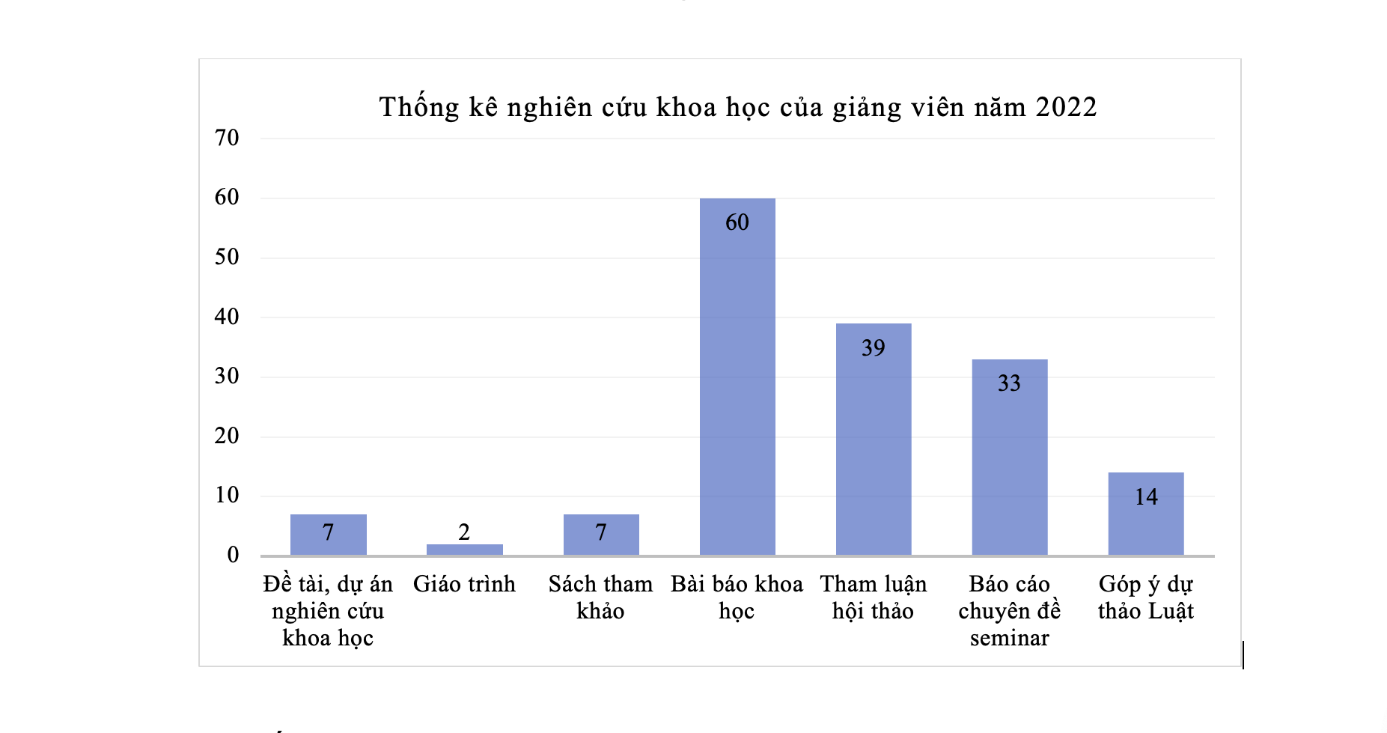 Thống kê hoạt động nghiên cứu khoa học của giảng viên năm 2022Tại Trường Đại học Cần Thơ, công tác viết sách và giáo trình cũng được xem là một trong những hoạt động nghiên cứu khoa học. Hàng năm, giảng viên tiến hành đăng ký biên soạn giáo trình [H6.06.07.03]. Sau khi được duyệt, trưởng nhóm biên soạn sẽ ký hợp đồng biên soạn với Nhà trường. Để được xuất bản, giáo trình phải được Hội đồng nghiệm thu thông qua [H6.06.07.04]. Thống kê cho thấy số lượng sách và giáo trình được xuất bản do giảng viên Khoa Luật thực hiện tăng theo từng năm [H6.06.06.01].Ngoài công tác xuất bản, giảng viên của Trường Đại học Cần Thơ còn được khuyến khích tham gia báo cáo tại các hội thảo trong nước và quốc tế. Trường có quy định cụ thể về việc hỗ trợ kinh phí như vé máy bay, phí hội thảo và chi phí lưu trú cho giảng viên có báo cáo tại các hội nghị quốc tế [H6.06.04.01]. Hoạt động nghiên cứu khoa học của giảng viên luôn được theo dõi và giám sát chặt chẽ. Kết thúc năm học, Nhà trường luôn có hoạt động đánh giá số lượng và chất lượng các hoạt động nghiên cứu của giảng viên. Các công trình nghiên cứu của đội ngũ cán bộ luôn được giám sát, đánh giá chất lượng bởi Hội đồng Khoa học - Đào tạo Nhà trường [H6.06.07.04] . Đối với hoạt động phục vụ cộng đồng của giảng viên đảm bảo thực hiện theo hệ số chức danh và hệ số lương căn cứ theo Quyết định 871/QĐ-ĐHCT ngày 14/4/2021 của Hiệu trưởng Trường Đại học Cần Thơ. Nhìn chung, giờ phục vụ cộng đồng của giảng viên Khoa Luật trong hai năm 2021 và 2022 đều vượt mức chuẩn quy định [H6.06.06.02]. Hồ sơ năng lực của giảng viên được tổng hợp trên các nội dung từ quy trình tuyển dụng, hoạt động giảng dạy, quá trình phấn đấu nâng cao trình độ, hoạt động nghiên cứu khoa học và phục vụ cộng đồng [H6.06.06.03]. Năm 2018, Khoa Luật đã lập tờ trình kế hoạch phát triển Khoa Luật đến năm 2022 [H6.06.07.05]. Từ năm 2023 trở đi thì Khoa Luật đã xây dựng đề án phát triển đội ngũ giảng viên theo giai đoạn từ năm 2023-2025 một cách có hệ thống và tập trung văn bản [H6.06.04.07]. Trường Đại học Cần Thơ và Khoa Luật có ghi nhận kết quả đánh giá, phân loại giảng viên hằng năm. Cụ thể, việc đánh giá xếp loại được thực hiện theo hướng dẫn chung của trường và khoa có quy định riêng về tiêu chí đánh giá xét thi đua khen thưởng nhằm đảm bảo tính khách quan và tạo động lực cho giảng viên phấn đấu . [H6.06.07.06]Trường Đại học Cần Thơ có hệ thống khảo sát ghi nhận ý kiến phản hồi của giảng viên về hoạt động hỗ trợ của nhà trường dành cho hoạt động nghiên cứu khoa học. Ví dụ, kết quả khảo sát về sự hài lòng của giảng viên đối với hỗ trợ của nhà trường cho hoạt động nghiên cứu năm 2022 cho thấy 18% giảng viên rất hài lòng, 61% giảng viên hài lòng, 19% giảng viên thấy bình thường, 2% giảng viên không hài lòng. Tổng số mẫu khảo sát là 290 giảng viên và thang đo được sử dụng trong các câu hỏi là thang Likert 5 mức độ (Mức 1: Rất không hài lòng; Mức 2: Không hài lòng; Mức 3: Bình thường; Mức 4: Hài lòng; Mức 5: Rất hài lòng). Dữ liệu khảo sát được xử lý theo phương pháp thống kê bằng Excel. Các số liệu khảo sát được công bố qua Hệ thống lấy ý kiến trực tuyến từ các bên liên quan tại trang [H6.06.07.06] do Trung tâm kiểm định chất lượng, Trường Đại học Cần Thơ phụ trách quản lý.2. Điểm mạnhNhà trường có quy định cụ thể về hoạt động nghiên cứu khoa học và luôn có chính sách khuyến khích giảng viên tham gia các hoạt động nghiên cứu khoa học. Đội ngũ giảng viên luôn nỗ lực thực hiện nhiệm vụ nghiên cứu khoa học theo đúng quy định của Trường.3. Điểm tồn tạiSố lượng công trình nghiên cứu khoa học được công bố vẫn còn hạn chế do giảng viên được phép dùng khối lượng công tác giảng dạy thay thế cho khối lượng công tác thuộc hoạt động nghiên cứu khoa học trong tổng khối lượng công tác quy định. Công tác nghiên cứu khoa học của Khoa chỉ được đánh giá, so sánh với các đơn vị khác trong trường, chưa được đối sánh với các đơn vị đào tạo luật khác để đánh giá một cách chính xác, toàn diện nhằm cải tiến hoạt động này trong thời gian tới. Đồng thời, chưa có nhiều công trình nghiên cứu, phối hợp đa ngành mặc dù đây là lợi thế của Khoa, của Trường. 4. Kế hoạch hành độngTừ năm học 2023 - 2024, Nhà trường chỉ đạo Khoa Luật thường xuyên tổ chức hội thảo chuyên ngành, đồng thời tổ chức rà soát, bổ sung kế hoạch nghiên cứu khoa học và xây dựng cơ chế khen thưởng các cá nhân có thành tích nghiên cứu, xuất bản các ấn phẩm nghiên cứu khoa học, đẩy mạnh nghiên cứu đa ngành. Từ năm 2023, Khoa Luật xây dựng đề án phát triển đội ngũ giảng viên dựa trên các nội dung từ quy trình tuyển dụng, hoạt động giảng dạy, quá trình phấn đấu nâng cao trình độ, hoạt động nghiên cứu khoa học và phục vụ cộng đồng, hợp tác quốc tế. Qua đó, theo dõi được tiến độ phấn đấu của từng giảng viên để Khoa có những định hướng phát triển tương ứng cho từng giảng viên.5. Tự đánh giáĐạt mức 4/7Kết luận về Tiêu chuẩn 6Có thể khẳng định đội ngũ giảng viên Trường Đại học Cần Thơ có trình độ chuyên môn cao, nắm bắt tốt hệ thống các kỹ năng, đặc biệt là kỹ năng sư phạm phục vụ hiệu quả công tác đào tạo, nghiên cứu khoa học, hoạt động cộng đồng. Ngoài ra đội ngũ giảng viên còn cho thấy thái độ tích cực trong công việc, luôn năng động, sáng tạo và tràn đầy nhiệt huyết.Trong công tác giảng dạy, đội ngũ giảng viên luôn hoàn thành tốt nhiệm vụ được phân giao; được Ban Giám hiệu trường, Ban Chủ nhiệm khoa, người học cũng như các bên có liên quan khác đánh giá cao về hiệu quả công việc. Công tác đánh giá, quy hoạch, đào tạo, phát triển đội ngũ giảng viên đã đáp ứng tốt nhu cầu của giảng viên, phù hợp với chiến lược phát triển của Trường Đại học Cần Thơ.Chất lượng và số lượng hoạt động nghiên cứu khoa học có những tín hiệu khả quan, đặc biệt là các công trình khoa học là bài quốc tế tăng rõ tính trong cả Trường và Khoa Luật nói riêng. Trong kế hoạch hành động, Nhà trường sẽ chú trọng việc lên kế hoạch cụ thể cho từng điểm tồn tại nhằm có hướng giải quyết tốt nhất.Tiêu chuẩn đạt 7/7 tiêu chí.Tiêu chuẩn 7. Đội ngũ nhân viênMở đầuChất lượng đào tạo ngành Luật luôn được đặt lên hàng đầu nhằm đáp ứng nhu cầu ngày càng cao của xã hội. Sự nỗ lực của giảng viên trong công tác đào tạo và nghiên cứu khoa học luôn có sự đồng hành và hỗ trợ từ các nhân viên hành chính. Sự phát triển của khoa, bên cạnh sự đóng góp của đội ngũ giảng viên luôn có sự đồng hành đóng góp của đội ngũ nhân viên hành chính. Tất cả nhân viên hành chính làm việc tại Khoa Luật cũng như tại các đơn vị phòng, ban và trung tâm khác trong toàn trường luôn hỗ trợ tốt nhất cho giảng viên hoàn thành nhiệm vụ được giao, từ đó góp phần hoàn thành nhiệm vụ chính trị của Khoa Luật.Tiêu chí 7.1. Việc quy hoạch đội ngũ nhân viên (làm việc tại thư viện, phòng thí nghiệm, hệ thống công nghệ thông tin và các dịch vụ hỗ trợ khác) được thực hiện đáp ứng nhu cầu về đào tạo, nghiên cứu khoa học và các hoạt động phục vụ cộng đồng1. Mô tảTrường có Đề án quy hoạch phát triển tổng thể Trường Đại học Cần Thơ trọng điểm đến năm 2020 và đã được Bộ Giáo dục và Đào tạo phê duyệt trong quyết định số 6004/QĐ-BGDĐT ngày 21/9/2007. Năm 2014, Trường có Đề án điều chỉnh, bổ sung quy hoạch phát triển tổng thể Trường Đại học Cần Thơ đến năm 2022 (ban hành tháng 11/2014); đã rà soát thực trạng và có Đề án điều chỉnh, bổ sung quy hoạch phát triển tổng thể trường Đại học Cần Thơ trọng điểm đến năm 2022, tầm nhìn đến 2030 (ban hành tháng 8/2019) [H7.07.01.01]. Trong đó, quy hoạch phát triển nguồn nhân lực trong các Đề án có định hướng phát triển công tác tổ chức và phát triển đội ngũ công chức, viên chức. Đề án điều chỉnh, bổ sung quy hoạch phát triển tổng thể Trường Đại học Cần Thơ trọng điểm đến năm 2022, tầm nhìn đến năm 2030 dự kiến chỉ tiêu về kế hoạch phát triển đội ngũ nhân viên đến năm 2020 là 434 người (trong đó 114 nhân viên hỗ trợ giảng dạy, 320 nhân viên hành chính); đến năm 2022 là 399 người (trong đó 119 nhân viên hỗ trợ giảng dạy, 280 nhân viên hành chính). Hằng năm, Phòng Tổ chức cán bộ gửi văn bản tới các đơn vị trong Trường hướng dẫn việc xác định nhu cầu về đội ngũ nhân viên, chuyên viên, kỹ thuật viên làm việc tại các phòng, thư viện, phòng thực hành. Các đơn vị họp để xác định số lượng nhân viên, chuyên viên đơn vị và gửi về Phòng tổ chức cán bộ. Trên cơ sở đề nghị của các đơn vị và phân tích nhu cầu phát triển ngành nghề, quy mô đào tạo, đồng thời đối chiếu tổng số viên chức hiện có với khối lượng công việc chung của Trường, của từng đơn vị, Hội đồng tuyển dụng viên chức trường xem xét và thống nhất số lượng viên chức cần tuyển trong năm. Chính sách thu hút, tuyển dụng và phát triển đội ngũ nhân viên của Trường được thể hiện thông qua Quy chế chi tiêu nội bộ Trường [H6.06.05.02]. Theo đó, hằng tháng, ngoài thu nhập từ tiền lương theo ngạch bậc, mỗi nhân viên còn được hưởng thêm một khoản thu nhập tăng thêm theo từng vị trí công tác; giống như tất cả các viên chức khác vào các dịp lễ, Tết nhân viên được nhận thêm khoản tiền hỗ trợ. Hằng năm, Trường duy trì một khoản kinh phí nhằm thực hiện việc khám sức khỏe định kỳ cho viên chức toàn Trường. Sau khi được tuyển dụng, nhân viên được xem xét hỗ trợ kinh phí đào tạo, bồi dưỡng chuyên môn, nghiệp vụ phù hợp vị trí công việc [H7.07.01.02].Theo số liệu thống kê, thực hiện thống kê ngày 09/5/2022, Nhà trường có 1503 viên chức trong đó đội ngũ nhân viên có 402, trong đó có 1 Tiến sĩ (chiếm 0,25%), 87 Thạc sĩ (21,64%), 319 Đại học - Cao đẳng (chiếm 48,26%) và 120 trình độ khác (29,85%) [H7.07.01.03]. Như vậy, đội ngũ này đảm bảo về số lượng và chất lượng đáp ứng nhu cầu về đào tạo, nghiên cứu khoa học và các hoạt động phục vụ cộng đồng.Kế hoạch quy hoạch đội ngũ cán bộ viên chức và nhân viên làm việc tại Trung tâm Học liệu (TTHL), hệ thống công nghệ thông tin, các trung tâm và đơn vị phòng ban trong Nhà trường được thực hiện theo chiến lược phát triển nguồn nhân lực của Trường Đại học Cần Thơ đáp ứng nhu cầu đào tạo, nghiên cứu khoa học và chuyển giao công nghệ phục vụ cộng đồng, trong đó bao gồm cả nguồn nhân lực hỗ trợ đào tạo của Khoa Luật góp phần nâng cao chất lượng đào tạo ngành Luật [H7.07.01.01].TTHL của Trường Đại học Cần Thơ với quy mô lớn đảm bảo đáp ứng nhu cầu tối đa cho người học về nguồn học liệu trong quá trình học tập và nghiên cứu tại Trường. TTHL hiện nay có 33 viên chức, trong đó có 05 viên chức hành chính quản lý, 21 nhân viên thư viện và 07 nhân viên phục vụ hành chính có trình độ đại học và trên đại học (chiếm 66,7%) đảm bảo trình độ chuyên môn cho vị trí công việc hiện tại trong đó có 01 viên chức quản lý có trình độ Tiến sĩ và 08 viên chức có trình độ Thạc sĩ. Tất cả thông tin liên quan TTHL đều được công bố công khai trên trang thông tin điện tử của TTHL Trường Đại học Cần Thơ tại [H7.07.01.04]Các đơn vị Phòng ban, Trung tâm trực thuộc Nhà trường có đội ngũ viên chức và nhân viên có trình độ chuyên môn phù hợp với vị trí công việc được phân công và luôn đồng hành hỗ trợ công tác đào tạo của Khoa góp phần rất lớn trong việc nâng cao chất lượng của CTĐT ngành Luật trình độ Thạc sĩ (xem bảng 7.1 ở Phụ lục 4) [H7.07.01.05] Trung tâm Thông tin và Quản trị mạng có 04 tổ chuyên trách: Tổ Văn phòng, Tổ Thông tin, Tổ Mạng máy tính và Tổ Hệ thống tích hợp với nhiệm vụ vận hành, quản lý, bảo trì, xây dựng và phát triển các phòng máy tính đa năng của Trường, hệ thống dạy và học trực tuyến, hệ thống hội nghị, hội thảo qua mạng,... Với số lượng cán bộ và nhân viên có trình độ chuyên môn đáp ứng yêu cầu, Trung tâm Thông tin và Quản trị mạng đáp ứng tối đa nhu cầu sử dụng công nghệ thông tin trong dạy và học của người học toàn Trường [H7.07.01.06]Nhìn chung, đội ngũ nhân viên ở các đơn vị Phòng ban, Trung tâm trực thuộc Nhà trường tương đối ổn định, theo số liệu thống kê, thực hiện thống kê ngày 09/5/2022 thì số lượng này biến động không nhiều, nhân viên toàn trường năm 2018 là 446, năm 2019 là 429, năm 2020 là 421 và năm 2021 là 419; riêng Khoa Luật, số nhân viên vẫn không thay đổi [H7.07.01.07]. Như vậy, có thể nói là đội ngũ này ngày càng được sắp xếp đi vào ổn định với từng vị trí công việc, phù hợp với việc rà soát tinh giản biên chế hằng năm của nhà trường [H7.07.01.08].Để phục vụ tốt nhất công tác đào tạo, nghiên cứu khoa học và các hoạt động phục vụ cộng đồng, công tác quy hoạch đội ngũ cán bộ và nhân viên làm việc tại Văn phòng Khoa và đội ngũ viên chức không chuyên trách tại các bộ môn được thực hiện định kỳ theo kế hoạch chung của Nhà trường. Hiện Khoa Luật đã hoàn thành công tác quy hoạch vị trí công việc của viên chức và nhân viên thuộc Văn phòng Khoa [H7.07.01.07] nhằm hỗ trợ tốt nhất cho công tác đào tạo của Khoa và bộ môn; 01 viên chức phụ trách công tác đào tạo chính quy và công tác sinh viên; 01 viên chức phụ trách hợp tác quốc tế, công tác đào tạo sau đại học và phụ trách văn thư, thư ký tổng hợp; 01 viên chức phụ trách đào tạo hệ Vừa làm vừa học; 01 viên chức phụ trách công tác tổ chức - cán bộ, quản lý tài chính và quản lý chất lượng; 01 viên chức phụ trách quản lý trang thông tin điện tử và tài sản. Ngoài ra, do đặc thù của CTĐT ngành Luật, Khoa cũng đã trang bị 01 phòng thực hành diễn án, là nơi để người học diễn án mẫu [H7.07.01.09].Nhìn chung, đội ngũ nhân viên phối hợp thực hiện hiệu quả các công việc về học vụ, trang thiết bị dạy và học. Để thực hiện được các việc như vậy, nhà trường đã ban hành quy định về chức năng và nhiệm vụ của Văn phòng Khoa nói riêng cũng như văn phòng ở các Viện, Trung tâm, Bộ môn trực thuộc trường để làm cơ sở cho các viên chức thực hiện nhiệm vụ của mình cũng như trong quá trình phối hợp với các đơn vị khác được thuận lợi hơn [H7.07.01.10].Để công tác phối hợp được thực hiện hiệu quả, Khoa Luật đã phân công viên chức phụ trách đào tạo sau đại học. Nhiệm vụ chính của viên chức này là quản lý trực tiếp cũng như hỗ trợ công tác văn thư, giáo vụ liên quan đến đào tạo sau đại học của Khoa, phối hợp chặt chẽ với Ban Chủ nhiệm Khoa, Văn phòng Khoa để hỗ trợ và thực hiện các hoạt động đào tạo [H5.05.04.04].2. Điểm mạnh Đội ngũ nhân viên hỗ trợ tại các phòng ban chức năng, trung tâm và Văn phòng Khoa được quy hoạch đủ về số lượng và có trình độ chuyên môn phù hợp đảm bảo thực hiện nhiệm vụ một cách chuyên nghiệp nhằm hỗ trợ tích cực, hiệu quả công tác đào tạo, nghiên cứu khoa học và các hoạt động phục vụ của Khoa. Khoa đã phân công viên chức phụ trách đào tạo sau đại học [H5.05.04.04] hỗ trợ tích cực và hiệu quả cho người học trong các hoạt động.3. Điểm tồn tại Hiện nay, ứng với mỗi vị trí việc làm của đội ngũ nhân viên, tuy đã được kê khai định lượng đối với từng cá nhân nhưng vẫn còn có những công việc phát sinh trong quá trình công tác của mỗi nhân viên mà cá nhân đó chưa thể tính toán để kê khai hết được.4. Kế hoạch hành động Từ năm học 2023-2024, Khoa Luật sẽ rà soát kê khai trong việc định lượng từng vị trí việc làm, ứng với mỗi cá nhân trong đội ngũ nhân viên, nhằm hoàn thiện hơn các công việc ứng với mỗi cá nhân đó, tránh phát sinh những công việc ngoài bảng kê khai một cách thấp nhất.5. Tự đánh giáĐạt mức 4/7Tiêu chí 7.2. Các tiêu chí tuyển dụng và lựa chọn nhân viên để bổ nhiệm, điều chuyển được xác định và phổ biến công khai1. Mô tả Quy trình công tác tuyển dụng được Nhà trường quy định cụ thể trong Quyết định số 4673/QĐ-ĐHCT ngày 27/12/2012 của Hiệu trưởng Trường Đại học Cần Thơ về việc tuyển dụng viên chức [H7.07.02.01]. Sau đó, để cập nhật đúng theo các quy định mới mà các văn bản quy phạm pháp luật mới được điều chỉnh bổ sung [H6.06.03.02], [H6.06.03.03]. Ngày 30 tháng 6 năm 2021, Hiệu trưởng Trường Đại học Cần Thơ ban hành quy định về tuyển dụng viên chức với Quyết định số 1980/QĐ-ĐHCT [H6.06.03.01]. Quy định tuyển dụng thể hiện sự thống nhất, công khai và minh bạch trong công tác tuyển dụng viên chức, người lao động phục vụ nhu cầu phát triển của Trường; giúp cho các ứng viên đăng ký dự tuyển cũng như viên chức, người lao động trong Trường nắm rõ nội dung, cách thức tham gia để đạt hiệu quả cao nhất.Cụ thể, tiêu chí tuyển dụng đối với ngạch chuyên viên bao gồm: Có bằng tốt nghiệp đại học chính quy loại khá trở lên, chuyên ngành đào tạo phù hợp với ngành, lĩnh vực công tác, ưu tiên người có kinh nghiệm đúng chuyên môn với vị trí việc làm cần tuyển; có chứng chỉ ngoại ngữ trình độ tương đương bậc 3 (B1) theo Khung năng lực ngoại ngữ 6 bậc dùng cho Việt Nam, được quy định tại Thông tư số 01/2014/TT-BGDĐT [H7.07.02.02]; có chứng chỉ tin học trình độ đạt chuẩn kỹ năng sử dụng công nghệ thông tin cơ bản theo Thông tư số 03/2014/TT-BTTTT [H7.07.02.03]. Quy trình tuyển dụng bao gồm 12 bước: Lập kế hoạch tuyển dụng; Phê duyệt kế hoạch; Thông báo kết quả phê duyệt; Lập kế hoạch tuyển dụng cụ thể; Ra thông báo tuyển dụng; Thu nhận hồ sơ; Lập danh sách ứng viên đủ điều kiện dự tuyển; Phỏng vấn trực tiếp; Nộp hồ sơ liên quan về Phòng Tổ chức - Cán bộ; Họp Hội đồng tuyển dụng viên chức; Thông báo kết quả; Ký kết hợp đồng làm việc [H7.07.02.04].Trong các cuộc họp giao ban Khoa [H7.07.02.06] và các cuộc họp giao ban Trường [H7.07.02.07], việc tham gia của viên chức cũng đã đóng góp trong việc thiết kế, xây dựng quy định, quy trình về công tác tuyển dụng, bổ nhiệm, điều chuyển nhân viên.Quy trình tuyển chọn, bổ nhiệm và phân công cán bộ được thực hiện một cách chặt chẽ dựa trên các quy định của nhà nước, và trên cơ sở phân tích năng lực chuyên môn của từng người dưới sự chỉ đạo sâu sát của Ban Giám hiệu Trường, Đảng ủy Khoa, Ban Chủ nhiệm Khoa [H6.06.03.03], [H7.07.02.04]. Quy chế bổ nhiệm, bổ nhiệm lại, từ chức, miễn nhiệm viên chức quản lý các đơn vị được Nhà trường quy định rất cụ thể rõ ràng [H6.06.01.10]. Ngoài ra, thông tin tuyển dụng, bổ nhiệm, điều chuyển nhân viên được công khai đến từng đơn vị thông qua đường công văn, quyết định cũng như trên trang thông tin điện tử tại trang thông tin điện tử Phòng Tổ chức - Cán bộ Trường [H7.07.02.05], hoặc qua văn phòng điện tử e-office của nhà trường được gửi đến cá nhân viên chức [H7.07.02.06]2. Điểm mạnh Quy trình tuyển dụng, bổ nhiệm, điều chuyển đội ngũ nhân viên được thực hiện theo đúng quy định về công tác cán bộ của Trường Đại học Cần Thơ. Các kế hoạch, thông báo, kết quả và quyết định tuyển dụng được Trường thực hiện nghiêm túc, công khai và minh bạch.3. Điểm tồn tạiViệc điều chuyển mặc dù được công khai nhưng ít khi xảy ra ở cấp Khoa do từng vị trí việc làm được xác định cụ thể và ổn định trong một thời gian dài dẫn đến việc chậm đổi mới trong một số vị trí công tác, chưa tạo động lực cho nhân viên phấn đấu, nâng cao trình độ nghiệp vụ.  4. Kế hoạch hành độngTừ năm học 2023 - 2024, Khoa Luật sẽ tiếp tục việc lấy ý kiến nhằm cập nhật tiêu chí cho hoạt động đánh giá mức độ hoàn thành công việc ở từng vị trí cụ thể để có kế hoạch điều chỉnh và luân chuyển vị trí công việc sao cho phù hợp nhất, đảm bảo mức độ hoàn thành công việc ở mức tốt nhất. Ngoài ra việc công khai, phổ biến các tiêu chí tuyển dụng, bổ nhiệm, điều chỉnh sẽ tiếp tục được thực hiện. Tiếp tục thúc đẩy số hoá trong công tác hành chính, khuyến khích đổi mới, sáng tạo trong nhân viên.5. Tự đánh giáĐạt mức 4/7Tiêu chí 7.3. Năng lực của đội ngũ nhân viên được xác định và được đánh giá1. Mô tảHàng năm, trường tổ chức đánh giá, xếp loại cán bộ viên chức bao gồm cả đội ngũ chuyên viên, nhân viên không trực tiếp giảng dạy. Theo đó, trường có quy định về đánh giá xếp loại cho đội ngũ nhân viên trên. Cuối năm học, căn cứ vào Nghị định số 90/2020/NĐ-CP ngày 13/82020 của Chính phủ về đánh giá, phân loại cán bộ công chức, viên chức, căn cứ vào Luật Giáo dục, Luật Thi đua khen thưởng và nhiều Nghị định, Thông tư khác, trường đã lập kế hoạch thực hiện công tác đánh giá, phân loại viên chức và xét thi đua khen thưởng. Kế hoạch này nêu rõ quy trình, phương pháp, công cụ và tiêu chí đánh giá năng lực của nhân viên, được phổ biến đến các đơn vị bằng văn bản và công khai trên website của Trường. Thực hiện đánh giá, phân loại viên chức theo nghị định của Chính phủ [H1.01.01.06], thực hiện theo hướng dẫn và quy trình đánh giá xếp loại cán bộ viên chức hỗ trợ công tác đào tạo tại đơn vị của Trường Đại học Cần Thơ, Khoa Luật thực hiện công tác đánh giá xếp loại cán bộ viên chức từ cấp Bộ môn đến cấp Khoa theo từng vị trí việc làm cụ thể [H6.06.02.05]. Trong quá trình xác định và đánh giá thì vẫn phải tuân thủ các quy định chung mà Luật Giáo dục [H1.01.01.06] và văn bản hợp nhất Luật Giáo dục đại học điều chỉnh [H1.01.01.06](5). Kết quả thực hiện công việc hoặc nhiệm vụ theo hợp đồng làm việc đã ký kết, việc thực hiện quy định về đạo đức nghề nghiệp, tinh thần trách nhiệm, thái độ phục vụ nhân dân, tinh thần hợp tác với đồng nghiệp và việc thực hiện quy tắc ứng xử của viên chức, việc thực hiện các nghĩa vụ khác của viên chức thực hiện theo kế hoạch thực hiện công tác đánh giá, phân loại viên chức và xét thi đua khen thưởng của Trường Đại học Cần Thơ qua các năm [H6.06.02.05].Hơn nữa việc mô tả công việc chi tiết đối với mỗi vị trí công việc của đội ngũ nhân viên [H7.07.03.10](xem bảng 7.2 ở Phụ lục 4) đã góp phần trong việc đánh giá, phân loại đối với nhóm chuyên viên hành chính.Cụ thể về quy trình đánh giá phân loại cán bộ viên chức được thực hiện ở Khoa Luật như sau: Cán bộ, viên chức được đánh giá ở cấp Bộ môn, cấp Khoa và cấp Trường [H6.06.02.05] Tất cả các thông tin có liên quan trong các buổi họp đánh giá đều được ghi nhận thông qua biên bản, kết quả đánh giá phân loại cán bộ, viên chức công khai qua thông báo bằng văn bản và file điện tử gửi đến mỗi cán bộ trong Khoa Luật [H6.06.02.05].Ngoài ra, hàng năm Khoa Luật có tổ chức các cuộc gặp trao đổi trực tiếp giữa sinh viên ngành Luật với Lãnh đạo Khoa, phối hợp với Đoàn thanh niên Trường và các phòng ban tổ chức các cuộc gặp trao đổi trực tiếp giữa sinh viên với Ban giám hiệu cũng như các phòng ban trong trường. Kết quả cho thấy, nội dung trao đổi xoay quanh các vấn đề mà sinh viên chưa nắm rõ, sinh viên không có phản ánh về chất lượng phục vụ của đội ngũ nhân viên [H7.07.03.01]. Đặc biệt, kết quả khảo sát sơ bộ giảng viên về mức độ hài lòng đối với đội ngũ nhân viên làm việc tại thư viện cũng như các nhân viên làm việc tại các phòng chức năng khác của Trường cũng nhận được các kết quả đánh giá tích cực [H7.07.03.02].Giai đoạn năm 2017 - 2021, 100% chuyên viên tại Khoa Luật đều được đánh giá hoàn thành tốt nhiệm vụ được giao. Bên cạnh việc đánh giá năng lực chuyên môn, nghiệp vụ, mức độ hoàn thành công việc của đội ngũ nhân viên và sự hài lòng của các bên có liên quan là các hình thức thi đua, khen thưởng. Kết quả xét thi đua, khen thưởng được thực hiện dựa trên nhiều tiêu chí và được công bố rộng rãi, công khai đến toàn thể cán bộ, viên chức trong Khoa [H6.06.02.05]. Kết quả đánh giá còn được dùng làm tham chiếu phản ánh đúng nhất năng lực cũng như mức độ rèn luyện đạo đức, phẩm chất của từng viên chức.2. Điểm mạnh Công tác đánh giá năng lực của đội ngũ nhân viên được Khoa Luật thực hiện theo đúng quy định của Trường, đảm bảo tính chính xác, khách quan và độ tin cậy. Thông qua các tiêu chí có thể đo lường chính xác cả về định tính (lấy ý kiến các bên có liên quan) và định lượng (khối lượng công việc hoàn thành), mức độ hoàn thành yêu cầu công việc của đội ngũ nhân viên được xác định, góp phần nâng cao chất lượng.3. Điểm tồn tại Mặc dù có bảng tiêu chuẩn, tiêu chí cụ thể và áp dụng kết hợp hình thức đánh giá định tính và định lượng dành cho đối tượng là chuyên viên đang làm việc tại Khoa, Khoa Luật vẫn chưa có một cơ chế riêng để đánh giá các giảng viên đang kiêm nhiệm công tác hành chính tại các Bộ môn.4. Kế hoạch hành động Từ năm học 2023 - 2024, Khoa Luật tiếp tục thực hiện việc đánh giá đội ngũ nhân viên theo đúng quy định Nhà trường. Song song đó, Khoa Luật rà soát lại bộ tiêu chí đánh giá năng lực của cán bộ, viên chức (bao gồm giảng viên và nhân viên phục vụ) nhằm đề xuất Nhà trường điều chỉnh, bổ sung nếu cần thiết, đảm bảo đạt chất lượng và độ tin cậy cao. Ngoài ra, Khoa kiến nghị Trường cần bổ sung tiêu chí đánh giá năng lực làm việc của giảng viên kiêm nhiệm vị trí công việc hỗ trợ ở các Bộ môn một cách cụ thể, định lượng hơn.Để có cơ sở cho việc đánh giá năng lực làm việc của đội ngũ nhân viên phục vụ và giảng viên kiêm nhiệm, Khoa Luật tiếp tục thực hiện khảo sát ý kiến người học, tổ chức tọa đàm lấy ý kiến các bên có liên quan. Các thông tin liên quan đến kết quả làm việc của đội ngũ nhân viên và giảng viên kiêm nhiệm sẽ tổng hợp báo cáo lên Khoa để làm cơ sở cho việc xác định và đánh giá đúng năng lực.5. Tự đánh giáĐạt mức 5/7Tiêu chí 7.4. Nhu cầu về đào tạo và phát triển chuyên môn, nghiệp vụ của nhân viên được xác định và có các hoạt động triển khai để đáp ứng nhu cầu đó1. Mô tả Về việc thực hiện khảo sát nhu cầu về đào tạo, bồi dưỡng và phát triển chuyên môn, nghiệp vụ cho đội ngũ nhân viên, cuối mỗi năm tài chính, trường đều gửi thông báo về việc đăng ký nhu cầu bồi dưỡng viên chức, người lao động cho năm kế tiếp. Cụ thể, viên chức và người lao động có thể đăng ký chuẩn hóa theo tiêu chuẩn nghiệp vụ chức danh và/ hoặc đăng ký bồi dưỡng nâng cao chuyên môn nghiệp vụ trong nước hoặc ngoài nước [H7.07.04.01]. Nhà trường thông qua số liệu đăng ký nhu cầu đào tạo, bồi dưỡng của viên chức và người lao động thuộc các đơn vị làm căn cứ để Phòng Tổ chức - Cán bộ xây dựng kế hoạch và dự toán kinh phí ngân sách chi cho các hoạt động bồi dưỡng nghiệp vụ cho nhân viên . Việc triển khai thực hiện đào tạo, bồi dưỡng và phát triển chuyên môn nghiệp vụ được thực hiện nghiêm túc và hiệu quả.Nhà trường đã tích cực chỉ đạo chung cho toàn trường nói chung và Khoa Luật nói riêng tiến hành khảo sát cũng như lên kế hoạch về nhu cầu về đào tạo, bồi dưỡng và phát triển chuyên môn, nghiệp vụ cho đội ngũ viên chức và người lao động theo từng vị trí công việc [H6.06.05.03]. Đội ngũ nhân viên tại Khoa Luật có trình độ chuyên môn như quy định, kỹ năng xử lý công việc tốt phục vụ tích cực cho các hoạt động đào tạo, nghiên cứu khoa học trong Khoa Luật nói chung và ngành Luật thuộc Khoa Luật nói riêng. Với mục tiêu ngày càng hoàn thiện hơn về chất lượng phục vụ, Khoa Luật dưới sự chỉ đạo và hỗ trợ từ phía Trường Đại học Cần Thơ đã tiến hành khảo sát cũng như lên kế hoạch về nhu cầu đào tạo, bồi dưỡng và phát triển chuyên môn, nghiệp vụ cho đội ngũ nhân viên theo từng vị trí công việc [H6.06.05.03] khảo sát nhu cầu bồi dưỡng, kế hoạch triển khai theo từng năm.Sau khi có kế hoạch Khoa Luật tiến hành triển khai thực hiện việc đào tạo, bồi dưỡng và phát triển chuyên môn, nghiệp vụ cho đội ngũ nhân viên. Bảng 7.3 ở Phụ lục 4 thống kê số lượt nhân viên Khoa Luật tham gia các khóa đào tạo, bồi dưỡng qua các năm.Bên cạnh đó, Nhà trường thường xuyên phân bổ ngân sách dành cho hoạt động đào tạo, bồi dưỡng và phát triển chuyên môn, nghiệp vụ của đội ngũ nhân viên theo Quy chế chi tiêu nội bộ Trường Đại học Cần Thơ [H6.06.02.05]. Vào thời điểm cuối năm, Nhà Trường lên kế hoạch đăng ký nhu cầu bồi dưỡng viên chức, người lao động cho năm kế tiếp. Thông qua đó, viên chức và người lao động có thể đăng ký chuẩn hóa theo tiêu chuẩn nghiệp vụ chức danh và/hoặc đăng ký bồi dưỡng nâng cao chuyên môn nghiệp vụ trong nước hoặc ngoài nước.2. Điểm mạnh Trường Đại học Cần Thơ quy định rõ ràng việc xác định, đánh giá nhu cầu về đào tạo, bồi dưỡng và phát triển chuyên môn, nghiệp vụ cho đội ngũ nhân viên hàng năm; có kế hoạch triển khai thực hiện trên cơ sở tổng hợp nhu cầu từ các Khoa, Bộ môn cũng như có cơ chế kiểm tra giám sát. Trường cũng có phân bổ ngân sách cho các hoạt động này và đảm bảo tiến độ triển khai thực hiện theo đúng kế hoạch, góp phần lớn trong việc nâng cao trình độ chuyên môn, nghiệp vụ cho đội ngũ nhân viên. Ngoài ra, Trường cũng thông qua các chương trình hợp tác quốc tế nhằm giới thiệu đến cán bộ và viên chức nhiều cơ hội học tập và nghiên cứu để ngày càng nâng cao trình độ chuyên môn.3. Điểm tồn tại Hoạt động khảo sát nhu cầu bồi dưỡng cho nhân viên phục vụ chưa được thực hiện thường xuyên, liên tục. Nhà Trường cần thúc đẩy và xây dựng nhiều hơn nữa giải pháp để cán bộ và viên chức nâng cao trình độ, chuyên môn và nghiệp vụ. Mặt khác, cán bộ và viên chức tại Khoa Luật chưa sắp xếp công tác đương nhiệm (chuyên môn và nghiệp vụ) do những lý do khách quan và chủ quan để thực hiện việc nâng cao năng lực và trình độ bản thân.4. Kế hoạch hành động Kể từ năm học 2022 - 2023, Khoa Luật sẽ tiếp tục tiến hành khảo sát nhu cầu bồi dưỡng và sớm có kế hoạch thực hiện cho đội ngũ nhân viên. Đồng thời để tránh việc đăng ký nhu cầu bồi dưỡng mang tính chủ quan, Ban Chủ nhiệm Khoa Luật sẽ có biện pháp theo dõi quá trình phấn đấu, bồi dưỡng cũng như đánh giá hiệu quả trong công việc của từng nhân viên, kết hợp với nhu cầu cá nhân để vạch ra lộ trình đào tạo, bồi dưỡng phù hợp nhất với vị trí và yêu cầu công việc. Ngoài ra, Khoa kiến nghị Nhà trường thường xuyên tổ chức các khóa đào tạo, bồi dưỡng chuyên môn, nghiệp vụ cho đội ngũ nhân viên nhằm phục vụ tốt hơn trong công tác đào tạo, nghiên cứu khoa học và phục vụ cộng đồng của Khoa và của Trường.5. Tự đánh giáĐạt mức 5/7Tiêu chí 7.5. Việc quản trị theo kết quả công việc của nhân viên (gồm cả khen thưởng và công nhận) được triển khai để tạo động lực và hỗ trợ cho đào tạo, nghiên cứu khoa học và các hoạt động phục vụ cộng đồng 1. Mô tả - Trường Đại học Cần Thơ và Khoa Luật có hệ thống văn bản quy định để theo dõi, giám sát, đánh giá hiệu quả công việc của đội ngũ nhân viên. Trường Đại học Cần Thơ ban hành Quyết định số 2346/QĐ-ĐHCT ngày 21/7/2014 [H7.07.05.01] [H7.07.05.02]và Quyết định số 1052/QĐ-ĐHCT ngày 25/3/2013 [H7.07.05.03] quy định cụ thể về chức năng nhiệm vụ của các phòng ban, trung tâm. Trong các quy định trên bao gồm nhiệm vụ của các chuyên viên, nhân viên và bộ môn trực thuộc Trường Đại học Cần Thơ và cũng là quy định nhiệm vụ chính của Văn phòng khoa. Nhà Trường có quy định về việc theo dõi, giám sát và đánh giá hiệu quả công việc của đội ngũ nhân viên kể cả quy định thi đua khen thưởng thông qua kế hoạch thực hiện công tác đánh giá, phân loại viên chức và xét thi đua khen thưởng được lập hằng năm [H7.07.05.04].- Trường Đại học Cần Thơ và Khoa Luật có hệ thống đánh giá đồng cấp và hệ thống/cơ chế thi đua khen thưởng. Với việc phân giao công việc cụ thể cho từng nhân viên, Khoa Luật dễ dàng triển khai việc theo dõi, giám sát và đánh giá hiệu quả công việc. Mỗi hai tuần, chánh và phó chánh văn phòng khoa, NV phụ trách công tác NCKH, NV văn thư tham dự họp giao ban cùng với Ban chủ nhiệm khoa, Trưởng các bộ môn, Chủ tịch công đoàn và Bí thư đoàn thanh niên để kịp thời triển khai các công tác của Khoa [H7.07.05.05] [H7.07.05.06]. Sau họp giao ban, chánh văn phòng khoa phân công công việc cho NV cụ thể và phụ trách giám sát tiến độ và hiệu quả công việc. Toàn bộ quá trình này được tiến hành công khai, dân chủ. NV được tham gia xây dựng và góp ý cho quá trình đánh giá hiệu quả làm việc của mình [H7.07.05.07].- Khoa Luật có bản mô tả vị trí công việc dựa vào các quy định cụ thể về chức năng nhiệm vụ của các phòng ban, trung tâm. Trong các quy định trên bao gồm nhiệm vụ của các chuyên viên, nhân viên và bộ môn trực thuộc Trường Đại học Cần Thơ và cũng là quy định nhiệm vụ chính của Văn phòng khoa [H7.07.05.08]. Khoa Luật được quan tâm và quản lý chặt chẽ kết quả thực hiện công việc của nhân viên. Hàng năm, triển khai công tác đánh giá kết quả thực hiện công việc và xây dựng kế hoạch cho năm học tiếp theo. Viên chức hỗ trợ hoàn thành công việc được giao luôn nhận được những danh hiệu: Lao động tiên tiến, hoặc Chiến sỹ thi đua cấp cơ sở. Kết quả cho thấy trong suốt 05 năm qua, đội ngũ nhân viên Khoa Luật đều hoàn thành tốt nhiệm vụ được giao và phần lớn đạt mức thi đua khen thưởng là Lao động tiên tiến trở lên [H7.07.05.09] [H7.07.05.10]. Sự công nhận và khen thưởng được triển khai chính là động lực cho đội ngũ cán bộ hỗ trợ tích cực hơn trong công tác. Tất cả nhân viên được tham gia xây dựng, góp ý trong quá trình xây dựng quy định đánh giá hiệu quả công việc. Thông qua các cuộc họp thảo luận công việc tại khối Văn phòng Khoa, nhân viên đề xuất những ghi nhận về khó khăn, bất cập hoặc nêu ý kiến đóng góp cho việc xây dựng quy định đánh giá về hiệu quả công việc và sau đó đại diện Văn phòng khoa sẽ trình bày lại với lãnh đạo Khoa trong các cuộc họp giao ban. Khoa có xây dựng bộ tiêu chí xét thi đua khen thưởng dành riêng cho đội ngũ nhân viên văn phòng [H7.07.05.11].Tất cả nhân viên đều hài lòng về việc quản trị theo kết quả công việc đặc biệt là việc thi đua khen thưởng và công nhận của đơn vị thông qua khảo sát tại đơn vị [H7.07.05.12]. Minh chứng là không có trường hợp khiếu kiện gì liên quan công tác thi đua khen thưởng giai đoạn năm 2018 - 2022.- Khoa luật có các báo cáo/biên bản/kết quả theo dõi, giám sát và đánh giá hiệu quả công việc của đội ngũ nhân viên. Mỗi tháng, Văn phòng khoa cũng có danh sách chấm công cho các công tác của NV [H7.07.05.13].2. Điểm mạnh Nhân viên văn phòng Khoa thuận lợi trong công việc nhờ vào sự chỉ đạo rõ ràng, khoa học và cụ thể của nhà Trường cũng như lãnh đạo Khoa. Ngoài ra, Khoa Luật có cơ chế giám sát hiệu quả công việc được thực hiện. Công tác quản trị kết quả công việc của cán bộ viên chức được thực hiện một cách minh bạch, đảm bảo tính công bằng trong công tác đánh giá và công nhận kết quả làm việc một cách kịp thời, mang lại sự hài lòng của các cán bộ hỗ trợ.3. Điểm tồn tại Trường sử dụng bộ tiêu chí đánh giá chung cho cả đội ngũ nhân viên chứ chưa xây dựng được bộ tiêu chí đánh giá riêng cho từng vị trí công việc cụ thể. Hiện Khoa vẫn dùng bản tiêu chí đánh giá chung cho cả giảng viên và đội ngũ nhân viên. Tuy nhiên từ đầu năm 2023 Khoa đã xây dựng tiêu chí đánh giá thi đua khen thưởng riêng cho giảng viên và đội ngũ nhân viên.4. Kế hoạch hành độngNhà trường sẽ sớm xây dựng và ban hành bộ tiêu chí đánh giá nhân viên hành chính theo vị trí việc làm. Bộ tiêu chí này sẽ là công cụ hữu hiệu đánh giá chính xác mức độ hoàn thành công việc của đội ngũ nhân viên hành chính hằng năm, từ đó góp phần nâng cao chất lượng và hiệu quả công việc cũng như công tác quản lý. Từ năm học 2023 - 2024, Khoa Luật sẽ xin ý kiến của Trường xây dựng tiêu chí cụ thể cho nhân viên, nhất là về mặt định lượng để đánh giá chất lượng công việc của đội ngũ nhân viên trong quá trình làm việc. Sau khi được sự cho phép của Nhà trường, Tổ công tác xác định các chỉ tiêu phát triển của Khoa Luật sẽ lượng hóa việc đánh giá kết quả công việc của đội ngũ nhân viên. 5. Tự đánh giáĐạt mức 4/7Kết luận về Tiêu chuẩn 7 Nhà trường có đội ngũ NV có chuyên môn cao, nhiệt tình trong công việc đáp ứng đầy đủ các yêu cầu trong công tác đào tạo SV toàn trường nói chung cũng như Khoa Luật nói riêng. Đội ngũ NV được tuyển dụng theo các tiêu chí và kế hoạch rõ ràng. Đội ngũ NV hỗ trợ luôn được quan tâm, tạo điều kiện học tập nâng cao trình độ chuyên môn, nghiệp vụ. Việc đánh giá các NV hỗ trợ được nhà trường thực hiện hằng năm, công khai, minh bạch để tạo động lực cho NV hoàn thành tốt nhiệm vụ. Căn cứ vào đánh giá các tiêu chí, Các công tác quy hoạch, phát triển, luân chuyển đội ngũ cán bộ hỗ trợ nhằm đáp ứng nhu cầu phát triển của các ngành đào tạo được Khoa, Trường thực hiện nghiêm túc, minh bạch theo đúng chiến lược phát triển của Khoa và Trường. Tiêu chuẩn đạt 5/5 tiêu chí.Tiêu chuẩn 8. Người học và hoạt động hỗ trợ người họcMở đầuTrường Đại học Cần Thơ có chính sách tuyển sinh rõ ràng, cụ thể và phương thức xét tuyển phù hợp. Đề án tuyển sinh của Trường được xây dựng và công khai trên trang thông tin điện tử và chịu trách nhiệm về các nội dung của Đề án với Bộ Giáo dục và Đào tạo, cơ quan có thẩm quyền và các bên liên quan theo quy định. Việc giám sát các hoạt động đào tạo và rèn luyện của người học được thực hiện rất chặt chẽ, minh bạch cùng với công tác tư vấn và hỗ trợ nhằm đáp ứng kịp thời nhu cầu của người học. Bên cạnh đó, Trường rất quan tâm nâng cấp hệ thống cơ sở vật chất, quan tâm đầu tư, cải thiện môi trường tâm lý xã hội, cảnh quan. Các đơn vị thuộc trường tích cực hỗ trợ người học trong các hoạt động đào tạo, học thuật, văn nghệ, thể thao và các hoạt động xã hội góp phần nâng cao chất lượng học tập và giảng dạy. Tiêu chí 8.1. Chính sách tuyển sinh được xác định rõ ràng, được công bố công khai và được cập nhật1. Mô tả Chính sách tuyển sinh được xác định rõ ràng: tuyển sinh đầu vào đúng theo quy chế tuyển sinh của Bộ Giáo dục và Đào tạo và quy định về đào tạo thạc sĩ của Nhà trường [H8.08.01.01]. Trong quá trình tuyển sinh, Trường Đại học Cần Thơ tạo điều kiện thuận lợi cho thí sinh có đầy đủ thông tin để lựa chọn ngành học phù hợp thông qua nhiều kênh thông tin khác nhau như tờ rơi, trang thông tin tuyển sinh, ngày hội tuyển sinh và tư vấn tuyển sinh trực tuyến. Hàng năm, nhà trường phân công rõ ràng nhiệm vụ của hội đồng tuyển sinh và các đơn vị thông qua quá trình thiết kế kế hoạch tuyển sinh; tổ chức và tiến hành các phiên họp xác định ngưỡng đảm bảo chất lượng và xác định điểm chuẩn; phân công công tác xét tuyển và tiếp nhận người học.  Hằng năm, hình thức, chỉ tiêu, quy trình thi tuyển, xét tuyển được xác định rõ ràng, công khai, minh bạch [H8.08.01.02] và [H8.08.01.03]. Một số chính sách tuyển sinh trình độ thạc sĩ được xác lập cụ thể trong Quy định đào tạo thạc sĩ như việc đăng ký dự tuyển các ngành đúng, ngành gần và được tham gia các lớp bổ sung kiến thức nhằm hỗ trợ học viên đáp ứng điều kiện tuyển sinh; chính sách về đối tượng dự thi và chính sách ưu tiên theo quy định [H8.08.01.04]. Ngoài ra, thông báo tuyển sinh cũng xác định cụ thể và tường minh các thông tin về: (1) ngành thi tuyển và môn dự tuyển, (2) điều kiện dự tuyển và khu vực tuyển sinh, (3) điều kiện miễn thi ngoại ngữ, (4) hình thức và thời gian đào tạo, (5) đối tượng và chính sách ưu tiên, (6) hồ sơ đăng ký dự tuyển, (7) điều kiện trúng tuyển, xét tuyển, (8) đăng ký ôn tập, thời gian ôn tập và lệ phí ôn tập, (9) thời gian nộp hồ sơ dự tuyển, lệ phí đăng ký dự thi, thời gian thi tuyển và công bố kết quả, (10) địa chỉ liên hệ đăng ký và nộp hồ sơ và các thông tin liên quan khác [H8.08.01.02]. Các quy định và thông tin liên quan đến công tác tuyển sinh trình độ thạc sĩ hằng năm đều được công bố công khai bằng văn bản và trên website của Trường Đại học Cần Thơ và Khoa Sau đại học [H8.08.01.05].        2. Điểm mạnh Chính sách tuyển sinh của Trường Đại học Cần Thơ được thực hiện công khai, minh bạch đúng quy định của Bộ Giáo dục và Đào tạo. Thông tin tuyển sinh được trình bày rõ ràng và cập nhật đều đặn tại trang thông tin điện tử của Trường [H8.08.01.04].Kết quả khảo sát ý kiến của các bên liên quan cho thấy tỷ lệ rất cao những chủ thể tham gia khảo sát hài lòng và rất hài lòng chiếm tỷ lệ khoảng 90% về nội dung chính sách tuyển sinh, mức độ cập nhật, công khai chính sách tuyển sinh của Trường [H8.08.01.06].3. Điểm tồn tạiTrường và Khoa Luật có tiến hành lấy thông tin về nhu cầu đào tạo nguồn nhân lực nhưng hoạt động này chỉ mới được thực hiện gián tiếp thông qua quá trình khảo sát việc làm của người học tốt nghiệp. Trước năm 2022 chưa trực tiếp khảo sát ý kiến các bên có liên quan về nhu cầu đào tạo nguồn nhân lực.4. Kế hoạch hành độngTrường và Khoa Luật tiếp tục thực hiện đúng và đầy đủ đề án tuyển sinh, quy chế tuyển sinh đại học; tiếp tục phát huy thế mạnh về tư vấn tuyển sinh; cập nhật thường xuyên thông tin tuyển sinh nhằm tạo điều kiện cho thí sinh lựa chọn ngành học và hưởng các chính sách tuyển sinh đúng theo quy định. Bên cạnh đó, Trường và Khoa Luật cũng tiếp tục thực hiện các khảo sát có liên quan về nguồn nhân lực để có định hướng trong giai đoạn tuyển sinh. Từ năm học 2022-2023 Khoa Luật đã và sẽ tiếp tục tiến hành các kế hoạch nhằm khảo sát trực tiếp ý kiến của các bên liên quan về nhu cầu nguồn nhân lực để có kế hoạch tốt hơn trong thiết kế chương trình đào tạo đáp ứng nhu cầu của xã hội.5. Tự đánh giáĐạt mức 5/7Tiêu chí 8.2. Tiêu chí và phương pháp tuyển chọn người học được xác định rõ ràng và được đánh giá.1. Mô tả Quy chế tuyển sinh được thực hiện theo quy định của Bộ Giáo dục và Đào tạo. Môn thi tuyển gồm 03 môn. Trong đó, có 02 môn thi thuộc chuyên ngành là: Luật Thương mại, Lý luận về Nhà nước và pháp luật, và 01 môn thi Anh văn theo Quy định Đào tạo Thạc sĩ của Trường ĐHCT ban hành kèm theo Quyết định 3619/QĐ-ĐHCT và các văn bản bổ sung [H8.08.01.01] Thông tin quy định về môn thi cũng được thông báo cụ thể ở Mục I của Thông báo tuyển sinh trình độ Thạc sĩ hàng năm [H8.08.01.02].  Điều kiện trúng tuyển, và xét tuyển được quy định ở mục Điều kiện trúng tuyển, xét tuyển của Thông báo tuyển sinh trình độ Thạc sĩ hàng năm [H8.08.01.02]. Cụ thể như sau: 1. Thí sinh cần đạt tối thiểu 50% của thang điểm đối với mỗi môn thi, kiểm tra (sau khi đã cộng điểm ưu tiên, nếu có).2. Căn cứ vào chỉ tiêu tuyển sinh đã được thông báo của từng ngành, chuyên ngành và tổng điểm của 02 môn thi (không cộng điểm môn ngoại ngữ), Hội đồng tuyển sinh xác định phương án điểm trúng tuyển.3. Trường hợp có nhiều thí sinh có cùng tổng điểm 02 môn thi thì xác định người trúng tuyển theo thứ tự ưu tiên sau:      Thí sinh là nữ, ưu tiên theo quy định Khoản 4, Điều 16, Nghị định số 48/2009/ NĐ-CP ngày 19/05/2009 về các biện pháp bảo đảm bình đẳng giớiNgười có điểm cao hơn ở môn chủ chốt của ngành, chuyên ngànhNgười được miễn thi ngoại ngữ hoặc có điểm ngoại ngữ cao hơn2. Điểm mạnh Nhà trường có tiêu chí và phương pháp tuyển chọn người học rõ ràng. Thông tin quy định về môn thi, điều kiện trúng tuyển, xét tuyển, và các điều khoản liên quan được xác định rõ ràng theo đúng quy định của Bộ Giáo dục và Đào tạo. 3. Điểm tồn tạiViệc đánh giá tiêu chí và phương pháp tuyển chọn người học chưa được thực hiện định kỳ hàng năm. 4. Kế hoạch hành động Khoa Sau đại học của Trường sẽ tiếp tục phân công nhân sự thực hiện việc đánh giá hàng năm đối với các tiêu chí và phương pháp tuyển chọn người học, chuẩn bị cho đợt tuyển sinh vào năm kế tiếp.5. Tự đánh giáĐạt mức 5/7Tiêu chí 8.3. Có hệ thống giám sát phù hợp về sự tiến bộ trong học tập và rèn luyện, kết quả học tập, khối lượng học tập của người học.1. Mô tảTrường Đại học Cần Thơ có bộ phận và cán bộ chuyên trách được phân công quản lý và giám sát sự tiến bộ trong học tập và rèn luyện, kết quả học tập, khối lượng học tập của học viên. Trước khi bắt đầu mỗi khóa học, Khoa Luật đều thực hiện việc sinh hoạt học tập đầu khóa để hướng dẫn học viên quy định của Trường ĐHCT về quy chế đào tạo, cũng như các hướng dẫn, lưu ý cần thiết khác cho học viên trong suốt thời gian theo học, qua đó, học viên có thể hình dung được những công việc cần phải thực hiện trong suốt khóa học của mình [ H1.01.03.04]. Theo quy định tại Điều 19 [H8.08.03.01], học viên tự xây dựng kế hoạch học tập của mình nhưng phải được cán bộ phụ trách ngành cũng như Khoa quản lý ngành duyệt kế hoạch học tập. Kế hoạch học tập là cơ sở để học viên đăng ký học phần trong mỗi học kỳ, cũng theo quy định tại Điều 19 Quyết định này, trong một học kỳ học viên được đăng ký tối đa 20 tín chỉ và tối thiểu 12 tín chỉ; Hệ thống quản lý đăng ký học phần trực tuyết được lập trình để nhắc nhở khi học viên đăng ký vượt quá số lượng tín chỉ tối đa hoặc ít hơn số tín chỉ tối thiểu [H5.05.04.05]. Việc phân bổ khối lượng học tập, số lượng tín chỉ được phép đăng ký tối đa và tối thiểu nêu trên tạo điều kiện thuận lợi cho học viên tự chủ và chủ động trong việc sắp xếp kế hoạch học tập phù hợp nhất với điều kiện của bản thân để có kết quả học tập tốt nhất. Bên cạnh giảng viên hướng dẫn, Khoa Luật phân công nhân sự đảm nhiệm việc giám sát tiến độ và tiến bộ của người học nhằm hỗ trợ học viên hoàn thành chương trình đào tạo đúng thời hạn [H8.08.03.02], [H8.08.03.03], [H8.08.03.04]. Đối với những trường hợp đặc biệt chậm tiến độ theo quy định về thời gian đào tạo tối đa (04 năm) theo Điều 18 [H8.08.03.05] và Điều 3 [H8.08.03.01], Phòng Sau đại học sẽ lập danh sách và phối hợp với Khoa Luật để có biện pháp hỗ trợ kịp thời và hiệu quả cho học viên. Việc giám sát sự tiến bộ trong học tập và rèn luyện, kết quả học tập, khối lượng học tập của người học được thực hiện theo Quy định đào tạo Thạc sĩ của Trường Đại học Cần Thơ [H1.01.01.01](1) và [H8.08.03.01].Trường Đại học Cần Thơ và Khoa Luật có hệ thống giám sát phù hợp để theo dõi sự tiến bộ trong học tập và rèn luyện cũng như khối lượng và kết quả học tập của học viên. Theo quy định tại khoản 9 Điều 19 [H8.08.03.01], học viên sẽ được giảng viên phụ trách học phần trả bài kiểm tra, bài thi và giải quyết các khiếu nại có liên quan (nếu có). Đơn vị quản lý học phần sẽ xử lý tất cả các khiếu nại liên quan đến kết quả học tập của học phần do đơn vị quản lý và chỉ thực hiện trong khoảng thời gian 1 tuần kể từ ngày công bố điểm. Bên cạnh đó, Trường ĐHCT có Hệ thống quản lý trực tuyến giúp học viên có thể tự theo dõi được điểm số các môn học và tiến độ học tập của mình [H5.05.04.05]. Mỗi học viên cao học có email của trường, và tài khoản riêng để theo dõi điểm số, cũng như số tín chỉ đã hoàn thành. Riêng tiến độ thực hiện luận văn thì có giảng viên hướng dẫn phụ trách [ H5.05.03.01].Bên cạnh đó, trong quá trình học tập, đặc biệt trong giai đoạn thực hiện luận văn, bên cạnh Giảng viên hướng dẫn trực tiếp, Khoa còn phân công giảng viên/chuyên viên hướng dẫn theo dõi, giám sát, hỗ trợ và phản hồi quá trình học tập của học viên [H8.08.03.03], [H8.08.03.02]. Trong mỗi học kỳ, Khoa Luật đều có ban hành văn bản để hướng dẫn học viên về trình tự, thủ tục đăng ký bảo vệ luận văn [H8.08.03.06] [H5.05.02.05]. Bên cạnh nhân sự tại Khoa thì Trường có đơn vị chuyên trách – Khoa Sau đại học quản lý chung các chương trình sau đại học và nhân sự chuyên trách phụ trách đào tạo Thạc sĩ để hỗ trợ học viên [H5.05.04.03].        2. Điểm mạnh Trường Đại học Cần Thơ và Khoa Luật có hệ thống theo dõi và giám sát tiến bộ của người học. Nhà trường cũng cấp email cá nhân cho mỗi học viên cũng như tài khoản cá nhân để học viên có thể tự theo dõi tiến độ học tập của cá nhân. Hệ thống này cũng giúp ích cho việc giám sát tiến độ và tiến bộ của người học ở cấp quản lý [H5.05.04.05].3. Điểm tồn tại Mặc dù có bộ phận giám sát sự tiến bộ trong học tập, kết quả học tập và khối lượng học tập của học viên, nhưng một số ít học viên chưa hoàn thành luận văn theo đúng kế hoạch chung được thông báo do hoàn cảnh cá nhân, mặc dù xét tổng thể thời gian của chương trình đào tạo thì học viên vẫn còn trong thời hạn cho phép. 4. Kế hoạch hành độngKhoa Luật sẽ tiếp tục đã phối hợp với bộ phận quản lý sau đại học thực hiện việc tư vấn cho học viên lên kế hoạch, quản lý thời gian và quản lý rủi ro để hoàn thành luận văn đúng hạn.5. Tự đánh giáĐạt mức 5/7Tiêu chí 8.4. Có các hoạt động tư vấn học tập, hoạt động ngoại khóa, hoạt động thi đua và các dịch vụ hỗ trợ khác để giúp cải thiện việc học tập và khả năng có việc làm của người học.1. Mô tảCác hoạt động tư vấn học tập, hoạt động ngoại khóa, thi đua và các hoạt động khác nhằm hỗ trợ, giúp đỡ trong học tập cũng như tạo cơ hội việc làm cho người học luôn nhận được sự quan tâm của Khoa Luật cũng như của Trường Đại học Cần Thơ. Điều này được thể hiện thông qua việc Trường có đơn vị chuyên trách - Khoa sau đại học quản lý chung các chương trình sau đại học [H5.05.04.03] hỗ trợ công bố các thông tin liên quan đến chương trình học, tuyển sinh, thời khóa biểu…[H8.08.04.01]. Bên cạnh đó Khoa Luật cũng bổ nhiệm cán bộ làm trưởng chuyên ngành đào tạo thực hiện việc tư vấn cho người học trong lập kế hoạch học tập, thực hiện và bảo vệ luận văn cũng như hỗ trợ người học trong các hoạt động khác [H8.08.03.03],[H8.08.03.04]. Hằng năm, Trường Đại học Cần Thơ đều ban hành kế hoạch khung công tác làm cơ sở cho việc thực hiện hoạt động tư vấn học tập, hoạt động ngoại khóa, thi đua của người học [H8.08.04.01]. Trên cơ sở đó, Khoa Sau đại học công bố các thông tin liên quan đến chương trình học, kế hoạch đăng ký học phần, thời khóa biểu  [H8.08.04.02], [H8.08.04.03] … cùng với những hướng dẫn chuyển đổi chuyên ngành, xét điểm tích lũy khi học viên chuyển từ cơ sở đào tạo khác đến [H5.05.01.01]. Đầu năm học, Khoa Luật thực hiện sinh hoạt đầu khóa chào đón học viên mới [H2.02.01.04]. Thông qua buổi sinh hoạt này, Đại diện Lãnh đạo khoa, Trưởng chuyên ngành đào tạo cùng với các giảng viên có thể giải đáp thắc mắc cũng như tư vấn cho người học những vấn đề liên quan đến hoạt động học tập [H4.04.02.12].Ngoài ra, mỗi giảng viên bằng việc phổ biến những thông tin về mục tiêu, nội dung, kế hoạch dạy học, hình thức kiểm tra, đánh giá kết quả học tập, hướng dẫn tài liệu học tập, tổ chức các báo cáo chuyên đề đã góp phần tư vấn, hỗ trợ người học trong hoạt động học tập lẫn định hướng nghiên cứu khoa học [H4.04.02.12]. Việc đào tạo thạc sĩ được thực hiện bằng cách phối hợp học tập trên lớp với tự học, tự nghiên cứu, coi trọng năng lực phát hiện, giải quyết vấn đề, năng lực nghiên cứu khoa học và xử lý các vấn đề thực tiễn của học viên [H5.05.01.01]. Chính vì vậy, Khoa Luật rất chú trọng các hoạt động ngoại khóa như tổ chức hội thảo, báo cáo chuyên đề về các vấn đề chuyên môn nhằm thúc đẩy khả năng nghiên cứu, phát triển kỹ năng của người học [H4.04.02.18], [H4.04.02.12], [H4.04.03.04]. Một số học viên cao học cũng đã chủ động tham gia, viết bài kỷ yếu cho các hội thảo khoa học và có bài báo đăng trên các tạp chí khoa học … [H4.04.03.05]. Bên cạnh đó, Khoa Luật và Trường Đại học Cần Thơ cũng thường xuyên tổ chức các chương trình văn nghệ, thể thao [H8.08.04.04], [H8.08.04.05], [H8.08.04.06], [H8.08.04.07] nhằm giúp người học rèn luyện các kỹ năng cũng như giải tỏa những căng thẳng, áp lực sau những giờ học. Ngoài các hoạt động hỗ trợ để cải thiện việc học tập, Trường Đại học Cần Thơ cũng như Khoa Luật rất quan tâm đến hoạt động tư vấn việc làm cho học viên. Trung tâm tư vấn, hỗ trợ và khởi nghiệp của Trường sẽ hỗ trợ, tư vấn hướng nghiệp, tư vấn phương pháp học tập, tư vấn tâm lý, sức khỏe, tổ chức hội chợ việc làm cho học viên, tạo cầu nối cho người học gặp gỡ các doanh nghiệp, đơn vị sử dụng lao động. . [H8.08.04.08]  [H8.08.04.09], [H8.08.04.10]. Khoa Luật cũng đã ký kết các thỏa thuận hợp tác, liên kết với các doanh nghiệp, các tổ chức... nhằm tạo điều kiện thực hành nghề nghiệp cho học viên [H4.04.03.02]. Hằng năm, Khoa Luật đều triển khai việc khảo sát lấy ý kiến người học, người học đã tốt nghiệp về chất lượng, hiệu quả của các hoạt động tư vấn học tập, hỗ trợ việc làm. Kết quả phản hồi cho thấy trên 93% số người được khảo sát hài lòng về chất lượng, hiệu quả của các hoạt động tư vấn học tập, hỗ trợ việc làm [H8.08.01.06].  Ngoài ra, Nhà trường cũng thực hiện khảo sát tình trạng có việc làm của người học tốt nghiệp hàng năm và trong thời gian đánh giá, kết quả cho thấy 100 % người học có việc làm sau 5 năm [H8.08.01.06].2. Điểm mạnh Các hoạt động tư vấn, hỗ trợ người học trong học tập, ngoại khóa và các hoạt động hỗ trợ khác được Nhà trường, Khoa Luật quan tâm và thực hiện khá tốt. Những thông tin về chương trình học, các hoạt động tư vấn, hỗ trợ luôn được cập nhật, công bố công khai và rõ ràng. 3. Điểm tồn tại Mặc dù, Trường có Trung tâm hỗ trợ, tư vấn và hướng nghiệp việc làm nhưng do Trung tâm này hỗ trợ tư vấn cho cả sinh viên đại học lẫn học viên cao học ở tất cả các ngành học vì vậy chưa có sự quan tâm và có nhiều chương trình tư vấn việc làm cho học viên cao học. Bên cạnh đó chưa có nhiều hoạt động học thuật dành riêng cho học viên cao học vì các hội thảo, báo cáo chuyên đề đều tổ chức chung cho cả sinh viên đại học và học viên cao học. 4. Kế hoạch hành độngTừ năm học 2023-2024 Khoa Luật sẽ phân công bộ phận chịu trách nhiệm thêm hoạt động tư vấn việc làm cho học viên cao học, tích cực đẩy mạnh việc hợp tác với các đơn vị, doanh nghiệp để hỗ trợ cơ hội việc làm, nghề nghiệp cho học viên cao học. Bên cạnh đó, để thúc đẩy hoạt động học thuật và nghiên cứu khoa học, Khoa sẽ tăng cường tổ chức các hội thảo, chuyên đề chuyên sâu nhằm khuyến khích, định hướng và đẩy mạnh việc nghiên cứu cho học viên cao học.5. Tự đánh giáĐạt mức 4/7Tiêu chí 8.5. Môi trường tâm lý, xã hội và cảnh quan tạo thuận lợi cho hoạt động đào tạo, nghiên cứu và sự thoải mái cho cá nhân người học.1. Mô tảTrường Đại học Cần Thơ có diện tích lớn, cảnh quan đẹp tạo thuận lợi cho hoạt động đào tạo nghiên cứu và sự thoải mái cho cá nhân người học [H8.08.05.01]. Nhà trường đã tạo môi trường tâm lý, xã hội, môi trường làm việc thân thiện, tạo không khí thoải mái để thực hiện hoạt động giảng dạy, học tập và nghiên cứu. Nhà trường ban hành quyết định số 5976/QĐ-ĐHCT về thực hiện nếp sống văn minh trong Trường Đại học Cần Thơ [H8.08.05.02]. Đặc biệt, theo trang toplist.vn thì Trường ĐHCT được xem là một trong số 19 trường đại học có khuôn viên xanh đẹp nhất Việt Nam. [H8.08.05.03], truy cập ngày 20/4/2023.Trường Đại học Cần Thơ luôn chuẩn bị đầy đủ hệ thống cơ sở vật chất và thông tin cần thiết để đảm bảo an toàn, trật tự trong khuôn viên trường. Các sơ đồ khu nhà học, ký hiệu phòng học, sơ đồ trường giúp người học và thân nhân dễ dàng liên hệ [H8.08.05.04]. Các bảng nội quy, quy định về phòng cháy chữa cháy và thông tin tổ bảo vệ, thông tin liên lạc của cơ quan công an [H8.08.05.05] là thông tin hữu ích để bảo vệ tính mạng và tài sản của người học. Ngoài ra, Trường có hệ thống ký túc xá đảm bảo an toàn và thoải mái cho người học. Trong quá trình học tập tại Trường Đại học Cần Thơ, người học được hỗ trợ chỗ ở nội trú tại ký túc xá với nhiều tiện ích kèm theo như nhà để xe, nhà ăn, cửa hàng tiện lợi [H8.08.05.06].Trường còn thành lập Trạm Y tế, có hợp đồng với bệnh viện đảm bảo hoạt động xuyên suốt, thăm khám và điều trị ban đầu cho người học, cấp phát thuốc trong giờ hành chính, nhân viên y tế trực để xử lý các tình huống y tế [H8.08.05.07].Trường Đại học Cần Thơ còn chú trọng các công tác kiểm tra vệ sinh an toàn thực phẩm tại các địa điểm phục vụ ăn uống [H8.08.05.08], giám sát đều đặn các hoạt động về phòng cháy chữa cháy trong toàn trường nhằm đảm bảo an toàn về tính mạng và tài sản cho tất cả các chủ thể đang theo học và công tác tại Trường [H8.08.05.09] [H8.08.05.10] [H8.08.05.11].Trường Đại học Cần Thơ cũng hết sức quan tâm đến các hoạt động ngoại khóa, vui chơi, giải trí dành cho người học. Hàng năm, đơn vị đào tạo tổ chức các hoạt động ngoại khóa cho học viên cao học tham gia cùng với sinh viên của đơn vị, như câu lạc bộ tiếng Anh, phiên tòa giả định và các hoạt động vui chơi, giải trí như văn nghệ, thể thao [H8.08.04.04] [H8.08.04.06].Đơn vị đào tạo cũng thực hiện khảo sát sự hài lòng của học viên về môi trường tâm lý, xã hội và cảnh quan trong khuôn viên nhà trường. Theo khảo sát ý kiến của người học, tỷ lệ cao các chủ thể tham gia khảo sát hài lòng và rất hài lòng về môi trường tâm lý, xã hội và cảnh quan Trường Đại học Cần Thơ (56,6% rất hài lòng; 36,7% hài lòng; 6,7% bình thường) [H8.08.05.12].2. Điểm mạnh Trường Đại học Cần Thơ có thế mạnh về môi trường tâm lý, xã hội và cảnh quan tạo thuận lợi cho hoạt động đào tạo, nghiên cứu và sự thoải mái cho cá nhân người học. Trường có cảnh quan sạch đẹp, khuôn viên rộng đáp ứng được nhu cầu học tập, giải trí của người học. Cảnh quan sư phạm như giảng đường, nhà học và khu làm việc được bố trí thuận tiện cho người học tham gia học tập và liên hệ với phòng ban thực hiện công tác giáo vụ. Công tác tư vấn và đảm bảo sức khỏe cho người học được thực hiện đầy đủ và thường xuyên. Các yêu cầu về chỗ ở tại ký túc xá được đáp ứng khi có yêu cầu. Người học được trao dồi kiến thức, tham gia phong trào đầy đủ. Công tác đảm bảo vệ sinh an toàn thực phẩm và phòng cháy chữa cháy được đảm bảo thực hiện.3. Điểm tồn tại Nhà trường và đơn vị đào tạo đã tiến hành khảo sát ý kiến các bên liên quan về môi trường tâm lý, xã hội và cảnh quan, tuy nhiên hoạt động này chưa được tiến hành thường xuyên.4. Kế hoạch hành độngTrường và đơn vị đào tạo tục phát huy thế mạnh hỗ trợ người học trong nghiên cứu, hoạt động học thuật, các hoạt động ngoại khóa; củng cố cơ sở vật chất. Từ năm học 2023-2024, nhà trường và Khoa Luật sẽ thường xuyên tổ chức các hoạt động lấy ý kiến của các bên liên quan về môi trường tâm lý, xã hội và cảnh quan.5. Tự đánh giáĐạt mức 5/7 Kết luận về Tiêu chuẩn 8 Trường Đại học Cần Thơ luôn tạo môi trường học tập và rèn luyện tốt và thuận lợi cho học viên. Chính sách và quy trình thu nhận học viên rõ ràng giúp Trường Đại học Cần Thơ tuyển sinh được học viên đầu vào có chất lượng. Hệ thống phần mềm giám sát sự tiến bộ trong học tập của học viên được thực hiện thường xuyên, nhanh chóng và minh bạch. Quá trình học tập của học viên còn được Khoa Luật và Trường hỗ trợ thông qua các hoạt động khuyến khích và phát triển kỹ năng nghiên cứu khoa học và xuất bản ấn phẩm cũng như các hoạt động giao lưu học thuật như Hội thảo hay Báo cáo chuyên đề. Ngoài ra, môi trường tâm lý xã hội tích cực, cảnh quan xung quanh đẹp, tiện ích tốt Trường cũng đã góp phần nâng cao chất lượng đào tạo. Tiêu chuẩn đạt 5/5 tiêu chí.Tiêu chuẩn 9. Cơ sở vật chất và trang thiết bịMở đầuĐại học Cần Thơ là cơ sở đào tạo đại học và sau đại học trọng điểm của Nhà nước ở đồng bằng sông Cửu Long, luôn được sự quan tâm và chỉ đạo của Đảng và Nhà nước. Thông qua nhiều chương trình và dự án quy mô khác nhau được thực hiện để phát triển tổng thể Nhà trường, trong đó có các dự án đầu tư cơ sở vật chất, trang thiết bị ngày càng hiện đại hơn. Do đó, cơ sở vật chất và trang thiết bị của Trường luôn đáp ứng nhu cầu của người dạy và người học tại trường.Tiêu chí 9.1. Có hệ thống phòng làm việc, phòng học và các phòng chức năng với các trang thiết bị phù hợp để hỗ trợ các hoạt động đào tạo và nghiên cứu1. Mô tả 	Trường ĐHCT có tổng diện tích đất là 2.249.773,47 m2, có đủ hệ thống phòng làm việc, phòng học và các phòng chức năng phù hợp và đảm bảo tỷ lệ diện tích/người học theo quy định để hỗ trợ các hoạt động đào tạo phục vụ CTĐT trình độ đại học theo quy định hiện hành. Trường Đại học Cần Thơ có diện tích tính trên tổng số người học chính quy là 84.08m2/người học chính quy, lớn hơn đáng kể so với quy định theo Thông tư số 24/2015/TT-BGDĐT ban hành ngày 23/9/2015 về quy định chuẩn quốc gia đối với cơ sở giáo dục đại học và tiêu chuẩn TCVN 3981-85. Với tổng diện tích sàn xây dựng của các phòng thí nghiệm, phòng thực hành, xưởng thực tập, hội trường, các khu nhà học, thư viện, phòng làm việc của GS, PGS, nhà thi đấu thể dục – thể thao là 127.882.01m2. Trong đó, có 11 phòng hội trường trên 200 chỗ, 46 phòng học trên 200 chỗ, 258 phòng học từ 50-100 chỗ, 63 phòng học dưới 50 chỗ, 15 phòng đa phương tiện và multimedia với tổng diện tích sàn sử dụng là 34.109.94 m2. Khu kí túc xá, gồm 1.330 phòng, với tổng diện tích là 73.020,60 m2 đảm bảo tiêu chuẩn, định mức diện tích Kí túc xá của đơn vị sự nghiệp giáo dục. Có 02 Nhà Thi đấu Thể dục Thể thao, với diện tích là 4.965,00 m2. Có 55.879,00 m2 đất dùng làm sân bãi an toàn phục vụ cho các hoạt động văn hóa, nghệ thuật, thể dục thể thao của người học trong toàn Trường. Hệ thống phòng làm việc dành cho GS, PGS, GV cơ hữu, với diện tích là 10.945,89 m2. Phòng thí nghiệm, thực nghiệm, cơ sở thực hành, thực tập với diện tích 42.715,48 m2 [H3.03.01.03](8).Ngay từ những ngày đầu thành lập Khoa Luật, việc đào tạo và phát triển luôn được Trường ưu tiên đầu tư phát triển. Dự án trọng điểm của Bộ Giáo dục và Đào tạo về nâng cấp Trường Đại học Cần Thơ thành trường đại học nghiên cứu xuất sắc từ dự án ODA của Chính phủ Nhật Bản [H9.09.01.01] đã góp phần rất lớn trong việc trang bị cơ sở hạ tầng, thiết bị cho các phòng thực hành của trường, khoa phục vụ cho đào tạo, đảm bảo cho mỗi cán bộ, người học có chỗ làm việc yên tĩnh, nghiêm túc, hiệu quả.Vị trí Khoa Luật tại cổng C đi vào, với 2 khu làm việc, có sơ đồ hướng dẫn rõ ràng. Khu làm việc của Lãnh đạo khoa, văn phòng khoa và bộ môn [H9.09.01.02]. Khu nhà học với 02 phòng học có sức chứa 100 người được trường sử dụng làm phòng học chung. Thư viện khoa, Hội trường, Phòng xử án mẫu sử dụng cho người học thực hành, thực tập [H9.09.01.03]. Cơ sở vật chất của khoa tương đối đầy đủ, đáp ứng nhu cầu hoạt động và đào tạo của khoa [H9.09.01.04]. Hàng năm khoa đều lập kế hoạch mua mới và nâng cấp cơ sở vật chất, trang thiết bị, lập kế hoạch sửa chữa phục vụ hoạt động của khoa và phục vụ công tác đào tạo [H9.09.01.05]. Hệ thống phòng làm việc, phòng học và các phòng chức năng của khoa có đầy đủ trang thiết bị phù hợp (bao gồm hệ thống chiếu sáng, thông gió, an toàn...) để hỗ trợ các hoạt động đào tạo và nghiên cứu phục vụ chương trình đào tạo. Tổng diện tích đất của Khoa Luật là 3730 m2 gồm có 03 bộ môn, 01 trung tâm, văn phòng, thư viện, phòng xử án mẫu, 01 hội trường, 02 phòng học, 01 kho chứa các thiết bị khác dùng chung cho Khoa [H9.09.01.06]. Ngoài các phòng học tại khoa, khoa cũng được phân bố sử dụng các phòng học dùng chung trong trường như Nhà học C1, Nhà học C2, Nhà học B1… việc phân bổ này thay đổi theo từng học kỳ và theo lịch chung toàn trường.2. Điểm mạnh Trường trang bị hệ thống phòng làm việc, phòng học và các phòng chức năng phù hợp phục vụ tốt hoạt động đào tạo và nghiên cứu khoa học. Quản lý các phòng học theo quy định chung của Trường đảm bảo hiệu quả tốt.3. Điểm tồn tại Khoa có 02 phòng lớn hiện tại được nhà trường trưng dụng làm phòng học, việc xếp lịch học học suốt tuần làm cho khoa gặp rất nhiều khó khăn cho những hoạt động chung của khoa như Hội nghị, Hội thảo, các cuộc họp mở rộng… Khoa không có khuôn viên riêng, nơi vui chơi giải trí cho người học. Các hoạt động của Đoàn thanh niên gặp nhiều khó khăn khi người học không có sân chơi để tập luyện.4. Kế hoạch hành động Đề nghị trường khi có đủ phòng học dùng chung thì không xếp lịch học vào 02 phòng học của khoa nhằm tạo điều kiện tổ chức các hoạt động chung của khoa được thuận lợi. Tiếp tục đề nghị trường quy hoạch cho khoa có được khuôn viên riêng, phục vụ học tập, thư giãn, vui chơi giải trí cho người học.Tiếp tục phối hợp với Phòng Quản trị thiết bị, Trung tâm thông tin và Quản trị mạng để duy trì hiệu quả công tác quản lý Phòng xử án nhằm phục vụ ngày càng tốt hơn cho các hoạt động đào tạo và thực hành.5. Tự đánh giáĐạt mức 5/7Tiêu chí 9.2. Thư viện và các nguồn học liệu phù hợp và được cập nhật để hỗ trợ các hoạt động đào tạo và nghiên cứu1. Mô tả Nguồn cung cấp học liệu phục vụ cho hoạt động đào tạo và nghiên cứu của CTĐT ngành Luật kinh tế trình độ Thạc sĩ chủ yếu đến từ hai nguồn là Trung tâm Học liệu (TTHL) và Thư viện Khoa Luật thuộc Trường Đại học Cần Thơ.TTHL hiện là một trong các trung tâm đạt tiêu chuẩn quốc tế và hiện đại nhất Việt Nam. Số lượng đầu sách in, e-book, cơ sở dữ liệu gồm 131.544 nhan đề với 254.850 cuốn, 188 nhan đề tạp chí với 2.287 cuốn, 188.196 tài liệu điện tử nội sinh và mua quyền truy cập, trong đó tài liệu điện tử nội sinh là 40.196, mua quyền truy cập hàng năm bao gồm 148.000 Cd và 34 CSDL mua và miễn phí [H4.04.03.09]. TTHL phụ trách quản lý chuyên môn nghiệp vụ, phát triển nguồn học liệu cho tất cả hệ thống thư viện các khoa, đơn vị trong Trường Đại học Cần Thơ, trong đó có Thư viện Khoa Luật [H9.09.02.01]. Thư viện Khoa Luật là thư viện khoa học chuyên ngành, có vị trí nằm ngay trong khuôn viên của Khoa, thuận lợi cho giảng viên và người học đến mượn đọc tài liệu [H9.09.02.02]. TTHL là một trong những thư viện điện tử đầu tiên áp dụng chương trình quản lý thư viện tích hợp 4.0, tạo nền tảng thống nhất về nghiệp vụ thư viện, giúp giảng viên và người học dễ tiếp cận tài liệu [H9.09.02.03]. Nguồn học liệu phục vụ cho CTĐT ngành Luật kinh tế trình độ Thạc sĩ tại TTHL, thư viện Khoa Luật khá phong phú, đa dạng về loại hình [H4.04.03.06]. Tổng sách chuyên ngành Luật là 17.408 cuốn. Trong đó, giáo trình là 2.184 cuốn (12,54%) và sách tham khảo là 15.224 cuốn (87,45%).Hàng năm, TTHL lập dự toán phân bổ kinh phí cho việc mua sách, báo, tạp chí hay các cơ sở dữ liệu điện tử cho các Thư viện Khoa, đơn vị trực thuộc trường, trong đó có Thư viện Khoa Luật [H9.09.02.04]. Ngoài hệ thống học liệu, TTHL còn đầu tư các trang thiết bị hiện đại tạo môi trường học tập thoải mái, chuyên nghiệp và tiện ích cho giảng viên và người học [H9.09.02.05].  Đầu mỗi năm học, TTHL đều tổ chức cho người học khóa mới tham quan trực tiếp tại trung tâm, hướng dẫn sử dụng các nguồn học liệu và nội quy của TTHL [H9.09.02.06]. Bên cạnh đó, TTHL còn giới thiệu nguồn tài liệu online trên trang thông tin điện tử qua video [H9.09.02.07], giới thiệu chính sách bạn đọc [H9.09.02.08], hướng dẫn các quy trình thủ tục cần thiết cho người học [H4.04.03.10]. Hoạt động Hội chợ sách kết hợp với các nhà xuất bản trong và ngoài nước trực tiếp giới thiệu những tài liệu chuyên ngành mới đến giảng viên và người học toàn trường [H9.09.02.09]. Ngoài ra, TTHL thường xuyên mở các cuộc khảo sát trực tuyến để thu thập thông tin phản hồi từ bạn đọc về: nguồn tài liệu, dịch vụ Thư viện, cơ sở vật chất và thái độ phục vụ của đội ngũ viên chức TTHL [H9.09.02.10]. Kết quả khảo sát hoạt động TTHL tháng 6/2022 cho thấy phần lớn bạn đọc hài lòng về nguồn tài liệu cũng như cơ sở vật chất được trang bị ở TTHL. Nguồn tài liệu chuyên ngành đáp ứng nhu cầu học tập nghiên cứu của người học đạt tỉ lệ cao (Hiệu quả 51,4% và Rất hiệu quả 28,8%) [H9.09.02.11]. Thư viện Khoa Luật cũng chú trọng các hoạt động giới thiệu và hướng dẫn người học cách tìm đọc tài liệu chuyên ngành qua “Bảng hướng dẫn tìm sách Luật - Pháp luật” tại kho sách và trên trang web của thư viện [H4.04.03.07]. Để đảm bảo chất lượng phục vụ ngày càng tốt hơn, TTHL thường xuyên theo dõi tình hình sử dụng các nguồn học liệu của người học và giảng viên. Các số liệu thống kê liên quan đến số lượt bạn đọc sử dụng các dịch vụ tại TTHL được tổng hợp và công bố rộng rãi [H9.09.02.12]. Với những đầu tư và nỗ lực trên, TTHL đã thu hút nhiều người học đến sử dụng thư viện, hỗ trợ đắc lực cho hoạt động đào tạo, trong đó có người học CTĐT ngành Luật kinh tế trình độ Thạc sĩ [H9.09.02.13].Với sự kết hợp đồng bộ và thống nhất giữa TTHL và thư viện Khoa Luật, nguồn học liệu chuyên ngành Luật kinh tế càng phong phú và đa dạng, đáp ứng đầy đủ và hỗ trợ kịp thời cho nhu cầu học tập và nghiên cứu của CTĐT ngành Luật kinh tế trình độ Thạc sĩ.2. Điểm mạnh Tài liệu chuyên ngành Luật tại TTHL và thư viện Khoa Luật khá nhiều, đa dạng về loại hình và có tính cập nhật cao. Việc mua tài liệu mới được thực hiện theo kế hoạch hàng năm trên cơ sở tổng hợp nhu cầu từ các giảng viên, người học và thư viện các đơn vị, trong đó có thư viện Khoa Luật [H9.09.02.14]. Tài liệu mới được phân loại, dán mã vạch một cách hệ thống theo chuẩn quốc gia và quốc tế. Các nguồn tài liệu do TTHL điều phối chung trong toàn hệ thống thư viện, người học tìm kiếm trực tuyến và định vị được vị trí tài liệu trong hệ thống thư viện trường dễ dàng và nhanh chóng [H4.04.03.08]. Ngoài ra, TTHL xây dựng khoảng hơn 40.000 tài liệu nội sinh dạng số hóa như giáo trình Trường ĐHCT, luận văn, luận án, đề tài nghiên cứu khoa học đáp ứng nhu cầu lưu trữ, truy xuất, chia sẻ nhanh chóng, tiện lợi cho người học truy cập qua Internet [H9.09.02.15]. Trong từng đề cương chi tiết học phần, các tài liệu học tập và tham khảo được liệt kê rõ ràng [H9.09.02.16]. TTHL đảm bảo cung cấp đầy đủ các nguồn tài liệu cần thiết cho người học trong CTĐT ngành Luật kinh tế trình độ Thạc sĩ. 3. Điểm tồn tạiCông tác rà soát tổng thể các tài liệu chuyên sâu gắn liền với từng học phần trong CTĐT ngành Luật kinh tế trình độ Thạc sĩ  chưa được thực hiện thường xuyên nhằm đảm bảo cập nhật nhanh và thường xuyên các mảng kiến thức và kết quả nghiên cứu mới nhất liên quan đến ngành đào tạo. 4. Kế hoạch hành độngTừ năm 2023, bộ phận phụ trách đào tạo của Khoa Luật sẽ làm việc với cán bộ phụ trách chuyên môn của TTHL để rà soát tổng thể các nguồn tài liệu phục vụ cho CTĐT ngành Luật kinh tế trình độ Thạc sĩ và từng học phần trong CTĐT này hiện có tại TTHL và Thư viện Khoa Luật. Trên cơ sở này, Khoa Luật sẽ tiếp tục đề xuất mua mới các tài liệu cập nhật đảm bảo điều kiện tốt nhất cho người học có cơ hội cập nhật nhanh nhất các định hướng nghiên cứu mới trong lĩnh vực chuyên ngành Luật kinh tế. 5. Tự đánh giáĐạt mức 6/7Tiêu chí 9.3. Phòng thí nghiệm, thực hành và trang thiết bị phù hợp và được cập nhật để hỗ trợ các hoạt động đào tạo và nghiên cứu1. Mô tả Trường đảm bảo đủ phòng thí nghiệm, thực hành và trang thiết bị để phục vụ đào tạo và nghiên cứu. Phòng thí nghiệm, thực hành được trang bị đầy đủ các thiết bị phù hợp để hỗ trợ các hoạt động đào tạo và nghiên cứu. Trường Đại học Cần Thơ hiện có 146 phòng thực hành/phòng chuyên đề/phòng thí nghiệm phục vụ cho việc giảng dạy và học tập các học phần thực hành, thực tập chuyên đề, thí nghiệm. Các thông tin về các phòng thí nghiệm, thực hành, xưởng thực tập, phòng chuyên đề được công bố công khai cho các bên liên quan trên trang thông tin điện tử [H9.09.03.01]. Khoa Luật được trường trang bị 01 Phòng thực hành Diễn án với sức chứa 60 người học được trang bị đầy đủ thiết bị [H9.09.03.02]. Người học có thể sử dụng các phòng thực hành khác nhau của Trường khi có nhu cầu và được tham quan các phòng thực hành, thí nghiệm của các công ty, viện và trường bên ngoài. Nội qui Phòng thực hành Diễn án rõ ràng, được gắn ngay trước cửa phòng để người học dễ dàng xem khi vào sử dụng [H9.09.03.03]. Phòng thực hành Diễn án được giao cho Thạc sĩ Mạc Giáng Châu là giảng viên Bộ môn luật Tư pháp làm trưởng phòng [H9.09.03.04]. Vào mỗi đầu học kỳ, giảng viên có nhu cầu sử dụng diễn án sẽ được đăng ký lịch sử dụng phòng. Nhằm thực hiện tốt công tác quản lý tài sản, trang thiết bị. Vai trò của người quản lý Phòng thực hành Diễn án là phụ trách quản lý chung các trang thiết bị, tổ chức, sắp xếp các lớp thực hành, thực tập, đảm bảo an toàn các hoạt động của thiết bị [H9.09.03.05].Ngoài Phòng Xử án mẫu, Khoa còn có 01 Trung tâm Luật so sánh với nhiệm vụ đào tạo ngắn hạn theo chuyên đề trong lĩnh vực luật so sánh cho người học trong và ngoài nước, xây dựng và thực hiện các dự án về luật so sánh trong khuôn khổ hợp tác đại học hoặc liên kết với các đơn vị nghiên cứu và chuyển giao kết quả nghiên cứu, tư vấn pháp luật cho các tổ chức, cá nhân trong và ngoài nước [H9.09.03.06]. Trung tâm Luật so sánh được trang bị đầy đủ trang thiết bị phục vụ cho các hoạt động trong và ngoài trường của mình [H9.09.03.07].Trung tâm Thực hành pháp luật được thành lập vào ngày 20/3/2023 Thạc sĩ Lê Huỳnh Phương Chinh là giảng viên Bộ môn luật Thương mại làm trưởng phòng [H4.04.03.05], hiện tại Trung tâm Thực hành pháp luật đang trong quá trình hoàn thiện về cơ sở vật chất để đi vào hoạt động.2. Điểm mạnh Khoa có phòng thực hành với các trang thiết bị tương đối phù hợp, được cập nhật thường xuyên đáp ứng tốt hoạt động đào tạo và nghiên cứu khoa học.3. Điểm tồn tại Số lượng Phòng thực hành nghề hiện tại chỉ có 1 phòng, gây khó khăn vào những lúc cao điểm cần sử dụng thực hành diễn án.4. Kế hoạch hành động Khoa xác định nhu cầu thực tế và đề xuất Trường tiếp tục đầu tư, sửa chữa và nâng cấp cơ sở vật chất, trang thiết bị, Phòng xử án mẫu từ nhiều nguồn kinh phí khác nhau nhằm đáp ứng thường xuyên và hiệu quả cho nhu cầu đổi mới, nâng cao chất lượng đào tạo và nghiên cứu khoa học.5. Tự đánh giáĐạt mức 5/7Tiêu chí 9.4. Hệ thống công nghệ thông tin (bao gồm cả hạ tầng cho học tập trực tuyến) phù hợp và được cập nhật để hỗ trợ các hoạt động đào tạo và nghiên cứu 1. Mô tả Trường Đại học Cần Thơ có hệ thống công nghệ thông tin (bao gồm cả hạ tầng cho học tập trực tuyến) phù hợp và được cập nhật để hỗ trợ các hoạt động đào tạo và nghiên cứu. Trường có 3.947 bộ máy tính, trong đó, 197 bộ dùng cho hệ thống văn phòng, 3750 bộ dùng cho người học học tập. Các phòng máy tính xây dựng và cập nhật đảm bảo nhu cầu ứng dụng công nghệ thông tin trong việc dạy, học và nghiên cứu của giảng viên và người học. Trường Đại học Cần Thơ có Trung tâm Thông tin và Quản trị mạng cung cấp các dịch vụ chia sẻ thông tin trong toàn bộ trường (internet, trang thông tin điện tử). Hệ thống wifi bao phủ toàn bộ khu 2 Đại học Cần Thơ [H9.09.04.01] [H8.08.05.01].Trường tin học hóa hầu hết các hoạt động quản lý trên hệ thống quản lý tích hợp, cũng như việc lập kế hoạch học tập, kế hoạch giảng dạy, đăng ký học phần, nhập điểm, xem điểm, theo dõi quá trình học tập, đăng ký tốt nghiệp... được thực hiện trực tuyến [H5.05.04.05]. Phần mềm quản lý dạy và học trực tuyến của Trường (E-learning) như Zoom, Google classroom, Google Meet… phục vụ hiệu quả việc dạy, học. Cách thức sử dụng các phần mềm quản lý và dạy học trực tuyến được hướng dẫn chi tiết trên trang thông tin điện tử của Trường [H4.04.03.17]. Giảng viên cũng có thể xây dựng bài giảng điện tử, trao đổi thông tin với người học, truy cập và bổ sung nguồn học liệu trực tuyến thông qua mạng truyền thông Trường.Website của Trường Đại học Cần Thơ được thiết kế đa dạng, cập nhật thường xuyên thông tin giúp hỗ trợ tốt hoạt động về đào tạo, nghiên cứu khoa học, hợp tác quốc tế... [H9.09.04.02]. Bên cạnh trang thông tin điện tử Trường, trang tin điện tử của Khoa Luật cũng có nhiều thông tin chuyên biệt phục vụ cho nhu cầu cập nhật thông tin liên tục của cán bộ và người học trong Khoa [H9.09.04.03].Mạng máy tính tại khoa chạy ổn định, an toàn hỗ trợ các hoạt động đào tạo và nghiên cứu của giảng viên, người học. Người học có nhu cầu đăng ký sử dụng phòng máy tính, đăng ký học phần thì đăng ký tại Trung tâm Học liệu hoặc các phòng máy tính của trường. Quy trình đăng ký sử dụng, nội quy, quy định về quản lý và sử dụng phòng máy tính được hướng dẫn rõ ràng, chi tiết trên trang thông tin điện tử của Trường và các đơn vị [H9.09.04.04]. Hệ thống công nghệ thông tin của Trường và Khoa được sửa chữa, duy tu, bảo dưỡng và cập nhật để hỗ trợ các hoạt động đào tạo và nghiên cứu [H9.09.04.05]. Hệ thống công nghệ thông tin của Khoa Luật chủ yếu phục vụ cho các hoạt động nghiên cứu, hành chánh văn phòng. Khoa có đầy đủ máy tính, máy chiếu, máy in, máy photocopy phục vụ các hoạt động nghiên cứu và giảng dạy của cán bộ và giảng viên [H9.09.04.06], hệ thống mạng Wifi được phủ sóng toàn bộ khuôn viên của khoa. Kết quả khảo sát ý kiến toàn trường của người học liên quan đến tiêu chí đánh giá “Hệ thống công nghệ thông tin (bao gồm cả hạ tầng cho học tập trực tuyến) phù hợp và được cập nhật để hỗ trợ các hoạt động đào tạo và nghiên cứu” là trên 92% đánh giá ở mức rất hài lòng [H9.09.04.07].2. Điểm mạnh Hệ thống công nghệ thông tin của trường được đầu tư nâng cấp thường xuyên đáp ứng tốt nhu cầu quản lý, chia sẻ thông tin, tri thức nhằm hỗ trợ các hoạt động đào tạo và nghiên cứu của ngành học.3. Điểm tồn tại Do số lượng người học lớn, khối lượng hoạt động của đường truyền tập trung nhiều vào những đợt đăng ký học phần trực tuyến nên đôi khi dẫn đến việc truy cập bị chậm.Dù được trường, khoa tổ chức các buổi hướng dẫn nhằm cho người học nắm rõ hệ thống quản lý, cổng thông tin điện tử liên quan đến người học như trang thông tin điện tử Phòng Công tác sinh viên, nội quy phòng máy tính… nhưng vẫn còn tình trạng người học không biết cách sử dụng.4. Kế hoạch hành độngTiếp tục đề nghị Trường nâng cấp đường truyền internet, trang thiết bị phục vụ cho người học, sắp xếp hợp lý việc đăng ký học phần trực tuyến tránh tình trạng nghẽn đường truyền. Khoa Luật tiếp tục chỉ đạo các bộ phận liên quan như Thư viện, Đoàn Thanh niên… cập nhật những cái mới, lập kế hoạch triển khai giới thiệu các qui trình liên quan đến việc học cho toàn thể người học vào buổi sinh hoạt gặp gỡ đầu mỗi năm học.5. Tự đánh giáĐạt mức 5/7Tiêu chí 9.5. Các tiêu chuẩn về môi trường, sức khỏe, an toàn được xác định và triển khai có lưu ý đến nhu cầu đặc thù của người khuyết tật 1. Mô tả Quy định các tiêu chuẩn về môi trường, sức khỏe và an toàn được xác định theo quy định hiện hành có lưu ý đến nhu cầu của người khuyết tật. Trong quá trình thiết kế xây dựng các khu hành chính, nhà học, Trường Đại học Cần Thơ luôn chú ý đảm bảo môi trường cảnh quan thông thoáng, khuôn viên rộng mát có nhiều cây xanh, nhằm đảm bảo môi trường làm việc và học tập hiệu quả cho cán bộ và người học, đặc biệt, các lối đi đều có thiết kế riêng dành cho người khuyết tật [H9.09.05.01].Công tác phòng cháy chữa cháy được Nhà trường và khoa quan tâm thường xuyên. Các phương tiện phòng cháy chữa cháy luôn được đầu tư và kiểm tra theo định kỳ [H8.08.05.11](1). Trường thành lập Ban chỉ đạo phòng cháy, chữa cháy và cứu nạn cứu hộ trực thuộc Trường Đại học Cần Thơ để chỉ đạo và điều hành chung [H9.09.05.02]. Tại khoa cũng có thành lập tổ phòng cháy chữa cháy tại đơn vị [H9.09.05.03], định kỳ khoa cử cán bộ, viên chức tham gia vào lớp tập huấn an toàn cháy nổ phòng cháy chữa cháy khi có yêu cầu từ Ban chỉ đạo phòng cháy, chữa cháy và cứu nạn cứu hộ của trường [H9.09.05.04], cử các cán bộ tham gia đội phòng cháy chữa cháy của trường [H9.09.05.05]. Sự phối hợp kịp thời và chặt chẽ trong công tác phòng cháy chữa cháy và bảo đảm trật tự xã hội giữa Trường Đại học Cần Thơ với cơ quan chức năng địa phương luôn kịp thời xử lý tốt các tình huống cấp bách xảy ra [H9.09.05.06].Trường Đại học Cần Thơ và Khoa Luật luôn đảm bảo các tiêu chuẩn an toàn và sức khỏe môi trường, nhằm tạo môi trường học tập và sinh hoạt tốt cho người học và cán bộ. Trước khi nhập học, tất cả người học đều phải qua kiểm tra y tế để đảm bảo sức khỏe cho học tập [H9.09.05.07]. Quy định tiêu chuẩn về môi trường, sức khỏe và an toàn được triển khai thực hiện thường xuyên và định kỳ. Cán bộ được kiểm tra sức khỏe định kỳ hàng năm, nhằm tầm soát bệnh, đảm bảo sức khỏe cho công chức, viên chức và người lao động [H9.09.05.08]. Điều kiện vệ sinh xung quanh Khoa và các phòng học, các nhà vệ sinh đều có nhân viên quét dọn vệ sinh hàng ngày. Khoa có tủ y tế đặt tại văn phòng Khoa nhằm phục vụ cán bộ, viên chức, người lao động và người học khi có nhu cầu.Ngoài các đảm bảo về môi trường sức khỏe và an toàn được xác định theo quy định hiện hành, Trường Đại học Cần Thơ và Khoa luôn quan tâm và tạo điều kiện tốt nhất cho người học là người khuyết tật trong việc học tập, sinh hoạt và hòa nhập vào môi trường chung. Vào đầu mỗi năm học, căn cứ vào qui định của Bộ Giáo dục và Đào tạo, các qui định của nhà nước, Trường Đại học Cần Thơ ra thông báo về các chế độ miễn giảm đối với người khuyết tật [H9.09.05.09], căn cứ vào thông báo người học là người khuyết tật có thể được hưởng chế độ miễn giảm học phí [H9.09.05.10] hoặc chế độ trợ cấp xã hội tùy theo hoàn cảnh của mỗi người [H9.09.05.11]. Ngoài ra, người học là người khuyết tật còn được tham gia vào Câu lạc bộ người học khuyết tật. Tại đây, người học được sinh hoạt, tham gia tập huấn các lớp tăng cường năng lực cho người học khuyết tật [H9.09.05.12], tham gia các chương trình giao lưu nhằm thắp sáng ước mơ của bản thân [H9.09.05.13]. Kết quả khảo sát ý kiến người học về môi trường, sức khỏe và an toàn có lưu ý đến nhu cầu đặc thù của người khuyết tật là 90% đánh giá ở mức hài lòng và rất hài lòng. Kết quả khảo sát ý kiến cán bộ và giảng viên về môi trường, sức khỏe và an toàn có lưu ý đến nhu cầu đặc thù của người khuyết tật là 77.91% đánh giá ở mức hài lòng và rất hài lòng [H9.09.05.14].2. Điểm mạnh Nhà trường luôn quan tâm hỗ trợ trong việc việc thực hiện các tiêu chuẩn liên quan vấn đề môi trường, đảm bảo điều kiện sức khỏe, môi trường học tập, làm việc an toàn lao động, chế độ chính sách cho người khuyết tật.3. Điểm tồn tại Ý thức giữ gìn vệ sinh nơi công cộng của một bộ phận nhỏ người học còn kém. 4. Kế hoạch hành động Thông qua Đoàn Thanh niên, Khoa Luật tiếp tục tăng cường công tác tư tưởng cho người học nhắm nâng cao ý thức giữ gìn vệ sinh chung.5. Tự đánh giáĐạt mức 5/7Kết luận về Tiêu chuẩn 9 Nhà Trường cũng như Khoa Luật rất quan tâm và đầu tư cho trang thiết bị đào tạo, đảm bảo cả về số lượng và chất lượng. Các trang thiết bị được bổ sung theo hướng hiện đại hóa hỗ trợ tốt cho hoạt động đào tạo và nghiên cứu. Với sự kết hợp đồng bộ và thống nhất giữa TTHL và Thư viện Khoa Luật, nguồn học liệu chuyên ngành Luật càng phong phú và đa dạng hơn. TTHL và Thư viện Khoa Luật đã đáp ứng đầy đủ và hỗ trợ kịp thời cho nhu cầu học tập và nghiên cứu của CTĐT ngành Luật kinh tế trình độ thạc sĩ. Vấn đề đảm bảo điều kiện học tập cho người khuyết tật cũng được quan tâm nhiều hơn, các công trình xây dựng gần đây đều có đầy đủ công năng hỗ trợ hoạt động cho người khuyết tật. Những công trình xây dựng trước đây còn thiếu công năng hỗ trợ người khuyết tật cũng được Trường và Khoa quan tâm và dần khắc phục. Với các tiêu chuẩn và quy định về môi trường, sức khỏe, an toàn, Trường Đại học Cần Thơ và Khoa Luật đã chuẩn bị tốt cho CTĐT ngành Luật kinh tế trình độ Thạc sĩ nói riêng và các ngành đào tạo khác nói chung.Bên cạnh những thuận lợi, vẫn còn một số khó khăn về cơ sở vật chất do kinh phí đầu tư chưa đủ với nhu cầu phát triển của khoa. Các thiết bị tại các phòng học hư hỏng chưa được sửa chữa kịp thời. Các chính sách đặc thù dành cho người khuyết tật tuy được quan tâm nhưng còn hạn chế. Ý thức giữ gìn vệ sinh nơi công cộng của một bộ phận nhỏ người học chưa cao.Năm 2023, để nâng cao chất lượng CTĐT ngành Luật kinh tế trình độ Thạc sĩ, khoa Luật tiếp tục phát huy ưu điểm, đối với những điểm còn tồn tại sẽ kiến nghị, phối hợp với các đơn vị hữu quan và Nhà trường khắc phục trong thời gian sớm nhất.Tóm lại, TĐG theo 5 tiêu chí của tiêu chuẩn 9 CTĐT ngành Luật kinh tế trình độ Thạc sĩ, đều đạt yêu cầu 5/5 tiêu chí (100%), và đạt mức trong thang đánh giá là 5/7.Tiêu chuẩn 10. Nâng cao chất lượngMở đầuNâng cao chất lượng đào tạo là một trong những nhiệm vụ quan trọng của Trường Đại học Cần Thơ bởi đó là yếu tố quyết định trực tiếp đến sự tồn tại và phát triển của Trường. Để đảm bảo chất lượng đào tạo ngành Luật, thực hiện tốt các mục tiêu đào tạo, đáp ứng nhu cầu phát triển nguồn nhân lực cho xã hội, Trường Đại học Cần Thơ nói chung, Khoa Luật nói riêng đã luôn phấn đấu hoàn thiện các quy trình quản lý nâng cao chất lượng đào tạo một cách có hệ thống, chặt chẽ. Khoa luôn chú trọng việc tiếp nhận thông tin đóng góp, phản hồi từ các bên liên quan (giảng viên, người học, người học đã tốt nghiệp, nhà tuyển dụng…) để có thêm cơ sở trong việc điều chỉnh, bổ sung, thiết kế, phát triển CTDH đảm bảo chất lượng tốt nhất.Tiêu chí 10.1. Thông tin phản hồi và nhu cầu của các bên liên quan được sử dụng làm căn cứ để thiết kế và phát triển chương trình dạy học 1. Mô tảĐể đảm bảo chất lượng đào tạo và không ngừng cải tiến chất lượng, Nhà trường đảm bảo hệ thống thu thập thông tin và phản hồi từ các bên có liên quan để làm căn cứ thiết kế và điều chỉnh chương trình dạy học (CTDH) qua các năm. Để thực hiện việc này, trước hết Nhà trường đã ban hành các văn bản quy định về công tác xây dựng CTDH cùng như cơ chế lấy ý kiến phản hồi từ các bên có liên quan [H10.10.01.01]. Cụ thể, đây là thông tin phản hồi và nhu cầu của các bên liên quan (giảng viên, người học, cựu sinh viên, người tuyển dụng lao động…). Trên cơ cở này, quy trình và căn cứ phát triển chương trình dạy học được xác lập rõ ràng. Trên cơ sở đó, CTĐT ngành Thạc sĩ Luật kinh tế hiện hành được thiết kế dựa theo quy định, trong đó xác định rõ ràng mục tiêu đầu ra của CTĐT khi học viên hoàn thành chương trình. Mục tiêu đào tạo của chương trình phù hợp với với sứ mệnh và tầm nhìn của Trường ĐHCT [H1.01.01.05] trong đó nhấn mạnh đến việc thiết kế CTĐT theo “định hướng nghiên cứu”, giúp học viên nắm vững và có thể sử dụng kiến thức chuyên môn. Việc khảo sát các bên liên quan được quy định trong Nghị Quyết ban hành về Quy chế tổ chức và hoạt động Trường Đại học Cần Thơ [H1.01.01.04]. Theo định kỳ, Khoa Luật đều kết hợp với Trung tâm Quản lý chất lượng Trường thực hiện công tác khảo sát lấy ý kiến các bên liên quan trên hệ thống khảo sát của Trường [H10.10.01.02]. Theo sự chỉ đạo của Ban Giám hiệu, Trung tâm quản lý chất lượng là đơn vị chịu trách nhiệm lên kế hoạch, điều phối hoạt động thu thập và xử lý ý kiến của các bên liên quan. Khoa Luật và các giảng viên thực hiện các công tác hỗ trợ như cung cấp danh sách liên lạc, kết nối, trao đổi thông tin với các bên liên quan. Việc khảo sát định kỳ của trường dưới dạng trực tuyến và Khoa Luật thực hiện thêm dưới dạng bảng hỏi theo kế hoạch do Khoa tự thành lập [H10.10.01.03] bao gồm: 1. Phiếu khảo sát học viên cao học và cựu học viên cao học về Chương trình đào tạo [H5.05.03.06](4); 2. Phiếu khảo sát doanh nghiệp/nhà sử dụng lao động về Chương trình đào tạo và nhu cầu nhân lực đối với CTĐT Thạc sĩ ngành Luật kinh tế [H5.05.03.06](3); 3. Phiếu khảo sát giảng viên về CTĐT Thạc sĩ ngành Luật kinh tế [H5.05.03.06](2); 4. Phiếu khảo sát cán bộ quản lý và nhân viên hỗ trợ về CTĐT Thạc sĩ ngành Luật kinh tế. Đối với nhận xét và góp ý về CTĐT Thạc sĩ Luật kinh tế tại Khoa Luật, ĐHCT từ doanh nghiệp/người sử dụng lao động nhằm nâng cao chất lượng và hiệu quả của chương trình cho thấy: đa số các kết quả khảo sát đều cho rằng rất tốt, logic, mang tính học thuật cao, học viên sau khi tốt nghiệp có sự yêu thích tự nghiên cứu. Đồng thời đưa ra các ý kiến như: Mở thêm các ngành đạo tạo mới tạo sự đa dạng; Nội dung cần điều chỉnh kịp thời theo yêu cầu thực tế đặt ra; Cập nhật, bổ sung các tình huống thực tiễn thêm trong các môn của chương trình học, đồng thời cần xây dựng một chuyên ngành hoặc môn học luật mang bản sắc riêng của đào luật tại khoa luật đại học Cần Thơ [H1.01.03.01]. Học viên và cựu học viên cao học khóa 26 và khóa 27 đa số đều đánh giá hài lòng và rất hài lòng về chương trình đào tạo ngành Luật kinh tế trình độ Thạc sĩ tại Khoa Luật - Trường Đại học Cần Thơ. Tuy nhiên, các cựu học viên cũng đưa ra vài góp ý nhằm điều chỉnh kịp thời CTĐT theo yêu cầu thực tiễn, rèn luyện khả năng tự học và kỹ năng thuyết trình, trình bày ý kiến cho học viên như: Đầu tư thêm về cơ sở vật chất, công nghệ thông tin tạo thuận lợi hơn cho học viên trong quá trình học; Cần quy định mỗi học viên khi ra trường bắt buộc phải có tối thiểu 01 bài viết nghiên cứu khoa học được đăng trên các tạp chí có uy tín trong nước hoặc nước ngoài [H1.01.03.01] [H2.02.01.11]. Về phía khảo sát đối với giảng viên, hầu hết giảng viên đều đánh giá hài lòng và rất hài lòng về CTĐT được đánh giá định kỳ nhằm đảm bảo tính chặt chẽ, hệ thống và cập nhật là nội dung được đánh giá rất hài lòng nhiều nhất (88,2%), đồng thời cũng đưa ra vài góp ý để nâng cao thêm chất lượng như: Nâng cao khả năng nghiên cứu của sinh viên và điều chỉnh tăng thêm tín chỉ mang tính chất thực hành luật; Xây dựng các chuyên ngành trong Luật kinh tế để đáp ứng tốt hơn nhu cầu của thị trường lao động phù hợp với thế mạnh chuyên môn của đơn vị đào tạo. Khoa Luật cũng đã họp tham khảo ý kiến giảng viên trực tiếp tham gia giảng dạy các học phần và nhận được các phản hồi về tăng cường liên kết, phối hợp với các cơ sở đào tạo luật ở Việt Nam và các nước trên thế giới đáp ứng các nhu cầu mới của nghề Luật, có thể tổ chức thêm hoạt động ngoại khóa, trao đổi sinh viên quốc tế [H1.01.03.01] [H2.02.01.12]. Bên cạnh đó, Khoa Luật cũng đã tiến hành lấy ý kiến phản hồi của cán bộ quản lý và nhân viên hỗ trợ để có góc nhìn đa dạng cho hoạt động nâng cao chất lượng CTĐT. Cụ thể hầu hết cán bộ quản lý, nhân viên hỗ trợ tham gia khảo sát hầu hết hài lòng (56,7%) và rất hài lòng (40%) về các chính sách về nghiên cứu khoa học của Trường (bao gồm công tác về nghiên cứu khoa học, công tác quản lý nghiên cứu, công tác quản lý tài sản trí tuệ, các quy định khác); hài lòng về mức độ đáp ứng/phù hợp của hệ thống công nghệ thông tin trong việc hỗ trợ các hoạt động đào tạo, nghiên cứu khoa học và phục vụ cộng đồng [H8.08.05.12]. Trên cơ sở các thông tin phản hồi, Khoa Luật đã kịp thời thực hiện các điều chỉnh và cải tiến cần thiết đối với CTDH và CTĐT. Kể từ năm 2018, CTĐT Thạc sĩ ngành Luật kinh tế đã được định kỳ rà soát và trải qua 2 lần điều chỉnh dựa trên cơ sở các thông tin phản hồi đa chiều qua các năm. Theo đó, CTĐT đã được rà soát và cập nhật qua các năm 2019 và 2021, trong đó CTĐT hiện nay 2022 được điều chỉnh thông qua thông tin phản hồi và góp ý từ các bên có liên quan, cụ thể như sau: Thiết kế nội dung điều chỉnh một số học phần cụ thể: 1/Phần kiến thức chung: điều chỉnh nâng mức chuẩn ngoại ngữ đầu ra bắt buộc lên B2 (bậc 4/6 theo Khung năng lực ngoại ngữ quốc gia). Học viên tự học ngoại ngữ để đảm bảo điều kiện đầu ra (B2) theo quy định; 2/ Phần nghiên cứu khoa học: trong CTĐT nhằm thể hiện rõ định hướng nghiên cứu, bao gồm học phần luận văn tốt nghiệp và các môn chuyên đề. Đối với Luận văn tốt nghiệp (KLK000) và nghiên cứu khoa học được nâng lên thành 27 tín chỉ, so với quy định cũ năm 2019 chỉ có 15 tín chỉ, góp phần nâng cao tính nghiên cứu đối với bậc sau đại học. 3/ Điều chỉnh giảm số tín chỉ nhóm môn chuyên ngành để cân đối tổng số tín chỉ đào tạo toàn chương trình theo quy định do việc nâng tín chỉ nhóm nghiên cứu khoa học lên. Đồng thời, thay đổi tên và đề cương một số môn học để phù hợp nhu cầu thị trường như: "Luật ngân hàng" từ 2 tín chỉ tự chọn thuộc phần kiến thức chuyên ngành thành "Chuyên đề pháp luật ngân hàng" (2 tín chỉ tự chọn); Điều chỉnh từ 2 tín chỉ tự chọn “Luật đầu tư quốc tế” thuộc phần kiến thức chuyên ngành thành “Chuyên đề pháp luật đầu tư quốc tế” và chuyển thành 2 tín chỉ bắt buộc; Điều chỉnh từ 2 tín chỉ tự chọn “Pháp luật về chứng khoán và thị trường chứng khoán” thuộc phần kiến thức chuyên ngành thành “Chuyên đề pháp luật về chứng khoán và thị trường chứng khoán”giữ nguyên 2 tín chỉ tự chọn;... [H1.01.02.02](5) [H1.01.01.01](4) [H1.01.01.01](6) xem thêm Bảng 10.2 Phụ lục 4.2. Điểm mạnhTrong quá trình thiết kế, xây dựng CTĐT, Khoa Luật đã tích cực tiếp thu các góp ý từ thông tin phản hồi và nhu cầu của các bên liên quan; xem đó là một trong các căn cứ cần thiết để phát triển CTĐT và nâng cao chất lượng đào tạo. Một số thay đổi trong CTĐT ngành Luật hiện nay đã thể hiện tầm quan trọng của việc sử dụng hợp lý các thông tin phản hồi từ việc khảo sát thông tin của các bên liên quan. Quy trình thực hiện các cải tiến CTĐT qua các năm cũng được thực hiện theo đúng quy định của Nhà trường, đảm bảo có tính kiểm duyệt và đồng bộ giữa các cấp quản lý liên quan đến công tác xây dựng CTĐT.3. Điểm tồn tạiViệc phản hồi của các bên liên quan còn chưa thật sự đầy đủ, đôi khi mang tính hình thức. Ở góc độ Khoa, việc tiếp cận và ghi nhận thông tin phản hồi từ các bên liên quan còn phụ thuộc nhiều vào các khảo sát trực tuyến của Trường (do Khoa phối hợp thực hiện với Trung tâm Quản lý chất lượng); Khoa chỉ thực hiện việc lấy ý kiến của nhà tuyển dụng, chuyên gia và các bên liên quan khác qua các tọa đàm, hội thảo khi có kế hoạch điều chỉnh CTĐT.4. Kế hoạch hành độngTừ năm học 2023-2024, Khoa Luật sẽ tổ chức lấy ý kiến của nhà tuyển dụng và chuyên gia thường xuyên hơn thông qua các buổi họp mặt, tọa đàm, hội thảo, xem đây là căn cứ quan trọng để đánh giá và cải tiến CTĐT. Khoa sẽ đề cử nhân sự chuyên trách làm đầu mối phụ trách liên hệ với các đơn vị sử dụng lao động nhằm theo dõi và thực hiện các khảo sát thu thập ý kiến đóng góp của các BLQ một cách thường xuyên và hiệu quả hơn.5. Tự đánh giáĐạt mức 4/7Tiêu chí 10.2. Việc thiết kế và phát triển chương trình dạy học được xác lập, được đánh giá và cải tiến1. Mô tảQuy trình thiết kế và phát triển CTDH và CTĐT ngành Luật được thiết kế theo quy định chung của Thủ tướng Chính phủ phê duyệt Khung trình độ quốc gia Việt Nam [H10.10.02.01] và Thông tư số 07/2015/TT-BGD-ĐT [H1.01.01.06](3) của Bộ Giáo dục và Đào tạo về thẩm định và ban hành CTĐT.  Đối với bậc Thạc sĩ hiện nay, tất cả các thông tin liên quan đến chương trình dạy học được quy định cụ thể trong Quy định Đào tạo trình độ Thạc sĩ [H5.05.01.01]. Theo đó, Quy định này cung cấp các hướng dẫn chi tiết liên quan đến mục tiêu, hình thức đào tạo, quy trình xây dựng CTĐT, các yêu cầu cụ thể đối với CTĐT, cấu trúc của CTĐT (phải đảm bảo bao gồm các phần kiến thức chung theo quy định của Bộ Gíao dục và Đào tạo; phàn kiến thức khối ngành và chuyên ngành và Luận văn tốt nghiệp tối thiểu 15 tín chỉ); các hướng dẫn về tổ chức giảng dạy, tiêu chuẩn giáo viên, xét chọn và phát triển giáo trình giảng dạy, đánh giá, cấp bằng. Quy định cũng giao rõ nhiệm vụ cho Khoa Sau đại học trực thuộc trường chịu trách nhiệm tham mưu xây dựng kế hoạch đào tạo, phát triển CTĐT cũng như CTDH, thực hiện đào tạo cũng như rà soát và báo cáo theo quy định.Trên cơ sở các văn bản này và kế hoạch điều chỉnh CTĐT trình độ Thạc sĩ của Trường Đại học Cần Thơ [H1.01.01.07](2), Khoa luật cũng tiến hành các bước thực hiện phát triển Chương trình dạy học (CTDH) được cụ thể tại bảng 10.1 ở Phụ lục 4. Việc rà soát, đánh giá CTĐT và CTDH ngành Luật trình độ Thạc sĩ luôn được thực hiện một cách thường xuyên. Các thông tin phản hồi của giảng viên, người học, cựu sinh viên, nhà tuyển dụng và chuyên gia về CTĐT qua các năm [H10.10.02.02], [H4.04.02.02] [H2.02.01.10] được sử dụng như một trong các căn cứ để cải tiến CTĐT cho các khóa. Trên cơ sở các thông tin phản hồi, Tổ rà soát/Tổ điều chỉnh CTĐT ngành Luật trình độ thạc sĩ đã xây dựng và cải tiến CTĐT năm 2019 [H1.01.01.01](4) thành CTĐT năm 2022 [H1.01.01.01](6) theo hướng phù hợp với nhu cầu xã hội hơn như thông tin ở Tiêu chí 10.1. Một số thay đổi về thiết kế CTĐT qua các khóa được thể hiện ở bảng 10.2 ở Phụ lục 4. Việc rà soát CTĐT năm 2019 cho thấy tính hữu ích của các học phần mang tính nghiên cứu khoa học trong CTĐT nhằm thể hiện rõ định hướng nghiên cứu, bao gồm học phần luận văn tốt nghiệp và các chuyên đề, đồng thời đảm bảo học phần tự chọn chiếm tối thiểu 30% khối lượng chương trình đào tạo theo quy định của Thông tư số 15/2014.Sự cải tiến quy trình thiết kế và phát triển CTĐT của Trường Đại học Cần Thơ từ CTĐT năm 2019 sang CTĐT năm 2022 cho thấy nội dung các văn bản hướng dẫn về quy trình thiết kế và phát triển CTĐT năm 2022 của Trường Đại học Cần Thơ có một số cải tiến về mục tiêu đào tạo, chuẩn đầu ra, mẫu đề cương chi tiết học phần, các giai đoạn thực hiện và công việc phải thực hiện so với văn bản hướng dẫn về quy trình thiết kế và phát triển CTĐT năm 2019 [H10.10.02.03], [H8.08.01.01](3). Khoa Luật đã thực hiện một số buổi họp, lấy ý kiến các bên liên quan ở cấp Khoa [H4.04.02.02], [H1.01.02.02](6) [H1.01.02.02](7) để hoàn thành được việc thiết kế và phát triển CTĐT ngành Luật kinh tế trình độ thạc sĩ [H3.03.01.01] theo quy trình do nhà trường đưa ra. Trong năm 2021, để có đầy đủ tài liệu phục vụ cho việc học tập, nghiên cứu của người học trong tình hình dịch bệnh, Khoa Luật đã thực hiện việc rà soát tài liệu giảng dạy theo yêu cầu của nhà trường [H10.10.02.04] cũng như thực hiện việc đào tạo trực tuyến [H10.10.02.05]. Việc thiết kế và phát triển CTĐT mới này đã được cập nhật theo quy định trong Thông tư số 17/2021/TT-BGDĐT [H1.01.01.06](2).2. Điểm mạnhQuy trình thiết kế, cải tiến và phát triển CTĐT ngành Luật được thực hiện một cách chặt chẽ, theo đúng quy định của Bộ Giáo dục và Đào tạo và hướng dẫn của nhà trường. Ý kiến đóng góp từ các bên liên quan được chú trọng khi cải tiến, điều chỉnh CTĐT.3. Điểm tồn tạiCông tác rà soát, điều chỉnh và cải tiến các quy trình thiết kế và phát triển CTĐT hiện tại chủ yếu được thực hiện bởi bộ phận phụ trách đào tạo và lãnh đạo Khoa. Sự tham gia đóng góp ý kiến cải tiến từ lực lượng giảng viên tham gia giảng dạy chương trình và các bên liên quan chưa được thể hiện rõ nét.  4. Kế hoạch hành độngTheo hướng dẫn của Trường, Khoa Luật sẽ định kỳ tiến hành rà soát 2 năm một lần CTĐT để điều chỉnh, cập nhật cho phù hợp với thực tiễn, sự phát triển của ngành luật, đáp ứng thị trường lao động. Ngoài ra, Khoa sẽ tổ chức ít nhất 01 hội nghị về công tác đào tạo ở trình độ Thạc sĩ nhằm tạo một diễn đàn đối thoại trực tiếp về chất lượng đào tạo hiện tại cũng như cùng rà soát và lắng nghe ý kiến của các bên liên quan về quy trình thiết kế và phát triển CTĐT.5. Tự đánh giáĐạt mức 4/7Tiêu chí 10.3. Quá trình dạy và học, việc đánh giá kết quả học tập của người học được rà soát và đánh giá thường xuyên để đảm bảo sự tương thích và phù hợp với chuẩn đầu ra1. Mô tảViệc rà soát, đánh giá quá trình dạy học, đánh giá kết quả học tập của người học được Khoa và Bộ môn quan tâm thực hiện thường xuyên để đảm bảo sự tương thích và phù hợp với CĐR thông qua công tác đảm bảo chất lượng theo kế hoạch của Trường. Định kỳ Trường sẽ thành lập các tổ đảm bảo chất lượng ở các đơn vị đào tạo bao gồm Khoa Luật [H10.10.03.01] nhằm tham mưu cho nhà trường về công tác đảm bảo chất lượng phù hợp với tình hình của đơn vị mình. Việc rà soát về quá trình dạy học, phương pháp kiểm tra, đánh giá hoạt động học tập của người học được quy định chi tiết tại Chương III –Tổ chức và quản lý đào tạo của Quy định Đào tạo trình độ Thạc sĩ trong đó các hướng dẫn và quy định được cụ thể hóa tại các Điều từ 23 đến 36 [H5.05.01.01]. Các quy định cụ thể bao gồm công tác tổ chức đào tạo (Điều 24), tổ chức giảng dạy và học tập (Điều 25 và Điều 26) bao gồm việc xây dựng kế hoạch học tập theo học kỳ, số tín chỉ, quy định về số giờ lên lớp, công tác thi, kiểm tra, đánh giá, cách tính điểm học phần cùng với các quy định liên quan đến Luận văn tốt nghiệp (Điều 28 đến 36). Cũng trong Quy định này tại Điều 42, 43, 44, và 45, Nhà trường quy định rõ trách nhiệm và quyền hạn của K. SĐH, Đơn vị Khoa đào tạo cùng GV tham gia giảng dạy trong việc báo cáo, rà soát cũng như thường xuyên đổi mới các phương pháp giảng dạy, nâng cao chất lượng đào tạo, thực hiện tư vấn hướng dẫn học viên trong học tập và NCKH. Khoa đào tạo chịu trách nhiệm “Tự đánh giá và công bố công khai kết quả tự đánh giá chất lượng đào tạo” tại khoản 5, Điều 43 của Quy chế. Cụ thể, từng học phần trong CTĐT ngành Luật kinh tế trình độ Thạc sĩ được thiết kế như những mắc xích nền tảng giúp người học đạt được những mục tiêu đầu ra cốt lõi của toàn CTĐT [H2.02.01.08]. Trên cơ sở các điều chỉnh, hiện hành mỗi đề cương học phần trong CTĐT đều ghi cụ thể mục tiêu của học phần, yêu cầu và điều kiện đối với người học, nội dung giảng dạy, kế hoạch giảng dạy chi tiết và các thông tin cụ thể liên quan đến công tác kiểm tra, đánh giá học phần. Theo quy định của nhà trường, tất cả các đề cương phải chỉ rõ hình thức đánh giá, thời gian, trọng số của từng loại điểm cho từng lần kiểm tra, đánh giá (Bảng 5.1 Phụ lục 4). Các lần kiểm tra, đánh giá trong một học kỳ bao gồm: tham dự giờ học, đánh giá thường xuyên, đánh giá giữa kỳ và đánh giá cuối kỳ [H5.05.04.01]. Trong đó, hình thức đánh giá học phần, trọng số từng cột điểm phù hợp với đề cương chi tiết của học phần đã được công bố thông qua Đề cương chi tiết học phần trong CTĐT ngành Luật kinh tế trình độ Thạc sĩ [H5.05.02.07]. Đặc biệt trong năm 2021 với tình hình dịch bệnh nên các hình thức kiểm tra đánh giá cho mỗi học phần được đa dạng hoá theo yêu cầu và sự chủ động của giảng viên và đáp ứng mục tiêu học phần, bao gồm: thi trực tuyến, bài tập cá nhân, bài tập nhóm, bài thu hoạch cá nhân,.... [H5.05.04.01]. Tất cả các quy định này được thể hiện đồng nhất trong Quy chế đào tạo của Trường và trong từng đề cương học phần [H1.01.01.01](5).  Để hoạt động rà soát, đánh giá việc sử dụng các phương pháp dạy học, đánh giá học phần đạt hiệu quả, Khoa tiến hành công tác kiểm tra hoạt động dạy và học, quản lý các nhà học kiểm tra việc thực hiện giờ giảng của giảng viên theo thời khóa đã công bố [H10.10.03.02] và bộ môn phụ trách quản lý học phần sẽ triển khai kiểm tra hoạt động thi theo lịch đã công bố [H5.05.01.07]. Nhìn chung, hầu hết các học phần được lựa chọn đánh giá đều đạt mức quy định của Bộ môn. Bên cạnh đó, công tác rà soát, đánh giá quá trình dạy và học của Nhà trường còn được thực hiện thông qua việc lấy ý kiến đánh giá mỗi học kỳ được thực hiện bởi Trung tâm Quản lý chất lượng nhà trường. Những thông tin phản hồi từ người học giữ vai trò quan trong chủ đạo trong việc giúp GV tiếp tục điều chỉnh và ngày càng nâng cao chất lượng dạy và học, cũng như nhằm đảm bảo sự tương thích với chuẩn đầu ra. Tất cả các học phần trong CTĐT ngành luật trình độ thạc sĩ đều được lấy ý kiến người học [H10.10.03.03], [H2.02.01.10], [H10.10.02.02]. Kết quả thu được cho thấy chất lượng giảng dạy đạt hiệu quả tốt và ngày càng được người học đánh giá tốt. Kết quả đánh giá học phần của người học là một trong những căn cứ để Khoa, Bộ môn và giảng viên đề xuất điều chỉnh hoạt động dạy học, đánh giá kết quả học tập người học định kỳ. Chẳng hạn, cấu trúc CTĐT, các hoạt động dạy và học, phương pháp đánh giá kết quả học tập của người học trong CTĐT ngành Luật kinh tế trình độ Thạc sĩ được áp dụng từ năm 2019 trở về sau đã có thay đổi theo hướng tăng số tín chỉ các học phần nếu cần thiết, ghép các học phần có nội dung gần nhau để giảm số lượng học phần, bổ sung học phần mới nếu cần thiết , , [H4.04.02.02] xem thêm Bảng 10.2 Phụ lục 4.  Công tác phân công GV làm công tác hướng dẫn Luận văn cho từng học viên thuộc chương trình đào tạo Thạc sĩ cũng được thực hiện đúng tiến độ và quy trình. Vào các đợt trong năm, Khoa cho phép học viên đăng ký và liên hệ GV hướng dẫn tiềm năng và thảo luận định hướng nghiên cứu thích hợp. Đối với những học viên chưa có định hướng rõ ràng, Bộ phận giáo vụ Khoa sẽ tiến hành công tác phân giao nhiệm vụ và tạo điều kiện cho học viên và GV liên hệ trao đổi định hướng nghiên cứu. Sau đó Khoa sẽ ra quyết định đề cử GV hướng dẫn cho từng học viên kèm khung kế hoạch thời gian thực hiện cụ thể để GV và HV liên tục rà soát tiến độ thực hiện [H5.05.02.05](4) [H5.05.02.05](2), [H10.10.03.04]. Về quy trình chấm luận văn, bộ phận giáo vụ chịu trách nhiệm thực hiện theo các bước sau: (1) Thông báo cho GV và HV về thời gian đăng ký giảng viên hướng dẫn, dự kiến tên đề tài; (2) Tư vấn cho đề tài; (3) Nộp đề cương chính thức; (4) Bảo vệ đề cương; (5) Ra Quyết định giao đề tài luận văn thạc sĩ; (6) Thành lập Hội đồng đánh giá luận văn; (7) Bảo vệ luận văn [H5.05.01.10], [H10.10.03.05]; sau mỗi báo cáo, Hội đồng thảo luận, tổng hợp điểm của luận văn và sau đó công bố điểm cùng các ý kiến đóng góp cho HV [H10.10.03.06]; HV phải hoàn thành chỉnh sửa luận văn trong vòng 30 ngày theo biên bản góp ý của Hội đồng đánh giá và nộp lại cho đơn vị quản lý ngành luận văn hoàn chỉnh kèm theo giấy giải trình chỉnh sửa luận văn theo biên bản của Hội đồng đánh giá có xác nhận của Chủ tịch Hội đồng. Kết quả của quá trình thực hiện cũng được ghi nhận đầy đủ và rõ ràng, cụ thể có thể thống kê điểm số qua các năm đào tạo như bảng 11.8 Phụ lục 4 để tạo cơ sở dữ liệu hỗ trợ cho quá trình rà soát, đánh giá chất lượng giảng dạy và nghiên cứu.2. Điểm mạnhQuá trình dạy - học và đánh giá kết quả học tập của người học được rà soát và đánh giá thường xuyên dựa trên những quy định, quy trình chặt chẽ có hệ thống từ cấp Trường đến Khoa, Bộ môn và đảm bảo sự tương thích chặt chẽ các mục tiêu chuẩn đầu ra của CTĐT.Các ý kiến phản hồi được thu thập và tổng hợp nhằm đưa ra những điểm mạnh, điểm tồn tại để tìm hướng cải tiến, đảm bảo sự tương thích và phù hợp với mục tiêu chuẩn đầu ra.3. Điểm tồn tạiCác hoạt động rà soát, đánh giá quá trình dạy và học, việc đánh giá kết quả học tập của người học được thực hiện theo kế hoạch chung của nhà trường thông qua khảo sát trực tuyến nên HV chưa coi trọng và nhiệt tình trong việc đóng góp ý kiến này. Khoa cũng chưa có kế hoạch định kỳ để rà soát, đánh giá phù hợp với tình hình của Khoa và ngành đào tạo4. Kế hoạch hành độngTừ năm học 2023-2024, Khoa Luật xây dựng kế hoạch rà soát, đánh giá quá trình dạy học, đánh giá người học định kỳ để đảm bảo phù hợp với chuẩn đầu ra của CTĐT, cụ thể cũng sẽ triển khai lấy ý kiến trực tiếp mang tính định tính thông qua các cuộc họp lấy ý kiến học viên ít nhất 01 lần/năm.5. Tự đánh giáĐạt mức 4/7Tiêu chí 10.4. Các kết quả nghiên cứu khoa học được sử dụng để cải tiến việc dạy và học1. Mô tảHoạt động nghiên cứu khoa học đóng vai trò rất quan trọng trong việc góp phần cải thiện chất lượng dạy và học của giảng viên và người học Trường Đại học Cần Thơ. Vì thế hoạt động nghiên cứu khoa học nhận được sự quan tâm đặc biệt của lãnh đạo Trường. Hằng năm Trường dành một khoản kinh phí nhất định cho hoạt động nghiên cứu khoa học, khoa học công nghệ [H6.06.05.02](3). Xuất phát từ yêu cầu về nâng cao chất lượng giảng dạy tại đơn vị cũng như năng lực đào tạo và nghiên cứu, Trường có quy định rõ ràng, khuyến khích động viên đội ngũ giảng viên tích cực nộp hồ sơ xét duyệt các đề tài nghiên cứu khoa học các cấp được hướng dẫn tại Quy trình quản lý đề tài cấp cơ sở do cán bộ thực hiện [H10.10.04.01]. Đồng thời, Khoa cũng tận dụng các nguồn lực để tổ chức tập huấn công bố quốc tế cho giảng viên trong Khoa [H10.10.04.02]. Trên cơ sở sự quan tâm của Trường, Khoa và sự cố gắng của giảng viên, công bố khoa học của giảng viên tăng trong các năm gần đây và các kết quả này cũng được giảng viên sử dụng để cải tiến việc dạy và học.Trong những năm qua từ 2018 đến nay, hàng năm Khoa đều có đề tài cấp cơ sở được duyệt và thực hiện theo quy định của Trường [H10.10.04.03] (xem Bảng 6.6 Phụ lục 4) Số lượng các bài báo khoa học của giảng viên trong Khoa tăng hàng năm, trong một vài năm gần đây, giảng viên trong Khoa có các bài báo quốc tế được công bố. Hầu hết các bài báo khoa học của giảng viên được đăng tải trên các tạp chí uy tín, được Hội đồng chức danh giáo sư nhà nước công nhận và bảo đảm đúng chuyên môn của ngành Luật (xem Bảng 6.8 Phụ lục 4). Đối với hoạt động báo cáo chuyên đề, ngoài giảng viên cơ hữu của Khoa, các Bộ môn còn chủ động mời chuyên gia đang công tác ở các cơ quan đơn vị khác nhau như Tòa án, Viện kiểm sát, văn phòng Luật sư, doanh nghiệp… để thực hiện báo cáo chuyên đề xem Bảng 6.9 Phụ lục 4. Ngoài ra, kết quả nghiên cứu khoa học của giảng viên còn được thể hiện trong sách, giáo trình và các tham luận hội thảo [H10.10.04.04] xem Bảng 6.7 Phụ lục 4.Các công bố khoa học xuất phát từ hoạt động nghiên cứu ở các lĩnh vực chuyên môn của từng giảng viên, liên quan đến các học phần trong CTĐT mà giảng viên được phân công giảng dạy, do vậy, kết quả nghiên cứu được chuyển tải thành các nội dung học phần, thông qua việc cập nhật, bổ sung những kiến thức mới phù hợp cho học phần. Trên cơ sở đó, giảng viên có thể đề xuất Bộ môn, Khoa điều chỉnh hoạt động dạy học ở đề cương chi tiết từng học phần phù hợp với tình hình thực tế [H10.10.04.03]. Trước khi thực hiện đề tài cấp cơ sở, chủ nhiệm đề tài phải trình bày thuyết minh và được Hội đồng bảo vệ đề cương thông qua [H6.06.07.02]. Trong đó đề tài phải xác định rõ tác động và lợi ích mang lại đối với đơn vị, hoạt động dạy và học của ngành thông qua các học phần có liên quan. Sau khi hoàn thành, đề tài được nghiệm thu bởi Hội đồng đúng chuyên môn theo quy định của nhà trường phù hợp với Quyết định 144/QĐ-ĐHCT ngày 19/1/2016 Quy định quản lý nhiệm vụ KHCN ban hành kèm theo Sổ tay NCKH [H6.06.07.02]. Như vậy, kết quả nghiên cứu của đề tài nghiên cứu khoa học góp phần cải thiện nội dung và hoạt động dạy và học các học phần tương ứng trong CTĐT ngành Luật kinh tế trình độ Thạc sĩ.Tương tự như vậy, đối với hoạt động báo cáo chuyên đề, Bộ môn và Khoa luôn lựa chọn, xét duyệt những chủ đề phù hợp, phục vụ cho hoạt động dạy và học, và sau khi báo cáo được thực hiện, Bộ môn sẽ làm Bản nhận xét kết quả chuyên môn, và đề xuất những giải pháp phù hợp để phát triển chủ đề hoặc đưa vào thành nội dung của một số học phần có liên quan [H10.10.04.06].  Sản phẩm nghiên cứu khoa học của giảng viên sẽ trở thành một trong những nguồn học liệu chất lượng phục vụ cho hoạt động học tập của người học. Thực tế, người học có thể dễ dàng tiếp cận được các nguồn học liệu này thông qua thư viện Khoa, trung tâm học liệu và hệ thống dữ liệu trực tuyến của Trường thông qua Cơ sở dữ liệu trực tuyến [H10.10.04.07], [H9.09.02.01]. Trong CTĐT ngành Luật kinh tế trình độ thạc sĩ, một số học phần thuộc khối kiến thức khối ngành hoặc thuộc nhóm học phần tốt nghiệp như luận văn tốt nghiệp, chuyên đề ...phù hợp với Quyết định về khung trình độ quốc gia [H10.10.02.01] và tại Đề cương chi tiết học phần trong CTĐT ngành Luật kinh tế trình độ Thạc sĩ [H5.05.02.07] có yêu cầu người học phải nghiên cứu các nội dung tương ứng. Do vậy, các công trình nghiên cứu có liên quan của giảng viên và các nhà khoa học trở thành nguồn tài liệu tham khảo hoặc giới thiệu các định hướng nghiên cứu phù hợp cho người học. Luận văn tốt nghiệp của người học cũng là một trong những sản phẩm đào tạo của đề tài nghiên cứu khoa học cấp cơ sở của giảng viên . 2. Điểm mạnhTrường, Khoa luôn mọi điều kiện thuận lợi cho giảng viên thực hiện các hoạt động nghiên cứu khoa học. Các công bố trong nước và quốc tế tăng hàng năm là nền tảng quan trọng để cải tiến việc dạy và học. 3. Điểm tồn tạiHoạt động nghiên cứu khoa học chưa đồng đều trong toàn Khoa, nên một số học phần chưa có sản phẩm nghiên cứu khoa học làm nền tảng cho việc cải tiến hoạt động dạy và học. Khoa chưa thực hiện được thường xuyên công tác tổ chức các hội nghị NCKH trong người học, đặc biệt là dành cho học viên cao học và sinh viên đại học cùng nhau tham gia để chia sẻ ý tưởng nghiên cứu cùng với các kết quả nghiên cứu từ các đề tài NCKH trong sinh viên4. Kế hoạch hành độngKhoa Luật tiếp tục xem công tác nghiên cứu khoa học là một yếu tố trọng tâm trong xét thi đua khen thưởng ở Khoa. Khoa cũng sẽ tổ chức ít nhất 01 hội nghị NCKH thường niên để khuyến khích công tác NCKH trong người học và tạo điều kiện cho các học viên cao học và sinh viên chia sẻ các kết quả nghiên cứu.5. Tự đánh giáĐạt mức 4/7Tiêu chí 10.5. Chất lượng các dịch vụ hỗ trợ và tiện ích (tại thư viện, phòng thí nghiệm, hệ thống công nghệ thông tin và các dịch vụ hỗ trợ khác) được đánh giá và cải tiến1. Mô tảNhìn chung các dịch vụ hỗ trợ và tiện ích cho việc dạy và học ngành Luật đã được tổ chức bài bản, đa dạng, phong phú có ý nghĩa thiết thực; đáp ứng kịp thời nhu cầu người học, phù hợp với thực tiễn của xã hội. Căn cứ theo Điều 13 trong Thông tư 04/2016/TT-BGDĐT có đưa ra 5 tiêu chí để đánh giá cơ sở vật chất và trang thiết bị ở các trường đại học[H10.10.05.01], Trường Đại học Cần Thơ, Khoa Luật xác định rất rõ chất lượng các dịch vụ hỗ trợ như hệ thống Thư viện Khoa Luật [H9.09.02.02], có quy định liên quan đến thư viện Khoa Luật trên website của khoa tại đường link [H10.10.05.02]; thông tin về Trung tâm học liệu của Trường tại đường link [H10.10.05.03] có nội quy sử dụng TTHL tại đường link [H10.10.05.04], giới thiệu cơ sở dữ liệu được đăng ký quyền sử dụng[H10.10.04.07], có hướng dẫn cụ thể bằng video ví dụ như CSDL Ebrary tại đường link [H4.04.03.05]  và hướng dẫn các quy trình thủ tục của TTHL tại đường link [H10.10.05.06]. Bên cạnh đó, các Trung tâm và Phòng chức năng phục vụ các hoạt động tư vấn, dịch vụ, hỗ trợ và tiện ích, tạo điều kiện cho người học được tương tác thuận lợi với các chủ thể trong và ngoài trường. Nhà trường đã thành lập các đơn vị chuyên trách cung cấp các dịch vụ tư vấn, hỗ trợ cho người học như Trung tâm Chuyển giao Công nghệ và Dịch vụ  tại đường link [H10.10.05.07], Trung tâm Nghiên cứu và Ứng dụng công nghệ tại đường link [H10.10.05.08], Trung tâm Tư vấn, Hỗ trợ và Khởi nghiệp sinh viên  tại đường link [H10.10.05.09], Không gian sáng chế tại đường link [H10.10.05.10]. Ngoài ra, hệ thống công nghệ thông tin cũng được Trường Đại học Cần Thơ chú trọng. Hiện tại hệ thống mạng Internet, wifi của Trường được lắp đặt đầy đủ phục vụ tối đa nhu cầu tra cứu cho tất cả cán bộ và người học [H9.09.04.01].Từ các hoạt động dịch vụ hỗ trợ và tiện ích từ Thư viện, TTHL, các Trung Tâm và Phòng chức năng thì Trường đã có những đánh giá và cải tiến như sau:Về đánh giá chất lượng các dịch vụ, hỗ trợ tiện ích của Thư viện, TTHL, các Trung Tâm và Phòng chức năng. Để có những đánh giá chính xác và kịp thời Trường đã tiến hành điều tra về sự hài lòng của người dân đối với dịch vụ giáo dục công về chất lượng các dịch vụ hỗ trợ, tiện ích tại thư viện, TTHL, hệ thống công nghệ thông tin và các dịch vụ hỗ trợ khác được cán bộ, cũng như người học đánh giá rất cao [H2.02.01.10], [H9.09.04.07], [H10.10.05.11]. Trường cũng tiến hàng khảo sát online về phản hồi của người học về chất lượng, hiệu quả các hoạt động tư vấn học tập, hỗ trợ việc làm nhìn chung rất hài lòng. Thêm vào đó, TTHL của Trường khảo sát online về hoạt động tại TTHL có những điều hài lòng nhất như không gian, bàn ghế, máy tính, phòng thảo luận, không gian tự học rất thoải mái, tài liệu máy tính sử dụng hiệu quả, không gian học [H10.10.05.11]. Để biết người học ngành Luật nói riêng và các ngành khác nói chung tham gia các hoạt động tại TTHL như thế nào thì TTHL tiến hành thống kê hiện trạng quản lý sử dụng thư viện và TTHL [H9.09.02.01] và thống kê người học ngành Luật tra cứu tài liệu tại TTHL [H10.10.05.13]. Vào thời điểm kết thúc mỗi học kỳ, Khoa Luật đều tiến hành hoạt động tổng kết, đánh giá mức độ, hiệu quả sử dụng cũng như thống kê tất cả những vấn đề phát sinh liên quan các dịch vụ hỗ trợ và tiện ích nhằm chủ động trong việc lên kế hoạch cải tiến, nâng cao chất lượng phục vụ cho người học. Bên cạnh đó, nhà trường cũng tiến hành đánh giá về những kết quả, ưu điểm, tồn tại, hạn chế thông qua lấy ý kiến của người học về hoạt động phục vụ, hỗ trợ của Nhà trường. Từ kết quả khảo sát, công tác đánh giá chất lượng các dịch vụ này được Trường, Khoa Luật quan tâm và thực hiện nghiêm túc. Thông qua Báo cáo năm học của Trường [H10.10.05.14] và của Khoa Luật [H10.10.04.04]  để tổng kết những điểm mạnh nhằm tiếp tục phát huy và những điểm còn hạn chế phải được cải tiến đối với các dịch vụ, hỗ trợ tiện ích.Nhằm nâng cao chất lượng, hiệu quả cho trong số các đơn vị trên, thì TTHL và Thư viện Khoa là nơi cung cấp cho người học ngành Luật một nguồn tài liệu dồi dào, đa dạng và phong phú. Với vai trò trên, nhà Trường luôn chú trọng và có kế hoạch thường xuyên phát triển hệ thống học liệu của TTHL và cá thư viện chuyên ngành [H10.10.05.15]. Trường tiến hành hợp đồng mua quyền truy cập hai cơ sở dữ liệu chuyên ngành Luật là “Luật Việt Nam” và “Thư viện Pháp luật” [H10.10.05.16]. Bên cạnh đó, TTHL của Trường tiến hành thống kế số liệu sách ngành Luật có tại TTHL và Thư viện Khoa Luật (bảng 9.1 Phụ lục 4) để biết nhu cầu người học sử dụng sách để đăng ký mua thêm sách [H4.04.03.06]. Ngoài ra, hệ thống công nghệ thông tin ở các đơn vị trong Trường nói chung, Khoa Luật nói riêng cũng được hỗ trợ kịp thời nếu gặp sự cố. Hệ thống công nghệ thông tin cũng được định kỳ kiểm tra, bảo dưỡng, điều chỉnh, nâng cấp bởi Trung tâm Thông tin và Quản trị mạng [H9.09.04.05].2. Điểm mạnhChất lượng các dịch vụ hỗ trợ luôn được Trường Đại học Cần Thơ, Khoa Luật quan tâm và đánh giá kịp thời. Hằng năm, Nhà trường đều lên kế hoạch rà soát, bảo trì và mua mới các thiết bị cần thiết phục vụ tối đa nhu cầu đào tạo, nghiên cứu khoa học và các hoạt động có liên quan. Ngoài ra việc lấy ý kiến phản hồi về mức độ hài lòng của người sử dụng cũng được thực hiện tốt, mang lại hiệu quả đáng kể cho tập thể cán bộ và người học của Trường.3. Điểm tồn tạiHiện tại đối với các dịch vụ tiện ích tại Khoa Luật như khu vực tự học và các phòng chuyên đề của Khoa chưa theo dõi hiệu quả dịch vụ cũng như thu thập thêm ý kiến đóng góp từ người học có sử dụng các dịch vụ4. Kế hoạch hành độngKhoa đã phân giao nhiệm vụ cho Đoàn Thanh niên của Khoa phụ trách theo dõi các hoạt động và dịch vụ này, đồng thời sẽ tổ chức lấy ý kiến các bên liên quan về các dịch vụ hỗ trợ và tiện tích để cải tiến thêm.5. Tự đánh giáĐạt mức 4/7Tiêu chí 10.6. Cơ chế phản hồi của các bên liên quan có tính hệ thống, được đánh giá và cải tiến1. Mô tả Trung tâm Quản lý chất lượng thuộc Trường Đại học Cần Thơ là đơn vị chuyên trách về quản lý chất lượng giáo dục Thạc sĩ trực thuộc trường, tổng hợp, đề xuất ý kiến, tổ chức thực hiện các công việc đảm bảo chất lượng đào tạo và nghiên cứu khoa học; thực hiện các hoạt động hợp tác, tư vấn và hỗ trợ về đảm bảo chất lượng giáo dục khi được sự cho phép của Hiệu trưởng. Bên cạnh đó, Trung tâm còn có nhiệm vụ xây dựng công cụ và phối hợp thực hiện việc lấy ý kiến các bên có liên quan nhằm phục vụ công tác đảm bảo chất lượng giáo dục Thạc sĩ, phát triển CTĐT của Trường cụ thể là chức năng nhiệm vụ Trung tâm Quản lý chất lượng được quy định rõ ràng tại đường link [H10.10.06.01]. Việc thu thập ý kiến phản hồi của các bên liên quan được thực hiện theo quy trình chặt chẽ, có tính hệ thống và nội dung đánh giá luôn được cập nhật cải tiến phù hợp với tình hình thực tế như sau: Về cơ chế phản hồi của các bên liên quan được thực hiện theo quy trình chặt chẽ, có tính hệ thống. Trung tâm Quản lý chất lượng phối hợp với các đơn vị có liên quan định kỳ tổ chức thu thập ý kiến phản hồi của các bên liên quan nhằm nâng cao chất lượng giáo dục và phục vụ của Trường theo quy định và tiêu chuẩn đảm bảo chất lượng [H10.10.03.01]. Việc phản hồi của các bên liên quan và dùng kết quả để đánh giá, cải tiến chất lượng các CTĐT được Trường triển khai một cách hệ thống với các văn bản, quy định, quy trình cụ thể từ cấp Trường đến Khoa và Bộ môn. Trường ban hành Quyết định về ban hành quy định lấy ý kiến phản hồi từ các bên liên quan [H10.10.01.01](1) [H10.10.01.01](2), Kế hoạch khảo sát đại diện bên liên quan và TTQLCL cũng đã ban hành các quy trình thu thập xử lý ý kiến các bên có liên quan bao gồm (1) Quy trình lấy ý kiến Ban Quản lý; (2) Quy trình lấy ý kiến BQL trực tuyến; (3) Quy trình khảo sát tình hình việc làm SVTN. Khoa Luật tiếp tục triển khai kế hoạch về việc tổ chức họp lấy ý kiến phản hồi của các bên liên quan để sửa đổi CTĐT ngành Luật kinh tế trình độ Thạc sĩ [H10.10.01.03], [H10.10.06.02], [H1.01.01.07]. Quy trình lấy ý kiến phản hồi từ người học về hoạt động giảng dạy của giảng viên được thực hiện theo công văn của Bộ Giáo dục và Đào tạo. Quy trình này được thực hiện hoàn toàn trực tuyến bởi TTQLCT bao gồm các bước như sau: (1) Thu thập thông tin, (2) Tổng hợp và phân tích dữ liệu, (3) Phân tích kết quả, (4) Lập kế hoạch cải tiến, (5) Đánh giá kết quả cải tiến. Vào cuối mỗi học kỳ, người học đăng nhập vào tài khoản cá nhân và tiến hành đóng góp ý kiến phản hồi thông qua việc trả lời một khảo sát trực tuyến[H10.10.06.03] . Nội dung khảo sát bao gồm các câu hỏi về mức độ hài lòng của người học về nội dung khóa học, phương pháp giảng dạy và đánh giá, tài liệu học tập… Người học được quyền xác định mức độ hài lòng về học phần và được đưa ra ý kiến đề nghị với giảng viên và Nhà trường nếu có. Sau khi có kết quả phản hồi, Trung tâm Quản lý chất lượng của Trường tiến hành thống kê và phân tích kết quả và kết quả được chuyển về Khoa [H4.04.02.19]. Bên cạnh đó, Khoa Luật cũng có đưa ra cơ chế lấy ý kiến phản hổi thông qua các Phiếu khảo sát trực tiếp đối với các bên liên quan và hình thành nên các bản báo cáo đối với từng nhóm đối tượng cũng như báo cáo tổng hợp để có cơ sở củng cố thêm các thông tin phản hồi, sát với các bên liên quan hơn và tạo nền tảng cho hoạt động đánh giá, cải tiến được tốt hơn [H5.05.03.06] [H1.01.03.01]. Cuối cùng Khoa, Bộ môn và các giảng viên phụ trách việc phân tích, đánh giá các kết quả, có cuộc họp đánh giá, rút kinh nghiệm (bổ sung cơ cấu nhiệm vụ của Khoa vào) [H10.10.06.04].Về cơ chế phản hồi của các bên liên quan được đánh giá. Cơ chế phản hồi của các bên liên quan như chuyên gia, người sử dụng lao động, [H2.02.01.10], cựu sinh viên [H2.02.01.10] và người học tại link khảo sát ý kiến đánh giá của người học về chất lượng giảng dạy của giảng viên  tại đường link [H10.10.03.03] được xem là khá ổn nhưng chưa hoàn toàn đầy đủ, dù các bên liên quan cũng có sự nhiệt tình hợp tác tuy nhiên các ý kiến đóng góp có lúc chưa bao quát hết những vấn đề cần phản hồi từ phía các bên liên quan hoặc việc phản hồi của người học có một giai đoạn đạt số lượng rất thấp ví dụ như số phiếu 435/7488 phiếu trong học kỳ 1 năm học 2021 - 2022, nguyên nhân là vì không có cơ chế ràng buộc đi kèm. Dù vậy, tỷ lệ hài lòng đối với các tiêu chí đưa ra khảo sát đều đạt mức khá cao, khoảng 88% [H4.04.02.19]. Trong các khảo sát ý kiến cựu sinh viên về chất lượng giáo dục hoặc khảo sát việc làm đối với người học đã tốt nghiệp, Trung tâm quản lý chất lượng thường xuyên theo dõi hệ thống, nhắc nhở, đốc thúc Khoa nếu tỷ lệ phản hồi còn thấp. Cơ chế phản hồi của các bên liên quan cũng được Trường, Khoa, Bộ môn đánh giá thường xuyên nhằm để đạt hiệu quả cao nhất [H10.10.06.05], [H10.10.03.01]. Trung tâm quản lý chất lượng thường kết hợp với Khoa, Bộ môn nhắc nhở người sử dụng lao động, cựu sinh viên, người học thực hiện khảo sát đánh giá. Kết quả khảo sát được tổng hợp, thông tin đến đơn vị, cá nhân có liên quan để nghiên cứu tình hình nhằm lên kế hoạch cải tiến cơ chế phản hồi từ các bên liên quan.Về cơ chế phản hồi của các bên liên quan được cải tiến. Để việc phản hồi ý kiến các bên liên quan hiệu quả hơn, Khoa và Trường cũng áp dụng nhiều biện pháp để cải tiến cơ chế phản hồi như việc duy trì thực hiện đánh giá học phần trực tuyến trong tình hình bình thường lẫn khi có sự cố dịch bệnh xảy ra, điển hình như Kế hoạch v/v lấy ý kiến phản hồi trực tuyến từ học viên cao học về hoạt động giảng dạy của giảng viên  tại đường link [H10.10.06.06]:. Bên cạnh đó, Khoa, Bộ môn và Giảng viên giữ liên lạc thường xuyên với người sử dụng lao động, cựu sinh viên để thu thập thông tin và hơn hết là tạo mối quan hệ gắn bó và tốt đẹp hơn thông qua các phương tiện liên lạc như trang Facebook Khoa Luật tại đường link [H10.10.06.07]. Nhờ đó, để có thể chủ động hơn, nhanh hơn và đầy đủ hơn trong các đợt khảo sát. Bộ môn, Giảng viên cũng đa dạng hoá các phương thức liên lạc với người sử dụng lao động và cựu sinh viên ngoài việc sử dụng Điện thoại, Zalo thì còn có thể sử dụng Facebook cá nhân nhằm thực hiện tốt hơn công tác khảo sát việc làm người học tốt nghiệp qua trang Facebook Qui Tran tại đường link [H10.10.06.08]. Nhìn tổng quan, cơ chế phản hồi của các bên liên quan đã được triển khai một cách hệ thống, có được đánh giá thường xuyên và cải tiến để đảm bảo nâng cao chất lượng đào tạo.2. Điểm mạnhCơ chế phản hồi của các bên liên quan đã được Trường Đại học Cần Thơ, Khoa Luật thiết lập có tính hệ thống cao, được đánh giá và có cơ chế cải tiến. Ngoài ra, tính minh bạch, dân chủ, công khai được thể hiện rất rõ tạo điều kiện cho tất cả các bên có liên quan có thể góp ý một cách thuận tiện nhất. Nhìn chung cơ chế phản hồi của các bên liên quan tại Trường Đại học Cần Thơ, Khoa Luật được quan tâm đặc biệt, có tính hệ thống, đáng tin cậy và hiệu quả.3. Điểm tồn tạiTrường, Khoa chưa thực hiện hoạt động khảo sát nhà tuyển dụng thường xuyên trong thời gian này, phạm vi thực hiện chưa rộng. Bên cạnh đó, các Bộ môn trong Khoa chưa chủ động trong việc thực hiện việc khảo sát nhà tuyển dụng.4. Kế hoạch hành độngTừ năm 2023, Khoa Luật tiếp tục chủ động đẩy mạnh việc lấy ý kiến phản hồi từ các nhà tuyển dụng. Các Bộ môn trong Khoa chủ động tăng cường khảo sát nhà tuyển dụng và mở rộng phạm vi để tiếp tục thiết lập có tính hệ thống cao, được đánh giá và có cơ chế cải tiến5. Tự đánh giáĐạt mức 5/7Kết luận về Tiêu chuẩn 10Hoạt động nâng cao chất lượng luôn được Trường và Khoa quan tâm và quá trình thực hiện đã đạt được một số kết quả nhất định. Tuy nhiên, trong thời gian tới, để nâng cao chất lượng đào tạo ngành Luật trình độ Thạc sĩ, các tồn tại sau đây cần được khắc phục: (1) Công tác lấy ý kiến phản hồi của các bên liên quan để cải tiến CTĐT chưa thật sự hiệu quả; (2) Trường chưa thực hiện việc lấy ý kiến các bên liên quan về quy trình thiết kế và phát triển CTDH; quy trình thiết kế và phát triển CTDH của Trường được xây dựng chủ yếu căn cứ trên các văn bản của Bộ Giáo dục và Đào tạo; (3) Khoa chỉ thực hiện kế hoạch rà soát, đánh giá hoạt động dạy học, đánh giá kết quả học tập của người học theo quy định của Trường; (4) Hoạt động nghiên cứu khoa học chưa đồng đều trong giảng viên; (5) Chỉ có một phòng xử án mẫu nên việc thực hành có thể gặp khó khăn trong việc xếp thời khóa biểu thực hành trong học kỳ; (6) Hoạt động khảo sát nhà tuyển dụng chưa được thực hiện thường xuyên. Tiêu chuẩn đạt 6/6 tiêu chí.Tiêu chuẩn 11. Kết quả đầu raMở đầuĐánh giá chất lượng đầu ra có vai trò quan trọng trong hệ thống đảm bảo chất lượng của Nhà trường. Sau khi trúng tuyển, học viên được đào tạo bài bản, được thực hành, thực tập, thực tế và có sự đánh giá, giám sát chặt chẽ trong suốt quá trình học tại Trường, Khoa. Học viên được khuyến khích và tạo nhiều điều kiện tham gia nghiên cứu khoa học như làm luận văn và đăng báo ở các tạp chí khoa học uy tín. Hằng năm Trường ĐHCT và Khoa Luật đã thực hiện giám sát việc đạt CĐR, tổ chức thống kê tỷ lệ HV tốt nghiệp, thời gian bình quân để tốt nghiệp, tỷ lệ HV thôi học để làm cơ sở cải tiến, nâng cao chất lượng đào tạo.Tiêu chí 11.1. Tỉ lệ thôi học, tỉ lệ tốt nghiệp được xác lập, giám sát và đối sánh để cải tiến chất lượng1. Mô tảTỷ lệ tốt nghiệp và tỷ lệ thôi học là những chỉ số rất quan trọng cho chất lượng của một CTĐT. Tỷ lệ này được ghi nhận bởi hệ thống quản lý và được đối sánh hàng năm để cải tiến chất lượng.Hoạt động theo dõi kết quả học tập, xét tốt nghiệp tại Trường Đại học Cần Thơ được thực hiện thông qua phần mềm hệ thống quản lý. Các quy định về xét tốt nghiệp, nghỉ học tạm thời, buộc thôi học và xử lý học viên quá hạn đào tạo được hướng dẫn theo quyết định về việc ban hành Quy định đào tạo trình độ thạc sỹ của Trường Đại học Cần Thơ [H10.10.02.03] Đơn vị đào tạo có quyết định phân công giảng viên kiêm nhiệm phụ trách công tác cao học và trợ lý [H8.08.03.02] [H8.08.03.04] [H11.11.01.01] Đây là những người theo dõi sát sao tiến độ học tập cũng như nắm bắt những khó khăn mà người học gặp phải trong suốt thời gian đào tạo để kịp thời báo cáo lên đơn vị đào tạo và đưa ra phương án giải quyết. Khoa Sau đại học được giao nhiệm vụ theo dõi, cập nhật số học viên tốt nghiệp và thôi học hàng năm. Quyết định tốt nghiệp và quyết định chấm dứt đào tạo được lưu trữ tại Khoa Sau đại học và được cập nhật lên phần mềm quản lý đào tạo làm cơ sở để đánh giá và đối sánh hàng năm để cải tiến chất lượng đào tạo [H11.11.01.02] [H11.11.01.03].Tỷ lệ tốt nghiệp, thôi học được đánh giá, phân tích và giám sát. Nhà trường đã thống kê tỷ lệ thôi học, tốt nghiệp của từng khóa, phân tích, đối sánh tỉ lệ thôi học để tìm hiểu nguyên nhân và đưa ra giải pháp phù hợp. Các thông số liên quan đến tỷ lệ thôi học, tỷ lệ tốt nghiệp được thống kê (Xem Bảng 11.1 Phụ lục 4).Căn cứ bảng số liệu này thì tỷ lệ thôi học trong 5 khóa gần nhất dao động trong khoảng từ 1,3% đến 8,8%. Tỷ lệ người học tốt nghiệp trong thời gian 2 năm (đúng hạn) của các khóa đều đạt trên 50%, cụ thể: khóa 2016 - 2018 là 58,8%; khóa 2017 - 2019 là 64,3%; khóa 2018 - 2020 là 69,6%; khóa 2019 - 2021 là 55%; khóa 2020 - 2022 là 57,8%. Tỷ lệ người học tốt nghiệp trong toàn khóa (gồm tốt nghiệp trong thời gian 2 năm và trên 2 năm) đều đạt trên 80%, cụ thể: khóa 2016 - 2018 là 85,3%; khóa 2017 - 2019 là 97,6%; khóa 2018 - 2020 là 91,1%; khóa 2019 - 2021 là 82,5%; khóa 2020 - 2022 là 82,2% (Xem Bảng 11.2 Phụ lục 4).Theo thống kê, khóa 2016 - 2018 có tỷ lệ tốt nghiệp thấp hơn các khóa còn lại là do học viên thôi học ở khóa này chiếm tỷ lệ khá cao (8.8%). Khóa 2019 - 2021 và khóa 2020 - 2022 có tỷ lệ tốt nghiệp thấp là do học viên còn trong thời gian đào tạo tại trường (thời điểm thống kê là tháng 12/2022), một số học viên chưa bảo vệ luận văn tốt nghiệp nên chưa đủ điều kiện xét tốt nghiệp. Với đối tượng người học là người trưởng thành và đã có việc làm, nhiều yếu tố khách quan và chủ quan xuất phát từ hoàn cảnh gia đình và yêu cầu công việc dẫn đến việc họ quyết định thôi học. Các con số thống kê này giúp đơn vị đào tạo nhìn nhận lại thực trạng, tìm hiểu nguyên nhân và đề xuất giải pháp để tăng tỷ lệ học viên tốt nghiệp và giảm tỷ lệ học viên thôi học. Do đó, có thể khẳng định các thông số về tỷ lệ tốt nghiệp, tỷ lệ thôi học của người học trong chương trình đào tạo được giám sát và đối sánh một cách chặt chẽ. 2. Điểm mạnhCông tác xác lập, phân tích và đánh giá tình trạng người học tốt nghiệp, thôi học được thực hiện rất tốt, theo đúng quy định góp phần nâng cao chất lượng chương trình đào tạo. Ngoài ra, việc cập nhật, đối sánh các tỷ lệ cũng được thực hiện thường xuyên, cung cấp tham chiếu đáng tin cậy cho hoạt động cải tiến chất lượng.Nhà trường và đơn vị đào tạo thường xuyên giữ mối liên hệ với người học để theo dõi tiến độ học tập, kết quả học tập của người học, kịp thời nắm bắt những khó khăn của người học để có phương án hỗ trợ kịp thời nhằm đảm bảo cho người học có thể hoàn thành CTĐT và tốt nghiệp đúng tiến độ.Điểm tồn tại Mặc dù đơn vị đào tạo thực hiện giám sát tỷ lệ học viên tốt nghiệp và thôi học hằng năm nhưng vẫn còn một số học viên thôi học do đặc trưng của ngành học Thạc sĩ đa phần các đối tượng người học là người đã đi làm, không sắp xếp được công việc hoặc vì hoàn cảnh gia đình nên không thể tiếp tục chương trình học. 4. Kế hoạch hành độngTừ năm học 2023-2024, nhà trường và đơn vị đào tạo sẽ theo dõi sát sao tình hình học tập của từng học viên để kịp thời có các biện pháp hỗ trợ giúp học viên khắc phục khó khăn để hoàn thành việc học.5. Tự đánh giáĐạt mức 5/7Tiêu chí 11.2. Thời gian tốt nghiệp trung bình được xác lập giám sát và đối sánh để cải tiến chất lượng1. Mô tảThời gian dành cho một CTĐT là thời gian cần thiết để người học hoàn thành tất cả các yêu cầu về mục tiêu đào tạo cũng như những điều kiện cần thiết để được công nhận và được cấp bằng tốt nghiệp. Thời gian đào tạo Thạc sĩ tại Trường Đại học Cần Thơ tối thiểu là 02 năm, tối đa là 04 năm và theo học chế tín chỉ [H10.10.02.03].Để giám sát quá trình học tập của người học, nhà trường sử dụng hệ thống phần mềm quản lý đào tạo trực tuyến, trong đó có đầy đủ cơ sở dữ liệu về người học tham gia CTĐT, đặc biệt là thông tin về thời gian đào tạo của mỗi người học. Thời gian tốt nghiệp trung bình của người học ngành Luật kinh tế, trình độ Thạc sĩ trong 5 năm qua cũng được giám sát để cải tiến chất lượng. Theo số liệu thống kê, người học ngành Luật kinh tế có thời gian tốt nghiệp trung bình dao động từ 2,5 năm đến 2,76 năm (Xem Bảng 11.3 Phụ lục 4). Việc tốt nghiệp đúng tiến độ chịu ảnh hưởng bởi các yếu tố như: thực hiện việc đăng ký học phần theo học chế tín chỉ, thực hiện đúng kế hoạch học tập của năm học, bảo vệ thành công luận văn, đảm bảo các điều kiện xét và công nhận tốt nghiệp. Khoa cũng có văn bản phân công cán bộ phụ trách ngành và trợ lý đào tạo sau đại học để theo dõi, giám sát việc học tập của học viên [H8.08.03.02] [H8.08.03.04] [H11.11.01.01]. Trong 5 năm học gần đây, trung bình hằng năm có từ 55% - 69,6% học viên của CTĐT Thạc sĩ ngành Luật kinh tế hoàn thành chương trình đúng thời hạn (trong 02 năm) và được cấp bằng Thạc sĩ (Xem Bảng 11.1 Phụ lục 4). Tỷ lệ học viên tốt nghiệp đúng tiến độ chưa cao nhưng tỷ lệ tốt nghiệp trong toàn khóa học đã tăng lên đáng kể trong 2 năm tiếp theo với mức cao nhất đạt 97.6% (Xem Bảng 11.2 Phụ lục 4).  Do đặc thù của ngành Thạc sĩ, đa số người học là người trưởng thành, có công việc ổn định và gia đình riêng vì thế người học tốt nghiệp trễ tiến độ chủ yếu xuất phát từ những lý do cá nhân. Hơn nữa, dịch COVID-19 cũng đã ảnh hưởng rất lớn đến tiến độ thực hiện luận văn của học viên. Hằng năm, trợ lý đào tạo thống kê danh sách học viên chậm tiến độ gửi lãnh đạo Khoa cùng phụ trách đào tạo tìm hiểu, phân tích nguyên nhân và viết báo cáo gửi nhà trường để có các biện pháp hỗ trợ người học kịp thời [H11.11.02.01]. Ngoài đôn đốc học viên đẩy nhanh quá trình thực hiện luận văn, Khoa còn xin phép nhà trường tổ chức thêm đợt bảo vệ luận văn để học viên hoàn thành chương trình đào tạo và đủ điều kiện xét tốt nghiệp. Tính ưu việt của học theo hệ thống tín chỉ là giúp người học có thể tốt nghiệp sớm hơn tiến độ dựa trên năng lực của từng người học tuy nhiên do đặc thù của ngành thạc sĩ Luật kinh tế chỉ học trong 2 năm trong đó học kỳ cuối dành cho quá trình làm luận văn và bị giới hạn về thời gian bảo vệ luận văn (06 tháng kể từ khi nhận quyết định giao đề tài) nên từ trước đến nay chưa có học viên nào tốt nghiệp trước hạn. 2. Điểm mạnhTrường và Khoa có quy định cụ thể về thời gian hoàn thành CTĐT và thường xuyên giám sát, đôn đốc học viên hoàn thành CTĐT. Người học hoàn toàn chủ động với tiến độ học tập của mình.3. Điểm tồn tạiNhiều HV còn tốt nghiệp chậm tiến độ. Chỉ số thời gian tốt nghiệp trung bình chưa có đối sánh trong nước và quốc tế.4. Kế hoạch hành độngTrong năm học 2023-2024, nhà Trường sẽ nâng cấp hệ thống phần mềm quản lý đào tạo trực tuyến bổ sung chức năng nhắc nhở và cảnh báo về thời gian đào tạo của mỗi HV để HV chủ động hơn trong kế hoạch học tập. Ngoài ra, cán bộ phụ trách ngành và trợ lý đào tạo sau đại học tăng cường đôn đốc, giám sát việc học tập và nhắc nhở HV về thời gian hoàn thành CTĐT.5. Tự đánh giáĐạt mức 4/7Tiêu chí 11.3. Tỉ lệ có việc làm sau tốt nghiệp được xác lập, giám sát và đối sánh để cải tiến chất lượng1. Mô tả  Khoa Luật có văn bản thành lập, giao nhiệm vụ bộ phận chuyên trách theo dõi, liên hệ với người học tốt nghiệp, phân công, giao nhiệm vụ cho chuyên viên quản lý HV Thạc sĩ duy trì liên lạc và định kỳ thu thập thông tin của HV sau tốt nghiệp, phân tích và báo cáo cho BCN Khoa để có định hướng hỗ trợ, giúp đỡ [H11.11.03.01].Hằng năm, cán bộ chuyên trách của Khoa đều tiến hành thu thập dữ liệu về người học tốt nhiệp, thống kê, theo dõi, báo cáo, đánh giá tỉ lệ tốt nghiệp [Xem Bảng 11.1; 11.2 Phụ lục 4]. Khoa luật cũng tiến hành khảo sát việc làm của các khoá tốt nghiệp trong chu kỳ đánh giá [Xem bảng 11.4, Phụ lục 4], khảo sát khu vực làm việc của người học [Xem bảng 11.5, Phụ lục 4], tỷ lệ người học có việc làm phù hợp với ngành đào tạo [Xem bảng 11.6, Phụ lục 4], khảo sát thu nhập bình quân của các khóa tốt nghiệp trong chu kỳ đánh giá [Xem bảng 11.7, Phụ lục 4]. Từ đó, có thể thấy Trường Đại học Cần Thơ cũng như Khoa Luật có hệ thống giám sát quá trình học tập và luôn duy trì hoạt động khảo sát, theo dõi chặt chẽ tình hình việc làm của học viên sau khi tốt nghiệp qua từng giai đoạn, đồng thời thực hiện việc phân tích, đối sánh số liệu giữa các năm để tìm ra biện pháp cải tiến, nâng cao chất lượng đào tạo.  Kết quả khảo sát năm 2019, 2020 cũng cho thấy tỷ lệ HV có việc làm sau tốt nghiệp là 100% với thu nhập bình quân tương đối ổn định. Tỷ lệ có việc làm của HV cao là do đa phần HV theo học CTĐT Thạc sĩ là người đã đi làm, nên sau khi tốt nghiệp những HV này sẽ tiếp tục công tác ở đơn vị cũ hoặc tìm các công việc mới phù hợp với năng lực và trình độ theo nhu cầu thực tế, đối với một số HV chưa đi làm trong thời gian học tập cũng dễ dàng tìm được các công việc phù hợp do nhu cầu công việc đòi hỏi trình độ cao học ngày càng cao.  Ngoài ra, Khoa Luật cũng tiến hành khảo sát, trao đổi làm việc với các đơn vị sử dụng lao động trong việc gắn kết doanh nghiệp với CSGD ở tất cả các khâu trong quá trình đào tạo và tìm kiếm việc làm [H11.11.03.02]. Theo báo cáo kết quả khảo sát doanh nghiệp/ Nhà tuyển dụng về nhu cầu nhân lực đối với CTĐT Thạc sĩ ngành Luật kinh tế cho thấy, đối với mức độ cần thiết của ngành đào tạo trình độ Thạc sĩ ngành Luật kinh tế thì có đến 83,3% Doanh nghiệp/NSDLĐ cho rằng rất cần thiết và 13,3% cho rằng cần thiết. Không có bất kỳ ý kiến khảo sát nào cho rằng không cần thiết. Trong thời gian 02 năm trở lại đây, đối với ngành đào tạo Luật kinh tế trình độ Thạc sĩ, tất cả Doanh nghiệp/NSDLĐ đều có tuyển dụng người đã tốt nghiệp Thạc sĩ ngành Luật kinh tế về đơn vị mình để làm việc. Mặt khác, khi được hỏi Doanh nghiệp/NSDLĐ khi có nhu cầu tuyển dụng nhân sự mới thì có cân nhắc việc tuyển người học tốt nghiệp từ ngành đào tạo ngành Luật kinh tế trình độ Thạc sĩ làm việc, thì có đến 29/30 khảo sát, tức 96,7% trả lời sẽ có nhu cầu tuyển dụng. Đồng thời, khi được hỏi nhu cầu tuyển dụng đối với người tốt nghiệp từ ngành đào tạo này sẽ tăng hay giảm hay không thay đổi trong tương lai thì có đến 86,7% Doanh nghiệp/NSDLĐ cho rằng sẽ tăng trong tương lai. Về khả năng phát triển nghề nghiệp trong tương lai của học viên tốt nghiệp CTĐT Thạc sĩ ngành Luật kinh tế và xã hội đánh giá chung về học viên tốt nghiệp CTĐT Thạc sĩ Luật kinh tế tại Khoa Luật trường ĐHCT ra sao, thì kết quả khảo sát cho thấy có đến 96,7% Doanh nghiệp/NSDLĐ cho rằng có khả năng phát triển tốt và rất tốt trong tương lai. Qua các kết quả khảo sát cho thấy ngành Luật Kinh tế trình độ Thạc sĩ là ngành học được đánh giá cao để phục vụ cho nhu cầu của thị trường lao động. Điều này là hoàn toàn phụ hợp với xu hướng dịch chuyển thị trường lao động ngành pháp luật từ cung cấp nguồn nhân lực trình độ cao chủ yếu cho bộ máy nhà nước, đồng thời cung cấp nguồn nhân lực phục vụ dịch vụ pháp lý trong nền kinh tế và các nhu cầu xã hội khác. Bên cạnh đó, Khoa Luật có tổ chức thảo luận, phân tích nguyên nhân, đề xuất các biện pháp khắc phục; thực hiện các phương án hỗ trợ người học tốt nghiệp có việc làm, luôn quan tâm hỗ trợ và tạo những điều kiện thuận lợi nhất để người học phát huy những kiến thức chuyên môn, kỹ năng cần thiết để đáp ứng yêu cầu công việc, đáp ứng nhu cầu của các nhà tuyển dụng sau khi tốt nghiệp [H11.11.03.03].2. Điểm mạnh Khoa có văn bản thành lập/giao bộ phận chuyên trách theo dõi, liên hệ NH đã tốt nghiệp, có cơ sở dữ liệu về NH tốt nghiệp trong đó có số liệu thống kê, theo dõi, báo cáo tổng kết/đánh giá tỉ lệ tốt nghiệp, có tiến hành khảo sát tỷ lệ HV có việc làm sau tốt nghiệp, thu nhập bình quân của các khoá tốt nghiệp, có khảo sát doanh nghiệp/ Nhà tuyển dụng về chương trình đào tạo, đánh giá, dự đoán xu thế về việc làm và nhu cầu nhân lực đối với CTĐT Thạc sĩ ngành Luật kinh tế. Tỷ lệ có việc làm của HV ngành Luật sau khi tốt nghiệp cao, được xác lập, giám sát và đối sánh rõ ràng qua các giai đoạn cũng như với các đơn vị khác, góp phần nâng cao chất lượng CTĐT. Ngoài ra việc hỗ trợ tìm việc làm cho HV sau khi tốt nghiệp qua các kênh khác nhau cũng đang được triển khai khá tốt.3. Điểm tồn tạiNhiều trường hợp người học sau khi tốt nghiệp có thay đổi thông tin liên hệ, gây khó khăn trong công tác khảo sát tình hình việc làm và các vấn đề có liên quan đến hoạt động này. Khó khăn trong việc thu thập thông tin khảo sát tỉ lệ người học có việc làm sau tốt nghiệp của các cơ sở đào tạo trong và ngoài nước để tiến hành đối sánh.4. Kế hoạch hành động Từ năm học 2023-2024, Khoa Luật sẽ tiếp tục thực hiện khảo sát việc làm đối với các HV cao học tốt nghiệp sau một năm. Các kết quả thu được về khảo sát việc làm từ các khoa và ngành đào tạo sẽ được sử dụng để đối sánh tỷ lệ NH tốt nghiệp có việc làm giữa các CTĐT trong Trường và đối sánh cùng ngành/chuyên ngành đào tạo trong nước/quốc tế để tiếp tục nâng cao chất lượng đào tạo. Khoa Luật cũng như các giảng viên tại Khoa tiếp tục hoạt động kết nối với các nhà tuyển dụng, các cựu sinh viên nhằm hỗ trợ người học trong việc tìm kiếm việc làm, nâng cao chất lượng đào tạo và phù hợp với nhu cầu của các đơn vị tuyển dụng và xu thế việc làm trong tương lai.5. Tự đánh giáĐạt mức 4/4Tiêu chí 11.4. Loại hình và số lượng các hoạt động nghiên cứu của người học được xác lập, giám sát và đối sánh để cải tiến chất lượng1. Mô tảKhoa Luật có xác lập loại hình và số lượng các hoạt động nghiên cứu khoa học của người học. Trong chương trình đào tạo thạc sĩ ngành Luật kinh tế, loại hình nghiên cứu khoa học mà tất cả người học tham gia là thực hiện luận văn tốt nghiệp (LVTN) Thạc sĩ. Luận văn này được thực hiện dựa trên sự hướng dẫn của giảng viên hướng dẫn và qua các quy trình bảo vệ đề cương, tiến hành nghiên cứu, bảo vệ tốt nghiệp. Tại các công đoạn bảo vệ đề cương và bảo vệ tốt nghiệp, Khoa Luật thành lập hội đồng với sự tham gia của các GV có nhiều kinh nghiệm về nghiên cứu để giúp chỉ ra những hạn chế nếu có để giúp người học hoàn thiện hơn nghiên cứu của mình[H10.10.03.05]. Các bản góp ý của thành viên hội đồng được chuyên viên phụ trách mảng sau đại họcthu thập và gửi cho từng học viên để học viên có cơ sở chỉnh sửa luận văn cho đạt yêu cầu và đáp ứng chất lượng về mặt khoa học [H10.10.03.06]. Người học cũng được khuyến khích và tạo điều kiện đi báo cáo kết quả nghiên cứu của mình trong các hội nghị và hội thảo trong nước và quốc tế. Nhà trường có chính sách tính điểm thành tích tối đa là 1 điểm vào kết quả đánh giá luận văn thạc sĩ cho các học viên có nội dung luận văn được đăng trên các Tạp chí khoa học chuyên ngành [H11.11.04.01]. Việc tăng cường năng lực công bố dưới dạng bài báo cho các công trình nghiên cứu khoa học của học viên cũng phù hợp với xu thế của thời đại. Thông qua quy trình viết bài, nộp bài, sửa bài để nộp cho các tạp chí khoa học, đặc biệt là các tạp chí quốc tế, người học phát triển tư duy phản biện, kỹ năng giao tiếp với giới khoa học, kỹ năng truyền đạt thông tin đến phản biện và độc giả của các tạp chí. Điều này cũng nâng cao sự hấp dẫn của chương trình đào tạo. Đến nay, một số học viên đã có bài đăng trong các kỷ yếu hội nghị quốc tế và các tạp chí trong nước và quốc tế [H4.04.03.05]. 2. Điểm mạnhToàn bộ HV trong CTĐT Thạc sĩ tham gia NCKH dưới hình thức LVTN. Số lượng HV xuất bản các bài báo khoa học từ đề tài LVTN trên các tạp chí trong nước và quốc tế ngày càng tăng, chứng minh năng lực NCKH của họ trong giới học thuật. 3. Điểm tồn tạiViệc xác lập, giám sát và đối sánh loại hình nghiên cứu và các hoạt động NCKH của HV chỉ được thực hiện ở cấp khoa. Kế hoạch hành độngTừ năm học 2023 - 2024, Trường sẽ tiến hành thực hiện việc xác lập, giám sát và đối sánh loại hình nghiên cứu và các hoạt động NCKH của HV trong toàn bộ các CTĐT Thạc sĩ. Công tác này sẽ cung cấp số liệu phục vụ cho việc đối sánh loại hình và số lượng các hoạt động nghiên cứu của HV giữa các CTĐT trong Trường và giữa Trường ĐHCT và các trường khác. Tự đánh giáĐạt mức 5/7Tiêu chí 11.5. Mức độ hài lòng của các bên liên quan được xác lập, giám sát và đối sánh để cải tiến chất lượngMô tảViệc lấy ý kiến phản hồi của các bên liên quan được thực hiện theo quy trình chặt chẽ, có tính hệ thống và nội dung đánh giá được cập nhật cải tiến phù hợp với tình hình thực tế [H10.10.06.01]. Để tạo điều kiện thuận lợi cho việc thu thập thông tin phản hồi một cách có hệ thống, quy mô lớn, Nhà trường chỉ đạo Trung tâm Quản lý chất lượng Trường thực hiện khảo sát các bên liên quan hàng năm [H10.10.01.01] [H10.10.01.02]. Bên cạnh đó, ở Khoa, đội ngũ nhân viên hỗ trợ quản lý cao học của Khoa cũng được Lãnh đạo Khoa trực tiếp đôn đốc, yêu cầu thực hiện triệt để việc lắng nghe thường xuyên các ý kiến đóng góp, phản hồi từ người học một cách thẳng thắn, công khai trong suốt quá trình người học tham gia hoạt động học tập; từ đó, tổng hợp ý kiến để báo cáo Ban Chủ nhiệm Khoa nhằm đề xuất các giải pháp kịp thời để cải tiến chất lượng đào tạo. Nhờ vậy, cơ chế phản hồi của các bên liên quan như học viên, cựu học viên, người sử dụng lao động... được đánh giá và cải tiến để thực hiện lấy ý kiến các bên liên quan đạt hiệu quả hơn [H11.11.05.01].Mức độ hài lòng của các bên liên quan được phản ánh qua công tác thực hiện thu thập, thống kê, phân tích, đánh giá về hoạt động đào tạo, nghiên cứu khoa học, dịch vụ hỗ trợ giảng viên, người học, cơ sở vật chất,… [H10.10.01.01]:Theo định kỳ hằng năm, Khoa và Nhà trường định kỳ tổ chức Hội nghị viên chức, người lao động [H11.11.05.02]; [H11.11.05.03]. Thông qua hoạt động này, ý kiến đóng góp về việc đánh giá kết quả thực hiện nhiệm vụ năm học (đào tạo, nghiên cứu khoa học, nâng cấp cơ sở vật chất,...) cũng như đề xuất kế hoạch hành động cho năm học mới sẽ được thực hiện. [H11.11.05.04]; [H10.10.05.14]. Thông qua Hội nghị, toàn thể cán bộ viên chức tham gia đối thoại trực tiếp với lãnh đạo Nhà trường, lãnh đạo các Phòng Ban trong môi trường dân chủ, thẳng thắng nêu quan điểm về các vấn đề liên quan chính sách, kế hoạch, chất lượng CTĐT... [H11.11.05.05]. Ngoài ra, Hội đồng KH&ĐT Trường cũng tổ chức họp theo định kỳ để rà soát chiến lược đào tạo, xem xét các ý kiến đóng góp của giảng viên các khoa, trong đó có Khoa Luật [H11.11.05.06]. Để có cơ sở thực tiễn sát sao nhằm đánh giá, cải tiến CTĐT và CĐR của các ngành học tại Trường, Trường Đại học Cần Thơ chú trọng công tác lấy kiến các bên liên quan, xem đây là công tác quan trọng và cần thiết để có những cải tiến trong chất lượng đào tạo của Trường. Cũng trên quan điểm đó, Khoa Luật trong giai đoạn 2018-2022, ngoài việc tham khảo các CTĐT tiên tiến của các cơ sở giáo dục trong nước và ngoài nước [H3.03.03.05] [H3.03.03.04], còn quan tâm thực hiện lấy ý kiến các bên liên quan về CTĐT Thạc sĩ ngành Luật kinh tế thông qua:- Tổ chức Hội Thảo lấy ý kiến các bên liên quan về CTĐT trình độ Thạc sĩ Luật kinh tế với sự tham dự và đóng góp ý kiến từ phía các bên tham dự như giảng viên (trong và ngoài trường), học viên, cựu học viên, người sử dụng lao động [H10.10.06.02] [H1.01.02.02](8). - Khảo sát trực tiếp trên phiếu đối với học viên đang học tập tại Khoa [H10.10.01.03] [H5.05.03.06](4). Học viên có những phản hồi tích cực, đánh giá hài lòng (56,3%) và rất hài lòng (39,1%) về CTĐT ngành Luật kinh tế trình độ Thạc sĩ tại Khoa Luật - Trường Đại học Cần Thơ. Hầu hết các học viên tham gia khảo sát cho rằng CTĐT giúp nâng cao năng lực thực hiện công tác chuyên môn và nghiên cứu khoa học trong ngành. Kết quả khảo sát cho thấy mức độ hài lòng ở nội dung này là 62,5% và rất hài lòng là 29,7% [H2.02.01.13]. - Khảo sát đối với giảng viên tham gia giảng dạy ngành Luật kinh tế trình độ Thạc sĩ tại Khoa Luật - Trường Đại học Cần Thơ bằng phiếu hỏi [H10.10.01.03] [H5.05.03.06](2). Kết quả cho thấy, hầu hết giảng viên đều đánh giá hài lòng và rất hài lòng về các nội dung khảo sát chương trình đào tạo ngành Luật kinh tế trình độ Thạc sĩ tại Khoa Luật - Trường Đại học Cần Thơ, không có ý kiến không hài lòng hoặc rất không hài lòng [H2.02.01.12].- Khảo sát các cựu học viên về CTĐT và CĐR của CTĐT để làm cơ sở đánh giá, cải tiến CTĐT và CĐR của ngành học [H10.10.01.03] [H5.05.03.06](4). Kết quả khảo sát cho thấy, cựu học viên đánh giá cao CTĐT ngành Luật kinh tế trình độ Thạc sĩ tại Khoa Luật - Trường Đại học Cần Thơ. Tỷ lệ hài lòng của cựu học viên các khóa chiếm tỷ lệ rất cao, cụ thể ở khảo sát cựu học viên khóa 24 và 25, tỷ lệ hài lòng và rất hài lòng chiếm 96,3% [H2.02.01.07], khảo sát cựu học viên khóa 26 và 27 cho thấy, tỷ lệ hài lòng và rất hài lòng chiếm 96,1% [H2.02.01.11]. - Khảo sát người sử dụng lao động là các nhà tuyển dụng học viên tốt nghiệp từ CTĐT Thạc sĩ Luật kinh tế của Khoa. Việc khảo sát cũng được thực hiện trên phiếu hỏi [H10.10.01.03] [H5.05.03.06](3). Qua đó, kết quả người sử dụng lao động phản hồi đã cho thấy theo họ, mức độ cần thiết của đào tạo Thạc sĩ ngành Luật kinh tế là 96,6% và hầu hết những người sử dụng lao động được khảo sát đều trả lời hài lòng và rất hài lòng về CTĐT Thạc sĩ Luật kinh tế của Khoa [H11.11.03.02].Ngoài khảo sát ý kiến về CTĐT, Khoa còn lấy ý kiến khảo sát người sử dụng lao động về năng lực, phẩm chất và kỹ năng của người lao động là học viên tốt nghiệp do Khoa đào tạo và nhu cầu tuyển dụng của người sử dụng lao động [H10.10.01.03] [H5.05.03.06](3). Kết quả khảo sát cho thấy, người sử dụng lao động hầu hết hài lòng về học viên đã tốt nghiệp do Khoa Luật, Trường Đại học Cần Thơ đào tạo và hầu hết cho rằng cơ hội việc làm cũng như nhu cầu nhân sự ngành Luật kinh tế là rất lớn, cả trong hiện tại và tương lai [H1.01.03.01]. Trước đó, vào năm 2020, Nhà trường đã giao cho Trung tâm Quản lý chất lượng tiến hành việc khảo sát trực tuyến để lấy ý kiến phản hồi của người sử dụng lao động về chất lượng giáo dục của Trường Đại học Cần Thơ, trong đó gồm cả nhóm người sử dụng lao động của Khoa Luật. . Kết quả có 06/25 đơn vị sử dụng lao động của Khoa Luật được để xuất đã tham gia phản hồi khảo sát cùng với những người sử dụng lao động của các đơn vị khác trong Trường. Các phản hồi khảo sát cho thấy mức độ hài lòng chung của những người sử dụng lao động đối với người lao động là người học tốt nghiệp từ các CTĐT của Trường Đại học Cần Thơ đạt tỷ lệ cao (hơn 91,6%) [H11.11.05.07]. Điều này cũng phản ánh CTĐT Thạc sĩ Luật kinh tế của Khoa cũng đã đáp ứng được nhu cầu sử dụng lao động của nhà tuyển dụng.  Về hoạt động giảng dạy của giảng viên, Trung tâm Quản lý chất lượng tiến hành việc khảo sát lấy ý kiến phản hồi của người học về chất lượng giảng dạy các học phần định kỳ mỗi học kỳ thông qua hình thức trực tuyến nhằm thu thập thông tin phản hồi để làm cơ sở phân tích, đánh giá chất lượng học phần và CTĐT [H11.11.05.08]. Kết quả khảo sát người học giai đoạn 2018 - 2022 cho thấy mức độ hài lòng của học viên đối với hoạt động giảng dạy của giảng viên chiếm tỷ lệ cao (năm 2019, tỷ lệ hài lòng chung là 86%, các năm khác thì tỷ lệ này luôn đạt trên 90%). [H10.10.02.02] .Vấn đề việc làm của cựu học viên cũng được Khoa quan tâm tiến hành khảo sát trên phiếu hỏi nhằm có thông tin góp phần phục vụ việc tiếp tục cải tiến chất lượng đào tạo ngày một tốt hơn, đáp ứng được nhu cầu thiết yếu của học viên khi đến với CTĐT của Khoa. [H5.05.03.06](4) [H2.02.01.07] [H10.10.01.03] [H2.02.01.11]. Kết quả khảo sát các năm 2019, 2022 cũng cho thấy tỷ lệ học viên có việc làm sau tốt nghiệp là 100% với thu nhập bình quân tương đối ổn định (dưới 10 triệu/ tháng). [H1.01.03.01]. Đối với công tác phục vụ hỗ trợ đào tạo và hoạt động nghiên cứu khoa học, điều kiện làm việc, cơ sở vật chất... cũng được tiến hành lấy ý kiến để thu thập mức độ hài lòng của các bên liên quan làm căn cứ để Nhà trường tiến hành cải tiến chất lượng. Giai đoạn 2018 - 2022, Trung tâm Quản lý chất lượng có thực hiện lấy ý kiến các bên liên quan và từ kết quả hệ thống lấy ý kiến trực tuyến ghi nhận cho thấy, mức độ hài lòng chung của giảng viên, học viên, cán bộ hỗ trợ luôn đạt trên 56% (tính trên mức độ hài lòng và rất hài lòng) [H4.04.02.13] [H9.09.04.07] [H4.04.02.13] [H11.11.05.09]. Ở Khoa, việc khảo sát nội dung này được tiến hành rộng rãi trên nhiều đối tượng, bao gồm học viên, cựu học viên, giảng viên tham gia giảng dạy, cán bộ quản lý cùng các nhân viên hỗ trợ của Khoa và các bộ phận khác của Trường có liên quan. Việc thực hiện khảo sát trên phiếu hỏi [H10.10.01.03] [H5.05.03.06]. Kết quả khảo sát thu về cho thấy, tỷ lệ thể hiện sự hài lòng và rất hài lòng chiếm tỷ lệ cao ở từng nhóm đối tượng khảo sát [H1.01.03.01].Điểm mạnhViệc khảo sát mức độ hài lòng của các bên liên quan về các hoạt động của Nhà trường, Khoa được thực hiện có quy trình, hệ thống, kết quả khảo sát được xác lập, giám sát là cơ sở để Trường, Khoa nâng cao chất lượng dạy học, nghiên cứu khoa học và phục vụ cộng đồng. Các ý kiến phản hồi từ các bên liên quan được Trường, Khoa nghiêm túc tiếp thu và phân tích, đối sánh để có những đánh giá, điều chỉnh, bổ sung và cải tiến cần thiết, nâng cao chất lượng phục vụ của đơn vị. Điểm tồn tại Công tác lấy ý kiến phản hồi của người sử dụng lao động, cựu sinh viên thông qua hệ thống trực tuyến còn hạn chế, do người sử dụng lao động không quan tâm nhiều đến công tác khảo sát của trường và học viên ra trường còn thờ ơ không quan tâm đến việc trả lời khảo sát, bên cạnh đó, việc cựu học viên thay đổi số điện thoại, công việc cũng ảnh hưởng rất nhiều đến việc khảo sát người học.Kế hoạch hành động Từ năm học 2023 - 2024, Khoa Luật sẽ tiếp tục phối hợp với Trung tâm Quản lý chất lượng tiến hành xác lập và phân tích chi tiết các dữ liệu có được từ thông tin phản hồi của các bên liên quan về các hoạt động đào tạo, nghiên cứu khoa học, các hoạt động phục vụ hỗ trợ... Từ đó, đánh giá chính xác và có kế hoạch cải tiến thích hợp. Ngoài ra, việc lấy ý kiến các bên liên quan bằng cả hình thức trực tiếp và trực tuyến cũng sẽ được lên kế hoạch và thực hiện đan xen, thường xuyên hơn. Khoa có giải pháp cụ thể để kết nối với cựu sinh viên Khoa và người sử dụng lao động trong thời gian tới.Tự đánh giáĐạt mức 4/7Kết luận về Tiêu chuẩn 11CTĐT ThS ngành Luật Kinh tế có tỷ lệ tốt nghiệp và có việc làm khá ấn tượng. Trường và Khoa thực hiện xác lập, giám sát và đối sánh thời gian tốt nghiệp để hỗ trợ người học kịp thời. Một số học viên vẫn có những gắn kết hoạt động chuyên môn với Khoa. HV trong CTĐT tham gia các hoạt động NCKH khác nhau và có nhiều công trình xuất bản trên các tạp chí trong nước. Tuy vậy, CTĐT sẽ thu hút người học hơn nữa nếu Khoa và Trường thiết lập được mạng lưới gắn kết với cựu HV. Tiêu chuẩn đạt 5/5 tiêu chí.PHẦN III. KẾT LUẬNCTĐT ThS ngành Luật kinh tế đã bắt đầu đào tạo từ năm 2011 đến nay và bồi dưỡng nguồn nhân lực chất lượng cao trong lĩnh vực pháp luật tại ĐBSCL. Nhiều cựu HV của CTĐT có cơ hội theo đuổi và hoàn thành bậc học tiến sĩ. Nhiều cựu học viên khác giữ các vị trí quan trọng trong các Cơ quan Nhà nước, các đơn vị sự nghiệp và doanh nghiệp. Thông qua việc tự đánh giá các mặt hoạt động trong CTĐT theo 50 tiêu chí thuộc 11 tiêu chuẩn, Nhà trường tự đánh giá 50/50 tiêu chí đạt, 0/50 tiêu chí chưa đạt, và không có tiêu chí nào không đánh giá được. Kết quả tổng hợp được thể hiện ở bảng sau:Một số điểm được rút ra từ kết quả tự đánh giá:Những điểm mạnh của CTĐT ngành Tổng kết 5 năm gần nhất của CTĐT ThS ngành Luật kinh tế cho thấy chương trình có những điểm mạnh tương ứng với 11 tiêu chuẩn như sau: Tiêu chuẩn 1Mục tiêu của CTĐT được xác định rõ ràng, phù hợp với sứ mệnh và tầm nhìn của Trường Đại học Cần Thơ, phù hợp với mục tiêu của giáo dục đại học quy định tại Luật Giáo dục đại học. CĐR bao quát được cả các yêu cầu chung và các yêu cầu chuyên biệt mà người học cần đạt được; phản ánh được yêu cầu của các BLQ, được định kỳ rà soát, điều chỉnh và được công bố công khai.Tiêu chuẩn 2Bản mô tả CTĐT, đề cương chi tiết học phần đầy đủ thông tin và có sự cập nhật, được công bố công khai để mọi người quan tâm đều có thể tiếp cận. Việc điều chỉnh, cập nhật CTĐT được thực hiện dựa trên nguyên tắc tham khảo ý kiến các BLQ như cựu học viên, học viên, giảng viên bên ngoài và nhà tuyển dụng.Tiêu chuẩn 3CTDH được thiết kế dựa trên mục tiêu và CĐR đảm bảo sự thống nhất, đồng bộ, nhằm đáp ứng thị trường lao động và hội nhập quốc tế, có cấu trúc và nội dung hợp lý, có mối liên hệ chặt chẽ, rõ ràng, phân bổ hợp lý, gắn kết và hỗ trợ nhau. CTDH được định kỳ cập nhật đảm bảo ít nhất 2 năm một lần, vào năm 2019 và 2021, trên cơ sở khảo sát ý kiến từ các BLQ và đối sánh với CTĐT các trường tiên tiến trong và ngoài nước.Tiêu chuẩn 4Phương pháp tiếp cận trong dạy và học, có sự thể hiện triết lý giáo dục của Trường, Khoa, các hoạt động dạy và học được thiết kế phù hợp để đạt được CĐR của chương trình và từng học phần tương ứng, hướng đến nâng cao khả năng tự học, tự nghiên cứu, phát triển khả năng học tập suốt đời của người học. Các phương pháp dạy học được phối hợp linh hoạt và hiệu quả tùy theo yêu cầu của từng học phần.Tiêu chuẩn 5 Hoạt động đánh giá kết quả học tập của người học đã thể hiện khá tốt việc đánh giá kết quả học tập của người học được thiết kế phù hợp với mức độ đạt được CĐR của chương trình. Phương pháp đánh giá kết quả học tập cũng khá đa dạng và đảm bảo độ giá trị, độ tin cậy và sự công bằng. Tiêu chuẩn 6Đội ngũ giảng viên Trường Đại học Cần Thơ có trình độ chuyên môn cao, nắm bắt tốt hệ thống các kỹ năng, đặc biệt là kỹ năng sư phạm phục vụ hiệu quả công tác đào tạo, nghiên cứu khoa học. Công tác đánh giá, quy hoạch, đào tạo, phát triển đội ngũ giảng viên đã đáp ứng tốt nhu cầu của giảng viên, phù hợp với chiến lược phát triển của Trường Đại học Cần Thơ. Chất lượng và số lượng hoạt động nghiên cứu khoa học có những tín hiệu khả quan, đặc biệt là các công trình khoa học là bài quốc tế.Tiêu chuẩn 7Đội ngũ NV được tuyển dụng theo các tiêu chí và kế hoạch rõ ràng, có chuyên môn, nhiệt tình trong công việc đáp ứng đầy đủ các yêu cầu trong công tác đào tạo SV toàn trường nói chung cũng như Khoa Luật nói riêng. Đội ngũ NV hỗ trợ luôn được quan tâm, tạo điều kiện học tập nâng cao trình độ chuyên môn, nghiệp vụ. Công tác quy hoạch, phát triển, luân chuyển đội ngũ cán bộ hỗ trợ nhằm đáp ứng nhu cầu phát triển của các ngành đào tạo được thực hiện nghiêm túc, minh bạch theo đúng chiến lược phát triển của Khoa và Trường. Tiêu chuẩn 8Trường Đại học Cần Thơ luôn tạo môi trường học tập và rèn luyện tốt và thuận lợi cho học viên. Chính sách và quy trình thu nhận học viên rõ ràng giúp Trường Đại học Cần Thơ tuyển sinh được học viên đầu vào có chất lượng. Hệ thống phần mềm quản lý sự tiến bộ trong học tập của học viên được sử dụng thường xuyên, nhanh chóng, hiệu quả và minh bạch. Quá trình học tập của học viên còn được Khoa và Trường hỗ trợ thông qua các hoạt động khuyến khích và phát triển kỹ năng nghiên cứu khoa học và xuất bản ấn phẩm cũng như các hoạt động giao lưu học thuật.Tiêu chuẩn 9Nhà Trường cũng như Khoa Luật rất quan tâm, đầu tư cho trang thiết bị đào tạo, đảm bảo cả về số lượng và chất lượng. Các trang thiết bị được bổ sung theo hướng hiện đại hóa hỗ trợ tốt cho hoạt động đào tạo và nghiên cứu. Với sự kết hợp đồng bộ và thống nhất giữa TTHL và Thư viện Khoa Luật, nguồn học liệu chuyên ngành Luật càng phong phú và đa dạng hơn đã đáp ứng đầy đủ và hỗ trợ kịp thời cho nhu cầu học tập và nghiên cứu. Với các tiêu chuẩn và quy định về môi trường, sức khỏe, an toàn, Trường Đại học Cần Thơ và Khoa Luật đã chuẩn bị tốt cho CTĐT ngành Luật kinh tế trình độ ThS.Tiêu chuẩn 10Hoạt động nâng cao chất lượng luôn được Trường và Khoa quan tâm và trong quá trình thực hiện đã đạt được một số kết quả nhất định. Trong quá trình thiết kế, xây dựng CTĐT, Khoa Luật đã tích cực tiếp thu và sử dụng hợp lý các góp ý từ thông tin phản hồi và nhu cầu của các bên liên quan. Quá trình dạy - học và đánh giá kết quả học tập của người học được rà soát và đánh giá thường xuyên dựa trên những quy định, quy trình chặt chẽ có hệ thống từ cấp Trường đến Khoa, Bộ môn. Các hoạt động NCKH do giảng viên thực hiện luôn được tạo mọi điều kiện thuận lợi. Tiêu chuẩn 11CTĐT ThS ngành Luật Kinh tế có tỷ lệ tốt nghiệp và có việc làm khá tốt. Trường và Khoa thực hiện xác lập, giám sát và đối sánh thời gian tốt nghiệp để hỗ trợ người học kịp thời. Một số học viên vẫn có những gắn kết hoạt động chuyên môn với Khoa. HV trong CTĐT tham gia các hoạt động NCKH khác nhau và có một số công trình xuất bản trên các tạp chí trong nước.Những điểm còn tồn tại của CTĐT ngành Trên cơ sở tự đánh giá các tiêu chuẩn và tiêu chí, Nhà trường rút ra những điểm tồn tại của CTĐT theo 11 tiêu chuẩn như sau:Tiêu chuẩn 1Việc lấy ý kiến của các bên liên quan chưa được thực hiện thường xuyên, định kỳ, chưa đa dạng thành phần, ít tổ chức cuộc họp các cựu học viên để đánh giá, nghe ý kiến về thực trạng việc làm hiện nay để làm cơ sở chỉnh sửa CĐR của CTĐT. CĐR của CTĐT còn nặng về lý thuyết, một số học phần trong CTĐT chưa gắn giữa lý thuyết và thực hành. Quá trình xây dựng CĐR của CTĐT và đánh giá kết quả đầu ra của người học, mặc dù đã có sự tham gia của cơ quan, doanh nghiệp, nhà sử dụng lao động nhưng vẫn chưa nhiều, đặc biệt là không có sự tham gia của nhà sử dụng lao động có yếu tố nước ngoài. Tiêu chuẩn 2Hoạt động rà soát, bổ sung đề cương học phần trong CTĐT chưa được thực hiện thường xuyên mỗi năm học. Việc công bố công khai thông tin về bản mô tả CTĐT và đề cương các học phần chủ yếu chỉ trên trang thông tin điện tử nội bộ của Trường, Khoa Luật, Khoa Sau đại học nên mức độ phổ biến chưa rộng, chưa chủ động tạo được sự lan tỏa. Ngoài ra, đơn vị đào tạo chỉ cung cấp thông tin trực tiếp, song phương cho người học theo quy định về công tác đào tạo ThS. Tiêu chuẩn 3Khoa Luật chưa thực hiện việc khảo sát ý kiến riêng về CTDH hay CTĐT của các BLQ. Việc sử dụng thông tin từ kết quả lấy ý kiến các BLQ và kết quả đối sánh CTDH của Khoa Luật với các CTDH của các cơ sở giáo dục trong và ngoài nước đã thực hiện vào quá trình cải tiến CTDH còn hạn chế.Tiêu chuẩn 4Khoa chưa chủ động lấy ý kiến giảng viên về các hoạt động dạy học.  Phần lớn các hoạt động dạy học được thiết kế phù hợp với hoạt động học tập trung trên lớp, nên gặp khó khăn trong thời gian học trực tuyến. Người học nhất là người học năm nhất chưa thể thích ứng với phương pháp dạy/học mới ở bậc sau đại học nên khả năng tự nghiên cứu, tự học còn hạn chế.Tiêu chuẩn 5Khoa Luật chưa tiến hành tổ chức định kỳ các hội thảo liên quan nội dung nâng cao hiệu quả hoạt động kiểm tra, đánh giá kết quả học tập của người học để tìm ra những hạn chế và đưa ra biện pháp khắc phục. Cơ chế phản hồi của các bên có liên quan nhất là người học còn yếu, người học rất thụ động trong việc phản hồi đánh giá học phần đã học (thông qua hệ thống đánh giá trực tuyến). Khoa Luật chưa tiến hành khảo sát về việc người học đã sử dụng kết quả đánh giá học phần kịp thời để cải thiện việc học và nghiên cứu khoa học như thế nào. Tiêu chuẩn 6Việc nâng cao trình độ chuyên môn nghiệp vụ cho giảng viên có trình độ Tiến sĩ, chuẩn chức danh Phó giáo sư, Giáo sư tại Khoa Luật chưa đạt yêu cầu so với kế hoạch của Trường. Số lượng công trình nghiên cứu khoa học được thực hiện bởi đội ngũ giảng viên còn khá hạn chế. Khả năng ngoại ngữ của một số giảng viên hiện chưa thật sự tốt, vẫn đang được nâng cao chất lượng, dẫn đến hạn chế trong việc tiếp cận với những chương trình, dự án nghiên cứu, hoặc các chương trình học nghiên cứu sinh ở nước ngoài. Công tác NCKH  của Khoa chỉ được đánh giá, so sánh với các đơn vị khác trong trường, chưa được đối sánh với các đơn vị đào tạo Luật khác để đánh giá một cách chính xác, toàn diện nhằm cải tiến hoạt động này trong thời gian tới.Tiêu chuẩn 7Việc điều chuyển mặc dù được công khai nhưng ít khi xảy ra ở cấp Khoa do từng vị trí việc làm được xác định cụ thể và ổn định trong một thời gian dài dẫn đến việc chậm đổi mới trong một số vị trí công tác, chưa tạo động lực cho nhân viên phấn đấu, nâng cao trình độ nghiệp vụ. Hoạt động khảo sát nhu cầu bồi dưỡng cho nhân viên phục vụ chưa được thực hiện thường xuyên, liên tục. Trường sử dụng bộ tiêu chí đánh giá chung cho cả đội ngũ nhân viên chứ chưa xây dựng được bộ tiêu chí đánh giá riêng cho từng vị trí công việc cụ thể.Tiêu chuẩn 8Việc đánh giá tiêu chí và phương pháp tuyển chọn người học chưa được thực hiện định kỳ hàng năm. Đa số học viên chưa hoàn thành luận văn theo đúng kế hoạch chung được thông báo do hoàn cảnh cá nhân. Trường chưa có sự quan tâm và chưa có nhiều chương trình tư vấn và định hướng việc làm cho học viên cao học. Bên cạnh đó, chưa có nhiều hoạt động học thuật dành riêng cho học viên cao học vì các hội thảo, báo cáo chuyên đề đều tổ chức chung cho cả sinh viên đại học và học viên cao học. Khoa chưa có khuôn viên riêng, nơi vui chơi giải trí cho người học.Tiêu chuẩn 9Công tác rà soát tổng thể tài liệu chuyên sâu gắn liền với từng học phần trong CTĐT chưa được thực hiện thường xuyên nhằm đảm bảo cập nhật nhanh và thường xuyên các mảng kiến thức, kết quả nghiên cứu mới nhất liên quan đến ngành đào tạo. Vẫn còn tình trạng người học không biết cách sử dụng, nắm rõ hệ thống quản lý, cổng thông tin điện tử liên quan đến người học như trang thông tin điện tử Khoa Sau đại học.Tiêu chuẩn 10Việc phản hồi của các BLQ chưa thật sự đầy đủ, đôi khi mang tính hình thức. Công tác rà soát, điều chỉnh, cải tiến các quy trình thiết kế và phát triển CTĐT hiện tại chủ yếu được thực hiện bởi bộ phận phụ trách đào tạo và lãnh đạo Khoa. Sự tham gia đóng góp ý kiến cải tiến từ lực lượng giảng viên tham gia giảng dạy chương trình và các bên liên quan chưa được thể hiện rõ nét. Khoa cũng chưa có kế hoạch định kỳ để rà soát, đánh giá phù hợp với tình hình của Khoa và ngành đào tạo. Trường, Khoa chưa thực hiện hoạt động khảo sát nhà tuyển dụng thường xuyên, phạm vi thực hiện chưa rộng.Tiêu chuẩn 11Nhiều HV còn tốt nghiệp chậm tiến độ. Nhiều trường hợp người học sau khi tốt nghiệp có thay đổi thông tin liên hệ, gây khó khăn trong công tác khảo sát tình hình việc làm và các vấn đề có liên quan đến hoạt động này. Khó khăn trong việc thu thập thông tin khảo sát tỉ lệ người học có việc làm sau tốt nghiệp của các cơ sở đào tạo trong và ngoài nước để tiến hành đối sánh. Việc xác lập, giám sát và đối sánh loại hình nghiên cứu và các hoạt động NCKH của HV chỉ được thực hiện ở cấp khoa.3. Kế hoạch cải tiến 	Để nâng cao chất lượng CTĐT, Trường Đại học Cần Thơ và Khoa Luật xây dựng kế hoạch cải tiến như sau:Khoa Luật sẽ hường xuyên định kỳ thăm dò và khảo sát nhu cầu của các  BLQ về CTĐT và việc làm của học viên.Khoa Luật sẽ tiếp tục rà soát, cập nhật CTĐT sao cho phù hợp với nhu cầu và xu hướng phát triển của thị trường lao động, cụ thể hoá tầm nhìn, sứ mệnh của Nhà trường trong lĩnh vực đào tạo, nghiên cứu pháp luật.Bộ môn quản lý học phần sẽ có trách nhiệm cùng với nhóm giảng viên phụ trách học phần, rà soát đề cương học phần mỗi năm học. Bên cạnh đó tiếp tục rà soát bảo đảm đề cương bám sát mục tiêu, CĐR của CTĐT.Hàng năm, lãnh đạo Khoa và các giảng viên giảng dạy ngành Luật kinh tế trình độ ThS của Khoa Luật tổ chức một số tọa đàm để trao đổi với người học về cách thức tự học, tự nghiên cứu có hiệu quả.Khoa Luật tiếp tục nghiên cứu đổi mới, đa dạng phương pháp kiểm tra đánh giá cũng như xây dựng quy trình đánh giá chặt chẽ và hiệu quả hơn, chủ động nghiên cứu các hình thức đánh giá người học phù hợp và đa dạng. Nhà trường và Khoa Luật tiếp tục tạo điều kiện để giảng viên theo học chương trình Tiến sĩ hay có thể đạt chuẩn chức danh Phó giáo sư, Giáo sư. Nhà trường tiến hành rà soát và có kế hoạch thúc đẩy đội ngũ giảng viên tham gia các hoạt động NCKH, nâng cao khả năng ngoại ngữ, tiếp cận với các chương trình học bổng. Khoa Luật sẽ thường xuyên tổ chức hội thảo khoa học chuyên ngành, đồng thời tổ chức rà soát, bổ sung kế hoạch NCKH và xây dựng cơ chế khen thưởng các cá nhân có thành tích nghiên cứu, xuất bản các ấn phẩm. Khoa Luật tiếp tục thúc đẩy số hoá trong công tác hành chính, khuyến khích đổi mới, sáng tạo trong nhân viên. Khoa Luật tiếp tục thực hiện việc đánh giá đội ngũ nhân viên theo đúng quy định Nhà trường. Trường và Khoa Luật tiếp tục thực hiện đúng và đầy đủ đề án tuyển sinh, quy chế tuyển sinh; tiếp tục phát huy thế mạnh về tư vấn tuyển sinh; cập nhật thường xuyên thông tin tuyển sinh nhằm tạo điều kiện cho thí sinh lựa chọn ngành học và hưởng các chính sách tuyển sinh đúng theo quy định. Bên cạnh đó, tiếp tục thực hiện các khảo sát có liên quan về nguồn nhân lực để có định hướng trong giai đoạn tuyển sinh. Khoa Luật sẽ tiến hành rà soát tổng thể các nguồn tài liệu phục vụ cho CTĐT hiện có tại TTHL và Thư viện Khoa Luật, từ đó đề xuất mua mới tài liệu. Khoa xác định nhu cầu thực tế và đề xuất Trường tiếp tục đầu tư, sửa chữa và nâng cấp cơ sở vật chất, trang thiết bị, Phòng xử án mẫu. Tiếp tục đề nghị trường nâng cấp đường truyền internet, trang thiết bị phục vụ cho người học. Khoa Luật tiếp tục xây dựng kế hoạch rà soát, đánh giá quá trình dạy học, đánh giá người học định kỳ để đảm bảo phù hợp với chuẩn đầu ra của CTĐT. Khoa cũng sẽ tổ chức ít nhất 01 hội nghị NCKH thường niên để tăng cường năng lực nghiên cứu khoa học trong học viên cao học.Nhà trường và Khoa Luật sẽ chủ động theo dõi tình hình học tập của từng học viên để kịp thời có các biện pháp hỗ trợ giúp học viên khắc phục khó khăn để hoàn thành việc học. Khoa sẽ tiếp tục phối hợp với Trung tâm Quản lý chất lượng tiến hành xác lập và phân tích chi tiết các dữ liệu có được từ thông tin phản hồi của cựu học viên về các hoạt động đào tạo, nghiên cứu khoa học, các hoạt động phục vụ hỗ trợ... Khoa cũng sẽ có giải pháp cụ thể để kết nối với cựu sinh viên của Khoa trong thời gian tới.4. Bảng tổng hợp kết quả tự đánh giá chương trình đào tạo đánh giá theo Thông tư 04/2016/TT-BGDĐT, ngày 14/3/2016Tên cơ sở giáo dục: TRƯỜNG ĐẠI HỌC CẦN THƠMã: TCT	Tên CTĐT: Thạc sĩ Luật kinh tếMã CTĐT: 8380107PHẦN IV. PHỤ LỤCPhụ lục 1. Cơ sở dữ liệu kiểm định chất lượng chương trình đào tạo Thời điểm báo cáo: Tính đến ngày 31 tháng 12 năm 2022Thông tin chung về cơ sở giáo dục   1. Tên cơ sở giáo dục (theo Quyết định thành lập)- Tiếng Việt: Trường Đại học Cần Thơ- Tiếng Anh: Can Tho University2. Tên viết tắt của cơ sở giáo dục- Tiếng Việt: Trường ĐHCT- Tiếng Anh: CTU3. Tên trước đây (nếu có): Viện Đại học Cần Thơ4. Cơ quan/Bộ chủ quản: Bộ Giáo dục và Đào tạo5. Địa chỉ: Khu 2, Đường 3-2, Phường Xuân Khánh, Quận Ninh Kiều, TP Cần Thơ6. Thông tin liên hệ: Điện thoại: 0292 3832 663       	Số fax: 0292 3838 4747. E-mail: dhct@ctu.edu.vn   				Website: www.ctu.edu.vn8. Năm thành lập cơ sở giáo dục (theo quyết định thành lập): 31/3/19669. Thời gian bắt đầu đào tạo khóa I: 196610. Thời gian cấp bằng tốt nghiệp cho khoá I: 197011. Loại hình cơ sở giáo dục:   Công lập 🗹	 Bán công ◻          Dân lập ◻    	     Tư thục ◻      II. Thông tin chung về đơn vị thực hiện chương trình đào tạo12. Tên Khoa/Bộ môn thực hiện CTĐT (theo Quyết định thành lập)- Tiếng Việt: Khoa Luật - Tiếng Anh: School of Law13. Tên viết tắt của Khoa/Bộ môn thực hiện CTĐT:- Tiếng Việt: KL- Tiếng Anh: SL14. Tên trước đây (nếu có): 15. Tên CTĐTTiếng Việt: Thạc sĩ Luật kinh tếTiếng Anh: Master of Economic Law16. Mã CTĐT: 83 80 107         	17. Tên trước đây của CTĐT (nếu có): 18. Địa chỉ của Khoa/Bộ môn thực hiện CTĐT: Cổng C, Khu II, Đường 3/2, Phường Xuân Khánh, Quận Ninh Kiều, TP Cần Thơ.19. Số điện thoại liên hệ: 0292. 3832 569	    Số fax: 0292. 3872 28520. E-mail: kl@ctu.edu.vn 			    Website: https://sl.ctu.edu.vn/21. Năm thành lập Khoa/Bộ môn (theo Quyết định thành lập): 199822. Thời gian bắt đầu đào tạo khóa I (của CTĐT): 199923. Thời gian cấp bằng tốt nghiệp cho khóa I (của CTĐT): 2003III. Giới thiệu khái quát về đơn vị thực hiện chương trình đào tạo24. Khái quát về lịch sử phát triển, tóm tắt thành tích nổi bật của đơn vị thực hiện CTĐT:Xuất phát từ nhu cầu nguồn nhân lực pháp luật nhằm đáp ứng công cuộc xây dựng, hoàn thiện nhà nước pháp quyền ở Việt Nam, tháng 9 năm 1998 Bộ môn Luật trực thuộc Trường Đại học Cần Thơ được thành lập. Bộ môn bắt đầu tuyển sinh và đào tạo ngành Luật ở bậc đại học khóa đầu tiên từ năm học 1999-2000 (khóa 25 của Trường Đại học Cần Thơ) với ba chuyên ngành là Luật hành chính, Luật thương mại và Luật tư pháp. Đến tháng 2 năm 2000 Khoa Luật được thành lập trên cơ sở Bộ môn Luật. Tính đến thời điểm hiện tại, Khoa Luật được nhà trường giao phụ trách đào tạo chuyên môn đối với 01 ngành thạc sĩ là Luật kinh tế và 01 ngành đào tạo bậc đại học là ngành Luật. Khoa đã dần xây dựng, tích lũy uy tín trong hoạt động đào tạo luật ở đồng bằng sông Cửu Long. Hàng năm, số lượng người học đăng ký dự tuyển ngành Luật ở bậc cử nhân, cao học là khá cao vì vậy điểm chuẩn đầu vào của ngành Luật luôn ở mức cao. Với triết lý đào tạo “Rèn tâm thiện – Luyện trí minh”, Khoa Luật đang phấn đấu trở thành cơ sở đào tạo pháp luật hàng đầu trong khu vực và cả nước, là nơi cung cấp nguồn nhân lực pháp lý chất lượng cao cho sự nghiệp xây dựng, phát triển và hội nhập quốc tế của đất nước. Chất lượng người học, học viên của Khoa Luật - Trường Đại học Cần Thơ được công nhận và đánh giá tốt ở các đơn vị sử dụng lao động, ở các đơn vị đào tạo trong và ngoài nước khi tham gia các chương trình trao đổi người học và ở các bậc học cao hơn. Trong nước, Khoa luôn giữ mối liên hệ hợp tác chuyên môn, chia sẻ nguồn lực với các cơ quan nhà nước, tổ chức hành nghề và các đơn vị đào tạo luật như: Ủy ban nhân dân; Tòa án nhân dân; Viện kiểm sát nhân dân;, Đoàn Luật sư, Hội Luật gia thành phố Cần Thơ; Trường Đại học Kinh tế - Luật, ĐHQG TP. HCM; Trường Đại học Luật TP.HCM… Đặc biệt, Khoa là đối tác thường xuyên được Đoàn đại biểu Quốc hội thành phố Cần Thơ mời cho ý kiến đối với các dự án Luật của Quốc hội. Bộ máy lãnh đạo Khoa Luật gồm Đảng ủy, Hội đồng Khoa và Ban Chủ nhiệm Khoa. Các đơn vị trực thuộc Khoa gồm có Văn phòng Khoa, Thư viện Khoa, Trung tâm Luật so sánh và thực hành nghề luật và 03 Bộ môn. Các Bộ môn bao gồm: Bộ môn Luật hành chính, Bộ môn Luật thương mại và Bộ môn Luật tư pháp. Mỗi Bộ môn phụ trách chuyên môn đối với một chuyên ngành tương ứng là Luật hành chính, Luật thương mại và Luật tư pháp. Hình 01: Sơ đồ tổ chức Khoa Luật		Về hợp tác quốc tế, Khoa giữ mối quan hệ thường xuyên với các đối tác truyền thống là các đại học, các trường trong và ngoài nước. Khoa Luật có mối quan hệ hợp tác chặt chẽ với Đại học Groningen (Hà Lan) thông qua đào tạo, trao đổi giảng viên, các khóa học mùa đông và Khối Pháp ngữ ở các đại học như Paris 1, Lyon 2. Hiện tại Khoa Luật đang thực hiện thỏa thuận hợp tác với Đại học Lille (Pháp) và tham gia tích cực trong mạng lưới Mekong Region Land Governance (MRLG)…		Khoa Luật là một đơn vị luôn phấn đấu hướng đến sự đồng thuận, tận tâm, chuẩn mực, sáng tạo và là một địa chỉ đào tạo, bồi dưỡng, NCKH đáng tin cậy.	Hoạt động đảm bảo chất lượng là hoạt động luôn được chú trọng tại Khoa Luật. Khoa có một GV là thành viên của Hội đồng đảm bảo chất lượng trường nhiệm kỳ 2020-2025 theo Quyết định số 1553/QĐ-ĐHCT ban hành ngày 04 tháng 6 năm 2021. Tổ bảo đảm chất lượng của Khoa Luật được thành lập theo Quyết định số 5677/QĐ-ĐHCT ban hành ngày 17 tháng 12 năm 2021 với 05 thành viên đến từ các bộ môn của Khoa. Hoạt động chủ yếu của Tổ đảm bảo chất lượng là thống kê và kiểm tra các hoạt động giảng dạy, kiểm tra và đánh giá của GV nhằm đảm bảo chất lượng dạy và học tại Khoa. 		Năm 2022, Khoa Luật đã có 01 chương trình đào tạo hoàn thành Đánh giá ngoài và nhận được Giấy chứng nhận kiểm định chất lượng chương trình đào tạo “Đạt tiêu chuẩn chất lượng giáo dục do Bộ trưởng Bộ Giáo dục và Đào tạo ban hành” do Trung tâm kiểm định chất lượng giáo dục ĐHQG-HCM cấp. Sau đợt kiểm định này, Khoa Luật đã có dịp đánh giá và rà soát lại các hoạt động giảng dạy, nghiên cứu khoa học và kiểm tra đánh giá trong toàn Khoa. 25. Cơ cấu tổ chức hành chính của cơ sở giáo dục và đơn vị thực hiện CTĐT Trường ĐHCT được thành lập vào năm 1966 với tên gọi Viện Đại học Cần Thơ là cơ sở giáo dục đại học công lập đa ngành trọng điểm quốc gia trực thuộc BGD&ĐT. Sứ mệnh của Trường là trung tâm đào tạo, NCKH, CGCN hàng đầu của quốc gia đóng góp hữu hiệu vào sự nghiệp đào tạo nhân lực chất lượng cao, bồi dưỡng nhân tài và phát triển khoa học phục vụ phát triển kinh tế - xã hội vùng và quốc gia. Trường ĐHCT là nhân tố động lực có ảnh hưởng quyết định cho sự phát triển của vùng ĐBSCL.Từ một số ít ngành đào tạo ban đầu, đến nay, theo số liệu thống kê định kỳ Quý III, năm 2022, Trường có 109 CTĐT trình độ đại học, bao gồm 10 CTĐT tiên tiến và chất lượng cao với 42.942 sinh viên; 50 CTĐT trình độ thạc sĩ, bao gồm 5 CTĐT liên kết với nước ngoài và đào tạo bằng tiếng Anh cùng với 21 CTĐT trình độ tiến sĩ với tổng số học viên là 2.782 học viên và NCS.Trường có 21 đơn vị đào tạo, giáo dục và nghiên cứu (xem Sơ đồ tổ chức Trường Đại học Cần Thơ) với 164 Giáo sư và Phó giáo sư và 98,7% cán bộ giảng dạy đạt trình độ sau đại học.   Trường thực hiện các chính sách đảm bảo chất lượng giáo dục đại học thông qua các hoạt động thường xuyên đổi mới và hội nhập trong công tác đào tạo; sáng tạo, nghiên cứu và CGCN; gắn lý thuyết với thực hành trong quá trình đào tạo để trang bị đầy đủ kiến thức và kỹ năng cho người học khi ra trường đạt hiệu quả cao trong công việc, phát triển năng lực lãnh đạo và thích ứng với thay đổi. Tỷ lệ sinh viên tốt nghiệp có việc làm của Trường năm 2012 đạt 94,32%. Trường đã được đánh giá và cấp Chứng nhận kiểm định chất lượng giáo dục giai đoạn 19/5/2018 Hình 02: Sơ đồ tổ chức của Trường Đại học Cần Thơ- 19/5/2023. Trước đó, Trường cũng đã được kiểm định chất lượng với kết quả 92,86% phiếu bầu của Hội đồng kiểm định quốc gia năm 2006. Về đào tạo đạt chất lượng quốc tế, Trường ĐHCT hiện có 13 chương trình được công nhận đạt chuẩn chất lượng quốc tế theo tiêu chuẩn AUN-QA. Với nhiều nỗ lực trong hoạt động đào tạo và nghiên cứu, Trường ĐHCT đã được kết nạp là thành viên “cốt lõi” của tổ chức Mạng lưới các trường đại học Đông Nam Á (AUN). Trường cũng được tổ chức Quacquarelli Symonds (QS) xếp hạng trong nhóm 500 trường đại học tốt nhất châu Á và xếp thứ 5 năm ở Việt Nam năm 2012, trong nhóm 351-400 trường đại học hàng đầu thế giới về lĩnh vực Nông – Lâm nghiệp năm 2022 (xếp thứ nhất ở Việt Nam).Tầm nhìn của Trường là sẽ trở thành một trong những trường hàng đầu về chất lượng của Việt Nam và nằm trong nhóm các trường mạnh về đào tạo, nghiên cứu khoa học trong khu vực Châu Á- Thái Bình Dương. Giá trị cốt lõi của Trường là “Đồng thuận - Tận tâm - Chuẩn mực - Sáng tạo”.26. Danh sách Ban lãnh đạo cơ sở giáo dục và danh sách cán bộ lãnh đạo chủ chốt của đơn vị thực hiện CTĐT. 27.  Các ngành/chuyên ngành đào tạo của đơn vị thực hiện CTĐT: 	Số lượng chuyên ngành đào tạo tiến sĩ: 0 	Số lượng chuyên ngành đào tạo thạc sĩ: 01 	Số lượng ngành đào tạo đại học: 01 	Số lượng ngành đào tạo cao đẳng: 0 	Số lượng ngành (chuyên ngành) đào tạo khác (đề nghị nêu rõ): 0.28.   Các loại hình đào tạo của đơn vị thực hiện CTĐT (đánh dấu x vào các ô tương ứng)29.   Tổng số các ngành đào tạo: 02IV. Cán bộ, giảng viên, nhân viên của đơn vị thực hiện chương trình đào tạo 30.  Thống kê số lượng cán bộ, giảng viên và nhân viên của đơn vị thực hiện CTĐT31. Thống kê, phân loại giảng viên (Khi tính số lượng các TSKH, TS thì không bao gồm những giảng viên vừa có học vị vừa có chức danh khoa học vì đã tính ở 2 dòng trên)Tổng số giảng viên cơ hữu = Cột (3) - cột (7) - cột (8) = 59 ngườiTỷ lệ giảng viên cơ hữu trên tổng số cán bộ cơ hữu: 59/66 (89,4%)32. Quy đổi số lượng giảng viên của đơn vị thực hiện CTĐT theo quy định tại khoản 3, Điều 3 Thông tư số 32/2015/TT-BGDĐT ngày 16/12/2015 của Bộ trưởng Bộ Giáo dục và Đào tạo Số liệu bảng 32 được lấy từ bảng 31 nhân với hệ số quy đổi (Ví dụ đối với trường đại học, học viện).Cách tính: Cột 10 = cột 3*(cột 5 + cột 6 + 0,3*cột 7 + 0,2*cột 8 + 0,2*cột 9)33. Thống kê, phân loại giảng viên cơ hữu theo trình độ, giới tính và độ tuổi (số người)33.1. Tuổi trung bình của giảng viên cơ hữu:  38,8 tuổi33.2. Tỷ lệ giảng viên cơ hữu có trình độ tiến sĩ trở lên trên tổng số giảng viên cơ hữu của đơn vị thực hiện CTĐT: 12/59 (20,3%)33.3. Tỷ lệ giảng viên cơ hữu có trình độ thạc sĩ trên tổng số giảng viên cơ hữu của đơn vị thực hiện CTĐT: 47/59 (79,7%)      34. Thống kê, phân loại giảng viên cơ hữu theo mức độ thường xuyên sử dụng ngoại ngữ và tin học cho công tác giảng dạy và nghiên cứuV. Người học (chỉ tính số lượng người học của chương trình đào tạo)35. Người học bao gồm học sinh, sinh viên, học viên cao học và nghiên cứu sinh.Tổng số người đăng ký dự tuyển vào CTĐT, số người học trúng tuyển và nhập học trong 5 năm gần đây (hệ chính quy):Học viênSinh viên chính quy36. Thống kê, phân loại số lượng người học theo học CTĐT trong 5 năm gần đây các hệ chính quy và không chính quy. Đơn vị: người37. Số sinh viên quốc tế theo học CTĐT trong 5 năm gần đây:Đơn vị: người38. Người học của CTĐT có chỗ ở trong ký túc xá/tổng số người học có nhu cầu:39. Số lượng (người) và tỷ lệ (%) người học của CTĐT tham gia nghiên cứu khoa học:40. Thống kê số lượng người học của CTĐT tốt nghiệp trong 5 năm gần đây:Đơn vị: người(Tính cả những người học đã đủ điều kiện tốt nghiệp theo quy định nhưng đang chờ cấp bằng)41. Tình trạng tốt nghiệp của học viên của CTĐT:Ghi chú: - Người học tốt nghiệp là người học có đủ điều kiện để được công nhận tốt nghiệp theo quy định, kể cả những người học chưa nhận được bằng tốt nghiệp.- Người học có việc làm là người học tìm được việc làm hoặc tạo được việc làm.- Năm đầu tiên sau khi tốt nghiệp: 12 tháng kể từ ngày tốt nghiệp.- Các mục bỏ trống đều được xem là cơ sở giáo dục/đơn vị thực hiện CTĐT không điều tra về việc này.VI. Nghiên cứu khoa học và chuyển giao công nghệ42. Số lượng đề tài nghiên cứu khoa học và chuyển giao khoa học công nghệ của đơn vị thực hiện CTĐT được nghiệm thu trong 5 năm gần đây:Cách tính: Cột 9 = cột 3*(cột 4 + cột 5 + cột 6 + cột 7 + cột 8)* Bao gồm đề tài cấp Bộ hoặc tương đương, đề tài nhánh cấp Nhà nước.**Hệ số quy đổi: Dựa trên nguyên tắc tính điểm công trình của Hội đồng chức danh giáo sư Nhà nước (có điều chỉnh).Tổng số đề tài quy đổi: 17.5Tỷ số đề tài nghiên cứu khoa học và chuyển giao khoa học công nghệ (quy đổi) trên cán bộ cơ hữu của đơn vị thực hiện CTĐT: 0.2643. Doanh thu từ nghiên cứu khoa học và chuyển giao công nghệ của đơn vị thực hiện CTĐT trong 5 năm gần đây:44. Số lượng cán bộ cơ hữu của đơn vị thực hiện CTĐT tham gia thực hiện đề tài khoa học trong 5 năm gần đây:* Bao gồm đề tài cấp Bộ hoặc tương đương, đề tài nhánh cấp Nhà nước45. Số lượng đầu sách của đơn vị thực hiện CTĐT được xuất bản trong 5 năm gần đây:**Hệ số quy đổi: Dựa trên nguyên tắc tính điểm công trình của Hội đồng chức danh giáo sư Nhà nước (có điều chỉnh).Tổng số sách (quy đổi): 22Tỷ số sách đã được xuất bản (quy đổi) trên cán bộ cơ hữu: 22/66 (0,33)46. Số lượng cán bộ cơ hữu của đơn vị thực hiện CTĐT tham gia viết sách trong 5 năm gần đây:47. Số lượng bài của các cán bộ cơ hữu của đơn vị thực hiện CTĐT được đăng tạp chí trong 5 năm gần đây:**Hệ số quy đổi: Dựa trên nguyên tắc tính điểm công trình của Hội đồng chức danh giáo sư Nhà nước (có điều chỉnh).Tổng số bài đăng tạp chí (quy đổi): 285,5 Tỷ số bài đăng tạp chí (quy đổi) trên cán bộ cơ hữu: 285,5/66 (4,33)48. Số lượng cán bộ cơ hữu của đơn vị thực hiện CTĐT tham gia viết bài đăng tạp chí trong 5 năm gần đây:49. Số lượng báo cáo khoa học do cán bộ cơ hữu của đơn vị thực hiện CTĐT báo cáo tại các hội nghị, hội thảo, được đăng toàn văn trong tuyển tập công trình hay kỷ yếu trong 5 năm gần đây:(Khi tính Hội thảo trong nước sẽ không bao gồm các Hội thảo của cơ sở giáo dục vì đã được tính 1 lần)**Hệ số quy đổi: Dựa trên nguyên tắc tính điểm công trình của Hội đồng chức danh giáo sư Nhà nước (có điều chỉnh).Tổng số bài báo cáo (quy đổi): 42,25Tỷ số bài báo cáo (quy đổi) trên cán bộ cơ hữu: 42,25/66 (0,64)50. Số lượng cán bộ cơ hữu của đơn vị thực hiện CTĐT có báo cáo khoa học tại các hội nghị, hội thảo được đăng toàn văn trong tuyển tập công trình hay kỷ yếu trong 5 năm gần đây:(Khi tính Hội thảo trong nước sẽ không bao gồm các Hội thảo của trường)51. Số bằng phát minh, sáng chế được cấp52. Nghiên cứu khoa học của người học52.1. Số lượng người học của đơn vị thực hiện CTĐT tham gia thực hiện đề tài khoa học trong 5 năm gần đây:* Bao gồm đề tài cấp Bộ hoặc tương đương, đề tài nhánh cấp Nhà nước52.2. Thành tích nghiên cứu khoa học của người học: (Thống kê các giải thưởng nghiên cứu khoa học, sáng tạo, các bài báo, công trình được công bố)VII. Cơ sở vật chất, thư viện53. Tổng diện tích đất sử dụng của cơ sở giáo dục (tính bằng m2): 2.428,36 m2 (trong đó 1.386 m2 nhà học, thư viện và 1.042,36 m2 văn phòng, bộ môn)54. Tổng diện tích đất sử dụng của đơn vị thực hiện CTĐT (tính bằng m2): 3.730 m255. Diện tích sử dụng cho các hạng mục sau (quy mô toàn trường, tính bằng m2):- Nơi làm việc: 20.487,98 m2 - Nơi học (diện tích sàn phục vụ đào tạo, gồm: Hội trường, giảng đường, phòng học, phòng đa năng, phòng làm việc của GS, P.GS. GV cơ hữu, thư viện, trung tâm học liệu, phòng thí nghiệm, thực hành, nhà thi đấu TDTT): 127.882,01 m2 Trong đó, bao gồm:+ Diện tích nhà thi đấu, thể dục-thể thao: 4.965 m2.+ Diện tích Trung tâm Học liệu, thư viện: 11.795 m2.+ Nơi vui chơi giải trí: 55.879,00 m2.56. Diện tích phòng học (quy mô toàn trường, tính bằng m2)- Tổng diện tích phòng học: 56.627,70 m2.- Tỷ số diện tích phòng học trên người học chính quy (34.876 NH gồm SV đại học chính quy và học viên sau đại học tính đến 31/12/2019): 2,12 m2/NH. 57. Tổng số đầu sách thuộc ngành đào tạo được sử dụng tại Trung tâm Học liệu: 17.408 đầu sách.58. Tổng số máy tính của đơn vị thực hiện CTĐT: 3.947 bộ- Dùng cho hệ thống văn phòng: 197 bộ cho toàn Trường; - Dùng cho người học học tập: 3.750 bộ cho toàn bộ sinh viên và học viên chính quy của Trường.Tỷ số số máy tính dùng cho người học/người học chính quy: 3.947 bộ/ 26.757 svVIII. Tóm tắt một số chỉ số quan trọngTừ kết quả khảo sát ở trên, tổng hợp thành một số chỉ số quan trọng dưới đây:1. Giảng viên:Tổng số giảng viên cơ hữu (người): 59Tỷ lệ giảng viên cơ hữu trên tổng số cán bộ cơ hữu (%): 83,3% (59/66)Tỷ lệ giảng viên cơ hữu có trình độ tiến sĩ trở lên trên tổng số giảng viên cơ hữu của đơn vị thực hiện CTĐT (%): 18,6%Tỷ lệ giảng viên cơ hữu có trình độ thạc sĩ trên tổng số giảng viên cơ hữu của đơn vị thực hiện CTĐT (%): 100%2. Người học:Tổng số người học chính quy (người): 287Tỷ số người học chính quy trên giảng viên: 4,9Tỷ lệ người học tốt nghiệp so với số tuyển vào (%): 79%3. Đánh giá của người học tốt nghiệp về chất lượng CTĐT:Tỷ lệ người học trả lời đã học được những kiến thức và kỹ năng cần thiết cho công việc theo ngành tốt nghiệp (%): 62,2%Tỷ lệ người học trả lời chỉ học được một phần kiến thức và kỹ năng cần thiết cho công việc theo ngành tốt nghiệp (%): 37,8%Tỷ lệ người học trả lời không học được kiến thức và kỹ năng cần thiết cho công việc theo ngành tốt nghiệp (%): 0 %4. Người học có việc làm trong năm đầu tiên sau khi tốt nghiệp:Tỷ lệ người học có việc làm đúng ngành đào tạo (%): 100%Tỷ lệ người học có việc làm trái ngành đào tạo (%): 0%Thu nhập bình quân/tháng của người học có việc làm (triệu VNĐ): 6,6 triệu VNĐ.5. Đánh giá của nhà tuyển dụng về người học tốt nghiệp có việc làm đúng ngành đào tạo: Không có khảo sát6. Nghiên cứu khoa học và chuyển giao công nghệ:Tỷ số đề tài nghiên cứu khoa học và chuyển giao khoa học công nghệ (quy đổi) trên cán bộ cơ hữu: 0,26Tỷ số doanh thu từ NCKH và chuyển giao công nghệ trên cán bộ cơ hữu: 0Tỷ số sách đã được xuất bản (quy đổi) trên cán bộ cơ hữu: 0,33Tỷ số bài đăng tạp chí (quy đổi) trên cán bộ cơ hữu: 4,33Tỷ số bài báo cáo (quy đổi) trên cán bộ cơ hữu: 0,647. Cơ sở vật chất:Tỷ số máy tính dùng cho người học trên người học chính quy: 0,15Tỷ số diện tích phòng học trên người học chính quy: 2,12m2Tỷ số diện tích ký túc xá trên người học chính quy: 2,73 m2/svPhụ lục 2: Quyết định thành lập Hội đồng Tự đánh giá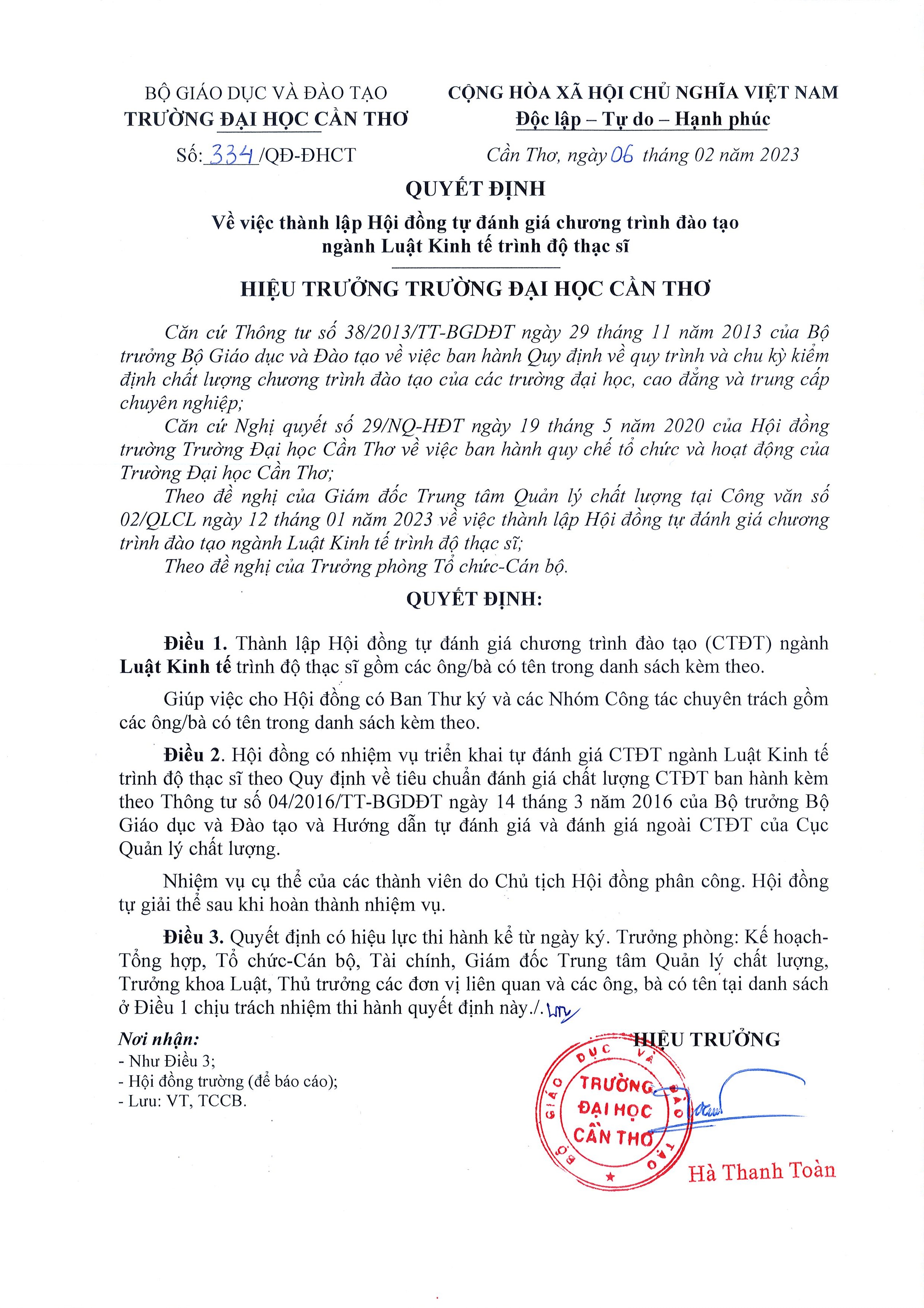 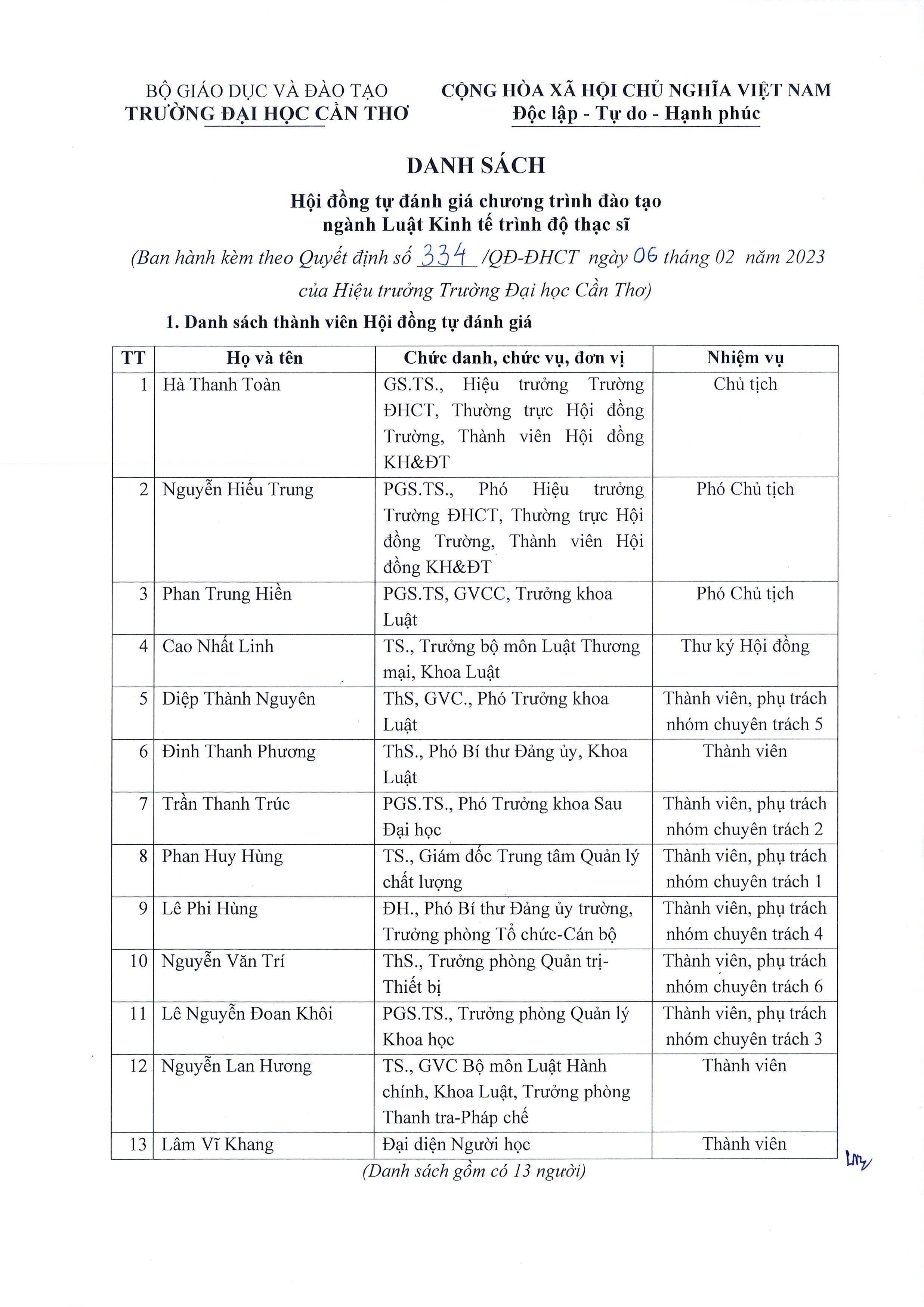 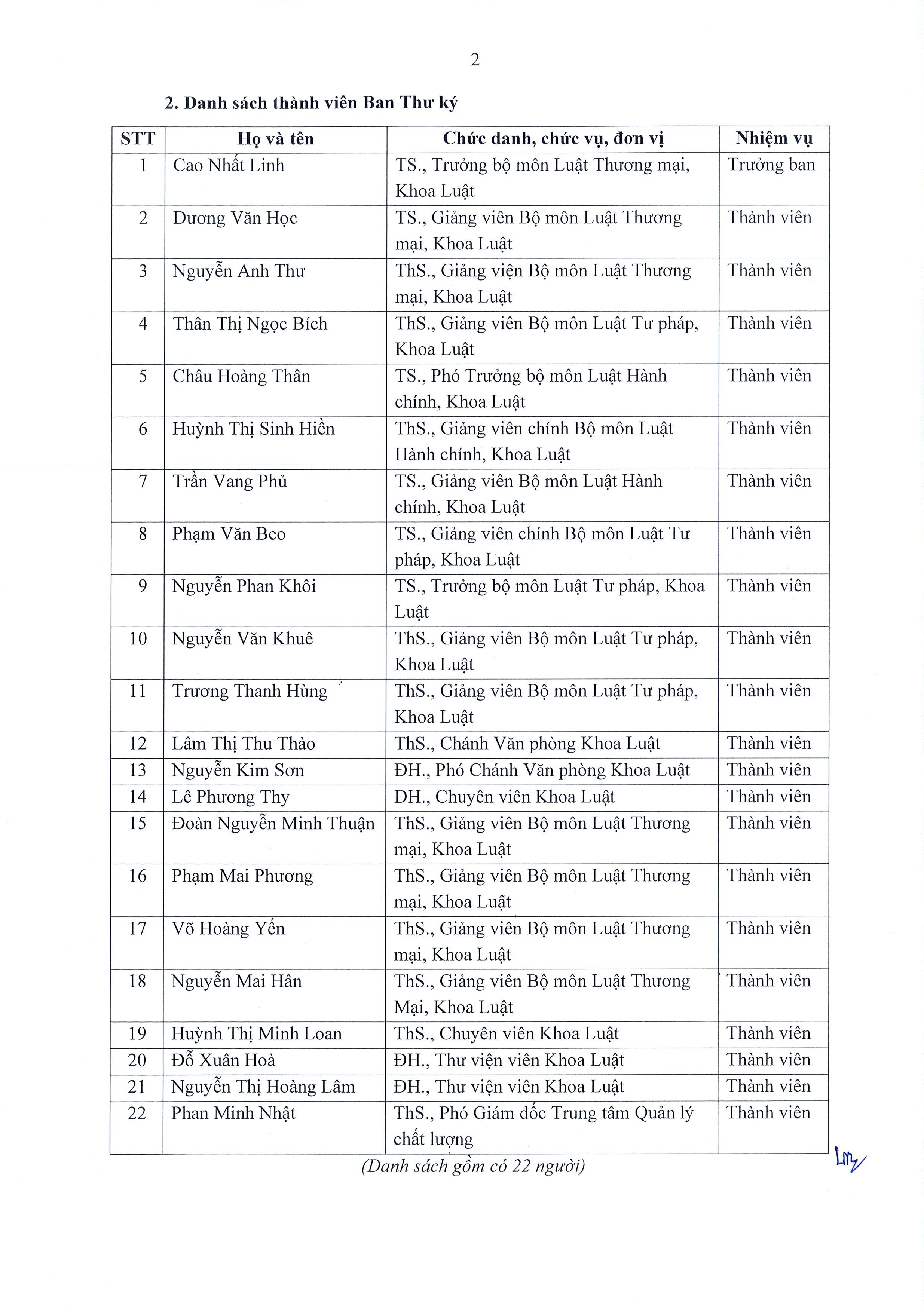 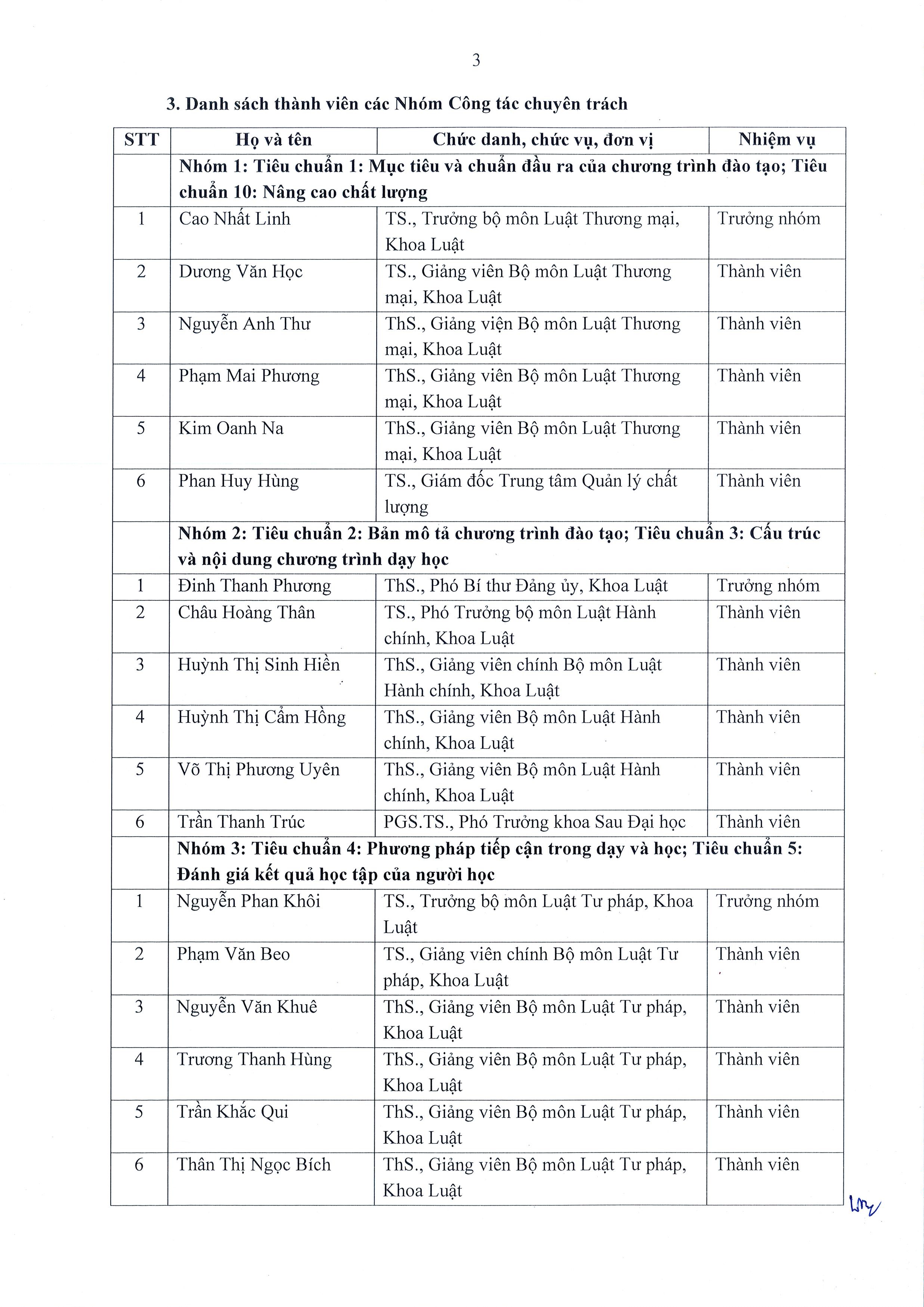 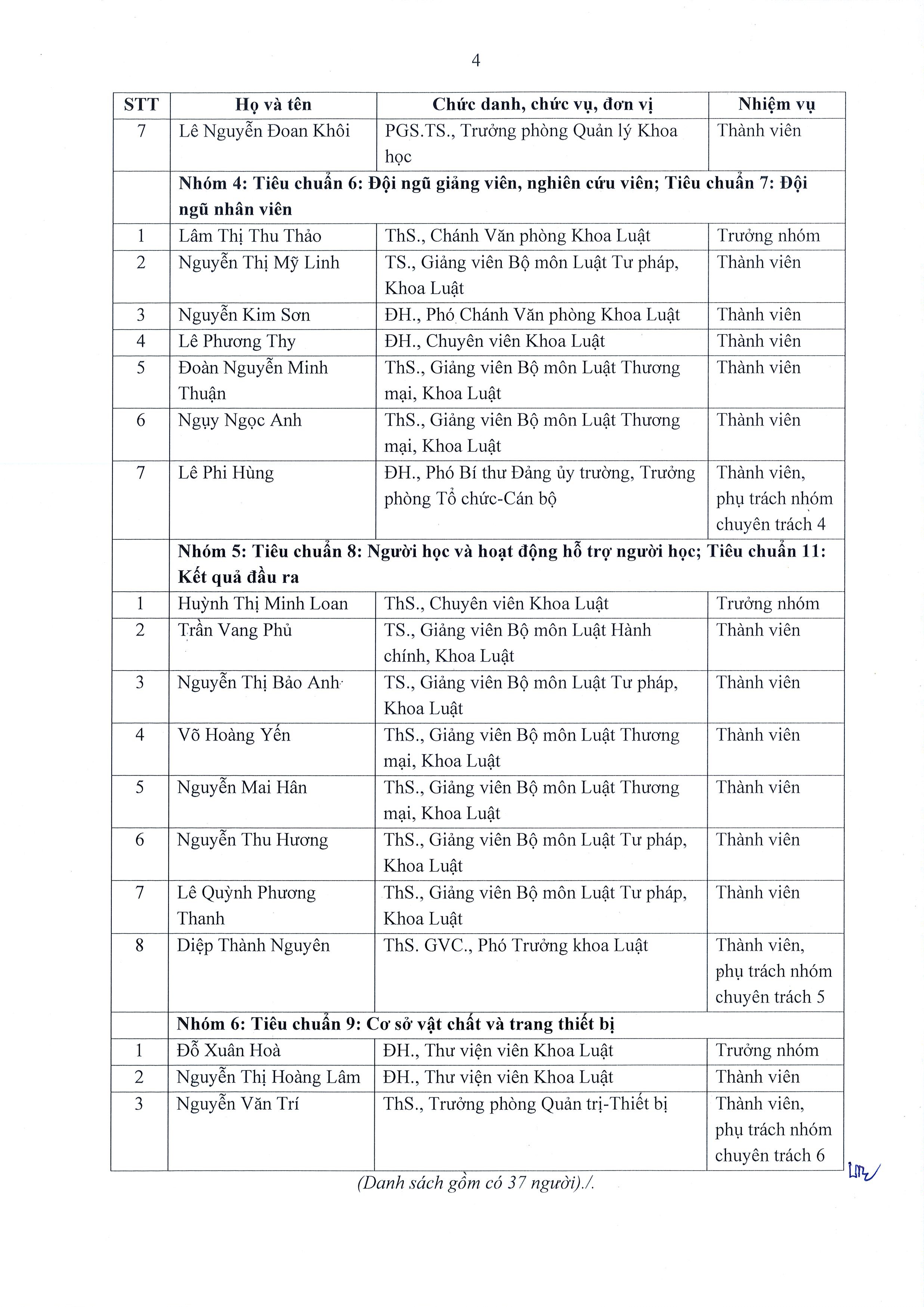 Phụ lục 3: Kế hoạch tự đánh giá chương trình đào tạo ngành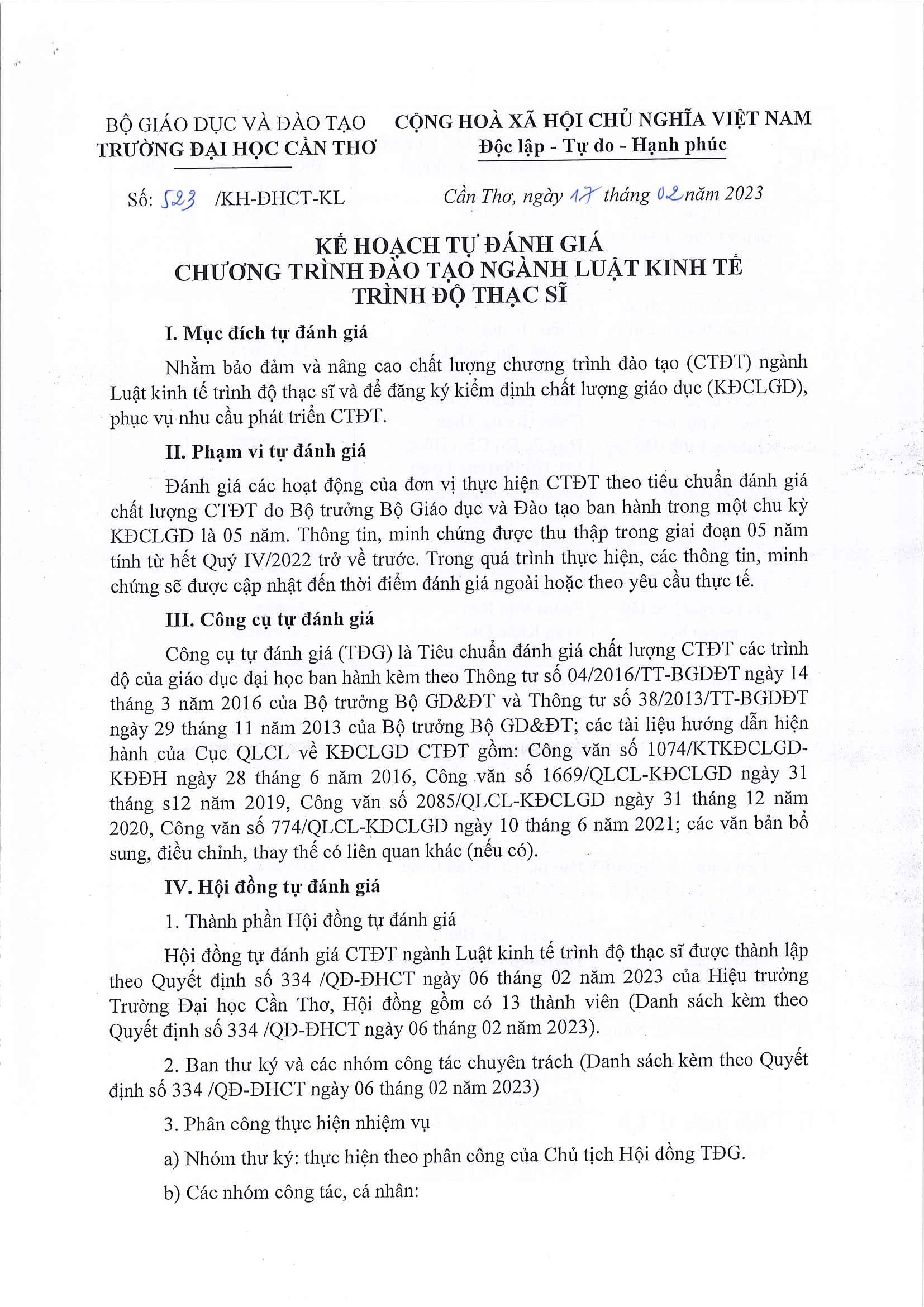 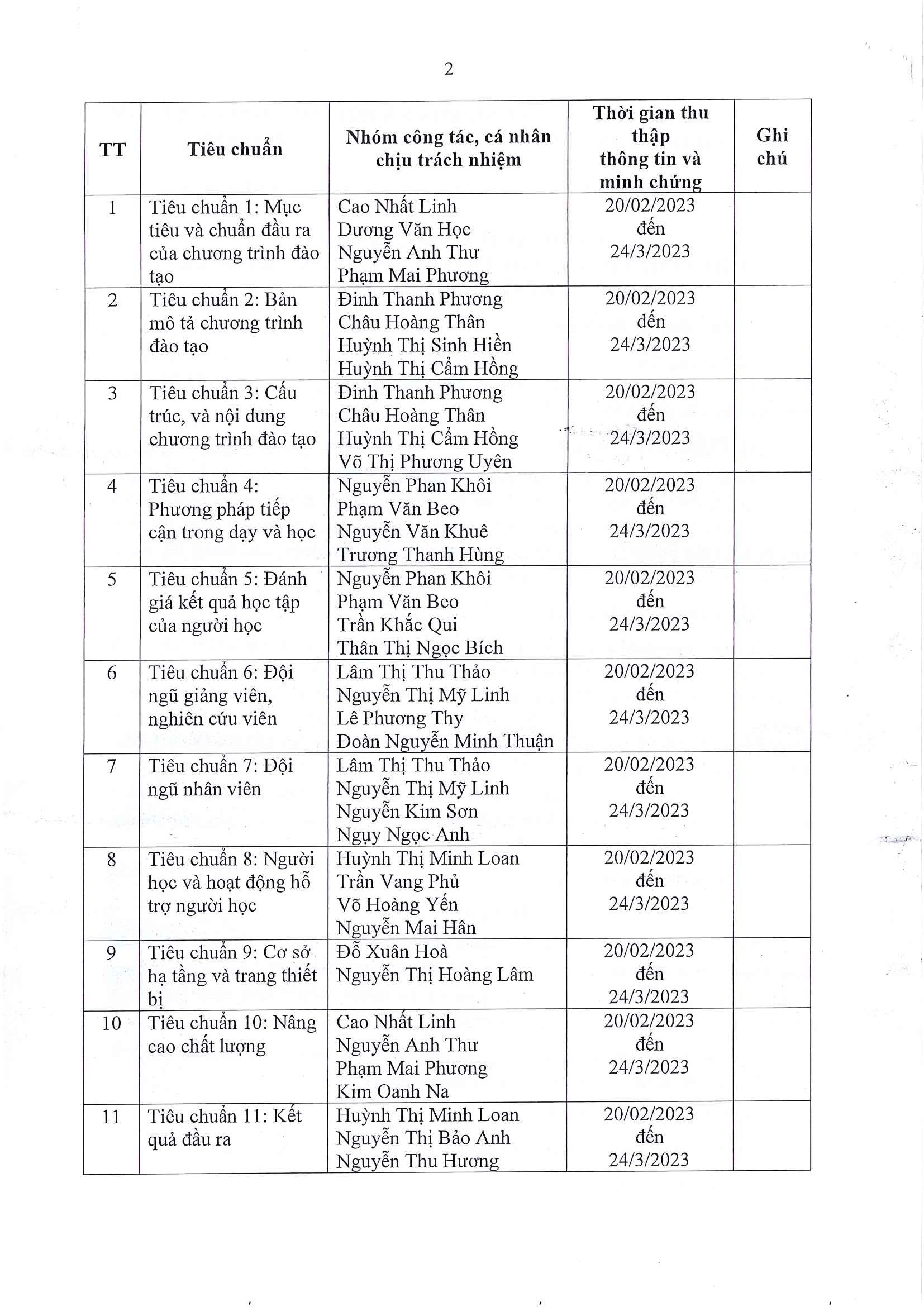 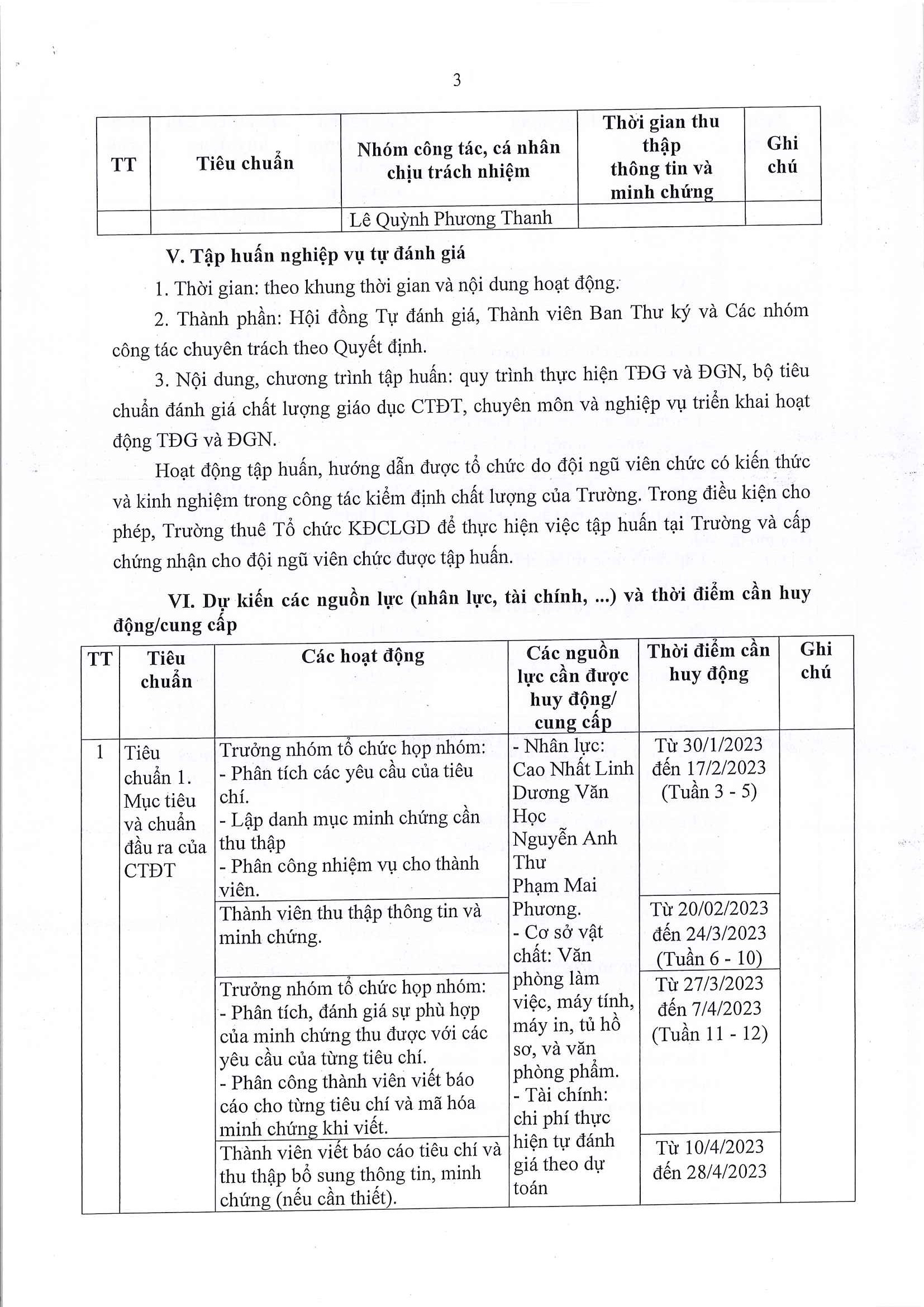 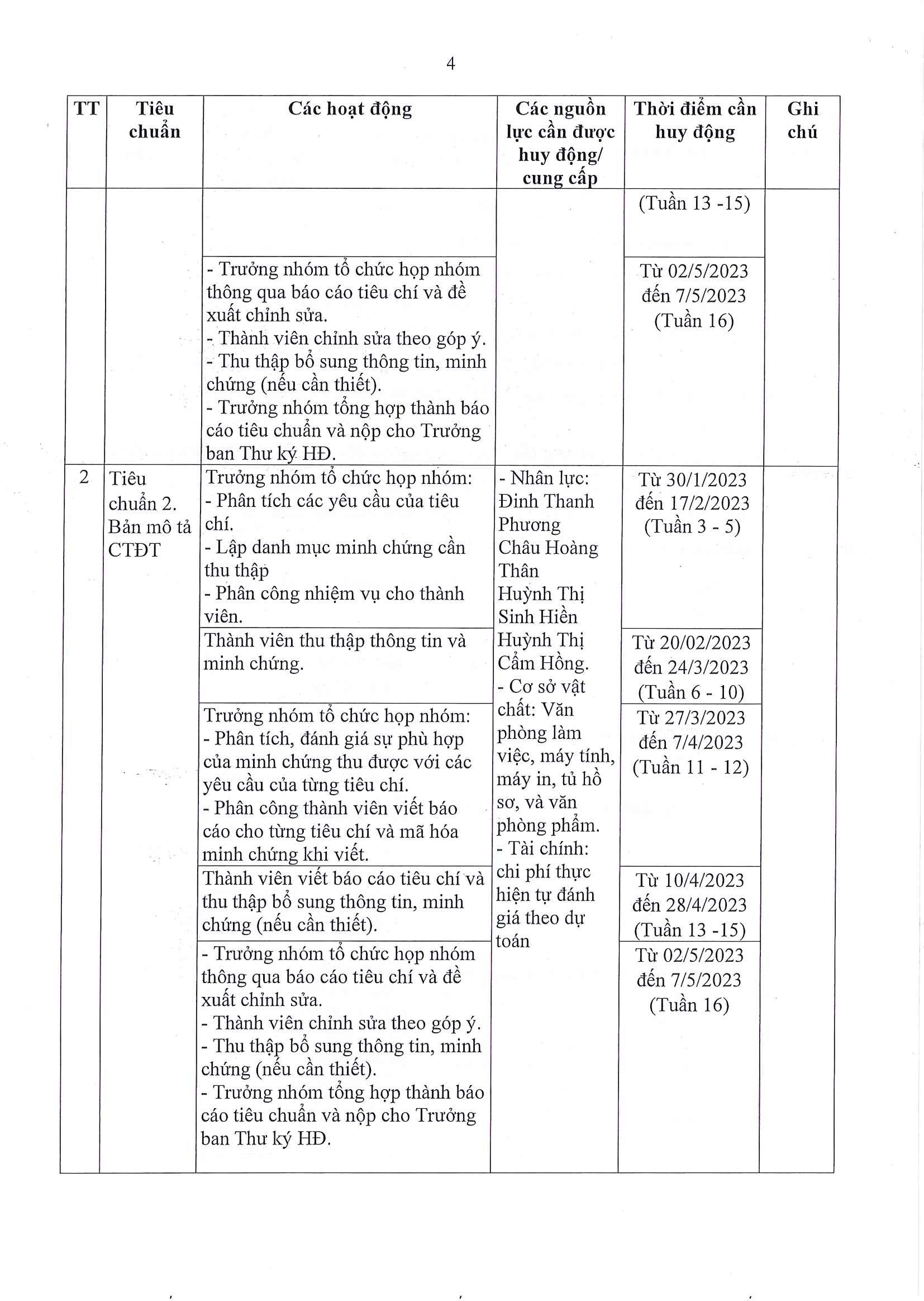 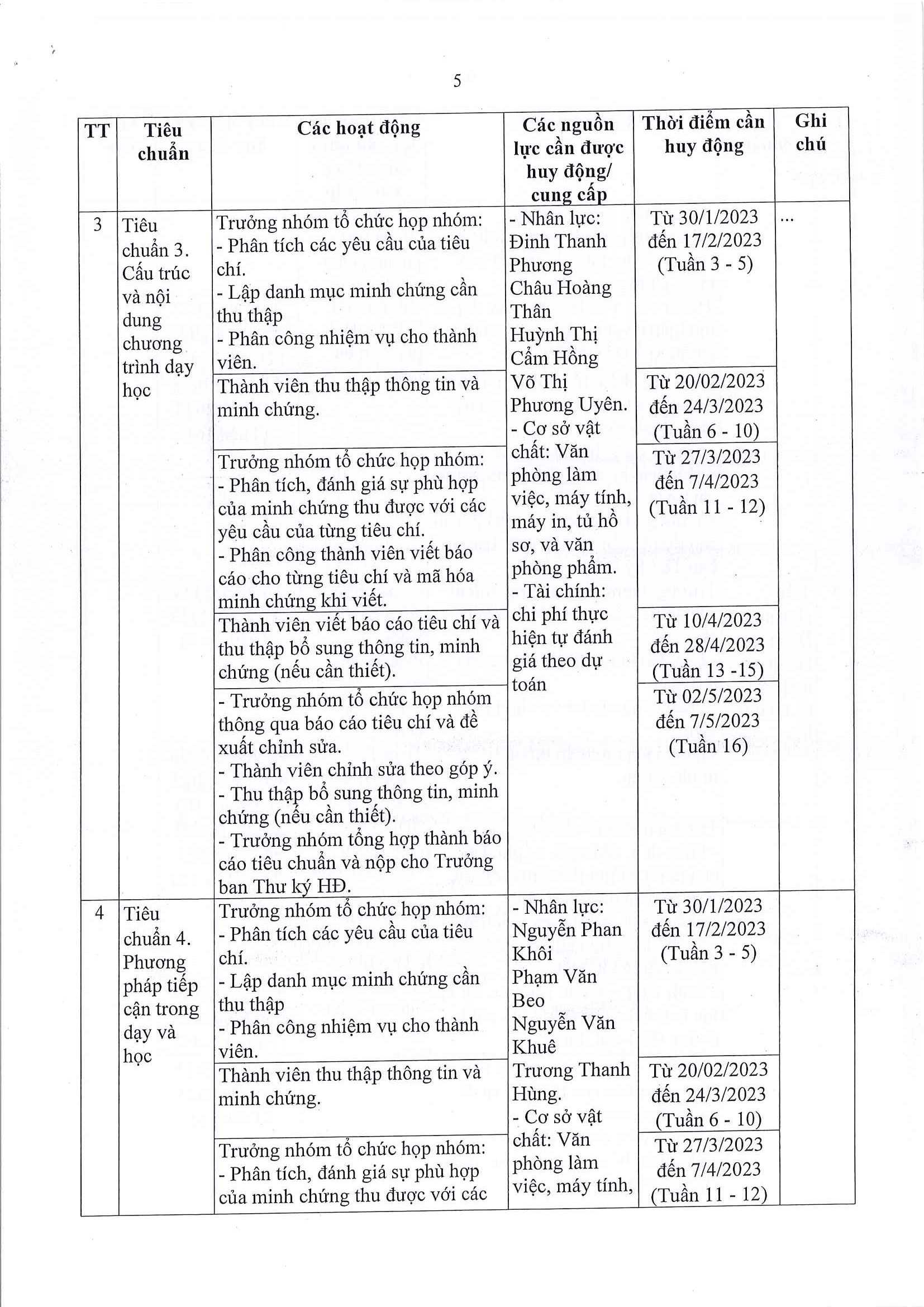 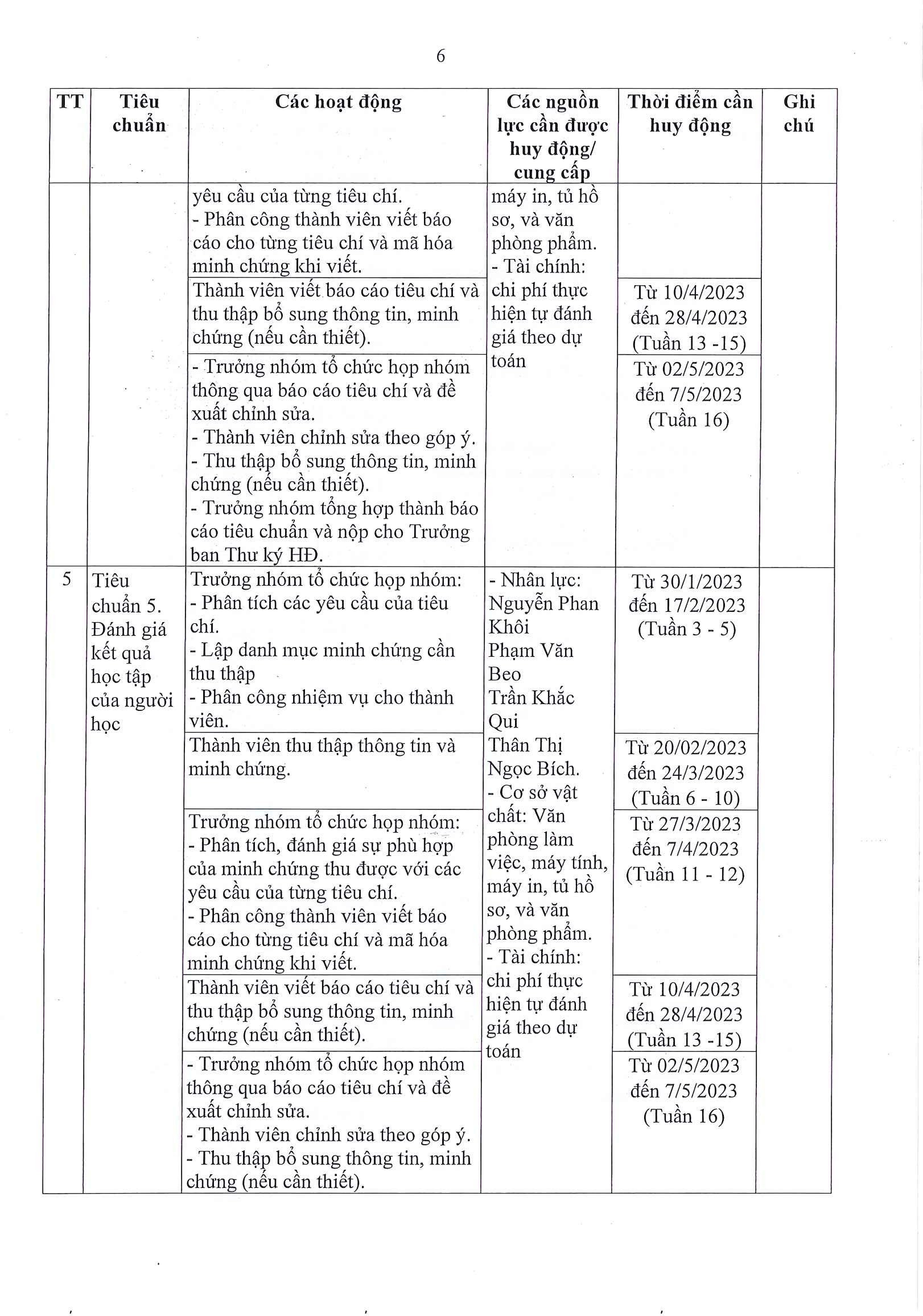 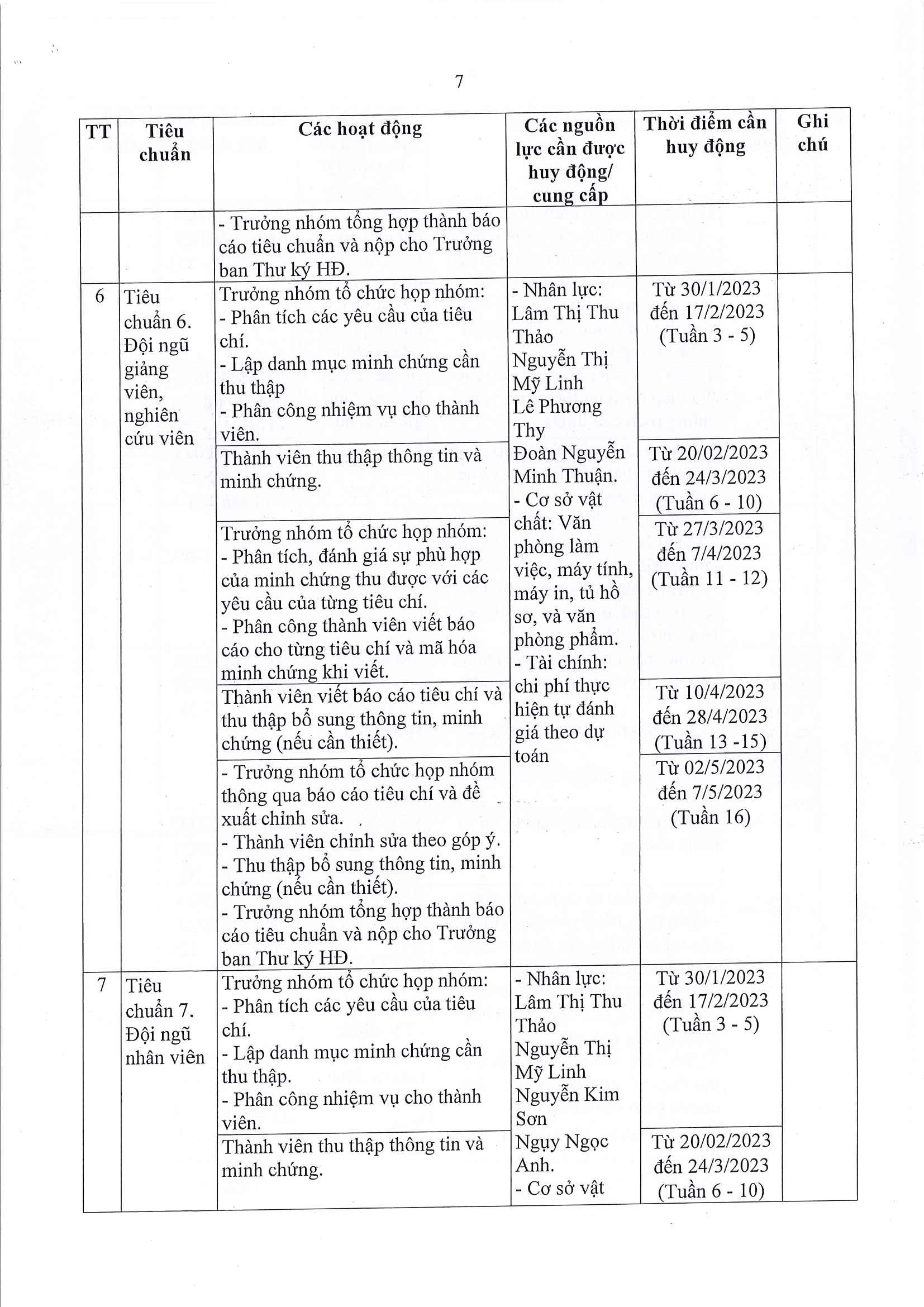 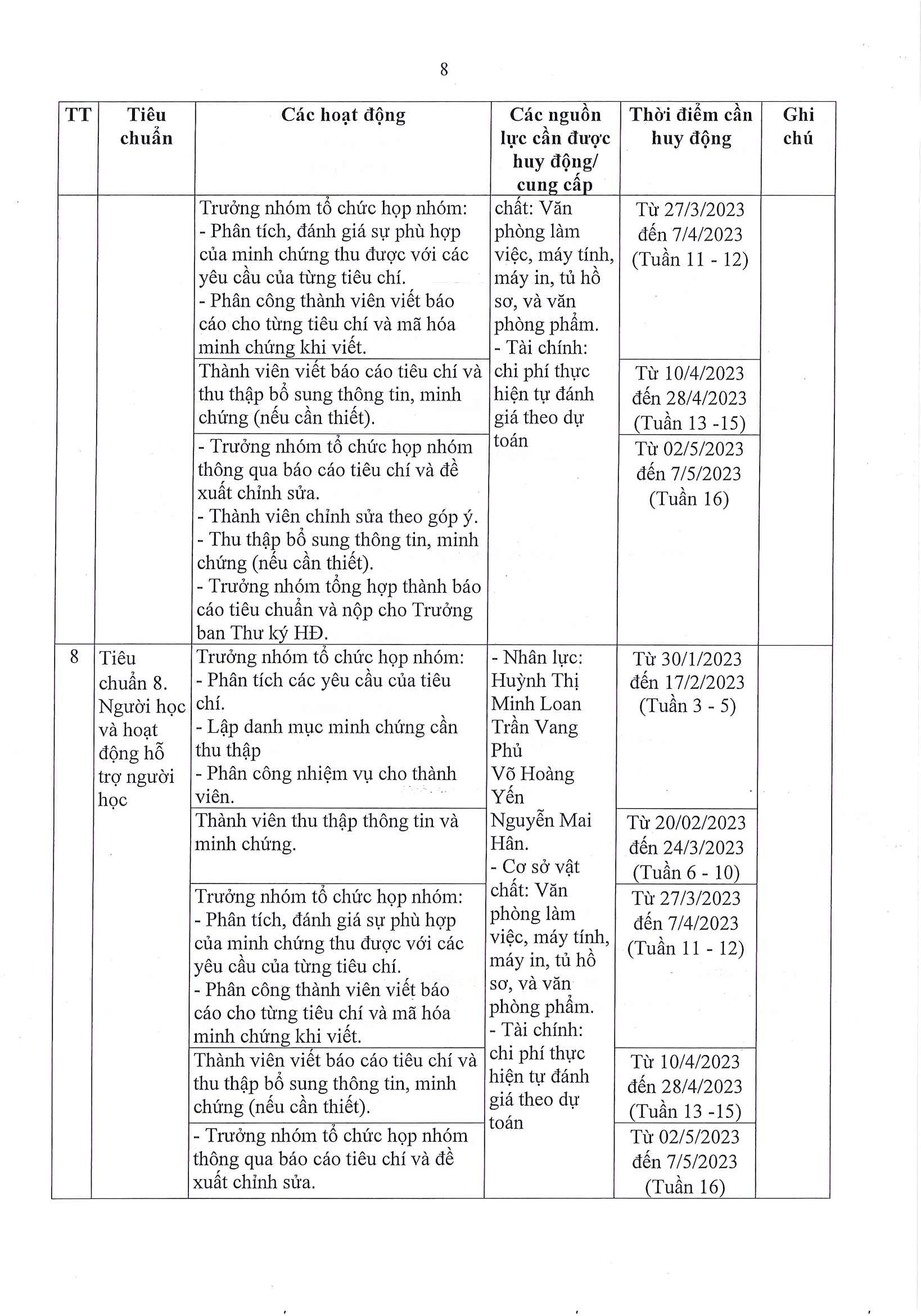 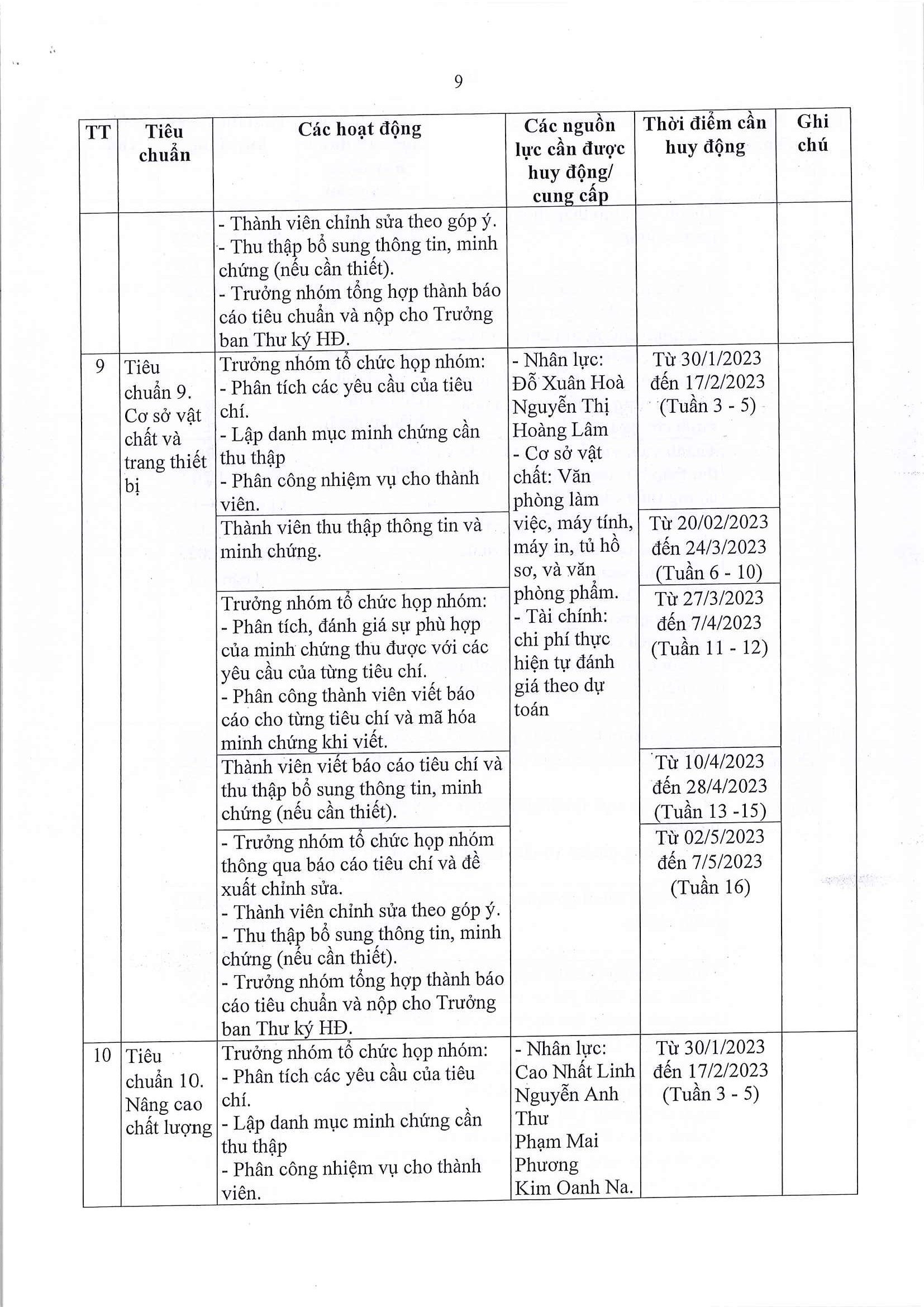 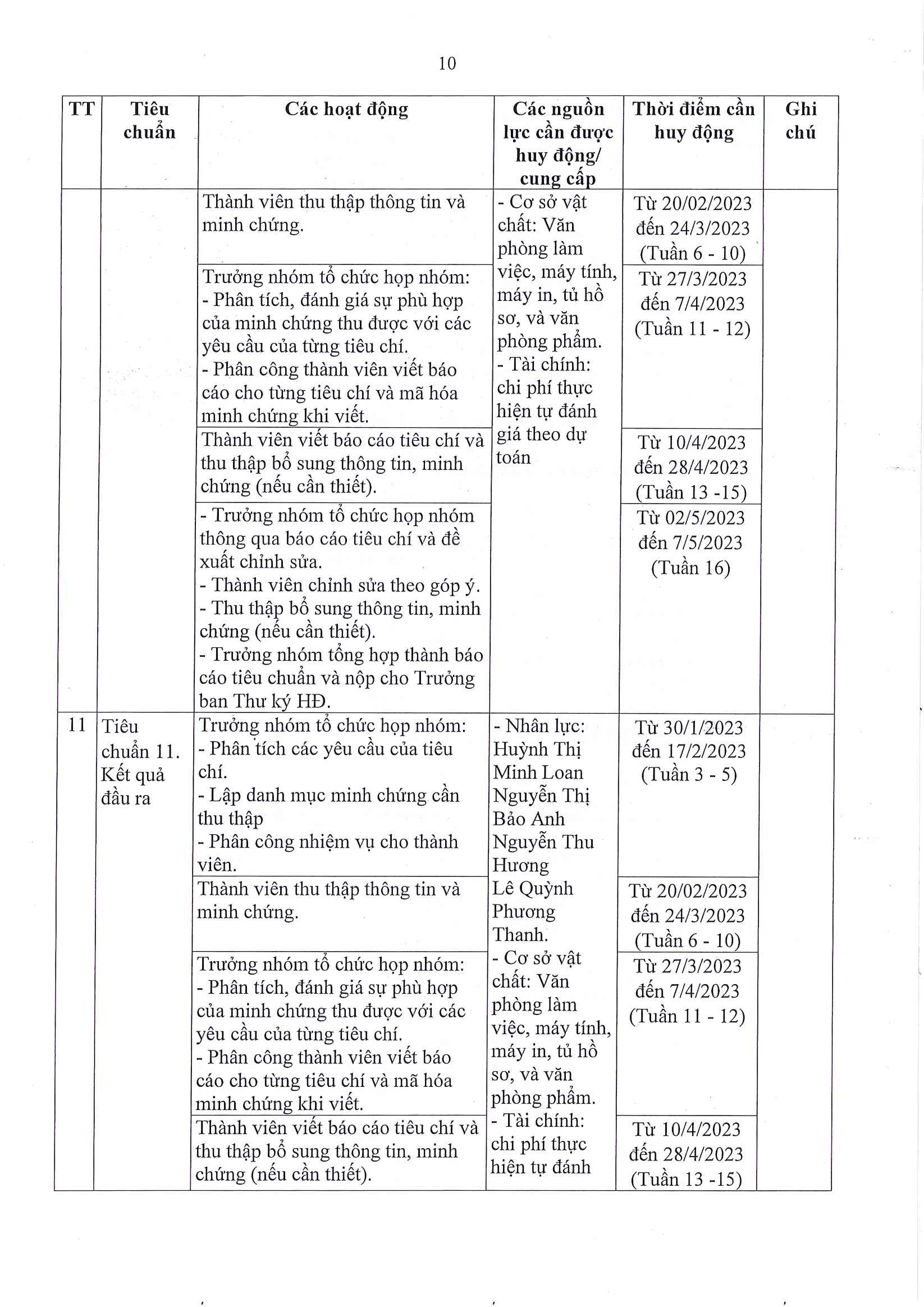 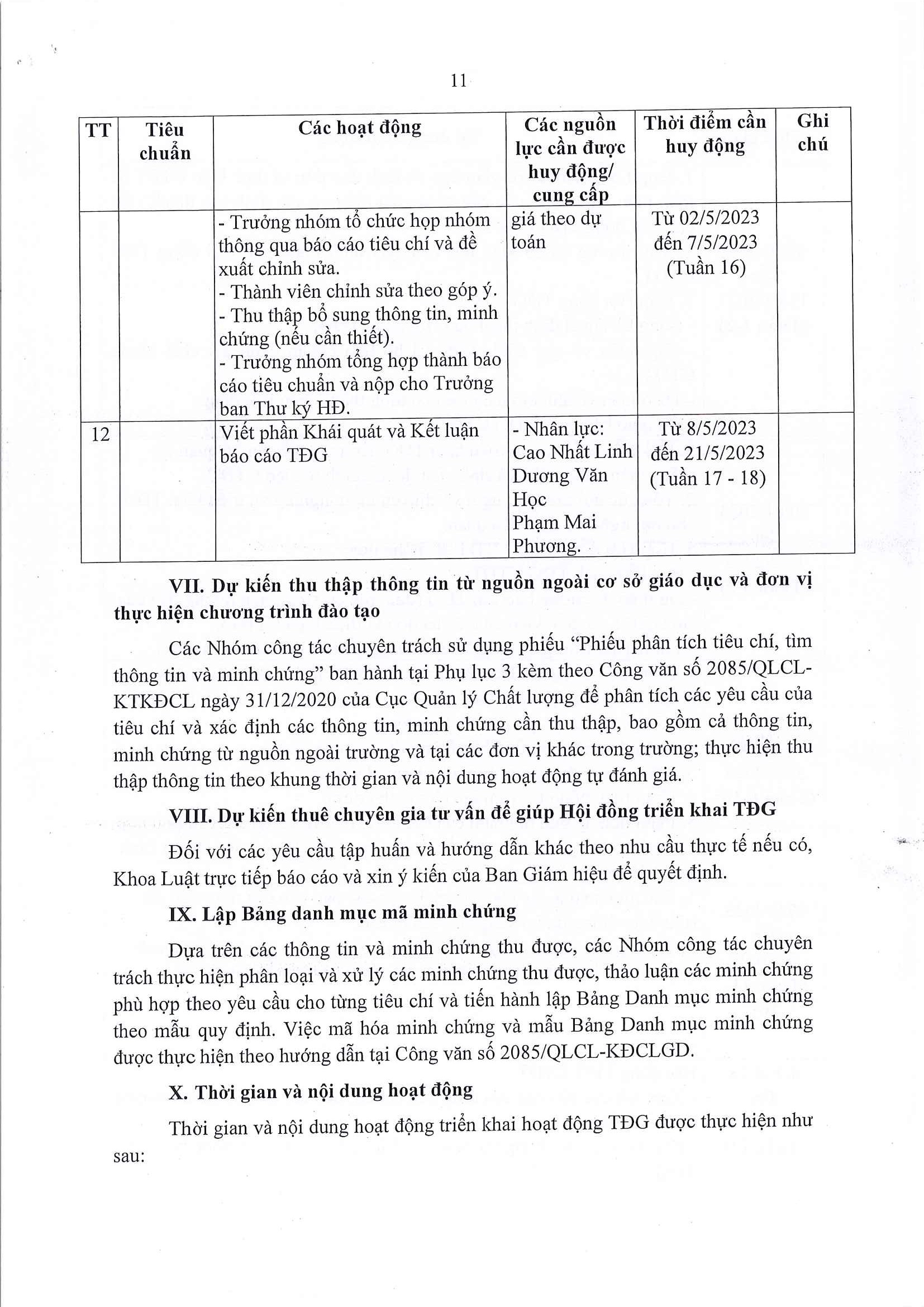 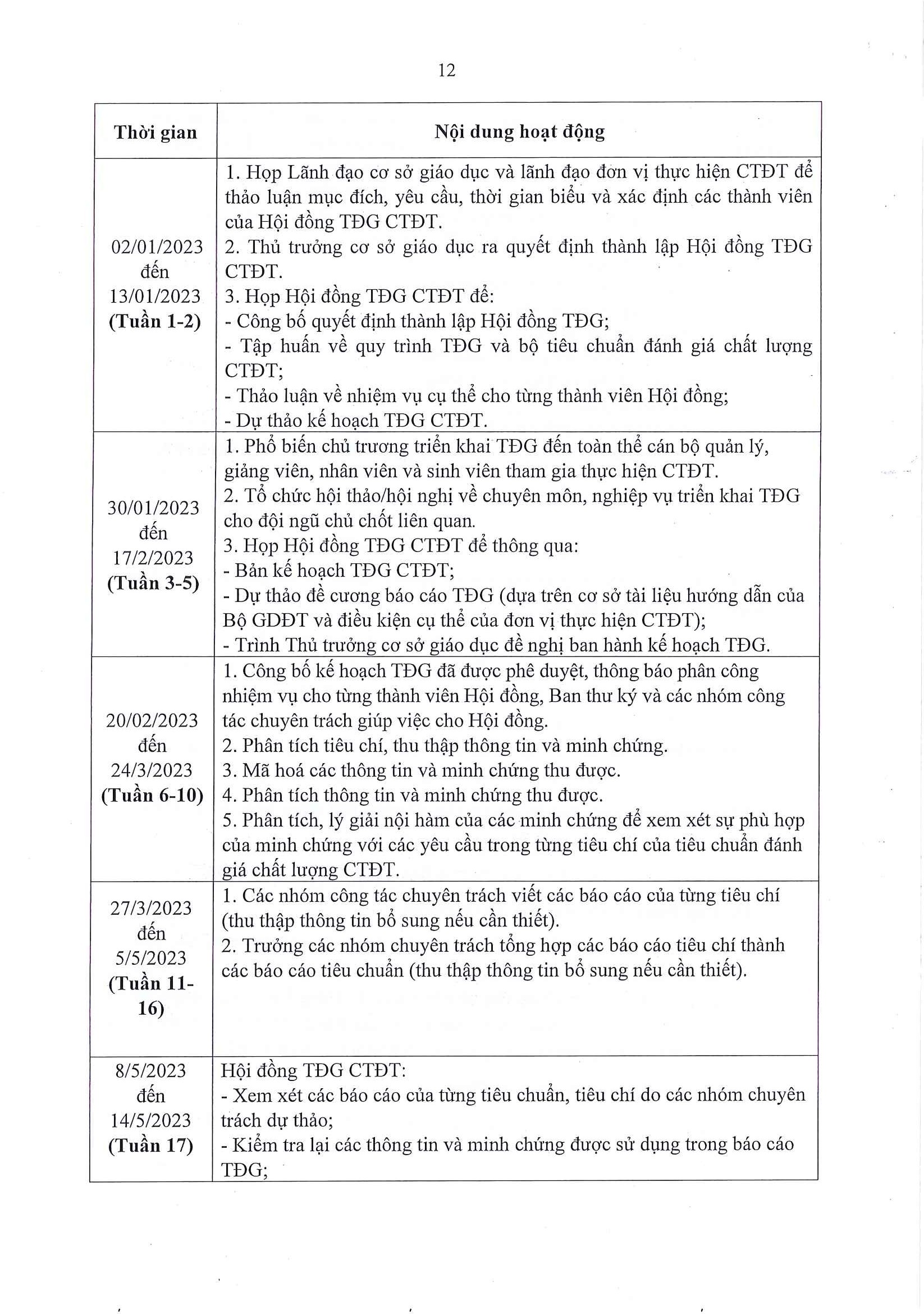 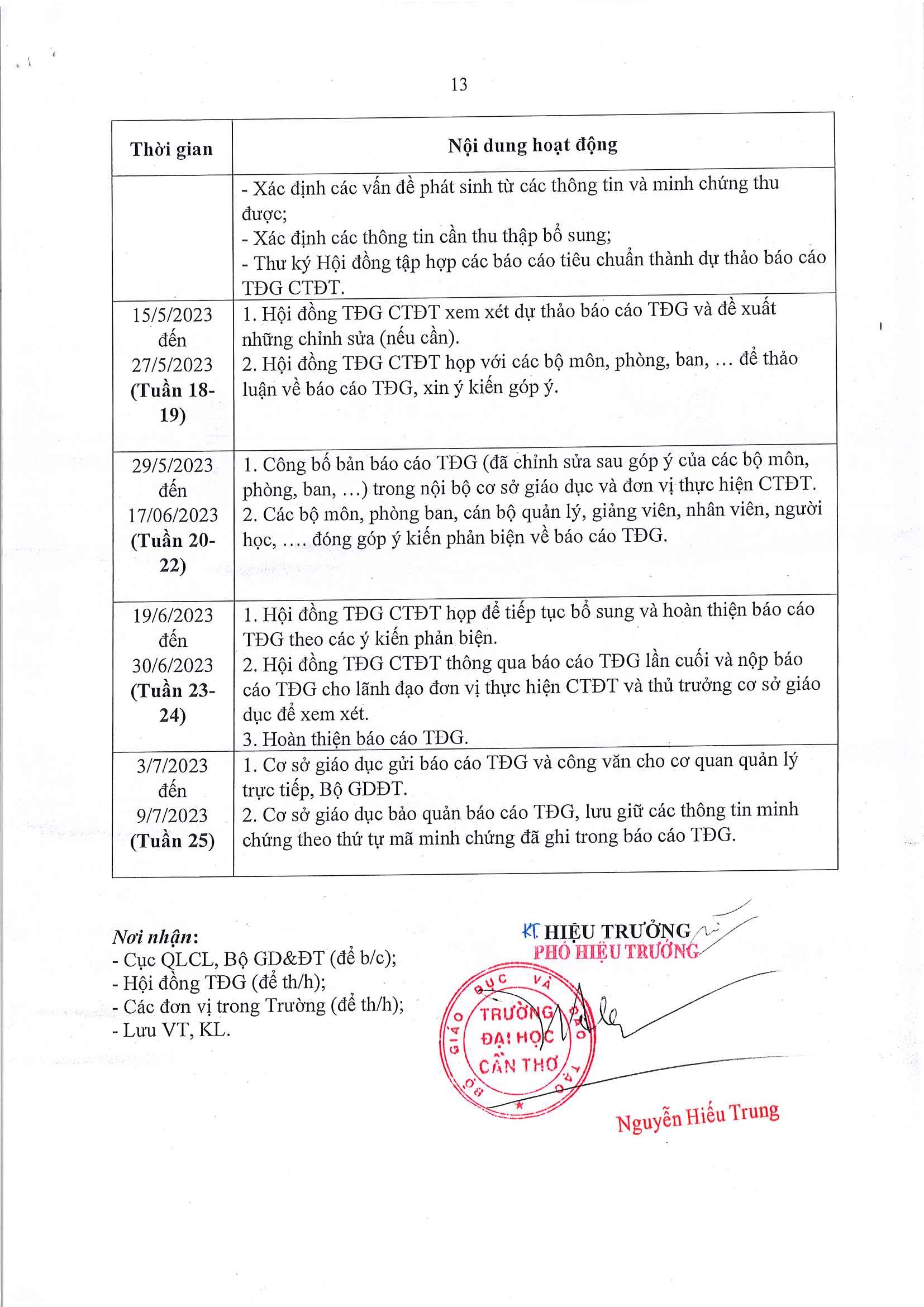 Phụ lục 4: Các bảng số liệuBảng 3.1. Bản mô tả khối kiến thức cần đạt được trong CTĐT ngành Luật kinh tế trình độ  thạc sĩBiểu đồ 3.2 Tỉ lệ các phần kiến thức trong CTDH ThS ngành Luật Kinh tếBảng 3.3 Trình tự các học phần trong CTDH ThS ngành Luật Kinh tế5.1. Hình thức đánh giá các học phần của CTĐT Bảng 6.1. Quy định giờ chuẩn giảng viên(Quyết định 871/QĐ-ĐHCT về việc ban hành Quy định chế độ làm việc đối với giảng viên, giáo viên Trường Đại học Cần Thơ ngày 14 tháng 4 năm 2021)Bảng 6.2. Số lượng giảng viên tham gia giảng dạy CTĐT Luật kinh tế trình độ thạc sĩ Ghi chú:Ngày tham chiếu: 31/12/2022.Các tính FTE: Tính theo hệ số quy đổi hướng dẫn tại mục số 35 Phụ lục 7 (Cơ sở dữ liệu kiểm định chất lượng CTĐT) kèm theo Công văn số 2085/QLCL-KĐCLGD ngày 31/12/2020 của Cục Quản lý chất lượng về việc hướng dẫn TĐG và ĐGN CTĐT thuộc Bộ Giáo dục và Đào tạoBảng 6.3. Tỷ lệ người học/giảng viên của CTĐT ngành Luật kinh tế trình độ thạc sĩ giai đoạn 2018-2022 Ghi chú:Chỉ tính trên số giảng viên cơ hữu.Các tính FTE: Tính theo hệ số quy đổi hướng dẫn tại mục số 35 Phụ lục 7 (Cơ sở dữ liệu kiểm định chất lượng CTĐT) kèm theo Công văn số 2085/QLCL-KĐCLGD ngày 31/12/2020 của Cục Quản lý chất lượng về việc hướng dẫn TĐG và ĐGN CTĐT thuộc Bộ Giáo dục và Đào tạoBảng 6.4. Tỷ lệ giảng viên/người học
của CTĐT ngành Luật kinh tế trình độ thạc sĩ giai đoạn 2018-2022Ghi chú:Tính trên số giảng viên cơ hữu và giảng viên thỉnh giảng.Các tính FTE: Tính theo hệ số quy đổi hướng dẫn tại mục số 35 Phụ lục 7 (Cơ sở dữ liệu kiểm định chất lượng CTĐT) kèm theo Công văn số 2085/QLCL-KĐCLGD ngày 31/12/2020 của Cục Quản lý chất lượng về việc hướng dẫn TĐG và ĐGN CTĐT thuộc Bộ Giáo dục và Đào tạo. Bảng 6.5. Kết quả quy đổi giờ G trung bình của giảng viên giai đoạn 2018-2021 Bảng 6.6. Số lượng đề tài nghiên cứu khoa học do Khoa thực hiệnđược nghiệm thu trong 5 năm gần đây11. Bảng 6.7. Số lượng đầu sách do cán bộ cơ hữu Khoa Luật xuất bản trong 5 năm12. Bảng 6.8. Số lượng bài đăng tạp chí của cán bộ cơ hữu Khoa Luật trong 05 năm gần đây13. Bảng 6.9. Số lượng báo cáo khoa học do cán bộ cơ hữu Khoa Luật thực hiện trong 5 năm gần đây14. Bảng 6.10. Hình thức và số lượng ấn phẩm nghiên cứuGhi chú: Tính trên số giảng viên cơ hữu.15. Bảng 7.1. Số lượng nhân viên Ghi chú: Thống kê dữ liệu ngày 30/6/2021.16. Bảng 7.2. Số lượng cán bộ phục vụ, trình độ chuyên môn và vai trò cụ thể của từng vị trí17. Bảng 7.3. Thống kê sự tham gia các khóa đào tạo, bồi dưỡng của cán bộ,nhân viên Khoa Luật (2018-2022)18. Bảng 8.1. Thống kê tình hình nhập học của người học năm thứ nhất
(trong 5 năm học gần nhất) 19. Bảng 8.2. Thống kê điểm trúng tuyển vào ngành Luật kinh tế trình độ thạc sĩtừ năm 2018-2022 Ghi chú: Ngoại ngữ: miễn thi đầu vào nếu thí sinh có chứng chỉ B1 trở lên hoặc tương đương (Bậc 3 theo Khung năng lực ngoại ngữ 6 bậc dành cho Việt Nam theo quy định tại Thông tư số 23/2021/TT-BGDĐT)20. Bảng 8.3. Thống kê số người học đang học chương trình
(trong 5 năm học gần nhất) 21. Bảng 8.4. Thống kê số lượng tốt nghiệp và Điểm tốt nghiệp trung bình22. Bảng 8.5. Bảng thống kê số lượng người học nghỉ học, tạm dừng, trễ tiến độ giai đoạn từ năm 2018 – 2022 23. Bảng 9.1. Thống kê sách Thư viện Khoa Luật từ 02/2017 đến 02/202124. Bảng 10.1. Các bước thực hiện phát triển CTDH25. Bảng 10.2. Bảng so sánh CTDH khóa 23, 27 và 2926. Bảng 11.1. Bảng thống kê tỷ lệ người học tốt nghiệp và thôi học của 5 khóa gần nhất (giai đoạn 2018-2022)	27. Bảng 11.2. Bảng thống kê tỷ lệ người học tốt nghiệp của 5 khóa gần nhất (giai đoạn 2018-2022)28. Bảng 11.3. Thời gian tốt nghiệp trung bình của 5 khóa gần nhất Ghi chú: Thống kê dữ liệu ngày 31/12/2022.29. Bảng 11.4. Tỷ lệ việc làm của người học ngành Luật kinh tế trình độ thạc sĩ năm 2018-2022 30. Bảng 11.5. Khu vực làm việc của người học ngành Luật kinh tế trình độ thạc sĩ giai đoạn năm 2018-202231. Bảng 11.6. Tỷ lệ người học có việc làm phù hợp/trái với ngành đào tạo 32. Bảng 11.7. Thu nhập bình quân / tháng của người học có việc làm(Tỷ lệ được tính trên tổng số người học tốt nghiệp) Bảng 11.8. Thống kê điểm luận văn tốt nghiệp năm 2018-2022Biểu đồ 3.1. Tỷ lệ các khối kiến thức trong CTĐT của các năm 2015, 2019, 2022Phụ lục 5: Danh mục minh chứngDanh mục minh chứng được đóng quyển riêng kèm theo Báo cáo này.TTHọ và tênChức vụ, đơn vịNhiệm vụChữ kýHà Thanh Toàn  GS.TS., Hiệu trưởng Trường ĐHCT, Thường trực Hội đồng Trường, Thành viên Hội đồng KH&ĐTChủ tịchNguyễn Hiếu Trung PGS.TS., Phó Hiệu trưởng Trường ĐHCT, Thường trực Hội đồng Trường, Thành viên Hội đồng KH&ĐTPhó Chủ tịchPhan Trung Hiền PGS.TS, GVCC, Trưởng Khoa LuậtPhó Chủ tịchCao Nhất Linh TS., Trưởng bộ môn Luật Thương mại, Khoa LuậtThư ký Hội đồngDiệp Thành Nguyên ThS, GVC., Phó Trưởng Khoa LuậtThành viên, phụ trách nhóm chuyên trách 5Đinh Thanh Phương ThS, Phó Bí thư Đảng ủy, Khoa LuậtThành viênTrần Thanh Trúc PGS.TS., Phó Trưởng khoa Sau Đại họcThành viên, phụ trách nhóm chuyên trách 2Phan Huy Hùng TS., Giám đốc Trung tâm Quản lý chất lượngThành viên, phụ trách nhóm chuyên trách 1Lê Phi Hùng ĐH., Phó Bí thư Đảng ủy trường, Trưởng Phòng Tổ chức – Cán bộThành viên, phụ trách nhóm chuyên trách 4Nguyễn Văn Trí ThS, Trưởng Phòng Quản trị - Thiết bịThành viên, phụ trách nhóm chuyên trách 6Lê Nguyễn Đoan Khôi PGS.TS., Trưởng Phòng Quản lý khoa họcThành viên, phụ trách nhóm chuyên trách 3Nguyễn Lan Hương TS., GVC Bộ môn Luật Hành chính, Khoa Luật, Trưởng phòng Thanh tra – Pháp chếThành viênLâm Vĩ Khang Đại diện người họcThành viênChữ cái viết tắtÝ nghĩaCTĐTChương trình đào tạoGDĐHGiáo dục đại họcKLKhoa LuậtĐHCTĐại học Cần ThơĐGNĐánh giá ngoàiGD&ĐTGiáo dục và Đào tạoQLCLQuản lý Chất lượngBLQBên liên quanGVGiảng viênNVNhân viênHVHọc viênCSVCCơ sở vật chấtMCMã MCĐBSCLĐồng bằng sông Cửu LongTĐGTự đánh giáASEAN University Network - AUNMạng lưới cơ sở giáo dục đại học Đông Nam ÁAUNMạng lưới các trường đại học Đông Nam ÁQSQuacquarelli SymondsNCSNghiên cứu sinhCĐRChuẩn đầu raNTDNhà tuyển dụngCTDHChương trình dạy họcTCTín chỉHKHọc kỳNCKHNghiên cứu khoa họcTTHLTrung tâm Học liệuCSDLCở sở dữ liệuBCNBan chủ nhiệmCSGDCơ sở giáo dụcNSDLĐNgười sử dụng lao độngLVTNLuận văn tốt nghiệpKết quả đánh giáĐạtChưa đạtKhông đánh giáSố tiêu chí/tổng số50/500/500/50Tỷ lệ %100%0%0%Tiêu chuẩn,tiêu chíThang đánh giáThang đánh giáThang đánh giáThang đánh giáThang đánh giáThang đánh giáThang đánh giáTổng hợp theo tiêu chuẩnTổng hợp theo tiêu chuẩnTổng hợp theo tiêu chuẩnTiêu chuẩn,tiêu chíChưa đạtChưa đạtChưa đạtĐạtĐạtĐạtĐạtMức trung bìnhSố tiêu chí đạtTỷ lệ số tiêu chí đạt (%)Tiêu chuẩn,tiêu chíMức trung bìnhSố tiêu chí đạtTỷ lệ số tiêu chí đạt (%)Tiêu chuẩn 14.673100%Tiêu chí 1.154.673100%Tiêu chí 1.254.673100%Tiêu chí 1.344.673100%Tiêu chuẩn 25.003100%Tiêu chí 2.155.003100%Tiêu chí 2.255.003100%Tiêu chí 2.355.003100%Tiêu chuẩn 35.003100%Tiêu chí 3.155.003100%Tiêu chí 3.255.003100%Tiêu chí 3.355.003100%Tiêu chuẩn 44.333100%Tiêu chí 4.144.333100%Tiêu chí 4.244.333100%Tiêu chí 4.354.333100%Tiêu chuẩn 54.805100%Tiêu chí 5.144.805100%Tiêu chí 5.254.805100%Tiêu chí 5.354.805100%Tiêu chí 5.454.805100%Tiêu chí 5.554.805100%Tiêu chuẩn 64.647100%Tiêu chí 6.144.647100%Tiêu chí 6.254.647100%Tiêu chí 6.354.647100%Tiêu chí 6.454.647100%Tiêu chí 6.54.54.647100%Tiêu chí 6.654.647100%Tiêu chí 6.744.647100%Tiêu chuẩn 74.405100%Tiêu chí 7.144.405100%Tiêu chí 7.244.405100%Tiêu chí 7.354.405100%Tiêu chí 7.454.405100%Tiêu chí 7.544.405100%Tiêu chuẩn 84.805100%Tiêu chí 8.154.805100%Tiêu chí 8.254.805100%Tiêu chí 8.354.805100%Tiêu chí 8.444.805100%Tiêu chí 8.554.805100%Tiêu chuẩn 95.25100%Tiêu chí 9.155.25100%Tiêu chí 9.265.25100%Tiêu chí 9.355.25100%Tiêu chí 9.455.25100%Tiêu chí 9.555.25100%Tiêu chuẩn 104.176100%Tiêu chí 10.144.176100%Tiêu chí 10.244.176100%Tiêu chí 10.344.176100%Tiêu chí 10.444.176100%Tiêu chí 10.544.176100%Tiêu chí 10.654.176100%Tiêu chuẩn 114.405100%Tiêu chí 11.154.405100%Tiêu chí 11.244.405100%Tiêu chí 11.344.405100%Tiêu chí 11.454.405100%Tiêu chí 11.544.405100%Đánh giá chung CTĐTĐánh giá chung CTĐTĐánh giá chung CTĐTĐánh giá chung CTĐTĐánh giá chung CTĐTĐánh giá chung CTĐTĐánh giá chung CTĐTĐánh giá chung CTĐT4.6750100%Cần Thơ, ngày       tháng       năm 2023HIỆU TRƯỞNGHà Thanh ToànTTCác bộ phậnHọ và tênNăm sinhHọc vị, chức danh, chức vụĐiện thoạiEmailBan lãnh đạo Trường ĐHCT1Hội đồng TrườngNguyễn Thanh Phương1965Giáo sư, Tiến sĩ0292 3872 099ntphuong@ctu.edu.vn2Hiệu trưởngHà Thanh Toàn1963Giáo sư, Tiến sĩ0292 3830 604httoan@ctu.edu.vn3Phó Hiệu trưởngTrần Ngọc Hải1969Giáo sư, Tiến sĩ0292 3872 202tnhai@ctu.edu.vn4Phó Hiệu trưởngNguyễn Hiếu Trung1972Phó Giáo sư, Tiến sĩ0292 3834 746nhtrung@ctu.edu.vn5Phó Hiệu trưởngTrần Trung Tính1973Phó Giáo sư, Tiến sĩ0292 3872 073tttinh@ctu.edu.vn6Chủ tịch Công đoàn Dương Thị Tuyền1971Thạc sĩ0292 3872 143dttuyen@ctu.edu.vnĐơn vị thực hiện CTĐTILãnh đạo chủ chốt của đơn vị  Ban Chủ nhiệm Khoa1Trưởng KhoaPhan Trung Hiền1975Phó Giáo sư, Tiến sĩ0983 911 916pthien@ctu.edu.vn2Phó Trưởng KhoaDiệp Thành Nguyên1975Thạc sĩ0913 033 034dtnguyen@ctu.edu.vn3Phó Trưởng KhoaCao Nhất Linh1976Tiến sĩ0918 363 360nhatlinh@ctu.edu.vnII.Các tổ chức Đảng, Đoàn TN, Công đoàn, Hội1 Bí thư Đảng bộPhan Trung Hiền1975Phó Giáo sư, Tiến sĩ0983 911 916pthien@ctu.edu.vn2Chủ tịch Công đoànNguyễn Thị Ngọc Tuyền1984Thạc sĩ0901 096 279ntntuyen@ctu.edu.vn3Bí thư Đoàn KhoaLâm Thị Bích Trâm1990Thạc sĩ0979 389 231ltbtram@ctu.edu.vnIII.Các phòng, ban1.Trưởng Phòng Kế hoạch Tổng hợpDương Thanh Long1962Thạc sĩ 0918 934 011dtlong@ctu.edu.vn2Trưởng Phòng Công tác Chính trịTrần Thiện Bình1972Thạc sĩ0913 759 591ttbinh@ctu.edu.vn3Trưởng Phòng Công tác Sinh viênNguyễn Thanh Tường1965Tiến sĩ0919 636 757nttuong@ctu.edu.vn4Trưởng Phòng Đào tạoNguyễn Minh Trí1966Thạc sĩ0292 3872 166nmtri@ctu.edu.vn5Trưởng Phòng Hợp tác Quốc tếLê Văn Lâm1977Phó Giáo sư, Tiến sĩ0292 3872 160lvlam@ctu.edu.vn6Trưởng Phòng Quản lý Khoa họcLê Nguyễn Đoan Khôi1974Phó Giáo sư, Tiến sĩ0292 3872 135lndkhoi@ctu.edu.vn7Trưởng Phòng Tài chínhNguyễn Văn Duyệt1968Thạc sĩ0292 383 2662nvduyet@ctu.edu.vn8Trưởng Phòng Thanh tra - Pháp chếNguyễn Lan Hương1976Tiến sĩ0292 3872 114nlhuong@ctu.edu.vn9Trưởng Phòng Quản trị - Thiết bịNguyễn Văn Trí1970Thạc sĩ0916 326 193nvtri@ctu.edu.vn10Trưởng phòng Tổ chức cán bộLê Phi Hùng1963Cử nhân0918 367 309lphung@ctu.edu.vn11Giám đốc Ban Quản lý Dự án ODATrần Trung Tính1973Phó Giáo sư, Tiến sĩ0292 3872 162tttinh@ctu.edu.vn12GĐ. Trung tâm Chuyển giao Công nghệ và Dịch vụLê Nguyễn Đoan Khôi1974Phó Giáo sư, Tiến sĩ0292 3872 135lndkhoi@ctu.edu.vn13PGĐ. Trung tâm Đánh giá năng lực ngoại ngữLý Thị Bích Phượng1978Thạc sĩ0292 3872295ltbphuong@ctu.edu.vn14PGĐ. Trung tâm Học liệuNguyễn Thị Tuyết Trinh1968Cử nhân0292 3831565nttrinh@ctu.edu.vn15GĐ. Trung tâm Quản lý Chất lượngPhan Huy Hùng1967Tiến sĩ02923 872 170phhung@ctu.edu.vn16GĐ. Trung tâm Thông tin và Quản trị mạngLưu Trùng Dương1971Thạc sĩ0292 3830 308luutd@ctu.edu.vn17GĐ. Trung tâm Tư vấn, Hỗ trợ và Khởi nghiệp SVTrần Cao Đệ1969Phó Giáo sư, Tiến sĩ02923 872 284tcde@ctu.edu.vn18GĐ. Nhà xuất bản ĐHCTTrần Thanh Điện1974Tiến sĩ02923 839 981thanhdien@ctu.edu.vn19TBT. Tạp chí Khoa học Trường ĐHCTTrần Ngọc Hải1969 Giáo sư, Tiến sĩ0292 3872 202tnhai@ctu.edu.vnIV.Các bộ môn1BM Luật Hành chínhChâu Hoàng Thân1988Tiến sĩ0942246438chthan@ctu.edu.vn2BM Luật Thương mạiDương Văn Học1989Tiến sĩ0382086098dvhoc@ctu.edu.vn3BM Luật Tư phápNguyễn Phan Khôi1983Tiến sĩ0939004670npkhoi@ctu.edu.vnCóKhôngChính quy             ⌧◻Không chính quy             ⌧◻Từ xa                               ⌧◻Liên kết đào tạo với nước ngoài   ◻◻Liên kết đào tạo trong nước  ◻◻TTPhân loạiNamNữTổng sốICán bộ cơ hữu(1) Trong đó:244266I.1Cán bộ trong biên chế402666I.2Cán bộ hợp đồng dài hạn (từ 1 năm trở lên) và hợp đồng không xác định thời hạn000IICác cán bộ khácHợp đồng ngắn hạn (dưới 1 năm, bao gồm cả giảng viên thỉnh giảng(2))707Tổng số472673TTTrình độ, học vị, chức danhSố lượng GVGV cơ hữuGV cơ hữuGV cơ hữuGV thỉnh giảng trong nướcGV quốc tếTTTrình độ, học vị, chức danhSố lượng GVGV trong biên chế trực tiếp giảng dạyGV hợp đồng dài hạn(3) trực tiếp giảng dạyGV kiêm nhiệm là cán bộ quản lýGV thỉnh giảng trong nướcGV quốc tế(1)(2)(3)(4)(5)(6)(7)(8)1Giáo sư, Viện sĩ00000102Phó Giáo sư01010010203Tiến sĩ khoa học0000004Tiến sĩ11110040105Thạc sĩ474700000306Đại học0000007Cao đẳng0000008Trình độ khác000000Tổng sốTổng số59590011070TTTrình độ, học vị, chức danhHệ số quy đổiSố lượng GVGV cơ hữuGV cơ hữuGV cơ hữuGV thỉnh giảngGV quốc tếGV quy đổiTTTrình độ, học vị, chức danhHệ số quy đổiSố lượng GVGV trong biên chế trực tiếp giảng dạyGV hợp đồng dài hạn trực tiếp giảng dạyGV kiêm nhiệm là cán bộ quản lýGV thỉnh giảngGV quốc tếGV quy đổi(1)(2)(3)(4)(5)(6)(7)(8)(9)(10)Hệ số quy đổi1,01,00,30,20,21Giáo sư, Viện sĩ5,0000001012Phó Giáo sư3,001010010205,13Tiến sĩ khoa học3,000000004Tiến sĩ2,0111100501025,45Thạc sĩ1,0474700603049,46Đại học0,500000000Tổng595901107080,9TTTrình độ/ học vịSố lượng,ngườiTỷ lệ(%)Phân loạitheo giới tính(người)Phân loạitheo giới tính(người)Phân loại theo tuổi (người)Phân loại theo tuổi (người)Phân loại theo tuổi (người)Phân loại theo tuổi (người)Phân loại theo tuổi (người)TTTrình độ/ học vịSố lượng,ngườiTỷ lệ(%)NamNữ< 3030-4041-5051-60> 601Giáo sư, Viện sĩ0000000002Phó Giáo sư011,7  0100001003Tiến sĩ khoa học0000000004Tiến sĩ1118,60506006040105Thạc sĩ4779,716310389006Đại học0000000000Tổng59100223704414010TTTần suất sử dụngTỷ lệ (%) GV cơ hữu sử dụng ngoại ngữ và tin họcTỷ lệ (%) GV cơ hữu sử dụng ngoại ngữ và tin họcTTTần suất sử dụngNgoại ngữTin học1Luôn sử dụng (trên 80% thời gian của công việc)301002Thường sử dụng (trên 60-80% thời gian của công việc)4003Đôi khi sử dụng (trên 40-60% thời gian của công việc)3004Ít khi sử dụng (trên 20-40% thời gian của công việc)005Hiếm khi sử dụng hoặc không sử dụng (0-20% thời gian của công việc)00Tổng100%100%Năm họcSố thí sinh đăng ký vào CTĐT(người)Sốtrúng tuyển(người)Tỷ lệ cạnh tranhSố nhập học thực tế(người)Điểm tuyển đầu vào/ thang điểmSố lượng học viên quốc tế nhập học (người)2018 - 2019115831,47914,5/2002019 - 2020102402,63916/2002020 - 2021106482,24515,5/2002021 - 2022117462,54616,75/2002022- 202397791,27811,5/200Năm họcSố thí sinh đăng ký vào CTĐT(người)Số 
trúng tuyển(người)Tỷ lệ cạnh tranhSố nhập học thực tế(người)Điểm tuyển đầu vào/ thang điểmĐiểm trung bình của người học được tuyểnSố lượng người học quốc tế nhập học (người)2017-20188.6102843024125,2527,3802018-20194.8334221131820,7524,12502019-20204.4064531032521,7525,1302020-20214.92352009348HB: 26,25PTTH: 24,50HB: 28,93PTTH: 27,0002021-20224.70334513,5218HB: 27,25PTTH: 25,5HB: 29,24PTTH: 27,130Các tiêu chí2018-20192019-20202020-20212021-20222022-2023Học viên cao học7939454678Năm họcNăm họcNăm họcNăm họcNăm học2017-20182018-20192019-20202020-20212021-2022Số lượng (người)00000Tỷ lệ (%) trên tổng số người học00000Các tiêu chí2017-20182018-20192019-20202020-20212021-20221. Tổng diện tích phòng ở (m2)24.96024.96024.96024.96024.9602. Người học có nhu cầu về phòng ở (trong và ngoài ký túc xá) (người)000003. Người học được ở trong ký túc xá (người)000004. Tỷ số diện tích trên đầu người học ở trong ký túc xá (m2/người)00000Năm họcNăm họcNăm họcNăm họcNăm học2018-20192019-20202020-20212021-20222022-2023Số lượng (người)54575Tỷ lệ (%) trên tổng số học viên 6%10%11%15%6%Các tiêu chíNăm tốt nghiệpNăm tốt nghiệpNăm tốt nghiệpNăm tốt nghiệpNăm tốt nghiệpCác tiêu chí2016 - 20182017- 20192018- 20202019- 20212020- 2022Học viên tốt nghiệp cao học2341723327Các tiêu chíNăm tốt nghiệpNăm tốt nghiệpNăm tốt nghiệpNăm tốt nghiệpNăm tốt nghiệpCác tiêu chí201820192020202120221. Số lượng người học tốt nghiệp (người).29417233372. Tỷ lệ người học tốt nghiệp so với số tuyển vào (%).85,3%97,6%91,1%82,582,23. Đánh giá của người học tốt nghiệp về chất lượng CTĐT:A. Cơ sở giáo dục/Đơn vị thực hiện CTĐT không điều tra về vấn đề này 🡪 chuyển xuống câu 4B. Cơ sở giáo dục/Đơn vị thực hiện CTĐT có điều tra về vấn đề này 🡪 điền các thông tin dưới đây:3.1. Tỷ lệ người học trả lời đã học được những kiến thức và kỹ năng cần thiết cho công việc theo ngành tốt nghiệp (%).49,3%69,5%67,8%32,8%32,8%3.2. Tỷ lệ người học trả lời chỉ học được một phần kiến thức và kỹ năng cần thiết cho công việc theo ngành tốt nghiệp (%).47,3%29,2%32,2%63,5%63,5%3.3. Tỷ lệ người học trả lời không học được những kiến thức và kỹ năng cần thiết cho công việc theo ngành tốt nghiệp3,4%1,3%0%3,7%3,7%4. Người học có việc làm trong năm đầu tiên sau khi tốt nghiệp:A. Cơ sở giáo dục/đơn vị thực hiện CTĐT không điều tra về vấn đề này 🡪 chuyển xuống câu 5B. Cơ sở giáo dục/ đơn vị thực hiện CTĐT có điều tra về vấn đề này 🡪 điền các thông tin dưới đây:4.1. Tỷ lệ người học có việc làm đúng ngành đào tạo (%).92%83,4%100%86%86%- Trước khi trúng tuyển52%75%93,3%60,9%60,9%- Trong thời gian học8%16,7%6,7%21,9%21,9%- Trong vòng 01 tháng đến 01 năm tốt nghiệp.20%8,30%9,4%9,4% - Sau 12 tháng tốt nghiệp.20%0%0%7,8%7,8%4.2. Tỷ lệ người học có việc làm trái ngành đào tạo (%).8%16,6%0%14%14%4.3. Thu nhập bình quân/tháng của người học có việc làm.- Dưới 10 triệu76%66,7%73,3%84,3%84,3%- Từ 10 - 20 triệu24%33,3%20%14,1%14,1%- Trên 20 triệu0%0%6,7%1,6%1,6%5. Đánh giá của nhà tuyển dụng về người học tốt nghiệp có việc làm đúng ngành đào tạo:A. Cơ sở giáo dục/đơn vị thực hiện CTĐT không điều tra về vấn đề này 🡪 chuyển xuống kết thúc bảng này.B. Cơ sở giáo dục/đơn vị thực hiện CTĐT có điều tra về vấn đề này 🡪 điền các thông tin dưới đây:Không điều traKhông điều traKhông điều traKhông điều traKhông điều traTTPhân loại đề tàiHệ
 số**Số lượngSố lượngSố lượngSố lượngSố lượngSố lượngTTPhân loại đề tàiHệ
 số**20182019202020212022Tổng (đã quy đổi)(1)(2)(3)(4)(5)(6)(7)(8)(9)1Đề tài cấp NN2,00000002Đề tài cấp Bộ*1,001000013Đề tài cấp trường0,5030905051116.54Tổng040905051117.5TTNămDoanh thu từ NCKH và chuyển giao công nghệ (triệu VNĐ)Tỷ lệ doanh thu từ NCKH và chuyển giao công nghệ so với tổng kinh phí đầu vào của đơn vị thực hiện CTĐT (%)Tỷ số doanh thu từ NCKH và chuyển giao công nghệ trên cán bộ cơ hữu(triệu VNĐ/người)1201800022019000320200004202100052022000Số lượng đề tàiSố lượng cán bộ tham giaSố lượng cán bộ tham giaSố lượng cán bộ tham giaGhi chúSố lượng đề tàiĐề tài cấp NNĐề tài cấp Bộ*Đề tài cấp trườngGhi chúTừ 1 đến 3 đề tài00115Từ 4 đến 6 đề tài 000Trên 6 đề tài 000Tổng số cán bộ tham gia00115TTPhân loại sáchHệ
 số**Số lượngSố lượngSố lượngSố lượngSố lượngSố lượngTTPhân loại sáchHệ
 số**20182019202020212022Tổng (đã quy đổi)1Sách chuyên khảo2,000000122Sách giáo trình1,5050301001153Sách tham khảo1,0000030254Sách hướng dẫn0,5000000TổngTổng050301030422Số lượng sáchSố lượng cán bộ cơ hữu tham gia viết sáchSố lượng cán bộ cơ hữu tham gia viết sáchSố lượng cán bộ cơ hữu tham gia viết sáchSố lượng cán bộ cơ hữu tham gia viết sáchSố lượng sáchSách chuyên khảoSách giáo trìnhSách tham khảoSách hướng dẫnTừ 1 đến 3 cuốn sách 0119110Từ 4 đến 6 cuốn sách 003010Trên 6 cuốn sách 001010Tổng số cán bộ tham gia0123130TTPhân loại tạp chíHệ
 số**Số lượngSố lượngSố lượngSố lượngSố lượngSố lượngTTPhân loại tạp chíHệ
 số**20182019202020212022Tổng (đã quy đổi)1Tạp chí khoa học quốc tế1,5010292311692Tạp chí khoa học cấp ngành trong nước1,040551753452103Tạp chí/tập san của cấp trường0,502020204036.5Tổng4359288059285.5Số lượng cán bộ cơ hữu có bài báo đăng trên tạp chíNơi đăngNơi đăngNơi đăngSố lượng cán bộ cơ hữu có bài báo đăng trên tạp chíTạp chí khoa học quốc tếTạp chí khoa học cấp ngành trong nướcTạp chí / tập san cấp trườngTừ 1 đến 5 bài báo 063313Từ 6 đến 10 bài báo 0030Từ 11 đến 15 bài báo 000Trên 15 bài báo 0040Tổng số cán bộ tham gia064013TTPhân loại hội thảoHệ
 số**Số lượngSố lượngSố lượngSố lượngSố lượngSố lượngTTPhân loại hội thảoHệ
 số**20182019202020212022Tổng (đã quy đổi)1Hội thảo quốc tế1,00020205092Hội thảo trong nước0,5211105061227.53Hội thảo cấp trường0,25013030705.754Tổng212610181242.25Số lượng cán bộ cơ hữu có báo cáo khoa học tại các hội nghị, hội thảoCấp hội thảoCấp hội thảoCấp hội thảoSố lượng cán bộ cơ hữu có báo cáo khoa học tại các hội nghị, hội thảoHội thảo quốc tếHội thảo 
trong nướcHội thảo ở trườngTừ 1 đến 5 báo cáo012723Từ 6 đến 10 báo cáo 00101Từ 11 đến 15 báo cáo 000Trên 15 báo cáo 000Tổng số cán bộ tham gia012824Năm họcSố bằng phát minh, sáng chế được cấp(ghi rõ nơi cấp, thời gian cấp, người được cấp)2018-2019 02019-2020 02020-2021 02021-2022 02022-2023 0Số lượng đề tàiSố lượng người học tham giaSố lượng người học tham giaSố lượng người học tham giaGhi chúSố lượng đề tàiĐề tài cấp NNĐề tài cấp Bộ*Đề tài cấp trườngGhi chúTừ 1 đến 3 đề tài0003Từ 4 đến 6 đề tài000Trên 6 đề tài000Tổng số người học tham gia0007TTThành tích nghiên cứu khoa họcSố lượngSố lượngSố lượngSố lượngSố lượngTTThành tích nghiên cứu khoa học2018-20192019-20202020-20212021-20222022-20231Số giải thưởng nghiên cứu khoa học, sáng tạo0000012Số bài báo được đăng, công trình được công bố54575Khối kiến thứcCTĐT sửa đổi 2015CTĐT sửa đổi 2015CTĐT sửa đổi 2019CTĐT sửa đổi 2019CTĐT sửa đổi 2022CTĐT sửa đổi 2022Khối kiến thứcTín chỉTỷ lệ (%)Tín chỉTỷ lệ (%)Tín chỉTỷ lệ (%)Giáo dục đại cương610%46.7%46.7%Cơ sở ngành1525%1016.7%1220%Chuyên ngành2948.3%3151.6%1728.3%Luận văn /Nghiên cứu khoa học (bao gồm luận văn)1016.7%1525%2745%Tổng60100%60100%60100%Học kỳ 1Học kỳ 2Học kỳ 3Học kỳ 4Phần kiến thức chungTriết học (BB)Pháp luật về Hợp đồng trong kinh doanh (BB)Chuyên đề pháp luật về đầu tư quốc tế (BB)Luận văn tốt nghiệp (BB)Phần kiến thức khối ngànhChọn 2 trong 3 học phần: (1) Bảo vệ quyền con người trong kinh doanh; (2) Xử lý vi phạm hành chính trong kinh doanh; (3) Anh văn chuyên ngành luật.Chọn 1 trong 3 học phần: (1)Pháp luật về quy hoạch, bồi thường và giải phóng mặt bằng; (2) Luật thương mại quốc tế công nâng cao; (3) Luật thương mại quốc tế tư nâng caoChuyên đề pháp luật về đầu tư quốc tế (BB)Luận văn tốt nghiệp (BB)Phần kiến thức khối ngànhLuật kinh tế (BB)Pháp luật Tố tụng dân sự, thương mại (BB)Chuyên đề pháp luật về đầu tư quốc tế (BB)Luận văn tốt nghiệp (BB)Phần kiến thức khối ngànhCác tội phạm kinh tế (BB)Pháp luật về môi trường và phát triển bền vững (BB)Chuyên đề pháp luật về đầu tư quốc tế (BB)Luận văn tốt nghiệp (BB)Phần kiến thức khối ngànhPhương pháp và kỹ năng nghiên cứu khoa học luật (BB)Pháp luật về môi trường và phát triển bền vững (BB)Chuyên đề pháp luật về đầu tư quốc tế (BB)Luận văn tốt nghiệp (BB)Phần kiến thức chuyên ngànhQuyền sở hữu trí tuệ trong kinh doanh (BB)Chọn 1 trong 2 học phần: (1)Pháp luật về đất đai trong kinh doanh; (2) Pháp luật lao động trong kinh doanh. Chọn 1 trong 2 học phần: (1)  Chuyên đề pháp luật về đấu giá; (2) Chuyên đề một số tội phạm kinh tế.Luận văn tốt nghiệp (BB)Phần kiến thức chuyên ngànhChọn 1 trong 2 học phần: (1) Pháp luật thuế, kế toán; (2)Pháp luật về cạnh tranh và bảo vệ người tiêu dùngChọn 1 trong 3 học phần: (1) Chuyên đề pháp luật về chứng khoán và thị trường chứng khoán; (2) Chuyên đề pháp luật về ngân hàng; (3) Chuyên đề pháp luật về kinh doanh bảo hiểm. Chọn 1 trong 2 học phần: (1)  Chuyên đề pháp luật về đấu giá; (2) Chuyên đề một số tội phạm kinh tế.Luận văn tốt nghiệp (BB)Phần kiến thức chuyên ngànhChọn 1 trong 2 học phần: (1)  Chuyên đề pháp luật về kinh doanh bất động sản; (2) Chuyên đề pháp luật về đầu tư công.Chuyên đề pháp luật về thương mại điện tử (BB) Chọn 1 trong 2 học phần: (1)  Chuyên đề pháp luật về đấu giá; (2) Chuyên đề một số tội phạm kinh tế.Luận văn tốt nghiệp (BB)Phần kiến thức chuyên ngànhChọn 1 trong 2 học phần: (1)  Chuyên đề pháp luật về kinh doanh bất động sản; (2) Chuyên đề pháp luật về đầu tư công.Chọn 1 trong 2 học phần: (1)  Chuyên đề pháp luật về kinh doanh bất động sản; (2) Chuyên đề pháp luật về đầu tư công. Chọn 1 trong 2 học phần: (1)  Chuyên đề pháp luật về đấu giá; (2) Chuyên đề một số tội phạm kinh tế.Luận văn tốt nghiệp (BB)Phần nghiên cứu khoa họcChuyên đề pháp luật về đấu thầu (BB) Chọn 1 trong 2 học phần: (1)  Chuyên đề pháp luật về đấu giá; (2) Chuyên đề một số tội phạm kinh tế.Luận văn tốt nghiệp (BB)STTTên học phầnHình thức đánh giá và tỉ trọngTriết họcTiểu luận (40%), thi cuối kỳ (60%)Phương pháp và kỹ năng nghiên cứu khoa học luậtKiểm tra viết/ trắc nghiệm/ vấn đáp/ thuyết trình/ báo cáo/ bài thu hoạch 30%), thi viết/ trắc nghiệm/ vấn đáp/ bài thu hoạch (70%)Luật kinh tếKiểm tra giữa kỳ và chuyên cần (40%), thi viết/ trắc nghiệm (60%)Các tội phạm kinh tếChuyên cần (10%), bài tập nhóm (40%), thi viết/ tiểu luận (50%)Xử lý vi phạm hành chính trong lĩnh vực kinh doanhBáo cáo nhóm (40%), thi viết/ tiểu luận (60%)Bảo vệ quyền con người trong kinh doanhBáo cáo nhóm (40%), thi viết/ tiểu luận (60%)Anh văn chuyên ngành luậtThuyết trình/ bài tập (40%), thi viết (60%)Pháp luật môi trường và phát triển bền vữngBáo cáo/ bài thu hoạch (40%), thi viết/ trắc nghiệm/ bài thu hoạch (60%)Pháp luật về hợp đồng trong kinh doanhChuyên cần (20%), kiểm tra viết/ trắc nghiệm (20%), thi viết/ trắc nghiệm (60%)Pháp luật tố tụng dân sự, thương mạiChuyên cần và kiểm tra giữa kỳ (40%), thi viết/ trắc nghiệm (60%)Quyền sở hữu trí tuệ trong kinh doanhBài luận/ bài tập nhóm (40%), thi viết/ tiểu luận (60%)Pháp luật về cạnh tranh và bảo vệ người tiêu dùngKiểm tra viết/ trắc nghiệm/ thuyết trình (40%) (hoặc kết hợp các hình thức trên), thi viết/ trắc nghiệm (60%)Pháp luật thuế, kế toánBài tập nhóm (20%), kiểm tra viết/ tiểu luận (30%), thi viết/ tiểu luận (50%)Pháp luật lao động trong kinh doanhChuyên cần (10%), kiểm tra viết/ trắc nghiệm (30%), thi viết/ trắc nghiệm (60%)Pháp luật đất đai trong kinh doanhBáo cáo nhóm (40%), thi viết/ tiểu luận (60%)Pháp luật về quy hoạch, bồi thường và giải phóng mặt bằngBáo cáo nhóm/ viết bài báo khoa học (30%), thi viết/ trắc nghiệm/ bài thu hoạch (70%)Luật thương mại quốc tế công nâng caoBáo cáo nhóm/ kiểm tra viết/ trắc nghiệm (40%), thi viết/ trắc nghiệm/ tiểu luận (60%)Luật thương mại quốc tế tư nâng caoBáo cáo nhóm/ kiểm tra viết/ trắc nghiệm (40%), thi viết/ trắc nghiệm/ tiểu luận (60%)Luận văn tốt nghiệpNội dung (55%), hình thức (20%), báo cáo trước hội đồng (20%), thành tích nghiên cứu khoa học (5%)Chuyên đề pháp luật về đấu thầuChuyên cần (15%), báo cáo nhóm (15%), kiểm tra viết và trắc nghiệm (20%), thi viết và trắc nghiệm (50%)Chuyên đề pháp luật đầu tư quốc tếBáo cáo nhóm/ kiểm tra viết/ trắc nghiệm (40%), thi viết/ trắc nghiệm/ tiểu luận (60%)Chuyên đề pháp luật về thương mại điện tửTham gia làm việc báo cáo nhóm và kiểm tra viết/ trắc nghiệm (40%), thi viết và trắc nghiệm (60%)Chuyên đề pháp luật về chứng khoán và thị trường chứng khoánBài tập nhóm (20%), kiểm tra tự luận/ báo cáo nhóm (20%), báo cáo nhóm/ thi tự luận (60%)Chuyên đề pháp luật về kinh doanh bất động sảnThi viết/ trắc nghiệm hoặc báo cáo nhóm/ cá nhân hoặc bài thu hoạch nhóm/ cá nhân (40%), thi viết/ trắc nghiệm/ kết hợp viết và trắc nghiệm hoặc bài thu hoạch nhóm/ cá nhân (60%)Chuyên đề một số tội phạm kinh tếChuyên cần (10%), thi giữa kỳ (30%), thi cuối kỳ (60%)Chuyên đề pháp luật về kinh doanh bảo hiểmChuyên cần (15%), báo cáo nhóm (15%), kiểm tra viết và trắc nghiệm (20%), thi viết và trắc nghiệm (50%)Chuyên đề pháp luật ngân hàngKiểm tra viết/ trắc nghiệm/ bài tập nhóm (40%), thi viết/ trắc nghiệm (60%)Chuyên đề pháp luật về đầu tư côngBài tập nhóm (20%), kiểm tra tự luận/ báo cáo nhóm (20%), báo cáo nhóm/ thi trắc nghiệm (60%)Chuyên đề pháp luật về đấu giáKiểm tra viết/ trắc nghiệm hoặc báo cáo nhóm/ cá nhân hoặc bài thu hoạch nhóm/ cá nhân (40%), thi viết/ trắc nghiệm/ kết hợp viết và trắc nghiệm hoặc bài thu hoạch nhóm/ cá nhân (60%)STTChức danh, trình độ, hệ số lương giảng viênĐịnh mức giờ chuẩn giảng dạy (G)Định mức giờ chuẩn NCKH và thực hiện nhiệm vụ khácTổng định mức giờ chuẩnGiảng viên cao cấp có chức danh Giáo sư270240510Giảng viên cao cấp có chức danh Phó Giáo sư270190460270170440Giảng viên chính, giáo viên trung học hạng I có hệ số lương từ 4,40 đến 5,42 và giáo viên trung học hạng II có hệ số lương ≥ 4.68270150420Giảng viên có hệ số lương ≥ 4.32 và Giảng viên có bằng tiến sĩ và giáo viên trung học hạng II có hệ số lương từ 4.00 đến 4.43270110380Giảng viên và giáo viên trung học hạng III có hệ số lương từ 3,33 đến 3,9927060330Giảng viên và giáo viên trung học hạng III có hệ số lương từ 2,34 đến 3,0027010280Giảng viên tập sự, thử việc (hưởng 85% của lương khởi điểm)501060Hạng mụcNamNữTổng sốTổng sốPhần trăm có bằng Tiến sĩHạng mụcNamNữSố lượngFTEsPhần trăm có bằng Tiến sĩGiáo sư-----Phó Giáo sư20210100%Giảng viên toàn thời gian771470100%Giảng viên không toàn thời gian-----Giáo sư/Giảng viên thỉnh giảng4046100%Tổng số1372086100%NămSố lượng giảng viênSố lượng giảng viên quy đổiSố lượng người họcTỷ lệ người học/giảng viên2018-20191314.5795.452019-20201314.5392.692020-20211314.5453.102021-20221314.5463.172022-20231617.5784.46Năm họcTổng số FTEs của giảng viênTổng người họcTỷ lệ giảng viên/người học2018-201914.5790.182019-202014.5390.372020-202114.5450.322021-202214.5460.322022-202317.5780.22Năm họcGiảng dạy đại học chính quyGiảng dạy Sau
 đại họcCông tác
nghiên cứu khoa họcViết sách,
 giáo trìnhBáo cáo khoa họcCán bộ 
nữ nghiên cứu khoa họcTổng số giờ chuẩn đã thực hiệnSố lượng
giảng viênSố giờ
 chuẩn trung bình/giảng viên2016-201745.4583.276440941.1255350.446598552017-201838.2672.9537155771.67013444.316577772018-201938.7951.5606108571.90814443.874577702019-202035.0271.7528206261.90318940.317567202020-202135.9051.5661.0401851.30511240.11356716TTPhân loại đề tàiHệ
 số**Số lượngSố lượngSố lượngSố lượngSố lượngSố lượngTTPhân loại đề tàiHệ
 số**20182019202020212022Tổng (đã quy đổi)1Đề tài cấp NN2,00000002Đề tài cấp Bộ / Tỉnh1,001000013Đề tài cấp trường0,5030904060714.5TổngTổng040904060715.5TTPhân loại sáchHệ số**Số lượngSố lượngSố lượngSố lượngSố lượngSố lượngTTPhân loại sáchHệ số**20182019202020212022Tổng (đã quy đổi)1Sách chuyên khảo2,00000042Sách giáo trình1,50502020302213Sách tham khảo1,00501020707224Sách hướng dẫn0,5000000TổngTổng100304100947TTPhân loại tạp chíHệ
 số**Số lượngSố lượngSố lượngSố lượngSố lượngSố lượngSố lượngTTPhân loại tạp chíHệ
 số**201820192020202120222022Tổng (đã quy đổi)1Tạp chí khoa học quốc tế1,50102923181879,52Tạp chí khoa học cấp ngành trong nước1,04151403047472093Tạp chí / tập san của cấp trường0,50202020205056.5TổngTổng445551555560295TTPhân loại hội thảoHệ
 số**Số lượngSố lượngSố lượngSố lượngSố lượngSố lượngTTPhân loại hội thảoHệ
 số**20182019202020212022Tổng (đã quy đổi)1Hội thảo quốc tế1,0002020505142Hội thảo trong nước0,5121212062734.53Hội thảo cấp trường0,2501313070710TổngTổng122727183958,5NămHình thức xuất bảnHình thức xuất bảnHình thức xuất bảnHình thức xuất bảnTổng sốSố lượng xuất bản bình quân trên giảng viên, nghiên cứu viênNămCấp cơ sởCấp quốc giaCấp khu vựcCấp quốc tếTổng sốSố lượng xuất bản bình quân trên giảng viên, nghiên cứu viên2018369001731,2420192371004981,6620200725011430,73202114610281031,75202212870181171,98Nhân viênTrình độ cao nhất đạt đượcTrình độ cao nhất đạt đượcTrình độ cao nhất đạt đượcTrình độ cao nhất đạt đượcTổng sốNhân viênTHPTĐại họcThạc sĩTiến sĩTổng sốNhân viên thư viện0322070133Nhân viên CNTT01605021Nhân viên hành chính13118530188Nhân viên hỗ trợ người học (liệt kê các dịch vụ)83120099Tổng số1261917901405TTHọ và tênMã số viên chứcGiảng viênTrình độPhụ trách mặt công tácLâm Thị Thu Thảo1790Thạc sĩ- Công tác tổ chức - cán bộ.- Công tác quản lý tài chính.- Công tác quản lý chất lượng.Nguyễn Kim Sơn1511Đại học- Công tác đào tạo (hệ đào tạo: vừa làm vừa học).- Xếp thời khóa biểu.- Khối lượng giờ giảng.Đỗ Xuân Hoà1404Đại học- Công tác quản lý mạng và trang thông tin điện tử của Khoa.- Công tác quản lý tài sản.- Trợ lý nghiên cứu khoa họcHuỳnh Thị Minh Loan1731Thạc sĩ- Công tác đào tạo sau đại học.- Công tác hợp tác quốc tế và quản lý dự án.- Thư ký tổng hợp.- Công tác văn thư, thông tin liên lạc.Lê Phương Thy2018Đại học- Công tác đào tạo (hệ đào tạo: chính quy).- Công tác sinh viên.TTNội dung đào tạo, bồi dưỡngSố lượt cán bộ tham giaSố lượt cán bộ tham giaSố lượt cán bộ tham giaSố lượt cán bộ tham giaSố lượt cán bộ tham giaTTNội dung đào tạo, bồi dưỡng201820192020202120221Đào tạo thạc sĩ2Kỹ năng giao tiếp và lễ tân hành chính3Bồi dưỡng ngạch chuyên viên chính024Bồi dưỡng nghiệp vụ sư phạm5Tập huấn cán bộ phụ trách phần mềm khảo sát tình hình việc làm người học tốt nghiệp tại đơn vị016Tập huấn viết báo cáo TĐG CTĐT theo chuẩn AUN-QA, xếp hạng trường đại học01017Tập huấn các quy trình của phòng hợp tác quốc tế018Tập huấn phần mềm đánh giá điểm rèn luyện người họcTổng cộngTổng cộng0302----01Năm Ứng viênỨng viênỨng viênNăm Số lượng nộp đơndự tuyểnChỉ tiêu Số lượng nhập học201811583792019102423920201064845202111748462022978078NămMôn thi tuyểnĐiểm trúng tuyểnĐiểm trung bìnhcủa người học được tuyển2018Luật thương mạiLý luận nhà nước và pháp luật14,516,92019Luật thương mạiLý luận nhà nước và pháp luật1617,12020Luật thương mạiLý luận nhà nước và pháp luật15,517,02021Luật thương mạiLý luận nhà nước và pháp luật16,7517,72022Luật thương mạiLý luận nhà nước và pháp luật11,516,8Năm họcNgười họcNgười họcNgười họcTổng sốNăm họcNăm thứ 1Năm thứ 2Năm tiếp theoTổng số2018-20197942141352019-20203980151342020-20214540231082021-20224645171082022-2023784610134NămSố lượng học viên trúng tuyểnSố lượng tốt nghiệpĐiểm tốt nghiệp trung bình201879722.9020193932 2.9520204526 3.11202146--202278--STTNăm họcHọc kỳNghỉ họcNghỉ họcTạm dừng họcTạm dừng họcTrễ tiến độTrễ tiến độTổng số lượng người họcSTTNăm họcHọc kỳSố lượngTỷ lệSố lượngTỷ lệSố lượngTỷ lệTổng số lượng người học12017 - 2018Học kỳ 267,9%11,3%00%7622018 - 2019Học kỳ 100%00%1410,4%13522018 - 2019Học kỳ 254,1%00%00%12132019 - 2020Học kỳ 100%00%1511,2%13432019 - 2020Học kỳ 232,5%00%00%11942020 - 2021Học kỳ 110,9%00%2321,3%10842020 - 2021Học kỳ 200%11,8%00%8552021 - 2022Học kỳ 100%00%1715,7%10852021 - 2022Học kỳ 255,5%00%00%9162022-2023Học kỳ 100%00%1913,3%143Bình quânBình quânBình quân22,1%0,10,3%8,87,2%112Năm20212020201920182017Tổng số sách9.7669.6869.6159.4629.311Tiếng Việt8.3808.3008.2438.0917.945Tiếng Anh495495481480475Tiếng Pháp891891891891891BướcNội dungBước 1Xác định nhu cầu nhân lực theo trình độ cử nhân ngành Luật; yêu cầu về khối lượng kiến thức tối thiểu và yêu cầu về năng lực người học đạt được sau khi tốt nghiệp.Bước 2Xây dựng mục tiêu chung, mục tiêu cụ thể và CĐR của CTĐT.Bước 3Xác định cấu trúc, khối lượng kiến thức cần thiết của CTĐT, xây dựng CTĐT đảm bảo mục tiêu đào tạo và CĐR.Bước 4Đối chiếu, so sánh với CTĐT cùng ngành Luật của các cơ sở đào tạo khác ở trong nước để hoàn thiện CTĐT.Bước 5Thiết kế đề cương chi tiết các học phần theo CTĐT đã xác định.Bước 6Tổ chức các buổi họp lấy ý kiến của các bên liên quan: giảng viên, cán bộ quản lý, chuyên gia, người sử dụng lao động, cựu sinh viên về CTĐT.Bước 7Hoàn thiện dự thảo CTĐT trên cơ sở tiếp thu ý kiến phản hồi của các bên liên quan và trình Hội đồng Khoa học và Đào tạo Trường xem xét tiến hành các thủ tục thẩm định và áp dụng.Bước 8Đánh giá và cập nhật thường xuyên nội dung CTDH dựa trên sự thay đổi của các văn bản quy phạm pháp luật, những tiến bộ mới của khoa học pháp lý và nhu cầu sử dụng lao động.CTDHKhóa 23 (2015)Khóa 27 (2019)Khóa 29 (2022)Mục tiêu của CTĐTChỉ ghi nhận chung chung, chưa phân ra các mục tiêu cụ thểPhân chia ra mục tiêu chung và mục tiêu cụ thể (4)Phân chia ra mục tiêu chung và mục tiêu cụ thể (4), nhưng có một số khác biệt nhỏ về câu từ so với năm CTDH 2019Mục tiêu học phầnHướng tới chuẩn đầu ra, phù hợp với mục tiêu CTĐTHướng tới chuẩn đầu ra, phù hợp với mục tiêu học phần nhưng mục tiêu kỹ năng có chia ra kỹ năng cứng và kỹ năng mềnHướng tới chuẩn đầu ra, phù hợp với mục tiêu học phần, phần trách nhiệm không chia ra nhiều mụcCĐR của học phầnCác môn học có CĐR phù hợp theo khung kiến thức, kỹ năng, thái độ của CTĐTCác môn học có CĐR phù hợp theo khung kiến thức, kỹ năng, thái độ của CTĐTCác môn học có CĐR phù hợp theo khung kiến thức, kỹ năng, thái độ của CTĐTCách đánh giá học phầnĐề cập trong từng đề cương học phầnĐề cập trong từng đề cương học phầnĐề cập trong từng đề cương học phầnKhối lượng học tập60 tín chỉ, trong đó đại cương:  6; cơ sở ngành: 15; chuyên ngành: 29, luận văn tốt nghiệp:1060 tín chỉ, trong đó đại cương:  4; cơ sở ngành: 10; chuyên ngành: 31, luận văn tốt nghiệp:1560 tín chỉ, trong đó đại cương:  4; cơ sở ngành: 12; chuyên ngành: 17, nghiên cứu khoa học: 27 (bao gồm luận văn tốt nghiệp)Điều kiện tiên quyếtKhông có học phần tiên quyếtKhông có học phần tiên quyếtKhông có học phần tiên quyếtKhóa họcSố lượng người học  Tỉ lệ % người học tốt nghiệp trong thời gianTỉ lệ % người học tốt nghiệp trong thời gianTỉ lệ % người học thôi học trong thời gianTỉ lệ % người học thôi học trong thời gianTỉ lệ % người học thôi học trong thời gianKhóa họcSố lượng người học  2 năm(Đúng hạn)Trên 2 nămNăm thứ nhấtNăm thứ hai2 năm tiếp theo2016-2018(K23)3458,8%26,5%2,9%0%8,8%2017-2019(K24)4264,3%33,3%0%2,4%0%2018-2020(K25)7969,6%21,5%0%1,3%6,3%2019-2021(K26)4055%27,5%(tính đến tháng 12/2022)2,5%2,5%0%(tính đến tháng 12/2022)2020-2022(K27)4557,8%24,4%(tính đến tháng 12/20220%0%0%(tính đến tháng 12/2022)Hạng mụcKhóa họcKhóa họcKhóa họcKhóa họcKhóa họcHạng mục2016-20182017-20192018-20202019-20212020-20221. Số lượng HV tốt nghiệp (người)29417233(tính đến 12/2022)37(tính đến 12/2022)2. Tỷ lệ HV tốt nghiệp so với số tuyển vào (%)85,3%97,6%91,1%82,5%82.2%NămSố lượng người học nhập họcSố lượng người học tốt nghiệpThơi gian tốt nghiệp trung bình (năm)Trong đó, số lượng người học tốt nghiệpTrong đó, số lượng người học tốt nghiệpTrong đó, số lượng người học tốt nghiệpTrong đó, số lượng người học tốt nghiệpTrong đó, số lượng người học tốt nghiệpNămSố lượng người học nhập họcSố lượng người học tốt nghiệpThơi gian tốt nghiệp trung bình (năm)2 năm2,5 năm3 năm3,5 năm4 năm201879722,76055467201939322,67030640202045262,5025000202146-------202278-------Năm khảo sátTổng số người học tốt nghiệpTổng số/Tỷ lệ người học khảo sát Tỷ lệ đã có việc làmTỷ lệ có việc làm sau 01 nămTình hình việc làm (người)Tình hình việc làm (người)Tình hình việc làm (người)Năm khảo sátTổng số người học tốt nghiệpTổng số/Tỷ lệ người học khảo sát Tỷ lệ đã có việc làmTỷ lệ có việc làm sau 01 nămCó việcĐang học nâng cao trình độChưa có việc2018-------20194527 (60%)63%18.5%270020206726 (39%)100%0%26002021-------2022-------Năm khảo sátTổng số người học tốt nghiệpTổng số người học khảo sátTỷ lệ tham gia khảo sátTỷ lệ có việc làmKhu vực làm việcKhu vực làm việcKhu vực làm việcKhu vực làm việcNăm khảo sátTổng số người học tốt nghiệpTổng số người học khảo sátTỷ lệ tham gia khảo sátTỷ lệ có việc làmNhà nướcTư nhânLiên doanh nước ngoàiTự tạo2018--------2019452760%100%74.1%18.5%18.5%7.4%2020672639%100%69.2%26.9%26.9%3.9%2021--------2022--------NămPhù hợp ngành đào tạoTrái ngành đào tạo2018--201992.6%7.4%202092.4%7.6%2021--2022--NămDưới 10 triệu/thángTừ 10-20 triệu/thángTrên 20 triệu/tháng201876%24%0%201966.7%33.3%0%20207.3%20%6.7%202184.3%14.1%1.6%202284.3%14.1%1.6%NămSố lượng người họcAB+BC+CD+DFIW201819002710000002019450311121900000202069001216380000020212201678000002022330110181400000